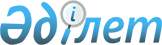 Об утверждении Методики по проведению крупномасштабных (1:1 000 – 1:100 000) геоботанических изысканий природных кормовых угодий Республики КазахстанПриказ Министра сельского хозяйства Республики Казахстан от 3 октября 2022 года № 314. Зарегистрирован в Министерстве юстиции Республики Казахстан 5 октября 2022 года № 30043.
      Примечание ИЗПИ!Порядок введения в действие см. п.4
      В соответствии с подпунктом 4-4) пункта 1 статьи 14 Земельного кодекса Республики Казахстан ПРИКАЗЫВАЮ: 
      1. Утвердить прилагаемую Методику по проведению крупномасштабных (1:1 000 – 1:100 000) геоботанических изысканий природных кормовых угодий Республики Казахстан.
      2. Комитету по управлению земельными ресурсами Министерства сельского хозяйства Республики Казахстан в установленном законодательством порядке обеспечить:
      1) государственную регистрацию настоящего приказа в Министерстве юстиции Республики Казахстан;
      2) размещение настоящего приказа на интернет-ресурсе Министерства сельского хозяйства Республики Казахстан после его официального опубликования.
      3. Контроль за исполнением настоящего приказа возложить на курирующего вице-министра сельского хозяйства Республики Казахстан.
      4. Настоящий приказ вводится в действие по истечении шестидесяти календарных дней после дня его первого официального опубликования.
      "СОГЛАСОВАН"Министерство цифрового развития,инноваций и аэрокосмическойпромышленности Республики Казахстан Методика по проведению крупномасштабных (1:1 000 – 1:100 000) геоботанических изысканий природных кормовых угодий Республики Казахстан Глава 1. Общие положения
      1. Настоящая Методика по проведению крупномасштабных (1:1 000 – 1:100 000) геоботанических изысканий природных кормовых угодий Республики Казахстан (далее – Методика) разработана в соответствии с подпунктом 4-4) пункта 1 статьи 14 Земельного кодекса Республики Казахстан и применяется при проведении крупномасштабных (1:1 000 – 1:100 000) геоботанических изысканий природных кормовых угодий Республики Казахстан.
      2. В настоящей Методике применяются следующие основные понятия:
      1) растительное сообщество – более и менее устойчивая естественная группировка видов растений, характиризующаяся определенным флористическим составом, структурой, связями растений как друг с другом, так и факторами внешней среды;
      2) геоботаническое описание – полный список видов растительного сообщества с указанием их количественного участия, культуртехнического состояния, а также характеристики контура (название типов, вид угодья, характер использования);
      3) геоботанические контуры – участки территории со сходными экологическими условиями (рельефом, почвами, увлажнением), составом и структурой растительности, культуртехническим состоянием и хозяйственным использованием;
      4) тип природного кормового угодья (далее – тип) – объединение тождественных или близких (по составу, кормовым качествам, характеру поверхности почвы) пастбищ, которые могут быть как однородными, так и неоднородными, комплексными;
      5) разность типа природного кормового угодья (далее – разность типа) – элементарная единица растительного покрова;
      6) хозяйственная модификация (далее – модификация) – растительность, измененная под влиянием выпаса, и засоренная плохопоедаемыми, непоедаемыми и ядовитыми растениями, вторичная с однолетними или эфемерового типа растениями;
      7) комплексный растительный покров – растительный покров, сложенный из двух или нескольких растительных сообществ, закономерно сменяющих друг друга на небольшой площади;
      8) макрорельеф – крупные формы рельефа, определяющие общий облик большого участка земной поверхности (горные хребты, плоскогорья, равнины, низменности);
      9) мезорельеф – рельеф, занимающий промежуточное по своей величине положение между микрорельефом и макрорельефом;
      10) микрорельеф – локальные формы рельефа с типичным разбросом высот в несколько метров. Микрорельеф является деталью более крупных форм рельефа;
      11) метеорологические данные – результаты метеорологических наблюдений на станциях государственной сети наблюдений и автоматических измерений;
      12) очерк – пояснительный текст к геоботанической карте, картограмме культуртехнического состояния природных кормовых угодий, картограмме рекомендации по улучшению, использованию и охране природных кормовых угодий;
      13) растения-индикаторы – растения, для которых характерна резко выраженная адаптация к определҰнным условиям окружающей среды;
      14) ключевой участок – типичный участок местности, с необходимой достоверностью отражающий состав и характер растительности и почв, их связь с природными условиями определенного ландшафта.
      3. Геоботаническим изысканиям природных кормовых угодий подлежат сельскохозяйственные угодья, расположенные на территории Республики Казахстан, независимо от формы собственности на землю, целевого назначения и разрешенного характера использования земельных участков.
      Геоботанические изыскания природных кормовых угодий осуществляются в рамках выполнения государственного задания по повышению доступности информации о земельных ресурсах путем заключения гражданско-правовой сделки между администратором республиканской бюджетной программы и исполнителем государственного задания в соответствии с пунктом 3 статьи 41 Бюджетного кодекса Республики Казахстан.
      При разработке схемы пастбищеоборотов и плана по управлению пастбищами и их использованию проводятся геоботанические изыскания (обследования) пастбищ на основании договора, заключаемого между Государственной корпорацией "Правительство для граждан" и местным исполнительным органом района (кроме районов в городах), города областного значения в соответствии с Законом Республики Казахстан "О государственных закупках".
      4. При проведении геоботанических изысканий природных кормовых угодий выявляются:
      1) структура растительного покрова, типологический состав, территориальное размещение видов сельскохозяйственных угодий, площади, урожайность, качество корма, культуртехническое состояние природных кормовых угодий, современное использование природных кормовых угодий, возможности их рационального использования и улучшения;
      2) закономерность динамики урожайности природных кормовых угодий, химизма и питательности растений;
      3) особо ценные, подлежащие охране территории с наличием лекарственных, технических, редких и исчезающих растений.
      5. Геоботанические изыскания природных кормовых угодий проводятся в масштабах 1:1 000– 1:100000. Выбор масштаба геоботанических изысканий зависит от целей геоботанических изысканий, категории сложности, освоенности территории, площади и зональной принадлежности.
      6. Геоботанические изыскания природных кормовых угодий проводятся через каждые 15 (пятнадцать) лет, в районах с интенсивно развитым сельским хозяйством – в среднем один раз в 10 (десять) лет.
      7. Сведения геоботанических изысканий природных кормовых угодий используются при:
      1) мониторинге изменений в растительном покрове природных кормовых угодий;
      2) проведении земельно-оценочных работ и характеристике качества природных кормовых угодий в системе государственного земельного кадастра;
      3) разработке рекомендации по улучшению, использованию и охране природных кормовых угодий;
      4) заполнении паспорта земельного участка сельскохозяйственного назначения по форме, утвержденной приказом исполняющего обязанности Министра национальной экономики Республики Казахстан от 17 апреля 2015 года № 344 "Об утверждении формы Паспорта земельного участка сельскохозяйственного назначения" (зарегистрирован в Реестре государственной регистрации нормативных правовых актов № 11155);
      5) составлении сводного аналитического отчета о состоянии и использовании земель Республики Казахстан;
      6) составлении геоботанических карт;
      7) выявлении зарослей лекарственных, технических растений;
      8) организации природоохранных мероприятий. Глава 2. Организация работ по по проведению крупномасштабных геоботанических изысканий природных кормовых угодий
      8. Для проведения геоботанических изысканий природных кормовых угодий формируются специальные бригады, состоящие из геоботаника (руководителя бригады), техника-геоботаника и одного рабочего.
      9. Геоботанические изыскания природных кормовых угодий проводятся в границах существующих или проектируемых земельных участков в течение всего вегетационного периода.
      10. В зависимости от сложности картографируемой территории планирование геоботанических изысканий природных кормовых угодий осуществляется по пяти категориям сложности:
      1) первая категория сложности: районы сухостепной, полупустынной и пустынной зон с равнинным, открытым, слаборасчлененным рельефом и крупными однородными контурами, занятыми преимущественно зональными типами растительности или их комплексами до 10 процентов (далее – %) площади (без песков, солончаков, солонцов, пойм).
      Территория первой категории сложности имеет высокую проходимость для автотранспорта. Количество геоботанических и культуртехнических контуров составляет не более 5 на 1 квадратный дециметр (далее – дм2) геоботанической карты в масштабе специальной съемки;
      2) вторая категория сложности: местность открытая с равнинным и волнистым рельефом, расчлененным на ясно обособленные элементы, с крупными и средними контурами зональной растительности, с наличием солончаков, солонцов, такыров, песков, пойм и понижений. Комплексность растительного покрова составляет от 11 до 20% площади.
      Территория второй категории сложности проходима для автотранспорта. Количество геоботанических и культуртехнических контуров составляет от 6 до 10 на 1 дм2 геоботанической карты в масштабе специальной съемки;
      3) третья категория сложности: местность открытая и полузакрытая с расчлененным волнистым рельефом – сглаженные мелкосопочные и низкогорные территории, пересеченные балками, логами и оврагами, выровненные закрепленные песчаные массивы, такыровидные долины крупных рек, каменисто-щебнистое плато с однородной и комплексной растительностью, а также предгорные равнины, освоенные под богарное или орошаемое земледелие крупными массивами до 30% площади.
      Территории первой и второй категорий сложности с частично засоленной, заболоченной или закустаренной растительностью от 21 до 30% площади.
      Территория третьей категории сложности имеет отличную проходимость для гужевого транспорта, а для автотранспорта – среднюю проходимость. Количество геоботанических и культуртехнических контуров составляет от 11 до 15 на 1 дм2 геоботанической карты специальной съемки;
      4) четвертая категория сложности: местность полузакрытая, сильно пересеченная, с ясно выраженным рельефом и мелкоконтурностью – резкорасчлененные необлесенные горные системы, предгорья и скалистые мелкосопочники, бугристо-грядовые закрепленные пески, поймы и дельты рек с несложным растительным покровом, луга на 20-40% закустаренные и залесенные.
      Территории первой, второй и третьей категорий сложности с сильным развитием комплексности, эродированности и деградации растительного покрова от 31 до 50% площади.
      Предгорные равнины, долины и дельты рек, имеющие комплексный растительный покров и выборочно освоенные мелкими участками под богарное или орошаемое земледелие до 20-30% площади территории.
      Территория четвертой категории сложности трудно проходима для автотранспорта, а для гужевого транспорта имеет среднюю проходимость. Количество геоботанических и культуртехнических контуров от 16 до 20 на 1 дм2 геоботанической карты специальной съемки;
      5) пятая категория сложности: местность закрытая с сильнорасчлененным рельефом – облесенное высокогорье и среднегорье с закустаренными лугами и пастбищами, полузакрепленные бугристо-грядовые пески, плавни и дельты рек заросшие тростником, островные, закустаренные и заболоченные поймы со сложным неоднородным растительным покровом.
      Территории первой, второй, третьей и четвертой категорий сложности с сильным развитием мелкоконтурности и комплексности растительного покрова свыше 50% площади.
      Предгорные расчлененные равнины, долины и дельты рек, выборочно освоенные небольшими массивами или мелкими участками под богарное или орошаемое земледелие свыше 30% площади и имеющие сложные экологические условия, вызывающие вторичное засоление земель и развитие пестрого комплекса растительности.
      Все территории пятой категории сложности непроходимы или трудно проходимы для автотранспорта и трудно проходимы для гужевого и вьючного транспорта. Количество геоботанических и культуртехнических контуров составляет свыше 20 на 1 дм2 геоботанической карты специальной съемки.
      11. Геоботанические изыскания природных кормовых угодий имеют три периода работы:
      1) подготовительный период;
      2) полевой период;
      3) камеральный период. Глава 3. Подготовительный период
      12. В подготовительный период с целью получения сведений по обследуемой территории отбираются следующие сведения (данные):
      1) данные государственного учета земель и планово-картографической основы с нанесенными границами земельных участков;
      2) литературные источники и справочники по растительности, климату, рельефу, почвам, подстилающим породам, грунтовым водам, гидрологии, характеру использования территории;
      3) картографические материалы геоботанических изысканий прошлых лет (почвенные, геоботанические карты, легенды и очерки к ним);
      4) фотопланы, топографические карты, земельно-кадастровые планы;
      5) сведения об инвентаризации обводненных пастбищ;
      6) данные стационарного изучения состава, структуры растительности, динамики урожайности кормовых растений;
      7) сведения о наличии памятников природы, редких, исчезающих, лекарственных, технических растениях.
      13. В подготовительный период в зависимости от масштаба геоботанических изысканий определяется необходимое количество геоботанических описаний для исследуемой территории согласно приложению 1 к настоящей Методике.
      14. В подготовительный период:
      1) составляется предварительный список типов природных кормовых угодий согласно классификации природных кормовых угодий Республики Казахстан, указанной в приложении 2 к настоящей Методике, и со сведениями по урожайности и динамики урожайности кормовых угодий;
      2) подготавливаются оборудования, приборы и инструменты из имеющейся материально-технической базы, необходимые для проведения геоботанических полевых изысканий по списку согласно приложению 3 к настоящей Методике;
      3) составляется предварительный список наиболее распространенных в данной местности кормовых, непоедаемых, сорных, вредных и ядовитых растений, а также подбираются справочный гербарий и необходимые определители растений;
      4) изучается плановая основа. На основе топографических и почвенных карт соответствующего масштаба определяются границы ландшафтных подразделений (гор, предгорных равнин, мелкосопочника, равнин);
      5) выбираются направления маршрутов рекогносцировочного объезда территории.
      15. По результатам подготовительных работ составляются следующие материалы:
      1) план проведения геоботанических изысканий;
      2) список изученной литературы;
      3) предварительный список типов природных кормовых угодий;
      4) копии или сканированный вариант геоботанических и почвенных карт. Глава 4. Полевой период
      16. В полевой период осуществляется:
      1) рекогносцировочный объезд территории;
      2) геоботаническое картографирование природных кормовых угодий;
      3) геоботаническое описание растительности природных кормовых угодий;
      4) определение урожайности;
      5) характеристика культуртехнического состояния природных кормовых угодий и определение рекомендации по улучшению, использованию и охранеприродных кормовых угодий;
      6) сбор гербария;
      7) оформление полевой документации;
      8) первичная обработка собранных материалов. Параграф 1. Рекогносцировочный объезд территории
      17. В начале полевых геоботанических изысканий проводится рекогносцировочный объезд территории в целях предварительного анализа и уточнения подлежащей обследованию территории и выявления закономерности распределения растительного покрова.
      18. При рекогносцировочном объезде территории прокладывается маршрут с учетом пересечения основных типов природных кормовых угодий. Продолжительность рекогносцировочного объезда территории определяется в зависимости от величины площади обследуемой территории, от категории сложности, комплексности растительного и почвенного покрова.
      19. При рекогносцировочном объезде территории геоботаником уточняются собранные им сведения о растительности, почвах, рельефе. Для сбора сведений необходимо выполнить следующее:
      1) произвести описание основных типов природных кормовых угодий с определением урожайности;
      2) установить основные закономерности неоднородности растительного покрова и причины возникновения неоднородности;
      3) выяснить направленность изменений в культуртехническом состоянии природных кормовых угодий;
      4) выявить основные негативные факторы, отрицательно влияющие на состояние растительного покрова.
      20. При рекогносцировочном объезде территории все собранные сведения записываются в полевой дневник. Точки рекогносцировочных описаний наносятся на фотопланы и повторно описываются при геоботаническом картографировании и при повторном объезде территории. Целью повторного объезда территории является изучение динамики состава и структуры растительного покрова, урожайности природных кормовых угодий, степени хозяйственного использования и культуртехнического состояния природных кормовых угодий.
      21. При проведении геоботанических полевых изысканий рекогносцировочный объезд территории выполняется также для размещения ключевых участков для наблюдений за состоянием растительного покрова в режиме мониторинга. Параграф 2. Геоботаническое картографирование природных кормовых угодий
      22. При геоботанических изысканиях выделяются и наносятся на планово-картографическую основу геоботанические контуры. Одновременно с геоботаническими контурами выделяются и наносятся на планово-картографическую основу контуры сельскохозяйственных угодий (пашни, залежи, сенокосы, пастбища и многолетние насаждения), прочих угодий (леса, зарослей кустарников, болота, солончаки и водная поверхность) и земель (выходов коренных пород, глин, солончаков, лишенных растительности).
      23. В масштабах 1:10000 – 1:100000 геоботаническое картографирование производится на отдешифрированных фотопланах с контурами сельскохозяйственных и прочих угодий. Для выполнения полевых геоботанических изысканий используются материалы аэрофотосъемки 5-10-летней давности.
      24. За единицу картографирования при геоботанических изысканиях принимается тип (разность типа) или модификация.
      25. При геоботаническом картографировании определяются характерные компоненты растительности природных кормовых угодий. Каждый геоботанический контур охарактеризовывается по преобладающему типу (разностью типа) природного кормового угодья.
      В условиях сложного рельефа допускается объединение в один геоботанический контур нескольких типов (разностей типов). Границами таких геоботанических контуров являются границы объединяемых сочетаний (сочетание понижений и гряд, склонов и различной экспозиции, водоразделов и склоновых участков, западин и грив или бугров).
      При комплексном растительном покрове границы контуров проводятся по границе типа природного кормового угодья с учетом механического состава, характера засоления почв, уровня залегания грунтовых вод и связи комплексного растительного покрова с рельефом.
      Отклонение в соотношении типов (разностей типов) на любом участке геоботанического контура не должно превышать 20%.
      При резких изменениях в количественном отношении или при появлении нового растительного сообщества, занимающего не менее 10-20% (в зависимости от масштаба) от площади описываемого геоботанического контура, выделяется новый контур с учетом общих очертаний отдешифрированного контура сельскохозяйственного угодья.
      При геоботаническом картографировании наименьшим геоботаническим контуром, подлежащим выделению, является: для пастбищ – 1 квадратный сантиметр (далее – см2), для сенокосов – 0,5 см2.
      В зависимости от масштаба обследования величина участков, выделяемых на геоботанической карте указана в приложении 4 к настоящей Методике.
      26. Картографирование осуществляется маршрутным способом.
      При сильнорасчлененном рельефе, на лиманах, в поймах рек, при небольших массивах кормовых угодий, расположенных среди других видов угодий, при геоботаническом картографировании в масштабах 1:25000, 1:50000 и 1:100000 допускается проведение поконтурной съемки.
      Передвижение по территории осуществляется на автотранспорте, гужевом транспорте или пешком в зависимости от масштаба съемки и сложности рельефа. При проведении картирования используется навигационный прибор GPS (Global Positioning System) или компас.
      27. Геоботаническое картографирование с использованием дистанционных методов допускается при наличии фотопланов, изготовленных по материалам спектрозональной съемки.
      28. Перед выходом в маршрут геоботаником наносится карандашом на полевую карту (фотоплан) предварительная сеть маршрутов.
      При поконтурной съемке геоботаником, используя данные снимков или дешифровки фотопланов, предварительно наносятся геоботанические контуры выделяемых природных кормовых угодий, которые уточняются при объезде территории.
      Ежедневно в конце рабочего дня после объезда намечанной территории, границы геоботанических контуров закрепляются авторучкой или маркером и сводятся по рамкам полевой геоботанической карты.
      29. Сеть маршрутов прокладывается с учетом масштаба, рельефа местности и степени сложности растительного покрова. Направления ходов выбираются перпендикулярно сменам элементов рельефа, а также в зависимости от условий проходимости местности, наличия и расположения на полевой карте ориентиров, пестроты растительного покрова. На равнине ходы маршрутов прокладываются параллельно друг другу, а в горах – в различных направлениях: по ущельям, тропинкам или гривам хребтов.
      30. При полевых геоботанических изысканиях допустимые расстояния между маршрутами принимаются в следующих пределах:
      масштаб 1:1000 – не более 50 метров (далее – м);
      масштаб 1:5000 – не более 100 м;
      масштаб 1:10000 – не более 200 м;
      масштаб 1:25000 – не более 500 м;
      масштаб 1:50000 – не более 1 километра (далее – км);
      масштаб 1:100000 – не более 2 км.
      На труднопроходимых массивах допускается разреживание густоты маршрутов в 1,5-2 раза.
      Если геоботанический контур не пересекается маршрутом, то для его посещения допускается отклонение от основного маршрута.
      31. Все маршруты строго привязываются в натуре и на полевой карте к опознавательным знакам. На полевую карту наносятся рекогносцировочный, рабочий, контрольный маршруты.
      По ходу маршрута геоботаником отмечаются на полевой карте наблюдаемые границы смен растительных сообществ, производится более детальное изучение участка (при необходимости), выбираются типичные площадки и производятся геоботанические описания и учет урожайности, изменяются обозначения вида угодья, если оно не соответствует изображенному на фотоплане угодью.
      Если линией маршрута пересекается участок комплексного растительного покрова, то определение процента участия типа природного кормового угодья в геоботаническом контуре производится глазомерно или методом линейной таксации: по ходу маршрута измеряется со спидометром, а для мелких пятен учитывается глазомерно протяженность каждого растительного сообщества и все данные записываются в полевой дневник. Длина отрезков, выраженная в процентах по всему маршруту в пределах геоботанического контура, является процентом участия компонентов комплексного растительного покрова.
      32. При проведении геоботанических изысканий устанавливаются следующие категории границ смен растительных сообществ: резковыраженные, ясновыраженные (мозаичные, каемчатые) и неясновыраженные (диффузные).
      Отклонения в точности выделения границ контуров при различных масштабах допускаются в пределах допустимых отклонений точности при нанесении границ контуров, указанных в приложении 5 к настоящей Методике.
      33. При следовании по маршруту геоботаником наносятся отсутствующие на полевой карте, но имеющиеся в натуре животноводческие постройки, колодцы, а также отмечаются участки, на которых необходимо провести мероприятия по улучшению природных кормовых угодий.
      34. Все выделенные геоботанические контуры и точки геоботанических описаний нумеруются на полевой карте (фотоплане) и описываются в поконтурной ведомости к геоботанической карте по форме согласно приложению 6 к настоящей Методике.
      35. На точках геоботанических описаний проводится полное описание растительности и культуртехнического состояния, дается характеристика геоботанического контура (процентное соотношение типов, их название, вид угодья, характер использования), сбор растений для гербария, определение урожайности типов (разностей типов) или модификации.
      36. При следовании по маршруту геоботаником выделяются и описываются участки, представленные элементарными единицами растительного покрова, относящимися к типу (разности типа) пастбища или сенокоса.
      37. Геоботанический контур имеет не менее одной точки геоботанического описания. На крупных геоботанических контурах имеется несколько точек геоботанических описаний. Точки геоботанических описаний, характеризующие растительные сообщества, закладываются в промежутках между точками геоботанических описаний крупных геоботанических контуров. Параграф 3. Геоботаническое описание растительности природных кормовых угодий
      38. Геоботаническое описание растительности природных кормовых угодий (далее – геоботаническое описание) проводится в специальных бланках по форме согласно приложению 7 к настоящей Методике.
      39. Для проведения геоботанического описания геоботаником выбирается типичный по рельефу, составу растительного сообщества, высоте растений, их обилию, характеру размещения основных компонентов, общему проективному покрытию участок площадью не менее 100 квадратных метров (далее – м2). На полевой карте (фотоплане) отмечается точка геоботанического описания соответствующая порядковому номеру бланка геоботанического описания.
      40. После выявления типичного участка геоботаником вносятся в бланк геоботанического описания следующие сведения:
      1) порядковый номер и дата геоботанического описания, номер геоботанического контура, в котором производится геоботаническое описание;
      2) фамилия, имя, отчество (при наличии) лица, осуществляющего геоботаническое описание;
      3) сведения о географическом положении исследуемого участка растительного сообщества в пределах административно-территориальных единиц;
      4) координаты системы глобального позиционирования;
      5) описание рельефа. При описании рельефа дается характеристика формам макро-, микро- и мезорельефа. В горах отмечается также крутизна и экспозиция склонов (в градусах);
      6) название почвы, ее родовые и видовые признаки (механический состав, степень засоления).
      Название почвы, ее родовые и видовые признаки (механический состав, степень засоления) заносятся в бланк геоботанического описания на основании почвенных карт;
      7) степень увлажнения.
      Для правильной характеристики степени увлажнения необходимо использовать: собственные наблюдения, материалы гидрогеологических исследований и опрос населения;
      8) проективное покрытие почвы растениями, в процентах.
      Проективное покрытие почвы растениями, в процентах определяется визуально или при помощи сеточки Раменского.
      На бланке геоботанического описания записывается название растительного сообщества, занимающего не менее 10% проективного покрытия. При этом название наиболее обильного по массе и проективному покрытию растения или группы растений ставится на первое место (доминант), менее обильных – на второе и третье (субдоминанты). После растений, входящих в названия растительного сообщества, вводятся все единичные растения, встречаемые в этом растительном сообществе. Для каждого описываемого вида растения приводится его высота и фазы вегетации для проставления в бланках геоботанического описания согласно приложению 8 к настоящей Методике.
      Индикаторные и хозяйственно важные растения с меньшим участием указываются после названия растительного сообщества.
      В бланке геоботанического описания заполняются графы, касающиеся описания растительности. В списке растений указываются все высшие растения в порядке убывания их проективного покрытия, начиная с доминантов. Приводится характеристика для каждого вида – проективное покрытие (глазомерно), высота (средняя по нескольким измерениям, либо максимальная и минимальная для вегетативных и генеративных побегов), фенофаза;
      9) данные по урожайности растений в сыром и сухом весе. Определение урожайности природных кормовых угодий осуществляется в соответствии с параграфом 4 главы 4 настоящей Методики;
      10) вид и степень выраженности культуртехнического состояния, характер фактического хозяйственного использования, предварительные рекомендации по использованию и рекомендуемые мероприятия по улучшению.
      41. Нумерация бланков геоботанического описания в пределах обследуемой территории должна быть единой. Параграф 4. Определение урожайности природных кормовых угодий
      42. Определение урожайности природных кормовых угодий производится двумя методами:
      1) методом укосов;
      2) методом модельных растений.
      43. Метод укосов применяется для травянистой и полукустарниковой растительности.
      По методу укосов на месте геоботанического описания, пользуясь квадратными рамками 1х1 м, ограничиваются укосные площадки. При этом, в растительных сообществах с равномерным проективным покрытием укосные площадки в 1 м2 закладываются в четырехкратной повторности. Количество укосных площадок на разреженных травостоях соответствует восьми-десятикратной повторности. На пастбищах с кустарниковой растительностью закладываются укосные площадки 1х2,5 м под пологом кустарников или на полянах.
      На степных, низкотравных пустынных и горных пастбищах травостой срезается на высоте 1-3 сантиметра (далее – см) от поверхности почвы, на высокотравных грубостебельных – на высоте 5-10 см. На полукустарниковых и кустарниковых пастбищах срезаются или общипываются молодые побеги и листья (прирост текущего года), на крупных кустарниках молодые побеги и листья срезаются до высоты 1,2 м. При учете урожайности на сенокосах производится срез на высоте 4-6 см от поверхности почвы.
      При определении урожайности учитывают всю валовую массу (вместе с непоедаемыми растениями), в том числе кормовую (поедаемую одним видом скота) в центнерах с гектара (далее – ц/га) сухой массы. Для определения коэффициента усушки один раз в декаду по каждому типу растительных сообществ производится взвешивание укосов (растений) в сыром виде. Процентное соотношение сырого и сухого веса растений будет коэффициентом усушки. Все данные в граммах записываются в бланк геоботанического описания, в итоговых графах которого урожай пересчитывается в ц/га.
      44. Определение урожайности по методу укосов производится по следующей формуле: 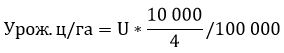 
      где:
      U – урожайность в граммах 1 укоса в четырехкратной повторности;
      10000 – количество квадратных метров в 1 гектаре;
      4 – квадратные метры укосных площадок;
      100000 – количество граммов в 1 центнере.
      На стравленных травостоях глазомерно устанавливается примерный процент съеденной массы по отдельным растениям для внесения последующих поправок в определяемую урожайность.
      Определение урожайности на стравливание производится по следующей формуле: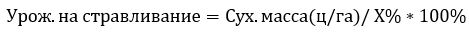 
      где:
      Сух. масса – сухая масса нестравленного участка;
      Х% – процентное соотношение нестравленного участка.
      45. Точность метода модельных растений зависит от точности определения средних размеров растений, выбора растений в качестве модельных и от количества взятых модельных растений.
      Метод модельных растений применяется для определения урожайности кустарниковой, полукустарниковой пустынной растительности и крупнокустовой травянистой растительности.
      Метод модельных растений применяется при небольшой сомкнутости растительных сообществ, а также в случае, если доминирующие кустарники или полукустарники имеют довольно крупные размеры.
      Метод модельных растений сочетается с методом укосов для определения урожая нижних ярусов.
      При определении урожайности методом модельных растений закладывается площадка размером 10х10 м, на котором пересчитываются виды растений учитываемого вида, за исключением всходов. Экземпляры растений одинаковые по высоте и диаметру группируются в 2-3 подразделения, на которых производится пересчет.
      Из каждой выделенной по размерам группы в учет урожайности в зависимости от состояния растений берется 5-10 экземпляров для каждого вида мелких растений и 1-2 для крупных. Масса их по категориям взвешивается в сыром и сухом виде, после чего определяется средний вес одного растения и, исходя из количества экземпляров на гектаре, подсчитывается урожайность.
      Пересчет количества экземпляров производится на каждом геоботаническом описании, а взятие урожайности – 1 раз в декаду.
      46. Определение урожайности по методу модельных растений производится по следующей формуле: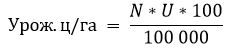 
      где:
      N – количество кустов на трансекте (площадке 100 м2);
      U – урожайность в граммах одного среднего модельного куста;
      100 – количество площадок на 1 гектаре;
      100000 – количество граммов в 1 центнере;
      На кустарниках порослевого типа, когда образуются заросли, определение урожайности производится укосными площадками, величина которых зависит от высоты растений (1х1 м, 2х2 м) в двухкратной повторности.
      Если на одном участке встречаются травянистая растительность и непоедаемые кустарники и деревья, то укосные площадки закладываются на полянах. При подсчете урожайности исключается площадь, занимаемая основаниями кустов и деревьев. Для этих целей закладывается трансекта, на которой пересчитываются экземпляры кустарников и деревьев и производятся замеры площадей их оснований.
      47. Все данные по урожайности отдельных растений в сыром и сухом весе заносятся в бланки геоботанического описания.
      48. В горах при подсчете урожайности вносится плюсовая поправка на крутизну склонов, учитывающая превышение площади склонов относительно их проекции, показываемой на геоботанической карте.
      Подсчет урожайности по склоновости производится по следующей формуле: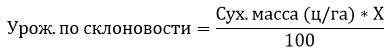 
      где:
      Сух.масса (ц/га) – фактическая сухая масса с укосной площадки, полученная в результате полевого периода обследования;
      Х – поправка в градусах по склоновости;
      100 – количество площадок на 1 гектаре.
      Величина поправок с учетом уклона местности указана в приложении 9 к настоящей Методике. Параграф 5. Характеристика культуртехнического состояния природных кормовых угодий и определение рекомендации по улучшению, использованию и охране природных кормовых угодий
      49. Оценка культуртехнического состояния природных кормовых угодий осуществляется в целях разработки рекомендации по улучшению, использованию и охране природных кормовых угодий.
      Культуртехническое состояние природных кормовых угодий при выполнении полевых геоботанических изысканий определяется геоботаником при осмотре каждого выделенного геоботанического контура. Полученные сведения о культуртехническом состоянии природных кормовых угодий заносятся по каждому типу (разности типа) или модификации в отдельности в бланк геоботанического описания, поконтурную ведомость к геоботанической карте по форме согласно приложению 6 к настоящей Методике и в поконтурный бланк по форме согласно приложению 10 к настоящей Методике.
      50. При проведении геоботанических изысканий различаются следующие виды культуртехнического состояния природных кормовых угодий:
      1) чистые пастбища и сенокосы, находящиеся в хорошем состоянии – без кустарников, кочек, сорных растений, сбоя и признаков, ухудшающих культуртехническое состояние природных кормовых угодий. К чистым природным кормовым угодьям также относятся пастбища поверхностно улучшенные (произведен подсев кормовых растений, расчистка кустарника и виды работ по улучшению культуртехнического состояния пастбищ);
      2) слабозалесенные пастбища и сенокосы (слабозалесенные типы пастбищ и сенокосов с сомкнутостью крон древесного яруса не более 25 % занимают от 50 до100% площади контура; среднезалесенные типы пастбищ и сенокосов с сомкнутостью крон древесного яруса не более 25% – от 15% до 30% площади контура);
      3) сильнозалесенные пастбища и сенокосы (сильнозалесенные типы пастбищ и сенокосов занимают от 35 до 80% площади контура);
      4) слабозакустаренные пастбища и сенокосы (заросли кустарников, сильно- и среднезакустаренные типы пастбищ занимают от 15 до 30% площади контура, слабозакустаренные – от 50 до 100% площади контура);
      5) сильнозакустаренные пастбища и сенокосы (заросли кустарников занимают от 35 до 50% площади контура, средне- и сильнозакустаренные типы пастбищ – от 35 до 100% площади контура);
      6) слабозалесенные и слабозакустаренные арчой пастбища (заросли арчи, средне- и сильнозалесенные и закустаренные типы пастбищ занимают от 15 до 30 % площади контура, слабозалесенные и закустаренные – от 50 до 100 % площади контура);
      7) сильнозалесенные и сильнозакустаренные арчой пастбища (заросли арчи занимают от 35 до 50 % площади контура, средне- и сильнозалесенные и закустаренные типы пастбищ – от 35 до 100 % площади контура).
      8) слабозалесенные саксаулом черным и слабозакустаренные саксаулом белым пастбища (заросли саксаула, средне- и сильнозалесенные и закустаренные типы пастбищ занимают от 10 до 30% площади контура, слабозалесенные и закустаренные – от 50 до 100% площади контура);
      9) сильнозалесенные и сильнозакустаренные саксаулом пастбища (заросли саксаула занимают от 35 до 50% площади контура, средне- и сильнозалесенные и закустаренные типы пастбищ – от 35 до 100% площади контура);
      10) слабозакочкаренные пастбища и сенокосы (сильная закочкаренность земляными кочками наблюдается на 15-50% площади контура, слабая и средняя – на 55-100% площади контура);
      11) сильнозакочкаренные пастбища и сенокосы (сильная закочкаренность наблюдается на 55-100% площади контура);
      12) слабозакамененные пастбища (камни на поверхности почвы, выходы коренных пород, средне- и сильнозакамененные типы пастбищ занимают от 15 до 30% площади контура, слабозакамененные – от 30 до 100% площади контура);
      13) сильнозакамененные пастбища (камни на поверхности почвы, выходы коренных пород занимают от 35 до 50% площади контура, средне- и сильнозакамененные типы пастбищ – от 35 до 100% площади контура);
      14) пастбища с наличием такыров (такыры занимают свыше 30% площади контура);
      15) пастбища с наличием солончаков (солончаки занимают свыше 30% площади контура);
      16) пастбища с выходами глин (выходы глин занимают свыше 30% площади контура);
      17) ветровая эрозия (оголение песков наблюдается на 15-30% площади контура);
      18) водная эрозия (наличие густой сети неглубоких промоин 0,2-0,3 метра (далее – м) или обнажение размываемых глин наблюдается на 15-30% площади контура, при наличии редкой сети неглубоких промоин – на 35-100% площади контура);
      19) пастбищная и дорожная эрозия (тропы и изрезанность дорогами наблюдается на 15-30% площади контура);
      20) ветровая эрозия (оголение песков наблюдается на 35-50% площади контура);
      21) водная эрозия (наличие густой сети неглубоких промоин наблюдается на 35-100% площади контура, густой сети глубоких промоин свыше 0,3 м – на 15-30% площади контура, редкой сети глубоких промоин и оврагов – на 35-100% площади контура);
      22) пастбищная и дорожная эрозии (тропы и изрезанность дорогами наблюдается на 35-100% площади контура);
      23) наличие ям и провалов на площади свыше 30% площади контура;
      24) поверхность изрыта ходами землероев (сусликов, песчанок) или при наличии термитников на площади свыше 30%;
      25) слабозаболоченные пастбища и сенокосы (периодическая заболоченность наблюдается на 15-100% площади контура, постоянная заболоченность – на 15-30% площади контура);
      26) сильнозаболоченные сенокосы и пастбища (постоянная заболоченность на 35-50% площади контура);
      27) слабозасоренные пастбища и сенокосы (слабая степень засорения плохопоедаемыми и непоедаемыми видами растений отмечается на 80-100% площади контура, средняя и сильная – на 15-30% площади контура, засорение ядовитыми растениями и заросли ядовитых трав – на 10-30% площади контура);
      28) сильнозасоренные пастбища и сенокосы (средняя и сильная степень засорения плохопоедаемыми, непоедаемыми и ядовитыми растениями отмечается на 35-100% площади контура, заросли ядовитых растений – на 35-75% площади контура);
      29) заросли ядовитых растений занимают 80-100% площади контура;
      30) затырсованные пастбища и сенокосы (типы с преобладанием тырсы занимают более 30% площади контура). Отмечаются средняя (тырса в качестве субдоминанта) и сильная (тырса в качестве доминанта) степень затырсованности;
      31) среднесбитые, интенсивно используемые пастбища (среднесбитые пастбища занимают 30-100% площади контура, сильносбитые – 30-75% площади контура, скотосбой – 30-50% площади контура);
      32) сильносбитые пастбища (сильносбитые, с однолетней растительностью пастбища занимают 80-100% площади контура, скотосбой – 55-75% площади контура).
      Перечень нежелательных растений в травостое пастбищ и сенокосов и растения-индикаторы сбоя приведены соответственно в приложениях 11 и 12 к настоящей Методике.
      51. В процессе полевых геоботанических изысканий по каждому геоботаническому контуру определяются предварительные мероприятия по рациональному использованию, улучшению и охране природных кормовых угодий с учетом типологического состава растительности, топографических и экологических условий (рельефа, почвы, увлажнения), урожайности и кормовых свойств растительности, культуртехнического состояния.
      В процессе полевых геоботанических изысканий по каждому геоботаническому контуру также выявляются причины низкой урожайности, неудовлетворительного качества кормов и культуртехнического состояния контура (в случае их наличия).
      Рекомендации по улучшению, использованию и охране природных кормовых угодий согласно приложению 13 к настоящей Методике записываются в бланк геоботанического описания, поконтурную ведомость к геоботанической карте по форме согласно приложению 6 к настоящей Методике и в поконтурный бланк по форме согласно приложению 10 к настоящей Методике для каждого геоботанического контура с учетом культуртехнического состояния каждого его компонента. Параграф 6. Сбор гербария
      52. При проведении геоботанических изысканий геоботаник выявляет весь флористический состав на обследуемой территории.
      53. Растения для гербария собираются на протяжении всего вегетационного периода, начиная с весны и до поздней осени. В гербарий собирают одни и те же растения в разных стадиях вегетации: бутонизации, цветения и плодоношения.
      Гербарий составляется из растений с плодами и корнями, особенно виды семейств злаковых, осоковых, лилейных, крестоцветных, бурачниковых, зонтичных, сложноцветных, так как ковыли невозможно определить без зерновок с остями, луки – без луковиц, зопник – без корней, ферулы – без семян и плодов, полыни – без корзинок.
      Растения собирают в гербарные папки, подбирая экземпляры растений среднего размера. Если размер растений выше среднего (тростник, зонтичные, сложноцветные), то такие растения разрезаются на две-три части. Верхнюю часть растения собирают с цветами или плодами и верхушечными листьями, среднюю часть стебля – с листьями, нижнюю часть – с корнем и нижними стеблевыми и прикорневыми листьями. Каждую часть растений помещают на отдельный гербарный лист и перекладывают бумагой. Толстые стержневые корни и луковицы разрезаются вдоль на две половины, одна из них остается у основания стебля. Сбор осыпающихся семян производится в бумажные пакеты, которые вкладываются в гербарный лист.
      Для гербаризации собранных растений необходим гербарный пресс. Собранные растения укладываются в гербарный пресс равномерно. В сухую погоду в гербарный пресс с высушенными гербарными образцами складывают увлажненную бумагу, для предотвращения разламывание гербарных образцов.
      Нежные растения закладываются в гербарный пресс отдельно, избегая соседства с грубыми растениями неравной толщины.
      54. Гербарный образец снабжают этикеткой, которая содержит следующие сведения:
      1) полевое условное название, которое в камеральный период будет заменено уточненным;
      2) географическое положение (область, район, название населенного пункта, название географического объекта и ориентира);
      3) местообитание (микрорельеф, мезорельеф, макрорельеф);
      4) почвы;
      5) название растения, цвет растения в поле, высота, цвет коры взрослых кустарников;
      6) дата сбора и фамилия, имя, отчество (при его наличии) геоботаника.
      55. Гербарные образцы собираются при следующих случаях:
      1) невозможности определения в полевых условиях вида растений;
      2) обнаружении редких и исчезающих видов растений;
      3) замене ветхих гербарных образцов, хранящихся в гербарном фонде. Параграф 7. Оформление полевой документации
      56. При выполнении полевых геоботанических изысканий ведется полевой дневник.
      В полевой дневник записываются геоботанические описания точек, сведения о современном использовании территории (собственные наблюдения, опросные данные), о состоянии развития растительности, о природных особенностях территории (рельефе, почвах, обводненности), наблюдения за поедаемостью растений, отавностью и биологическими особенностями травостоя. В полевом дневнике производятся все первичные расчеты, связанные с геоботаническим картографированием, геоботаническим описанием растительности и определением урожайности.
      При следовании по маршруту в полевой дневник записываются и отмечаются пересекаемые растительные сообщества, ширина их поперечников, особенности развития травостоя, культуртехническое состояние, рельеф, обилие растительности, доминанты, субдоминанты, проективное покрытие.
      Запись в полевом дневнике производится кратко, при этом используются заранее разработанные индексы для обозначения названий растительных сообществ и почвенных разностей, а также различные сокращения терминов.
      57. В полевой период частично заполняется поконтурная ведомость к геоботанической карте по форме согласно приложению 6 к настоящей Методике.
      Поконтурная ведомость заполняется по ходу маршрута, на мелких геоботанических контурах – непосредственно в точке геоботанического описания, на крупных геоботанических контурах – после полного обследования данного геоботанического контура. Параграф 8. Первичная обработка собранных материалов
      58. В процессе полевых геоботанических изысканий периодически производится первичная обработка собранных материалов, задачей которой является их обобщение, анализ и выявление недостатков с целью последующего устранения их в поле.
      Во избежание пропусков геоботанических описаний и для регистрации укосов по каждому типу (разности типа) природного кормового угодья или модификации ведется учет описанных растительных сообществ по форме согласно приложению 14 к настоящей Методике.
      На основании анализа бланков геоботанических описаний составляется типологический состав природных кормовых угодий в разрезе имеющихся ландшафтных подразделений, выделяются основные таксономические единицы – типы, разности типов, подтипы, модификации.
      59. В процессе проведения полевых геоботанических изысканий ежемесячно осуществляется оценка полноты и качества полевых работ на:
      1) правильность выделения контуров и точность нанесения их на картографическую основу (прокладывается контрольный маршрут, во время которого проверке в натуре подвергаются не менее 10% выделенных геоботанических контуров);
      2) правильность определения типологического состава и его процентного соотношения в комплексных контурах;
      3) точность определения названий типов, разностей, модификаций и самих растений;
      4) правильность определения урожайности (взятия укосов, высоты скашивания укосных образцов, сушки);
      5) правильность заполнения всех необходимых форм;
      6) полнота характеристики культуртехнического состояния;
      7) детальность и обоснованность рекомендуемых мероприятий.
      Результаты оценки полноты и качества полевых работ оформляются в виде акта проверки полевых работ по форме согласно приложению 15 к настоящей Методике. Глава 5. Камеральный период
      60. В камеральный период производится обработка материалов полевого периода.
      В камеральный период выполняются следующие работы:
      1) обработка материалов по флористическому составу;
      2) формирование окончательного типологического состава природных кормовых угодий и составление легенды к геоботанической карте;
      3) подсчет урожайности сенокосов и пастбищ;
      4) подсчет площадей кормовых и прочих угодий;
      5) оформление поконтурной ведомости к геоботанической карте;
      6) составление и оформление геоботанической карты;
      7) составление специализированных карт (картограмм): культуртехнического состояния природных кормовых угодий, рекомендации по рациональному использованию природных кормовых угодий, дополнительных картограмм;
      8) составление сводных ведомостей;
      9) составление очерка. Параграф 1. Обработка материалов по флористическому составу
      61. При обработке материалов по флористическому составу:
      1) определяются гербарий;
      2) уточняются родовые и видовые названия растений;
      3) исправляются в бланках геоботанических описаний и в поконтурной ведомости неправильно названные в полевой период виды растений. Параграф 2. Формирование окончательного типологического состава природных кормовых угодий и составление легенды к геоботанической карте
      62. Выделенные в полевой период растительные сообщества, на которых произведено геоботаническое описание растительности, в камеральный период на основании экологических условий (рельефа, почвы, увлажнения) и состава растительности группируются в типы, подтипы, разности типа и модификации.
      Растительные сообщества, описанные в бланках геоботанических описаний, представляют собой разности типа.
      63. Тип природного кормового угодья выделяется после завершения обследования в результате обобщения и систематизации геоботанических описаний.
      64. Подтипы природных кормовых угодий выделяются на основании различия в почвах.
      65. Модификация типов природных кормовых угодий отражает вторичную растительность, возникшую под влиянием выпаса, когда известны исходные типы или группа типов.
      Модификации свойственны как пастбищам, так и сенокосам. На сенокосах модификации образуются в результате их нерационального использования (выпас до и после сенокошения со значительной нагрузкой).
      В названии типов, разностей и модификаций преобладающие виды или группы растений ставятся на первое место.
      66. Легенда к геоботанической карте составляется по форме согласно приложению 16 к настоящей Методике.
      67. Выделенные типы природных кормовых угодий в легенде к геоботанической карте систематизируются в пределах классификации рельефа в соответствии с классификацией природных кормовых угодий Республики Казахстан согласно приложению 2 к настоящей Методике.
      Выделенные типы природных кормовых угодий размещаются в легенде к геоботанической карте в зависимости от степени увлажнения, типу почв, их механическому составу и засоленности.
      Каждому типу природного кормового угодья присваивается индекс классов и подклассов по классификации природных кормовых угодий Республики Казахстан согласно приложению 2 к настоящей Методике.
      Номера типов природных кормовых угодий, прочих угодий и земель, площадь, индекс окраски, название типов, разностей типов, модификаций, название почв, рельеф, валовая урожайность, урожайность по сезонам, краткая характеристика растительности и рекомендации по использованию в легенде, приводится для каждой таксономической единицы (типа, подтипа, разности, модификации).
      Валовая урожайность указывается в центнерах с гектара сухой массы с учетом многолетних метеорологических условии (осадки, температура воздуха), урожайность поедаемых растений – по сезонам года в центнерах с гектара сухой массы и кормовых единиц, а также в килограммах с гектара переваримого протеина. Отдельной строкой приводится урожайность в сухой массе на год обследования, если он отличается от среднего. Параграф 3. Подсчет урожайности сенокосов и пастбищ
      68. При геоботанических изысканиях природных кормовых угодий урожайность пастбищ рассчитывается по сезонам года, сенокосов – на время оптимальных сроков скашивания.
      69. Сезонные величины урожайности используются для расчетов кормоемкости обследованной территории на средний по метеорологическим условиям год.
      70. Для расчета урожайности на средний год анализируются метеорологические данные на год обследования. Для этого анализируются многолетние данные метерологических станций, находящихся на обследуемой территории, по среднемесячному количеству осадков, температуре, а также показатели осени, начала зимы (декабрь) предшествующего обследованию года и зимы (январь, февраль), весны, лета года обследования, а также учитываются опросные данные, собранные в полевой период, личные наблюдения, данные стационаров, геоботанических изысканий прошлых лет.
      После анализа метеорологических данных на год обследования устанавливаются поправочные коэффициенты на средний год в процентах (+ или -), полученный поправочный коэффицент применяется на урожайность года обследования.
      На основании произведенного анализа устанавливаются поправки для приведения урожайности к среднему году. При отсутствии метерологических данных, расчет урожайности производится на год обследования.
      Для сенокосов учитываются особенности увлажнения года обследования за счет грунтовых вод и при необходимости вводятся поправки.
      71. Подсчет урожайности по типам природных кормовых угодий и модификациям производится по форме согласно приложению 17 к настоящей Методике (далее – форма приложения 17). В форму приложения 17 вносятся данные из бланков геоботанических описаний и подсчитывается урожайность типов и модификаций (валовая и поедаемых растений по сезонам).
      72. При расчете урожайности отбираются бланки геоботанических описаний растительности одного сезона. Бланки геоботанических описаний с возможными техническими и прочими ошибками из расчета урожайности исключаются.
      Для получения достоверных данных в расчет берутся бланки геоботанических описаний по каждому типу, подтипу, разности, модификации. При недостаточном количестве геоботанических описаний бланки геоботанических описаний объединяются по нескольким смежным земельным участкам.
      73. При расчете урожайности для каждого отдельного вида растения применяются коэффициенты поедаемости на динамику нарастания и сохранность растительной массы одногодичного прироста, питательность и количество переваримого протеина по сезонам согласно приложению 18 к настоящей Методике (далее – приложение 18).
      74. На расчетный лист вносится название растительного сообщества и почв, из бланков геоботанических описаний вводятся дата, номер геоботанического описания, номер геоботанического контура. После этого из приложения 18 последовательно выбираются растения, внесенные в бланк геоботанического описания с урожайностью.
      75. При наличии значительной амплитуды колебаний урожайности в зависимости от природных условий или предшествующем хозяйственном использовании выделяются варианты по кормовой урожайности. В варианты по кормовой урожайности обособляются бланки геоботанических описаний с урожайностью в следующих пределах:
      пустынная растительность (полукустарничковая, кустарничковая, однолетнесолянковая):
      1 вариант – 0,5 - 2 центнер (далее – ц);
      2 вариант – 2,1 - 5,0 ц;
      3 вариант – более 5 ц;
      степная и полупустынная травянистая:
      1 вариант – 1,5 - 4,0 ц;
      2 вариант – 4,1 - 8,0 ц;
      3 вариант – более 8,0 ц;
      луговая:
      1 вариант –3,0 - 8,0 ц;
      2 вариант – 8,1 - 13,0 ц;
      3 вариант – 13,1 - 20,0 ц;
      4 вариант – более 20,0 ц.
      Разница в урожайности между вариантами для пустынной растительности составляет не менее 1,5 ц, для степной и полупустынной – не менее 3 ц, для луговой – не менее 4 ц.
      76. Для пастбищ и сенокосов подсчитывается валовая урожайность в центнерах с гектара сухой массы на лето и урожайность поедаемых растений (для пастбищ – по сезонам) в сухой массе, кормовых единицах и переваримом протеине. Урожайность косимых пастбищ в случае использования их под сенокошение при подсчете берется на 20% ниже пастбищной.
      77. По урожайности (продуктивности) в кормовых единицах производится оценка качества пастбищ, которая проставляется в легенду к геоботанической карте. Качество корма сенокосов и пастбищ оценивается по питательности (содержанию кормовых единиц в 100 килограмм корма). Критерии оценки качества пастбищ по продуктивности, корма пастбищ и сенокосов по питательности приведены в приложении 19 к настоящей Методике.
      78. Данные по урожайности заносятся в поконтурную ведомость к геоботанической карте по форме согласно приложению 6 к настоящей Методике и в легенду к геоботанической карте по форме согласно приложению 16 к настоящей Методике. Параграф 4. Подсчет площадей кормовых и прочих угодий
      79. Площади типов (подтипов, разностей и модификаций), прочих угодий и земель определяются через процент их участия в контуре, затем суммируются и проставляются в легенду к геоботанической карте. Параграф 5. Оформление поконтурной ведомости к геоботанической карте
      80. В камеральный период после обработки материалов полевых геоботанических изысканий дополняется поконтурная ведомость к геоботанической карте по форме согласно приложению 6 к настоящей Методике. Параграф 6. Составление и оформление геоботанической карты
      81. После составления окончательного варианта легенды к геоботанической карте и поконтурной ведомости к геоботанической карте производится оформление геоботанической карты.
      Геоботаническая карта составляется на отдельных фотопланах с сохранением топографической основы и границ выделенных геоботанических контуров. На геоботанической карте отражаются типологический состав геоботанического контура, урожайность, наличие лекарственных растений.
      На геоботанической карте геоботанические контуры окрашиваются по преобладающей растительности в соответствии с условными обозначениями по закраске геоботанической карты согласно приложению 20 к настоящей Методике. Индекс окраски проставляется в геоботаническом контуре, при этом, по окрашенному фону ставятся значки сенокосов или пастбищ по всему геоботаническому контуру.
      Типологический состав конкретных геоботанических контуров отражается на геоботанической карте в виде формулы, в числителе которой показывается порядковый номер типа (подтипа, разности, модификации) по легенде к геоботанической карте с процентом занимаемой площади, в знаменателе – номер геоботанического контура и урожайность кормовых угодий, для пастбищ – на рекомендуемый сезон использования. Типы в формуле проставляются в порядке уменьшения занимаемой площади. В случае преобладания некормовых угодий по неокрашенному фону проставляются топографические значки этих угодий или прочих земель, при наличии в контурах кормовых угодий (от 10-15% до 45%) дополнительно показывается типологический состав контура в виде формулы.
      Наличие лекарственных растений отмечается одним значком возле формулы.
      82. На геоботанических картах помещаются штамп, экспликация земель по форме согласно приложению 21 к настоящей Методике, условные обозначения, используемые на геоботанической карте и специализированных картограммах согласно приложению 22 к настоящей Методике и условные обозначения лекарственных растений согласно приложению 23 к настоящей Методике. Параграф 7. Составление специализированных картограмм
      83. Специализированные картограммы составляются на основе геоботанической карты.
      84. На картограмме культуртехнического состояния природных кормовых угодий показывается цветом рекомендуемая сезонность использования травостоя пастбищ и сенокосов согласно приложению 24 к настоящей Методике и условными знаками черного и красного цвета степень выраженности показателей культуртехнического состояния природных кормовых угодий согласно условным обозначениям к картограмме культуртехнического состояния природных кормовых угодий, указанным в приложении 25 к настоящей Методике.
      В каждый контур природных кормовых угодий согласно поконтурной ведомости к геоботанической карте проставляются площадь контура и кормозапас кормовых угодий (числитель), номер контура (знаменатель). Контуры прочих угодий и земель оформляются аналогично геоботанической карте. При наличии в таких контурах 10-45% кормовых угодий, ставится значок их выборочного участия зеленого цвета.
      На картограмме культуртехнического состояния природных кормовых угодий также помещается штамп, описание смежств, примечание, при отсутствии очерка – сводные ведомости кормозапаса пастбищ и сенокосов по форме согласно приложению 26 к настоящей Методике и условные обозначения, используемые на геоботанической карте и специализированных картограммах согласно приложению 22 к настоящей Методике.
      85. На картограмме рекомендации по рациональному использованию природных кормовых угодий показывается цветом рекомендуемая сезонность использования травостоя пастбищ и сенокосов согласно приложению 24 к настоящей Методике, условными знаками – рекомендации по улучшению, использованию и охране природных кормовых угодий согласно приложению 13 к настоящей Методике.
      В каждый контур природных кормовых угодий согласно поконтурной ведомости проставляется площадь контура (числитель) и его номер (знаменатель).
      Рекомендации по улучшению, использованию и охране природных кормовых угодий направляются в местные исполнительные органы для разработки плана мероприятий местными исполнительными органами совместно с собственниками земельных участков и землепользователями по улучшению и рациональному использованию природных кормовых угодий.
      86. Картограмма лекарственных растений выполняется при наличии заказа с целью выявления местоположения зарослей лекарственных растений для организации охраны и особого режима использования природных кормовых угодий на этой территории.
      Анализируются материалы геоботанических изысканий, производится выборка контуров с наличием лекарственных растений, составляется их список по видам и семействам.
      На основании геоботанических материалов составляется таблица лекарственных растений на исследуемой территории с учетом их фармако-терапевтического действия и указанием площадей, на которых они распространены. При наличии на территории значительного количества лекарственных растений, для каждого вида лекарственного растения составляется отдельная картограмма.
      Разрабатываются шкала окраски, форма таблицы, подбираются условные знаки в зависимости от наличия на территории лекарственных растений и составляется авторский экземпляр картограммы.
      87. При необходимости составляют картограммы сбитости, засоренности, закустаренности и обводненности природных кормовых угодий. Набор картограмм зависит от зоны, в которой расположено землепользование, хозяйственного использования земель и специальных производственных запросов. Параграф 8. Составление сводных ведомостей кормозапаса и культуртехнического состояния пастбищ и сенокосов
      88. После завершения работ по оформлению поконтурной ведомости, геоботанической карты, картограммы культуртехнического состояния природных кормовых угодий составляются экспликация земель по форме согласно приложению 21 к настоящей Методике, сводные ведомости кормозапаса пастбищ и сенокосов по форме согласно приложению 26 к настоящей Методике (далее – сводная ведомость), характеристика культуртехнического состояния пастбищ по форме согласно приложению 27 к настоящей Методике, характеристика культуртехнического состояния сенокосов по форме согласно приложению 28 к настоящей Методике и ведомость рекомендуемых мероприятий по улучшению по форме согласно приложению 29 к настоящей Методике.
      89. Для составления сводной ведомости из поконтурной ведомости выбираются площади и кормозапас кормовых угодий контура, для пастбищ – с учетом рекомендуемой сезонности использования. Шифр по классификации природных кормовых угодий Республики Казахстан согласно приложению 2 к настоящей Методике определяется по преобладающему типу или по группе типов одного шифра, занимающих большую площадь в контуре.
      90. Выборка площадей по видам культуртехнического состояния природных кормовых угодий производится из поконтурной ведомости. При наличии у типа (подтипа, разности, модификации) нескольких видов культуртехнического состояния выбирается один – приоритетный и его площадь заносится в соответствующую графу сводной ведомости. Приоритетные признаки культуртехнического состояния пастбищ определяются в следующей последовательности: засоренные, сбитые, затырсованные, залесенные, закустаренные, закочкаренные, закамененные.
      91. Ведомость рекомендуемых мероприятий по улучшению составляется с учетом выявленного в результате геоботанических изысканий культуртехнического состояния природных кормовых угодий.
      На основании поконтурной ведомости производится выборка площадей по видам рекомендуемых мероприятий. Рекомендации по улучшению даются для всего контура, включая компоненты комплекса (при их наличии).
      92. По сведениям (данным) геоботанических изысканий составляется экспликация земель по видам угодий. Площади по видам угодий выбираются из поконтурной ведомости. Для пастбищ сезон использования определяется по контуру в целом.
      При наличии в контуре не менее 30% пастбищ с весенне-летне-осенней сезонностью использования, рекомендация дается многосезонной для всего контура.
      93. Все сводные ведомости прилагаются к очерку, при его отсутствии – помещаются на картограмму культуртехнического состояния природных кормовых угодий. Экспликация земель помещается на геоботаническую карту и прилагается к очерку. Параграф 9. Составление очерка
      94. Очерк составляется на основе сведений (данных) геоботанических изысканий, фондовых и литературных источников.
      95. Структура очерка состоит из следующих разделов:
      1) введение;
      2) общие сведения;
      3) природные условия;
      4) природные кормовые угодья;
      5) описание групп типов природных кормовых угодий;
      6) выводы;
      7) краткая характеристика основных кормовых, непоедаемых, ядовитых и лекарственных растений;
      8) сводная ведомость кормозапаса пастбищи сенокосов по форме согласно приложению 26 к настоящей Методике;
      9) характеристика культуртехнического состояния пастбищ по форме согласно приложению 27 к настоящей Методике;
      10) характеристика культуртехнического состояния сенокосов по форме согласно приложению 28 к настоящей Методике;
      11) список использованной литературы.
      96. Раздел "Введение" содержит следующие сведения:
      1) наименование организации, выполнившей геоботанические изыскания, исполнители, сроки проведения геоботанических изысканий, масштаб и площадь геоботанических изысканий;
      2) заказчик;
      3) основания для проведения геоботанических изысканий;
      4) цель геоботанических изысканий;
      5) использованная плановая основа (год съемки и изготовления, масштаб);
      6) сведения о предыдущих геоботанических изысканиях;
      7) перечень материалов, составленных по результатам геоботанических изысканий.
      97. Раздел "Общие сведения" содержит сведения о структуре сельскохозяйственных угодий по данным баланса земель Республики Казахстан на последнюю отчетную дату и геоботанических изысканий.
      98. Раздел "Природные условия" состоит из следующих подразделов:
      1) строение поверхности;
      2) гидрография и обводненность;
      3) климат;
      4) почвы.
      В подразделе "Строение поверхности" характеризуется строение поверхности всей обследованной территории, а также имеющиеся формы рельефа.
      В подразделе "Гидрография и обводненность" указываются имеющиеся водоисточники: реки, озера, пруды, колодцы, скважины с указанием краткой характеристики по пригодности для цели водоснабжения человека и животных, а так же оценивается обводненность пастбищ.
      В подразделе "Климат" приводится краткая характеристика климата (среднемесячные и среднегодовые температуры и осадки, продолжительность вегетационного и пастбищного периодов).
      В подразделе "Почвы" предусматривается приуроченность почв к элементам рельефа, а также приводится краткая характеристика наиболее распространенных почв (мощность гумусового горизонта, содержание гумуса, механический состав).
      99. Раздел "Природные кормовые угодья" содержит следующие сведения:
      1) природная зона (широтная зональность, вертикальная поясность);
      2) приуроченность растительности к рельефу и почвам;
      3) влияние на растительный покров пастбищ и сенокосов экологических и антропогенных факторов;
      4) типологический состав природных кормовых угодий и его классификация.
      100. Раздел "Описание групп типов природных кормовых угодий" содержит следующие сведения:
      1) площадь по видам кормовых угодий (пастбищам и сенокосам), в том числе с вторичной растительностью (антропогенных типов и модификаций);
      2) наименование типов входящих в состав группы, особенности их размещения, приуроченность к почвам, рельефу;
      3) доминанты, субдоминанты и сопутствующие им виды растений;
      4) средние показатели проективного покрытия, высота травостоя, ярусность и урожайность (валовой и поедаемых растений) в сухой массе и кормовых единицах;
      5) усредненный коэффициент усушки, качество пастбищ по продуктивности и качество корма по питательности по Критериям оценки качества пастбищ по продуктивности, корма пастбищ и сенокосов по питательности согласно приложению19 к настоящей Методике;
      6) степень нагрузки, современное использование, культуртехническое состояние, пригодность для сенокошения, рекомендуемая сезонность использования пастбищ, вид скота;
      7) причины возникновения модификаций и антропогенных типов, особенности их распространения, характеристика видового состава с точки зрения хозяйственного использования, урожайность;
      8) рекомендации по использованию и улучшению природных кормовых угодий.
      Коренное улучшение описывается отдельной группой, в которой приводятся общая площадь улучшенных пастбищ, размещение на территории сельского округа, характер использования, приуроченность к почвам, время залужения, возделываемая культура, состояние посевов, урожайность.
      101. Раздел "Выводы" содержит следующие сведения:
      1) количество собранного материала при проведении геоботанических изысканий (описаний растительности, выделенных контуров и заложенных станций);
      2) особенности использования сенокосов и пастбищ, процентное соотношение пастбищ по их культуртехническому состоянию, а также их культуртехническое состояние в разрезе ландшафтных подразделений (гор, предгорных равнин, мелкосопочника, равнин);
      3) процентное соотношение пастбищ по сезонам использования, их территориальное размещение, типологический состав;
      4) обеспеченность кормами существующего поголовья скота;
      5) сведения о площадях кормовых и прочих угодий по данным геоботанических изысканий.
      В разделе "Выводы" описываются мероприятия по рациональному использованию и улучшению сенокосов и пастбищ. При наличии данных о проведенных мероприятиях по поверхностному (лиманное орошение, внесение удобрений, выравнивание поверхности, раскорчевка кустарников) и коренному улучшению, на обследованной территории приводятся сведения с указанием видов проведенных работ и их площади.
      Производится сравнительный анализ изменения растительности по материалам геоботанических изысканий разных лет.
      Разрабатываются предложения и рекомендации по охране природы, охране редких, исчезающих и реликтовых видов растений, отдельных растительных сообществ.
      102. В разделе "Краткая характеристика основных кормовых, непоедаемых, ядовитых и лекарственных растений" приводится краткая характеристика основных кормовых, непоедаемых, ядовитых и лекарственных растений, морфологическая характеристика, сведения о поедаемости (сезон, вид скота), химический состав и питательность. Количество геоботанических описаний для исследуемой территории *
      Примечание: *допускается изменение количества геоботанических описаний. При этом, все выделенные при проведении геоботанических изысканий типы, подтипы, разности, модификации описываются не менее пяти раз для получения достоверных данных по урожайности. Классификация природных кормовых угодий Республики Казахстан
      Классификация природных кормовых угодий Республики Казахстан необходима для обобщения материалов геоботанических изысканий по районам, областям и республике в целях обеспечения рационального использования сенокосов и пастбищ, планирования мероприятий по их улучшению, использованию и охране, проведения землеустойства, государственного учета земель, земельного кадастра.
      В основу построения классификации природных кормовых угодий Республики Казахстан положен комплекс фитотопоэкологических показателей – климат, рельеф, гидрологические условия местности, почвы, состав растительности.
      Классификация природных кормовых угодий Республики Казахстан состоит из следующих ландшафтных подразделений: равнины, мелкосопочник, предгорные равнины и горы, растительный и почвенный покров которых подчиняется широтно-зональным и высотно-поясным закономерностям.
      Классы и подклассы природных кормовых угодий выделены с учетом характера увлажнения, механического состава и засоления почв, определяющих видовой состав, структуру и динамику развития растительности.
      Для обозначения ландшафтных подразделений классификации природных кормовых угодий Республики Казахстан приняты буквенные индексы, классы обозначаются порядковыми номерами; подклассы – строчными буквами алфавита.
      Изменение принятых в классификации природных кормовых угодий Республики Казахстан индексов не допускается. Наименования подклассов уточняются в каждом конкретном случае.
      Примечание:* черно-коричневые, темно-коричневые, коричневые, светло-коричневые и серо-коричневые почвы выделены только на территории Туркестанской области;
      ** в скобках приведены названия почв, встречающиеся в геоботанических материалах, но не включенные в список почв горных и предгорных территорий. Список оборудований, приборов и инструментов, необходимых для проведения геоботанических полевых изысканий
      1. Величина участков, выделяемых на геоботанической карте Допустимые отклонения точности при нанесении границ контуров Поконтурная ведомость к геоботанической карте
      Продолжение таблицы
      Примечание:
      1. В полевой период полностью или частично заполняются графы 1, 2, 3, 4, 5, 7, 8, 17 и 18, после обработки материалов обследования в камеральный период заполняются графы 1, 6, 9, 10, 11, 12, 13, 14, 15 и 16.
      2. В графе 1 указываются номера типов, подтипов, разностей, модификаций, прочих угодий и земель по легенде и шифры согласно классификации природных кормовых угодий Республики Казахстан;
      3. В графе 2 указывается порядковый номер геоботанического контура и порядковый номер точки геоботанического описания;
      4. В графе 3 записывается:
      1) макро- и мезорельеф, в горах дополнительно пояс и относительная высота в целом для всего контура;
      2) входящие в состав контура типы (разности типов) и модификаций, характерные особенности местообитания (микрорельеф, почвенные разновидности, экспозиция и крутизна склона), свойственные для конкретного сообщества, указываются после его названия.
      5. В графе 4 указывается вид сельскохозяйственного угодья;
      6. В графе 5 указывается процент участия в контуре;
      7. В графе 6 указывается площадь каждого компонента контура в гектарах;
      8. В графе 7 в целом по контуру указывается характер использования (пастбищное, сенокосное), сезонность использования и вид выпасаемого скота (для пастбищ) или сроки и периодичность сенокошения (для косимых пастбищ и сенокосов). При описании современного использования угодий необходимо, помимо личных наблюдений, пользоваться опросными сведениями. Если в момент заполнения поконтурной ведомости не представляется возможность достоверно установить характер использования контура, то это делается впоследствии, но обязательно в полевой период.
      9. В графе 8 указывается валовая урожайность определенная на точке геоботанического описания на год обследования и переведенная в центнер с гектара;
      10. В графе 9 указывается урожайность поедаемых растений в сухой массе и кормовых единицах для каждого компонента контура для сенокосов;
      11. В графе 10 указывается урожайность поедаемых растений в сухой массе, кормовых единицах и переваримом протеине для каждого компонента контура,в случае использования их под сенокошение при подсчете берется на 20% ниже пастбищной;
      12. В графе 11 указывается урожайность поедаемых растений в сухой массе, кормовых единицах и переваримом протеине на весенний период для каждого компонента контура;
      13. В графе 12 указывается урожайность поедаемых растений в сухой массе, кормовых единицах и переваримом протеине на летний период для каждого компонента контура;
      14. В графе 13 указывается урожайность поедаемых растений в сухой массе, кормовых единицах и переваримом протеине на осенний период для каждого компонента контура;
      15. В графе 14 указывается урожайность поедаемых растений в сухой массе, кормовых единицах и переваримом протеине на зимний период для каждого компонента контура для южных регионов;
      16. В графе 15 указывается расчетная урожайность: для типов с весенней рекомендацией использования – весенняя, весенне-летне-осенней – максимальная по кормовым единицам из трех сезонов, летней – летняя, осенней – осенняя, весенне-осенней – рассчитанная из двух сезонов (весенней массы эфемеров и растений раннелетнего цикла развития, осенней – полыней и солянок). Подсчет урожайности в целом по контуру, включая расчетную, производится в сухой массе и кормовых единицах;
      17. В графе 16 указывается кормозапас контура который рассчитывается на рекомендуемый сезон. Для этого средневзвешенная расчетная урожайность по контуру умножается на площадь природных кормовых угодий;
      18. В графе 17 отмечается культуртехническое состояние для каждого типа (разности типа) и модификации, наличие лекарственных растений (согласно имеющемуся списку – Приложение 13), если они занимают свыше 5% проективного покрытия.
      19. В графе 18 – в зависимости от состава и состояния травостоя даются рекомендации – сезонность использования согласно приложению 14 к настоящей Методике и для какого вида скота наиболее рационально использовать пастбища, а также предложения по улучшению кормовых угодий.
      Для контуров коренного улучшения указывается возделываемая культура, время залужения, состояние посевов (хорошее, удовлетворительное, плохое), характер использования (пастбище или сенокос). Геоботаническое описание
растительности природных кормовых угодий
№ _________
      Дата _______________       Номер геоботанического контура ______       1. Фамилия, имя, отчество (при его наличии) исполнителя __________________       2. Область, район, сельский округ ________________________________________       3. Привязка описания __________________________________________________       4. Рельеф _____________________________________________________________       (макрорельеф, мезорельеф, микрорельеф, направление и крутизна склона, высота       над уровнем моря)       5. Почва __________________________________________________________________                                (тип, засоление, механический состав)       6. Увлажнение _____________________________________________________________                                (атмосферное, грунтовое, затопление)       7. Тип (разность, модификация) ______________________________________________       8. Проективное покрытие______________процент (далее – %)       9. Средняя высота травостоя______________сантиметр (далее – см)
      10. Старика, сушь__________________% Мхи, лишайники____________%       11. Определение урожайности       11.1. Методом укосов (площадками в 1 квадратный метр в _______ кратной        повторности)       Высота среза ________ см
      11.2. Методом модельных растений (на трансекте ____________ квадратных метров)
      12. Урожайность сухой массы по типу (разности, модификации)______ центнеров       с гектара       13. Культуртехническое состояние___________________________________________                                            (сбитость, засорение, закустаренность,       __________________________________________________________________________        закочкаренность, закамененность, наличие ям, бугров)       14. Фактическое хозяйственное использование _________________________________                                            (сенокос – механизированный, ручной       __________________________________________________________________________        сроки сенокошения, пастбище – сезон, вид скота,нагрузка)       15. Рекомендации по использованию _________________________________________       __________________________________________________________________________       16. Рекомендуемые мероприятия по улучшению ________________________________       __________________________________________________________________________       Исполнитель ______________________________________________________________                          (фамилия, имя, отчество (при его наличии), подпись) Фазы вегетации для проставления в бланках геоботанического описания Величина поправок с учетом уклона местности Поконтурный бланк Номер контура _____ Перечень нежелательных растений в травостое пастбищ и сенокосов
      Примечание:
      * однолетние солянки считаются вторичными при разрастании их на любых почвах, за исключением солонцов, солончаков, такыровидных почв, полугидроморфных и гидроморфных засоленных почв;
      ** растения считаются вторичными при разрастании на любых почвах.
      1. Растения-индикаторы сбоя Рекомендации по улучшению, использованию и охране природных кормовых угодий
      Примечание:
      * на картограмме культуртехнического состояния природных кормовых угодий показывается условными знаками черного цвета;
      **на картограмме культуртехнического состояния природных кормовых угодий показывается условными знаками красного цвета. Учет описанных растительных сообществ Акт проверки полевых работ
№_________________от "____"______________ 20____года
      Мною __________________________________________________________________                    (фамилия, имя, отчество (при его наличии), должность)       произведена проверка полевых _______________________________________________       _______________ работ, выполненных на территории ______________________________________________________________________________________________________              (наименование сельского округа, района, области)       Полевые работы выполнены в масштабе ______________________________________       __________________________________________________________________________              (должность, фамилия, имя, отчество (при его наличии) исполнителя)       Бригада №____, в срок с _____________ по______________       на площади _______________________ .       В результате просмотра полевых карт, бланков геоботанических описаний,        поконтурных ведомостей, а также на основании контрольного маршрута        протяженностью ________ километров,установлено:       1. Полевая съемка произведена на ________________________фотопланах или        плановой основе масштаба _______________________________________качества.       Выделено и описано ____________________________ контуров.       2. Сделано ________ описаний, количество их соответствует масштабу съемки.       3. Точность нанесения на карту границ контуров и точек описаний, увязка границ по        смежным листам карты ____________________________________________________       __________________________________________________________________________       __________________________________________________________________________       4. Полевая документация (бланки геоботанических описаний, поконтурные        ведомости, полевой дневник) ведется        ____________________________________________________________       ________________________________________________________________________       _______________________________________________________________________       _________________________________________________________________________       __________________________________________________________________________       __________________________________________________________________________       _________________________________________________________________________       __________________________________________________________________________       __________________________________________________________________________       5. Собран гербарий _______________________________ видов.       На основании полевой и камеральной проверок установлено, что полевые _______________________________ работы выполнены в соответствии с Методикой по проведению крупномасштабных (1:1 000 – 1:100000) геоботанических изысканий природных кормовых угодий Республики Казахстан, утверждаемой центральным уполномоченным органом по управлению земельными ресурсами в соответствии с подпунктом 4-4) пункта1 статьи 14 Земельного кодекса Республики Казахстан.       Выявлены отдельные недостатки, подлежащие исправлению: _____________________       __________________________________________________________________________       __________________________________________________________________________       Проверку произвел ____________________________________       Исполнитель _________________________________________       Указанные недостатки исправил _________________________ Легенда к геоботанической карте
      Продолжение таблицы Подсчет урожайности по типам природных кормовых угодий и модификациям
      Продолжение таблицы
      Продолжение таблицы Коэффициенты поедаемости на динамику нарастания и сохранность растительной массы одногодичного прироста, питательность и количество переваримого протеина по сезонам Критерии оценки качества пастбищ по продуктивности, корма пастбищ и сенокосов по питательности
      Примечание:
      * ц/га –получаемая урожайность с гектара в центнерах;
      ** оценка качества весенне-осенних пастбищ расчитывается отдельно по весне и осени.
      *** у сенокосов оценивается качество корма. Качество сенокоса считается хорошим, если в 100 кг сухого корма содержится более 45 кормовых единиц, средним - 45-35 кормовых единиц, плохим – менее 35 кормовых единиц. Условные обозначения по окраске геоботанической карты Экспликация земель на20___ год
      Продолжение таблицы
      Продолжение таблицы
      Примечание: * в центнерах с гектара Условные обозначения, используемые на геоботанической карте и специализированных картограммах Условные обозначения лекарственных растений
      Примечание:* условными знаками черного цвета показывается наличие лекарственных растений от 5 до 20% площади контура, условными знаками красного цвета – наплощади свыше 20%. Рекомендуемая сезонность использования травостоя пастбищ и сенокосов Условные обозначения к картограмме культуртехнического состояния природных кормовых угодий
      Примечание:
      * на картограмме культуртехнического состояния природных кормовых угодий показывается условными знаками черного цвета;
      **на картограмме культуртехнического состояния природных кормовых угодий показывается условными знаками красного цвета. Сводные ведомости кормозапаса пастбищ и сенокосов
      кормозапас пастбищ
      кормозапас сенокосов Характеристика культуртехнического состояния пастбищ
      Продолжение таблицы Характеристика культуртехнического состояния сенокосов Ведомость рекомендуемых мероприятий по улучшению
					© 2012. РГП на ПХВ «Институт законодательства и правовой информации Республики Казахстан» Министерства юстиции Республики Казахстан
				
      Министр сельского хозяйстваРеспублики Казахстан 

Е. Карашукеев
Утверждена приказом
Министр сельского хозяйства
Республики Казахстан
от 3 октября 2022 года № 314Приложение 1
к Методике по проведению
крупномасштабных (1:1000 – 
1:100 000)
геоботанических изысканий
природных кормовых угодий
Республики Казахстан
Площадь, тысяч гектар
Категории сложности
Категории сложности
Категории сложности
Категории сложности
Категории сложности
Площадь, тысяч гектар
первая категория
вторая категория
третья категория
четвертая категория
пятая категория
Площадь, тысяч гектар
Количество точек геоботанических описаний
Количество точек геоботанических описаний
Количество точек геоботанических описаний
Количество точек геоботанических описаний
Количество точек геоботанических описаний
1
2
3
4
5
6
Масштаб 1:1 000
Масштаб 1:1 000
Масштаб 1:1 000
Масштаб 1:1 000
Масштаб 1:1 000
Масштаб 1:1 000
0,1
136
163
204
245
300
0,5
108
129
162
195
237
1,0
90
108
135
162
198
Масштаб 1:5 000
Масштаб 1:5 000
Масштаб 1:5 000
Масштаб 1:5 000
Масштаб 1:5 000
Масштаб 1:5 000
0,5
36
43
54
65
79
1
30
36
45
54
66
3
24
30
36
42
54
5
18
21
27
33
39
Масштаб 1:10 000
Масштаб 1:10 000
Масштаб 1:10 000
Масштаб 1:10 000
Масштаб 1:10 000
Масштаб 1:10 000
1
10
12
15
18
22
3
8
10
12
14
18
5
6
7
9
11
13
10
4
5
7
8
10
Масштаб 1:25 000
Масштаб 1:25 000
Масштаб 1:25 000
Масштаб 1:25 000
Масштаб 1:25 000
Масштаб 1:25 000
5
4,2
5,0
5,8
6,7
7,5
10
3,8
4,6
5,3
6,2
6,9
20
3,6
4,2
5,0
5,5
6,3
30
3,4
3,9
4,7
5,3
6,1
50
3,3
3,8
4,5
5,2
5,9
70
3,3
3,7
4,3
5,1
5,7
100
3,1
3,6
4,1
4,8
5,4
150
2,6
3,1
3,6
4,1
4,6
Масштаб 1:50 000
Масштаб 1:50 000
Масштаб 1:50 000
Масштаб 1:50 000
Масштаб 1:50 000
Масштаб 1:50 000
5
1,4
1,6
1,8
2,1
2,3
10
1,3
1,5
1,7
1,9
2,2
30
1,3
1,4
1,7
1,8
2,0
50
1,2
1,4
1,6
1,8
2,0
100
1,1
1,2
1,5
1,7
1,9
150
1,1
1,2
1,4
1,6
1,8
200
1,0
1,1
1,3
1,5
1,7
300
1,0
1,1
1,2
1,4
1,6
400
0,9
1,0
1,2
1,3
1,5
600
0,7
0,9
1,0
1,1
1,3
800
0,6
0,7
0,8
0,9
1,0
Масштаб 1:100 000
Масштаб 1:100 000
Масштаб 1:100 000
Масштаб 1:100 000
Масштаб 1:100 000
Масштаб 1:100 000
100
0,3
0,4
0,5
0,6
0,7
200
0,3
0,4
0,5
0,6
0,7
400
0,3
0,4
0,5
0,6
0,7
700
0,3
0,4
0,5
0,6
0,7
1000
0,3
0,4
0,5
0,6
0,7
1300
0,3
0,4
0,5
0,6
0,7
1600
0,3
0,4
0,5
0,6
0,7
2000
0,3
0,4
0,5
0,6
0,7Приложение 2
к Методике по проведению
крупномасштабных (1:1000 – 
1:100 000)
геоботанических изысканий
природных кормовых угодий
Республики Казахстан
Индекс классов и под классов
Наименование подклассов и характерные виды растений
Рельеф и распространение
Увлажнение
Название почв
1
2
3
4
5
Равнины
Равнины
Равнины
Равнины
Равнины
С
Лесостепная и степная зоны
Лесостепная и степная зоны
Лесостепная и степная зоны
Лесостепная и степная зоны
С-1
Равнинные лугово-степные пастбища и сенокосы на серых лесных почвах и черноземах лесостепной зоны
Равнинные лугово-степные пастбища и сенокосы на серых лесных почвах и черноземах лесостепной зоны
Равнинные лугово-степные пастбища и сенокосы на серых лесных почвах и черноземах лесостепной зоны
Равнинные лугово-степные пастбища и сенокосы на серых лесных почвах и черноземах лесостепной зоны
С-1а
Злаково-разнотравные, в отдельных случаях закустаренные (пырей ползучий, костер безостый, вейники наземный, ланцетный; мятлик узколистый, ковыли красноватый, волосатик; овсяница бороздчатая, тонконогтонкий, люцерна румынская, горошек мышиный, клевера ползучий, луговой; лапчатка серебристая, коротконожка перистая, золотарник обыкновенный, земляника зеленая, костяника каменистая, полыни понтийская, рассеченная; шиповник иглистый, жимолость татарская, таволги зверобоелистая, городчатая; березы бородавчатая, опушенная; осина, ива остролистая)
Плоские равнины (северная оконечность
Северо-Казахстанской области)
Атмосферное, умеренное, в засушливые годы недостаточное несколько недостаточное
Светло-серые, серые и темно-серые лесные, черноземы выщелоченные глинистые и суглинистые, в отдельных случаях супесчаные
С-1б
Дерновиннозлаково-разнотравные с полынями (ковыли волосатик, Лессинговский; овсяница бороздчатая, костер безостый, тонконог тонкий, пырей гребневидный, подмаренник настоящий, лабазник шестилепестный, тимьян Маршаллиевский, шалфей пустынный, люцерна румынская, тысячелистник благородный, полыни австрийская, холодная)
Крутые склоны балок по всей зоне (только в Северо-Казахстанской области)
Атмосферное, изменяющееся по склону от недостаточного до нормального
Черноземы выщелоченные смытые глинистые и суглинистые, в отдельных случаях супесчаные
С-2
Равнинные степные и сухостепные пастбища на черноземах и каштановых почвах степной зоны
Равнинные степные и сухостепные пастбища на черноземах и каштановых почвах степной зоны
Равнинные степные и сухостепные пастбища на черноземах и каштановых почвах степной зоны
Равнинные степные и сухостепные пастбища на черноземах и каштановых почвах степной зоны
С-2а
Дерновиннозлаково-разнотравные, в отдельных случаях закустаренные (ковыли красноватый, волосатик, Коржинского; костер безостый, пыреи ползучий, гребневидный; овсяницы бороздчатая, ложноовечья; тимофеевка степная, тонконог тонкий, овсецы Шелля, пустынный; подмаренники русский, настоящий; лапчатка серебристая, вероники длиннолистая, колосистая; астрагал волжский, остролодочник голый, люцерны румынская, серповидная; тысячелистник обыкновенный, горец птичий, пижма обыкновенная, шалфей тепной, тимьян Маршаллиевский, зопник клубненосный, крестовник Якова, горичники Морисона, Любименковский; златоцвет весенний, лабазник шестилепестный, эспарцет донской, осоки ранняя, приземистая; полыни австрийская, Лерховская, шелковистая; таволга зверобоелистая)
Плоские, местами волнистые равнины, пологие склоны и вершиныгрив
Атмосферное, недостаточное
Черноземы обыкновенные и южные, темно-каштановые и каштановые обычные и карбонатные глинистые исуглинистые
С-2б
Дерновиннозлаково-разнотравно-полынные, в отдельных случаях закустаренные (ковыли волосатик, Коржинского, Лессинговский; овсяницы бороздчатая, ложноовечья; тонконог тонкий, овсецы Шелля, пустынный, горичник Морисона, оносма простейшая, подмаренник настоящий, горноколосник колючий, тысячелистник благородный, пижма тысячелистниковая, шалфей степной, полыни Лерховская, австрийская, холодная, тонковатая; таволга зверобоелистая)
Крутые склоны балок, террас, холмов, платообразные равнины
Атмосферное, недостаточное, изменяющееся по склону
Черноземы обыкновенные и южные, темно-каштановые и каштановые, смытые, в отдельных случаях неполноразвитые и малоразвитые глинистые и суглинистые
С-2в
Дерновиннозлаковые, дерновиннозлаково-разнотравные, в отдельных случаях ополыненные и закустаренные (ковыли волосатик, Иоанна, Коржинского; овсяница бороздчатая, тонконог тонкий, вейники наземный, ланцетный; эспарцет донской, люцерны румынская, серповидная; скабиоза исетская, полыни Лерховская, Маршалловская, метельчатая, австрийская; таволга зверобоелистая)
Слабоволнистые равнины, пологосклоновые надлуговые террасы рек
Атмосферное, недостаточное
Черноземы обыкновенные и южные, темно-каштановые и каштановые супесчаные
С-2г
Дерновиннозлаково-полынно-разнотравные и полынные (ковыли волосатик, Лессинговский; овсяница бороздчатая, волоснец ситниковый, полыни Лерховская, австрийская, однопестичная; кермек Гмелина, остролодочник волосистый, вероника колосистая, солонечник точечный, морковник Бессера, пижма тысячелистниковая, грудница мохнатая, кохия простертая)
Водораздельные равнины с небольшими плоскими понижениями
Атмосферное, переменное с застоем вод после дождейи последующим пересыханием
Черноземы обыкновенные и южные солонцеватые и засоленные глинистые и суглинистые, солонцы черноземные
С-2д
Дерновиннозлаково-полынные с разнотравьем, полынно-солянковые, в отдельных случаях закустаренные (ковыли волосатик, Лессинговский; пырей гребневидный, овсяница бороздчатая, волоснец ситниковый, полыни Лерховская, австрийская, малоцветковая, Шренковская, однопестичная, селитряная; грудницы мохнатая, татарская; кохия простертая, камфоросма марсельская, таволга зверобоелистая, карагана кустарник)
Водораздельные равнины
Атмосферное, переменное с застоем вод после дождей и последующим пересыханием
Темно-каштановые и каштановые солонцеватые и засоленные глинистые и суглинистые, солонцы каштановые
С-3
Равнинные степные пастбища на песчаных почвах лесостепной и степной зон
Равнинные степные пастбища на песчаных почвах лесостепной и степной зон
Равнинные степные пастбища на песчаных почвах лесостепной и степной зон
Равнинные степные пастбища на песчаных почвах лесостепной и степной зон
С-3а
Дерновиннозлаковые, дерновиннозлаково-разнотравные, в отдельных случаях ополыненные (ковыли Иоанна, волосатик; пырей гребневидный, тонконог тонкий, овсяницы бороздчатая, Беккера; вейник наземный, тысячелистник мелкоцветковый, цмин песчаный, льнянка обыкновенная, молочай Сегиеровский, скабиоза исетская, василек сибирский, осоки колхидская, верещатниковая; полыни Маршалловская, метельчатая, эстрагон, Лерховская, австрийская; ивы остролистая, пурпурная)
Преимущественно слабоволнистые равнины и террасы рек
Атмосферное, недостаточное
Черноземы обыкновенные и южные, серые лесные, темно-каштановые и каштановые песчаные, пески равнинные
С-3б
Дерновиннозлаковые и кияковые с разнотравьем, часто ополыненные (ковыли Иоанна, волосатик; овсяницы Беккера, бороздчатая; пыреи гребневидный, ломкий; волоснец гигантский, триостница перистая, молочай Сегиеровский, цмин песчаный, василек сибирский, тысячелистник мелкоцветковый, осоки колхидская, верещатниковая; полыни Маршалловская, Лерховская, австрийская, метельчатая)
Пески бугристые,
грядовые
Атмосферное, недостаточное
Пески закрепленные и полузакрепленные
С-4
Низинные, западинные, лиманные пастбища и сенокосы лесостепной и степной зон
Низинные, западинные, лиманные пастбища и сенокосы лесостепной и степной зон
Низинные, западинные, лиманные пастбища и сенокосы лесостепной и степной зон
Низинные, западинные, лиманные пастбища и сенокосы лесостепной и степной зон
С-4а
Злаково-разнотравные, в отдельных случаях закустаренные (пырей ползучий, ковыли красноватый, волосатик; овсец Шелля, мятлики узколистый, луговой; костер безостый, вейник наземный, лапчатки серебристая, белеющая; осока сжатая, люцерны румынская, серповидная; остролодочник голый, зверобой продырявленный, вероники длиннолистая, ненастоящая; зопник клубненосный, девясил британский, горошек мышиный, чины луговая, клубневая; горец птичий, горичники Морисона, Любименковский, скабиоза желтая, подмаренники настоящий, русский, бореальный; клевер люпиновидный, кровохлебка аптечная, лабазник шестилепестный, полыни шелковистая, понтийская, широколистая, рассеченная; таволга зверобоелистая, вишня степная)
Неглубокие западины на водоразделах, окраины крупных западин и лиманов
Атмосферное натечное,переменное
Луговато-черноземные, луговато-каштановые, лугово-черноземные, лугово-каштановые обычные и карбонатные различного механического состава
С-4б
Злаково-разнотравные и злаково-осоковые,в отдельных случаях с кустарниками (костер безостый, вейники наземный, ланцетный; пырей ползучий, лисохвост луговой, полевицы белая, собачья; тимофеевка луговая, мятлики узколистый, луговой; тростник обыкновенный, коротконожка перистая, лабазник вязолистый, девясил иволистый, кровохлебка аптечная, тысячелистник обыкновенный, лапчатка гусиная, золотарник обыкновенный, морковник Бессера, подмаренники настоящий, русский, бореальный; клевера луговой, ползучий; щавель конский, горец птичий, земляника зеленая, осоки пузырчатая, вздутая, черноколосая; полыни понтийская, селитряная, кустарниковая, рассеченная; таволга зверобоелистая, вишня степная, осина, шенгил серебристый, ивы русская, розмаринолистая, пятитычинковая, козья)
Лиманы, поды и западины средних размеров на водоразделах и древних террасах рек
Умеренное и несколько повышенное, заливаются натечными водами на 2-4 недели
Луговые черноземные и луговые каштановые обычные и карбонатные различного механического состава
С-4в
Злаковые, злаково-полынные, полынные, солянковые (пыреи ползучий, ветвистый, гребневидный; ячмень Богдана, чий блестящий, волоснецы Пабовский, ситниковый; бескильница расставленная, вейник наземный, овсяница бороздчатая, прибрежница солончаковая, полыни селитряная, мясистая, малоцветковая, однопестичная, кустарниковая; солодки уральская, голая; клевер земляничный, кермек Гмелина, подорожник приморский, солонечник точечный, ситник Жерара, осоки Карелина, скученная; лебеда татарская, петросимонии трехтычинковая, супротивнолистая; камфоросма марсельская)
Понижения водоразделов, лиманы, окраины соленых озер
Повышенное, натечное, нередко заливаются весенними водами с последующим пересыханием
Луговато- и лугово-черноземные, луговато- и лугово-каштановые, луговые черноземные, луговые каштановые засоленные или солонцеватые различного механического состава, солонцы лугово-черноземные, солонцы луговые каштановые, солонцы луговые черноземные и солонцы луговые каштановые
С-4г
Злаковые, полынно-злаковые и солянково-злаковые (бескильница расставленная, прибрежница солончаковая, реже ячмень Богдана, тростник обыкновенный, полыни селитряная, Шренковская, однопестичная; кермек Гмелина, подорожник приморский, лебеда бородавчатая, камфоросмы марсельская, Лессинга; эхинопсилон очитковидный, петросимонии сибирская, супротивнолистая)
Понижения водоразделов, окраины соленых озер
Повышенное, натечными и засоленными грунтовыми водами
Солончаки луговые
С-4д
Полынные, полынно-солянковые, сочносолянковые,
однолетнесолянковые (полыни селитряная, Шренковская, однопестичная; лебеда бородавчатая, камфоросмы марсельская, Лессинга; сведы вздутоплодная, заостренная; сарсазан шишковатый, солянка олиственная, петросимонии сибирская, супротивнолистая; солерос европейский, кермек полукустарниковый)
Понижения водоразделов, окраины соленых озер
Повышенное, натечными и засоленными грунтовыми водами
Солончаки типичные и луговые
С-5
Луговые пастбища и сенокосы на пойменных луговых почвах лесостепной и степной зон
Луговые пастбища и сенокосы на пойменных луговых почвах лесостепной и степной зон
Луговые пастбища и сенокосы на пойменных луговых почвах лесостепной и степной зон
Луговые пастбища и сенокосы на пойменных луговых почвах лесостепной и степной зон
С-5а
Злаково-разнотравные, в отдельных случаях закустаренные сухие луга (костер безостый, пырей ползучий, мятлик луговой, волоснец Пабовский, овсяница бороздчатая, ковыли красноватый, Коржинского; тонконог тонкий, осоки лисья, сжатая; подмаренники русский, настоящий, бореальный; клевера ползучий,луговой; лядвенец рогатый, люцерны румынская, серповидная; астрагалы волжский, датский; герань луговая, крестовник Якова, лапчатки серебристая, прямостоящая; вероника колосистая, полыни понтийская, австрийская; таволга зверобоелистая)
Хорошо дренированные поймы малых рек, сухие гривы, высокие увалы и равнинные участки
центральной и прирусловой части пойм средних и крупных рек
Атмосферное, заливание полыми водами менее двух недель, реже 15-30 дней
Пойменные лесо-луговые, пойменные дерновые и дерновослоистые черноземные, пойменные дерновые и дерновослоистые каштановые, пойменные луговые черноземные, пойменные луговые каштановые обычные и карбонатные, в отдельных случаях остепненные
С-5б
Злаковые, злаково-разнотравные и злаково-осоковые влажные и сырые луга, в отдельных случаях залесенные (вейники наземный, ланцетный, незамечаемый; пырей ползучий, полевица белая, овсяница луговая, лисохвост луговой, мятлик луговой, тростник обыкновенный, лабазник вязолистый, подорожники большой, средний; одуванчик обыкновенный, девясил британский, кровохлебка аптечная, герань луговая, осоки лисья, береговая, пузырчатая; ситник Жерара, хвощ луговой, полыни понтийская, высокая; ивы розмаринолистая, прутовидная, белая, козья, пепельно-серая, чернеющая; березы бородавчатая, опушенная; жимолость татарская)
Пониженные части пойм рек
Атмосферное, достаточное, в отдельных случаях избыточное, заливание полыми водами менее двух недель, реже 15-40 дней
Пойменные лесо-луговые, пойменные дерновые и дерновослоистые черноземные, пойменные дерновые и дерновослоистые каштановые, пойменные луговые черноземные, пойменные луговые каштановые (влажно-луговые) обычные и карбонатные
С-5в
Злаковые, злаково-разнотравные, редко с кустарниками (пырей ползучий, костер безостый, бескильница расставленная, вейник наземный,тростник обыкновенный, чий блестящий, волоснец Пабовский, ячмень Богдана, лапчатка серебристая, лабазник шестилепестный, девясил британский, кермек Гмелина, солонечник точечный, осоки светлая, черноколосая, береговая, пузырчатая, лисья, бледноватая, Карелина; подорожники степной, приморский; полыни селитряная, кустарниковая, Шренковская; таволги зверобоелистая, городчатая; жимолость татарская)
Поймы малых рек, возвышенные места пойм средних и крупных рек
Атмосферное, преимущественно переменное, местами повышенное, заливание полыми водами менее двух недель
Пойменные луговые черноземные, пойменные луговые каштановые солонцеватые и засоленные, в отдельных случаях остепненные
С-6
Болотные пастбища и сенокосы на лугово-болотных почвах степной зоны
Болотные пастбища и сенокосы на лугово-болотных почвах степной зоны
Болотные пастбища и сенокосы на лугово-болотных почвах степной зоны
Болотные пастбища и сенокосы на лугово-болотных почвах степной зоны
С-6а
Грубостебельнозлаковые и осоковые,в отдельных случаях с кустарниками (вейники наземный, незамечаемый; тростник обыкновенный, луговик дернистый, бекманния обыкновенная, осоки лисья, омская, ситниковая, дернистая, береговая, буровлагалищная; хвощи болотный, топяной; аир, камыш озерный, клубнекамыши морской, скученный; ситник Жерара, рогоз широколистый, болотницы болотная, казахстанская; ивы трехтычинковая, пурпурная)
Озерные террасированные котловины, понижения на водоразделах, заболоченные части пойм и лиманов по всей зоне
Избыточное, грунтовое и натечное
Лугово-болотные, реже болотные черноземные, лугово-болотные, реже болотные каштановые, пойменные лугово-болотные, реже черноземные, пойменные лугово-болотные каштановые, реже пойменные болотные каштановые обычные и засоленные различного механического состава
Пс
Полупустынная (пустынно-степная) зона
Полупустынная (пустынно-степная) зона
Полупустынная (пустынно-степная) зона
Полупустынная (пустынно-степная) зона
Пс-1
Равнинные полупустынные (пустынно-степные) пастбища на светло-каштановых почвах и солонцах
Равнинные полупустынные (пустынно-степные) пастбища на светло-каштановых почвах и солонцах
Равнинные полупустынные (пустынно-степные) пастбища на светло-каштановых почвах и солонцах
Равнинные полупустынные (пустынно-степные) пастбища на светло-каштановых почвах и солонцах
Пс-1а
Дерновиннозлаковые с разнотравьем,в отдельных случаях закустаренные и ополыненные, полынные, полынно-эфемеровые, полусухосолянковые, однолетнесолянковые (ковыли волосатик, сарептский, красноватый, Лессинговский; овсяница бороздчатая, пыреи пустынный, гребневидный; таволга зверобоелистая, караганы кустарник, крупноцветная; полыни Лерховская, полусухая, почти белая, лессинговидная, белоземельная, австрийская; зопник клубненосный, пижма тысячелистная, серпуха венценосная, подмаренник настоящий, тысячелистник обыкновенный, ферула татарская, лапчатка вильчатая, мятлик луковичный, кохия простертая, рогач сумчатый)
Плоские,волнистые, волнисто-увалистые равнины
Атмосферное,
резко засушливое
Светло-каштановые обычные, карбонатные, реже смытые, неполноразвитые, в отдельных случаях малоразвитые глинистые и суглинистые
Пс-1б
Дерновиннозлаковые, в отдельных случаях ополыненные, полынные, полынно-эфемеровые, полынно-разнотравные, полынно-солянковые, полусухосолянковые, однолетнесолянковые (ковыли волосатик, сарептский, реже красноватый, Лессинговский; овсяница бороздчатая, пыреи пустынный, ломкий, ветвистый; тонконог тонкий, полыни Лерховская, белоземельная, австрийская, полусухая; терескен роговидный, кохия простертая, солянки жесткая, лиственницелистая; рогач песчаный, лебеда татарская, эхинопсилон иссополистый, молочай Сегиеровский, тысячелистник мелкоцветковый, василек песчаный, бурачок пустынный, мятлик луковичный)
Волнистые и полого-бугристые равнины
Атмосферное, резко недостаточное
Светло-каштановые, в отдельных случаях солонцеватые и засоленные супесчаные
Пс-1в
Дерновиннозлаковые, часто ополыненные, в отдельных случаях закустаренные, полынные, полынно-солянковые, полынно-разнотравные, полусухосолянковые, солянковые, однолетнесолянковые (ковыли волосатик, сарептский, Лессинговский; пыреи пустынный, ветвистый; волоснец ситниковый, полыни Лерховская, белоземельная, полусухая, тонковатая, верблюдов, однопестичная, австрийская; таволга зверобоелистая, карагана кустарник, курчавка кустарниковая, кохия простертая,солянки жесткая, лиственницелистая, рогач сумчатый, гиргенсония супротивноцветковая, галогетон скученный, пижмы тысячелистниковая, тысячелистная; грудницы татарская, мохнатая; лебеда татарская, мятлик луковичный, костер кровельный)
Плоские и волнистые равнины, склоны водоразделов
Атмосферное, резко засушливое и переменное
Светло-каштановые солонцеватые и засоленные глинистые и суглинистые
Пс-1г
Полынные, полынно-эфемеровые, биюргуновые, кокпековые, однолетнесолянковые (полыни малоцветковая, тонковатая, Шренковская, селитряная, однопестичная, реже Лерховская, белоземельная; ежовник солончаковый, нанофитон ежовый, камфоросмы Лессинга, марсельская; лебеда седая, эхинопсилон очитковидный, климакоптера супротивнолистая, мятлик луковичный, пырей ветвистый, пижма сантолинная)
Плоские и волнистые равнины
Атмосферное, резко засушливое
Солонцы светло-каштановые
Пс-2
Равнинные полупустынные пастбища на песчаных почвах и песках
Равнинные полупустынные пастбища на песчаных почвах и песках
Равнинные полупустынные пастбища на песчаных почвах и песках
Равнинные полупустынные пастбища на песчаных почвах и песках
Пс-2а
Дерновиннозлаковые, в отдельных случаях ополыненные, с эфемерами, сорнотравьем, полынные, полынно-разнотравные, полусухосолянковые (ковыли волосатик, сарептский, Гогенаккеровский, Иоанна; овсяницы бороздчатая, Беккера; пырей ломкий, волоснец гигантский, тонконог тонкий, вейник наземный, полыни Лерховская, белоземельная, тонковойлочная, Маршалловская, песчаная, метельчатая; мятлик луковичный, молочай Сегиеровский, сирения стручковая, тысячелистник мелкоцветковый, терескен роговидный, кохия простертая, качим метельчатый, цмин песчаный, льнянка обыкновенная)
Слабоволнистые равнины, межпесковые долины
Атмосферное, резко недостаточное
Светло-каштановые песчаные, пески равнинные, в отдельных случаях засоленные
Пс-2б
Дерновиннозлаковые и кияковые, в отдельных случаях ополыненные, полынные, полынно-солянковые, полынно-разнотравные с эфемерами, сорнотравьем, кустарниками (ковыли сарептский, волосатик, Гогенаккеровский, Иоанна; овсяницы бороздчатая, Беккера; пырей ломкий, волоснец гигантский, тонконог тонкий, триостница перистая, вейник наземный, полыни Лерховская, белоземельная, Маршалловская, тонковойлочная, песчаная, метельчатая; костер кровельный, мятлик луковичный, молочай Сегиеровский, сирения стручковая, солодка голая, тысячелистник мелкоцветковый, кохия простертая, терескен роговидный, эремоспартон безлистый, качим метельчатый, хондрилла сомнительная, цмин песчаный, жузгуны безлистый, обыкновенный, белокорый; гребенщик многоветвистый)
Мелкобугристые, бугристые, бугристо-грядовые пески
Атмосферное, резко недостаточное
Пески закрепленные и полузакрепленные, в отдельных случаях засоленные
Пс-3
Низинные, западинные и лиманные пастбища и сенокосы на лугово-каштановых и луговых почвах полупустынной зоны
Низинные, западинные и лиманные пастбища и сенокосы на лугово-каштановых и луговых почвах полупустынной зоны
Низинные, западинные и лиманные пастбища и сенокосы на лугово-каштановых и луговых почвах полупустынной зоны
Низинные, западинные и лиманные пастбища и сенокосы на лугово-каштановых и луговых почвах полупустынной зоны
Пс-3а
Дерновиннозлаковые, грубостебельнозлаковые, мягкостебельнозлаковые, полынно-злаковые, злаково-разнотравные, в отдельных случаях закустаренные (ковыли сарептский, волосатик, Лессинговский, красноватый; пыреи гребневидный, ветвистый, ползучий; овсяница бороздчатая, чий блестящий, волоснец узкий, вейник наземный, костер безостый, полыни Лерховская, белоземельная, понтийская, австрийская; горец птичий, солодки голая, шиповатая; девясил британский, подмаренник настоящий, люцерна серповидная, щавель конский, таволга зверобоелистая, караганы кустарник, крупноцветная)
Неглубокие лиманы, крупные западины
Атмосферное, натечное, недостаточное, кратковременное заливание полыми водами
Луговато- и лугово- светло-каштановые обычные, карбонатные различного механического состава
Пс-3б
Дерновиннозлаковые, грубостебельнозлаковые, мягкостебельнозлаковые, полынные, полынно-злаковые, полынно-разнотравные, в отдельных случаях закустаренные, полынно-солянковые, солянковые (ковыли сарептский, волосатик, Лессинговский; пыреи ползучий, ветвистый, гребневидный; овсяница бороздчатая, чий блестящий, волоснец узкий, полыни Лерховская, белоземельная, австрийская, селитряная, Шренковская, однопестичная, малоцветковая, тонковатая; таволга зверобоелистая, гребенщик многоветвистый, кохия простертая, климакоптера супротивнолистая, камфоросма марсельская, кермек Гмелина, подорожник приморский)
Неглубокие лиманы, крупные западины, при- озерные понижения
Атмосферное, натечное, недостаточное, кратковременное заливание полыми водами
Луговато- и лугово- светло-каштановые солонцеватые, засоленные различного механического состава, солонцы луговые светло-каштановые
Пс-3в
Мягкостебельнозлаковые, грубостебельнозлаковые, злаково-разнотравные, в отдельных случаях с осоками, полынно-злаковые (пыреи ползучий, гребневидный, ветвистый; полевица белая, костер безостый, лисохвост луговой, ежа сборная, мятлик луговой, овсяница луговая, тростник обыкновенный, вейник наземный, волоснец узкий, осоки черноколосая, ложноострая, дернистая, буровлагалищная; полыни австрийская, Лерховская, понтийская; подмаренник настоящий, лабазники вязолистый, шестилепестный; девясил британский, кровохлебка аптечная, вероника длиннолистая, василистник простой, синеголовник плоский, солодка голая, таволга зверобоелистая)
Лиманы, поды, окраины озер, долины рек
Умеренное и несколько повышенное за счет натечных вод, заливаются полыми водами на 2-4 недели
Луговые светло-каштановые обычные и карбонатные различного механического состава
Пс-3г
Мягкостебельнозлаковые, грубостебельнозлаковые, злаково-разнотравные, в отдельных случаях закустаренные, полынно-злаковые, полынные, полынно-солянковые, солянковые (пыреи ползучий, ветвистый; бескильница расставленная, прибрежница солончаковая, ячмень Богдана, волоснец узкий, тростник обыкновенный, вейник наземный, полыни селитряная, австрийская, Шренковская, однопестичная, малоцветковая; осоки Карелина, стройная; гребенщик многоветвистый, шенгил серебристый, климакоптеры мясистая, супротивнолистая; эхинопсилоны иссополистый, очитковидный; петросимонии сибирская, трехтычинковая; лебеда сибирская, камфоросма марсельская)
Окраины лиманов, неглубокие понижения, побережья соленых озер
Атмосферное и натечное, от недостаточного до умеренного с кратковременным весенним затоплением, Грунтовые воды соленые
Луговые светло-каштановые солонцеватые и засоленные различного механического состава, солонцы луговые светло-каштановые
Пс-4
Луговые пастбища и сенокосы на пойменных луговых почвах полупустынной зоны
Луговые пастбища и сенокосы на пойменных луговых почвах полупустынной зоны
Луговые пастбища и сенокосы на пойменных луговых почвах полупустынной зоны
Луговые пастбища и сенокосы на пойменных луговых почвах полупустынной зоны
Пс-4а
Мягкостебельнозлаковые, грубостебельнозлаковые, злаково-разнотравные, в отдельных случаях закустаренные, злаково-полынные, осоковые, ситниковые, клубнекамышовые (пыреи ползучий, гребневидный; овсяница луговая, полевица белая, лисохвост луговой, тростник обыкновенный, вейник наземный, девясил британский, кровохлебка аптечная, солодки голая, уральская; лабазники вязолистый, шестилепестный; подорожники средний, большой; клевер луговой, полыни понтийская, австрийская, кустарниковая; осоки стройная, черноколосая; гребенщик многоветвистый, шенгил серебристый, лох остролистый, ива козья, ситник Жерара, клубнекамыши морской, скученный)
Поймы малых рек и повышенные участки пойм средних и крупных рек
Заливание полыми водами на срок не более двух недель
Пойменные дерновые и дерново-слоистые светло-каштановые, пойменные луговые светло-каштановые, местами опустынен- ные, обычные и карбонатные, пойменные лугово-болотные светло-каштановые, реже пойменные болотные светло-каш- тановые торфянистые
Пс-4б
Мягкостебельнозлаковые, грубостебельнозлаковые, злаково-разнотравные, в отдельных случаях закустаренные, злаково-осоковые, злаково-полынные, злаково-солянковые, клубнекамышовые, полынные, однолетнесолянковые (пырей ползучий, ячмень Богдана, костер безостый, прибрежница солончаковая, бескильница расставленная, тростник обыкновенный, чий блестящий, вейник наземный, девясил британский, подорожник приморский, кермек Гмелина, осоки Карелина, черноколосая; клубнекамыши морской, скученный; болотницы болотная, игольчатая; ситники Жерара, суставчатый, сплюснутый; гребенщик многоветвистый, шенгил серебристый, полыни Шренковская, селитряная; климакоптеры мясистая, супротивнолистая; петросимония сибирская, эхинопсилон очитковидный, сведа заостренная)
Поймы малых рек, повышенные участки пойм средних и крупных рек
Заливание полыми водами на срок не более двух недель, засоление за счет грунтовых вод
Пойменные луговые светло-каштановые, солонцеватые,
засоленные, местами опустыненные
Пс-5
Болотные пастбища и сенокосы на минеральных болотных почвах полупустынной зоны
Болотные пастбища и сенокосы на минеральных болотных почвах полупустынной зоны
Болотные пастбища и сенокосы на минеральных болотных почвах полупустынной зоны
Болотные пастбища и сенокосы на минеральных болотных почвах полупустынной зоны
Пс-5а
Крупноосоковые, тростниковые, тростниково-канареечниковые, щучковые, ситниковые, в отдельных случаях закустаренные, клубнекамышовые, болотницевые, однолетнесолянковые (осоки береговая, лисья, буровлагалищная и др., тростник обыкновенный, двукисточник тростниковидный, луговик дернистый, ситники Жерара, сплюснутый, суставчатый; болотницы игольчатая, болотная; клубнекамыши морской, скученный; пырей ползучий, бекманния обыкновенная, шенгил серебристый, гребенщик многоветвистый, сведа заостренная, климакоптера мясистая,петросимония сибирская, дербенник лозный, мяты полевая, длиннолистая; девясил британский)
Низкий уровень пойм, дельты рек, заболоченные лиманы, побережья озер и морей
Избыточное,натечное,большей частью застойными водами
Лугово-болотные, реже болотные светло-каштановые обычные, в отдельных случаях засоленные различного механического состава
Пс-6
Низинные полупустынные пастбища на солончаках
Низинные полупустынные пастбища на солончаках
Низинные полупустынные пастбища на солончаках
Низинные полупустынные пастбища на солончаках
Пс-6а
Злаковые, полынно-злаковые, солянково-злаковые (прибрежница солончаковая, бескильница расставленная, тростник обыкновенный, полыни Шренковская, селитряная; климакоптеры мясистая, супротивнолистая; лебеда бородавчатая)
Низины, окраины соленых озер, долины рек
Натечными и грунтовыми засоленными водами
Солончаки луговые
Пс-6б
Сочносолянковые, полынно-солянковые, однолетнесолянковые, в отдельных случаях закустаренные (сарсазан шишковатый, лебеда бородавчатая и седая, сведы вздутоплодная, заостренная; полыни Шренковская,селитряная; камфоросма марсельская, климакоптеры мясистая, супротивнолистая; солерос европейский, гребенщик многоветвистый, кермек полукустарниковый)
Низины, окраины соленых озер
Натечными и грунтовыми засоленными водами
Солончаки типичные и луговые
П
Пустынная зона
Пустынная зона
Пустынная зона
Пустынная зона
П-1
Равнинные пустынные пастбища на бурых, серо-бурых, такыровидных почвах и солонцах
Равнинные пустынные пастбища на бурых, серо-бурых, такыровидных почвах и солонцах
Равнинные пустынные пастбища на бурых, серо-бурых, такыровидных почвах и солонцах
Равнинные пустынные пастбища на бурых, серо-бурых, такыровидных почвах и солонцах
П-1а
Полынно-эфемеровые, полынно-дерновиннозлаковые, в отдельных случаях закустаренные, полынно-солянковые, полусухосолянковые, однолетнесолянковые (полыни белоземельная, туранская, гурганская; мятлик луковичный, мортуки пшеничный, восточный; ковыли сарептский, волосатик, редко Лессинговский; овсяница бороздчатая, пырей пустынный, таволга зверобоелистая, карагана кустарник, кохия простертая, солянки лиственницелистая, почечконосная, жесткая; ежовник безлистый, лебеда татарская, гиргенсония супротивноцветковая, рогач сумчатый)
Плоские, волнистые, волнисто-увалистые равнины
Атмосферное, резко засушливое
Бурые и серо-бурые обычные, неполноразвитые, смытые, такыровидные глинистые и суглинистые
П-1б
Полынно-эфемеровые, полынно-дерновиннозлаковые, в отдельных случаях закустаренные, боялычево-полынные, полусухосолянковые (полыни белоземельная, гурганская; ковыли сарептский, редко волосатик; пыреи пустынный, ломкий; мортук восточный, мятлик луковичный, курчавки шиповатая, кустарниковая; карагана крупноцветная, вьюнок кустарниковый, солянки лиственницелистая, жесткая, хивинская; терескен роговидный, кохия простертая, ежовники солончаковый, супротивнолистый; нанофитон ежовый,саксаул безлистый, лебеда седая)
Плато Устюрт, центральное Мангистауское плато, склоны чинков,увалов, останцы, реже волнистые равнины
Атмосферное, резко засушливое
Бурые и серо-бурые малоразвитые суглинистые и супесчаные
П-1в
Полынные с эфемерами, полынно-дерновиннозлаковые, дерновиннозлаковые, в отдельных случаях закустаренные, полынно-солянковые, полусухосолянковые, однолетнесолянковые (полыни белоземельная, туранская, гурганская, реже метельчатая, Лерховская, однопестичная, Маршалловская; ковыль сарептский, пырей ломкий, мятлик луковичный, костер кровельный, терескен роговидный, кохия простертая, солянки жесткая, лиственницелистая; ежовник безлистый, рогачи сумчатый, песчаный; гиргенсония супротивноцветковая, климакоптера супротивнолистая, лебеда татарская, саксаул безлистый, гребенщик многоветвистый)
Волнистые и пологобугристые равнины
Атмосферное, резко недостаточное
Бурые и серо-бурые, такыровидные, в отдельных случаях солонцеватые и засоленные супесчаные и с песчаным чехлом
П-1г
Полынно-эфемеровые с дерновинными злаками, в отдельных случаях закустаренные, полынные, полусухосолянковые, однолетнесолянковые (полыни белоземельная, туранская, гурганская, тонковатая, малоцветковая, однопестичная, Шренковская; мятлик луковичный, мортуки восточный, пшеничный; костры кровельный, Дантона; ковыли сарептский, волосатик; овсяница бороздчатая, таволга зверобоелистая, карагана кустарник, кохия простертая, солянки лиственницелистая, жесткая; ежовники солончаковый, безлистый; лебеда седая и татарская; климакоптеры супротивнолистая, мясистая, шерстистая; рогач сумчатый)
Плоские, волнистые, волнисто-увалистые равнины
Атмосферное, резко засушливое
Бурые и серо-бурые, солонцеватые, засоленные, такыровидные засоленные глинистые и суглинистые
П-1д
Полынные, полынно-эфемеровые, местами со злаками, полынно-солянковые, солянковые, однолетнесолянковые (полыни белоземельная, однопестичная, малоцветковая; мятлик луковичный, мортук восточный, клоповник пронзеннолистый, пыреи пустынный, ветвистый; лебеда седая, солянки жесткая, олиственная; ежовник солончаковый, климакоптеры супротивнолистая, мясистая, шерстистая; галимокнемисы мохнатый, твердоплодный; петросимонии сизоватая, супротивнолистая, сведа заостренная)
Плоские и слабоволнистые равнины
Атмосферное, резко недостаточное
Солонцы бурые
П-2
Равнинные пустынные пастбища на песчаных почвах
Равнинные пустынные пастбища на песчаных почвах
Равнинные пустынные пастбища на песчаных почвах
Равнинные пустынные пастбища на песчаных почвах
П-2а
Полынные с эфемерами, полынно-дерновиннозлаковые, дерновиннозлаковые, полынно-солянковые, полусухосолянковые полыни белоземельная, песчаная, метельчатая; осоки приземистая, вздутоплодная; мятлик луковичный, пырей ломкий, ковыли Гогенаккеровский, сарептский; волоснец гигантский, триостница перистая, молочай Сегиеровский, сирения стручковая, ферула шаир, кохия простертая, терескен роговидный, рогач песчаный, саксаул безлистый)
Слабоволнистые равнины, межпесковые понижения и долины
Атмосферное, резко недостаточное
Бурые и серо-бурые и такыровидные песчаные, такыровидные с песчаным чехлом, в отдельных случаях солонцеватые и засоленные, пески равнинные закрепленные
П-2б
Полынные с эфемерами, полынно-злаковые, дерновиннозлаковые, полынно-солянково-эфемеровые, полусухосолянковые, эфемеровые, часто закустаренные, саксаулово-кустарниковые с полынями, солянками и эфемерами (полыни белоземельная, песчаная, метельчатая, пятидольчатая, сантолинная, джунгарская, душистая, беловатая; пырей ломкий, триостница перистая, ковыли сарептский, Гогенаккеровский; волоснец гигантский, тростник обыкновенный, хвойники шишконосный, окаймленный, двуколосковый; костер кровельный, осоки вздутоплодная, толстостолбиковая; мятлик луковичный, рожь дикая, молочай Сегиеровский, сирения стручковая, тысячелистник мелкоцветковый, кумарчик песчаный, мордовник белостебельный, жузгуны безлистый, голова Медузы, белокорый, тонкокрылый, ситниковый; саксаулы безлистый, персидский; солянки деревцовидная, Рихтера, Паульсена; кохия простертая, терескен роговидный, астрагалы пескодрев, лисий; песчаная акация Конолли, серебристая; вьюнок кустарниковый, верблюжьи колючки обыкновенная, киргизская)
Пески бугристые, грядово-бугристые, бугристо- барханные
Атмосферное, крайне засушливое
Пески закрепленные, полузакрепленные, в отдельных случаях засоленные
П-3
Низинные, западинные и лиманные пастбища и сенокосы на лугово-бурых и луговых почвах
Низинные, западинные и лиманные пастбища и сенокосы на лугово-бурых и луговых почвах
Низинные, западинные и лиманные пастбища и сенокосы на лугово-бурых и луговых почвах
Низинные, западинные и лиманные пастбища и сенокосы на лугово-бурых и луговых почвах
П-3а
Дерновиннозлаковые, местами закустаренные, грубостебельнозлаковые, злаковые, в отдельных случаях с разнотравьем, полынно-злаковые, полынные (пыреи гребневидный, пустынный, ползучий, ветвистый; ковыль сарептский, тонконог тонкий, костер безостый, волоснец узкий, вейник наземный, тростник обыкновенный, чий блестящий, полыни Лерховская, белоземельная, местами австрийская; мятлик луковичный, костер кровельный, зопник клубненосный, шалфей степной, подмаренник настоящий, кохия простертая, терескен роговидный, таволга зверобоелистая, карагана кустарник, курчавка кустарниковая)
Неглубокие лиманы, крупные западины, приозерные понижения
Атмосферное, натечное, недостаточное, кратковременное заливание полыми водами
Лугово-бурые обычные различного механического состава
П-3б
Полынные, полынно-злаковые, злаковые, грубостебельнозлаковые, в отдельных случаях закустаренные, полынно-солянковые, полусухосолянковые, однолетнесолянковые (полыни Лерховская, белоземельная, однопестичная, селитряная, местами австрийская; пыреи гребневидный, пустынный, ветвистый, ползучий; вейник наземный, тростник обыкновенный, волоснец узкий, чий блестящий, бескильницы расставленная, длинночешуйная; ковыль сарептский, овсяница бороздчатая, костер безостый, мортуки пшеничный, восточный; мятлик луковичный, кохия простертая, камфоросмы марсельская, Лессинга; ежовник безлистый, лебеда седая и татарская; климакоптеры мясистая, шерстистая; сведа заостренная, эхинопсилон очитковидный, брунцы лисохвостный, толстоплодный; солодки голая, шиповатая; верблюжьи колючки обыкновенная, киргизская; таволга зверобоелистая, гребенщик многоветвистый)
Понижения равнин, крупные западины, побережья соленых озер и морей
Атмосферное и натечное, недостаточное, с кратковременным весенним затоплением, грунтовые воды засоленные
Лугово-бурые солонцеватые и засоленные различного механического состава, солонцы луговые бурые
П-3в
Мягкостебельнозлаковые, грубостебельнозлаковые, полынно-злаковые, злаково-разнотравные, местами с осоками и кустарниками (пыреи ползучий, ветвистый; костер безостый, полевица белая, овсяница луговая, мятлик луговой, тростник обыкновенный, вейник наземный, волоснец узкий, чий блестящий, ивы, шенгил серебристый, осоки, подмаренник настоящий, зопник клубненосный, шалфей степной, люцерны посевная, серповидная, хмелевидная; солодки голая, Коржинского, шиповатая; полынь австрийская, смолевка волжская, лапчатка вильчатая, брунцы лисохвостный, толстоплодный; додарция восточная, гармала обыкновенная, горчак ползучий)
Западины, долины рек
Умеренное и несколько повышенное за счет натечных вод, заливание талыми водами на 2-4 недели
Луговые бурые обычные и карбонатные различного механического состава
П-3г
Мягкостебельнозлаковые, грубостебельнозлаковые, местами с разнотравьем и кустарниками, полынные, полынно-солянковые, солянковые, однолетнесолянковые, (пыреи ползучий, ветвистый; прибрежница солончаковая, бескильница расставленная, тростник обыкновенный, вейник наземный, полыни селитряная, прутьевидная, однопестичная, верблюдов; девясил британский, солодки голая, Коржинского, уральская; брунцы лисохвостный, толстоплодный; кермек Гмелина, верблюжья колючка обыкновенная, осоки, ситник Жерара, люцерна серповидная, блошница обыкновенная, лапчатка вильчатая, горцы птичий, развесистый; терескен роговидный, климакоптеры супротивнолистая, мясистая; петросимонии супротивнолистая, сизоватая; марь белая, лебеда татарская, тупоприцветничковая и бородавчатая; эхинопсилон очитковидный, селитрянка Шобера, гребенщик многоветвистый)
Неглубокие понижения, побережья соленых озер и морей, окраины лиманов
Атмосферное и натечное, от недостаточного до умеренного, с кратковременным весенним
затоплением. Грунтовые воды засоленные
Луговые бурые солонцеватые и засоленные различного механического состава, солонцы луговые бурые
П-4
Луговые пастбища и сенокосы на пойменных луговых почвах пустынной зоны
Луговые пастбища и сенокосы на пойменных луговых почвах пустынной зоны
Луговые пастбища и сенокосы на пойменных луговых почвах пустынной зоны
Луговые пастбища и сенокосы на пойменных луговых почвах пустынной зоны
П-4а
Грубостебельнозлаковые, мягкостебельнозлаковые, злаково-разнотравные, в отдельных случаях закустаренные, осоковые, клубнекамышовые (тростник обыкновенный, вейник наземный, волоснец многостебельный, пырей ползучий, костер безостый, овсяница луговая, полевица белая, лисохвост луговой, верблюжья колючка обыкновенная, солодки голая, уральская, Коржинского; брунцы лисохвостый, толстоплодный; дурнишник обыкновенный, карелиния каспийская, люцерна хмелевидная, девясил британский, клоповник сибирский, бодяки полевой, щетинистый; подмаренник цепкий, латук татарский, лапчатки вильчатая, ползучая, белеющая; горец развесистый, осоки двуформенная, сжатая, буровлагалищная; клубнекамыши морской, скученный; ситник Жерара, лох остроплодный, шенгил серебристый, гребенщик многоветвистый, ежовник безлистый, гармала обыкновенная, климакоптеры мясистая, супротивнолистая; петросимонии трехтычинковая, супротивнолистая; марь белая, лебеда татарская)
Поймы рек, побережья озер и морей
Заливание полыми водами на срок 2-4 недели
Пойменные дерновые и дерново-слоистые бурые, пойменные луговые бурые обычные, карбонатные, опустыненные, пойменные лугово-болотные бурые обычные, пойменные болотые бурые торфянистые
П-4б
Грубостебельнозлаковые, мягкостебельнонозлаковые, злаково-разнотравные, в отдельных случаях закустаренные, злаково-полынные, злаковосолянковые, осоковые, клубнекамышовые, ситниковые, полынные, полынно-солянковые, однолетнесолянковые (тростник обыкновенный, вейник наземный, пырей ползучий, костер безостый, ячмень Богдана, прибрежница солончаковая, бескильница расставленная, клубнекамыш морской, ситник Жерара, болотница болотная, осоки Карелина, черноколосая; полыни Шренковская, селитряная; люцерны серповидная, хмелевидная, посевная; девясил британский, дербенник прутовидный, череда трехраздельная, зубчатка осенняя, солодки голая, уральская, шиповатая; карелиния каспийская, дурнишник обыкновенный, алтей лекарственный, щавель Маршалловский, соссюрея солончаковая, горец развесистый, кермеки Гмелина, ушастый; верблюжья колючка обыкновенная, шенгил серебристый, гребенщик многоветвистый, лох остроплодный, лебеда татарская, климакоптеры мясистая, шерстистая; петросимония сибирская, сведа заостренная, солянки чумная, Паульсена, олиственная)
Поймы рек, понижения приозерных террас
Заливание полыми водами на срок не более двух недель
Пойменные луговые бурые солонцеватые, засоленные, местами опустыненные, пойменные лугово-болотные бурые засоленные
П-5
Болотные пастбища и сенокосы на минеральных болотных почвах пустынной зоны
Болотные пастбища и сенокосы на минеральных болотных почвах пустынной зоны
Болотные пастбища и сенокосы на минеральных болотных почвах пустынной зоны
Болотные пастбища и сенокосы на минеральных болотных почвах пустынной зоны
П-5а
Тростниковые, клубнекамышовые, ситниковые, болотницевые, осоковые, злаково-разнотравные, в отдельных случаях закустаренные, однолетнесолянковые (тростник обыкновенный, вейник наземный, пырей ползучий, ячмень Богдана, клубнекамыши морской, скученный; ситник Жерара, болотницы болотная, игольчатая; осоки береговая, Карелина, черноколосая; дербенник прутовидный, люцерна хмелевидная, тимелея воробьиная, мята полевая, щавели конский, Маршалловский; солодки голая, уральская; череда трехраздельная, девясил британский, верблюжья колючка обыкновенная, дурнишник обыкновенный, соссюрея солончаковая, гребенщик многоветвистый, шенгил серебристый, сведа заостренная, петросимония супротивнолистая, климакоптеры мясистая, шерстистая, супротивнолистая)
Низкий уровень пойм, дельты рек, побережья озер и морей, понижения плоских равнин
Избыточное, натечное, большей частью застойными водами
Лугово-болотные бурые, реже болотные бурые обычные, торфянистые, в отдельных случаях засоленные различного механического состава
П-5
Болотные пастбища и сенокосы на минеральных болотных почвах пустынной зоны
Болотные пастбища и сенокосы на минеральных болотных почвах пустынной зоны
Болотные пастбища и сенокосы на минеральных болотных почвах пустынной зоны
Болотные пастбища и сенокосы на минеральных болотных почвах пустынной зоны
П-5а
Тростниковые, клубнекамышовые, ситниковые, болотницевые, осоковые, злаково-разнотравные, в отдельных случаях закустаренные, однолетнесолянковые (тростник обыкновенный, вейник наземный, пырей ползучий, ячмень Богдана, клубнекамыши морской, скученный; ситник Жерара, болотницы болотная, игольчатая; осоки береговая, Карелина, черноколосая; дербенник прутовидный, люцерна хмелевидная, тимелея воробьиная, мята полевая, щавели конский, Маршалловский; солодки голая, уральская; череда трехраздельная, девясил британский, верблюжья колючка обыкновенная, дурнишник обыкновенный, соссюрея солончаковая, гребенщик многоветвистый, шенгил серебристый, сведа заостренная, петросимония супротивнолистая, климакоптеры мясистая, шерстистая, супротивнолистая)
Низкий уровень пойм, дельты рек, побережья озер и морей, понижения плоских равнин
Избыточное, натечное, большей частью застойными водами
Лугово-болотные бурые, реже болотные бурые обычные, торфянистые,в отдельных случаях засоленные различного механического состава
П-6
Низинные пустынные пастбища на солончаках
Низинные пустынные пастбища на солончаках
Низинные пустынные пастбища на солончаках
Низинные пустынные пастбища на солончаках
П-6а
Злаковые, полынно-злаковые, солянково-злаковые, в отдельных случаях закустаренные (прибрежница солончаковая, бескильница расставленная, тростник обыкновенный, полыни Шренковская, селитряная, однопестичная; лебеда бородавчатая, сарсазан шишковатый, сведы вздутоплодная, заостренная, мелколистая; соляноколосник Белянжеровский, климакоптеры супротивнолистая, мясистая, шерстистая; петросимония супротивнолистая, солерос европейский, гребенщик многоветвистый)
Низины, окраины соленых озер, долины рек
Натечными и грунтовыми засоленными водами
Солончаки луговые и приморские
П-6б
Сочносолянковые, полынно-солянковые,однолетнесолянковые, в отдельных случаях закустаренные, саксаулово-солянковые (сарсазан шишковатый, лебеда седая и бородавчатая; сведы вздутоплодная, мелколистая, заостренная, высокая; соляноколосник Белянжеровский, поташники каспийский, олиственный; полыни Шренковская, селитряная, однопестичная, длинная; климакоптеры мясистая, шерстистая, супротивнолистая; солерос европейский, галимокнемисы твердоплодный, Карелина; гребенщик многоветвистый, селитрянка Шобера, саксаул безлистый)
Низины, окраины соленых озер, долины рек
Натечными и грунтовыми
засоленными водами
Солончаки типичные, луговые и приморские
М
Мелкосопочник
Мелкосопочник
Мелкосопочник
Мелкосопочник
М-1
Мелкосопочно-низкогорные луговые и лугово-степные пастбища на серых лесных почвах и черноземах
Мелкосопочно-низкогорные луговые и лугово-степные пастбища на серых лесных почвах и черноземах
Мелкосопочно-низкогорные луговые и лугово-степные пастбища на серых лесных почвах и черноземах
Мелкосопочно-низкогорные луговые и лугово-степные пастбища на серых лесных почвах и черноземах
М-1а
Злаково-разнотравные, редко с кустарниками (вейник наземный, ежа сборная, костер безостый, ковыли красноватый, Коржинского, волосатик; пырей ползучий, чий блестящий, овсецы пустынный, Шелля; овсяница бороздчатая, осока ранняя, тысячелистники благородный, обыкновенный; вероника колосистая, скабиоза исетская, люцерна румынская, лапчатка серебристая, горичник Морисона, морковник Бессера, лабазники шестилепестный, вязолистый; чина клубневая, шалфей пустынный, зопник клубненосный, полыни шелковистая, сантолинная; жимолость татарская, таволги городчатая, зверобоелистая; шиповники коричный, иглистый; вишня степная)
Выровненные и пологосклоновые участки высокого мелкосопочника, низкогорья и среднегорья (горы Ерментау, Кентау, Кызылрай, Чингизтау, Кокчетавская возвышенность)
Атмосферное, умеренное,местами недостаточное
Светло-серые, серые и темно-серые лесные, черноземы выщелоченные и горные их аналоги
М-1б
Злаковые, в основном закустаренные (ковыли красноватый, волосатик; овсец пустынный, вейник наземный, костер безостый, овсяница бороздчатая, мятлик степной, полынь шелковистая, вероники колосистая, серебристая; тысячелистник благородный, астра альпийская, василек русский, оносма простейшая, тимьян Маршаллиевский, таволга зверобоелистая, карагана кустарник)
Крутые склоны высокого мелкосопочника, низкогорья и среднегорья
Атмосферное, умеренное, недостаточное
Серые лесные, черноземы выщелоченные смытые, а также горные их аналоги
М-2
Мелкосопочно-низкогорные степные и сухостепные пастбища на черноземах
и каштановых почвах
Мелкосопочно-низкогорные степные и сухостепные пастбища на черноземах
и каштановых почвах
Мелкосопочно-низкогорные степные и сухостепные пастбища на черноземах
и каштановых почвах
Мелкосопочно-низкогорные степные и сухостепные пастбища на черноземах
и каштановых почвах
М-2а
Дерновиннозлаково-разнотравно-полынные, в отдельных случаях закустаренные (ковыли волосатик, Лессинговский, Коржинского, красноватый; овсяница бороздчатая, тонконог тонкий, овсец пустынный, мятлик степной, лисохвост луговой, осочки ранняя, приземистая; шалфей степной, морковник Бессера, горичник Морисона, тысячелистник обыкновенный, зопник клубненосный, герань луговая,вероника колосистая,чина клубневая, астрагал средний, люцерна румынская, тимьян Маршаллиевский, наголоватка многоцветковая, крестовник Якова, шалфей пустынный, подмаренник настоящий, полыни шелковистая, Лерховская, почти белая, полусухая, эстрагон, австрийская, реже верблюдов; таволги зверобоелистая, городчатая; карагана кустарник, жимолость татарская, шиповники коричный, иглистый)
Межсопочые долины, равнины,шлейфы, пологие склоны сопок в сглаженном, типичном и высоком мелкосопочнике, низкогорье, среднегорье
Атмосферное, недостаточное
Черноземы обыкновенные и южные, темно-каштановые, каштановые обычные, карбонатные и горные их аналоги
М-2б
Дерновиннозлаково-полынно-разнотравные, преимущественно закустаренные (овсяница бороздчатая, ковыли волосатик, Лессинговский, восточный; тонконог тонкий, овсец пустынный, осока стоповидная, тимьян Маршаллиевский, астрагал длинноватый, эфедра двуколосковая, лук линейный, пижма тысячелистная, аяния кустарниковая, патриния средняя, очиток гибридный, истод гибридный, васильки русский, сибирский; мордовник обыкновенный, крестовник Якова, тысячелистник благородный, вероника серебристая, оносма простейшая, полыни холодная, шелковистая, Лерховская, Лессинговская, лессинговидная, ситниковая, почти белая; таволга зверобоелистая, карагана кустарник)
Крутые склоны и вершины сопок
Атмосферное, недостаточное
Черноземы обыкновенные и южные, темно-каштановые и каштановые смытые, неполноразвитые, малоразвитые и горные их аналоги
М-2в
Дерновиннозлаково-полынные и полынно-солянковые, редко с кустарниками (ковыли Лессинговский, волосатик; овсяница бороздчатая, пырей гребневидный, волоснец ситниковый, ячмень Богдана, грудницы татарская и мохнатая; солонечник точечный, наголоватка Эверсмана, пижма тысячелистная, полыни Лерховская, тонковатая, австрийская, верблюдов; таволга зверобоелистая, карагана кустарник)
Межсопочные долины, равнины, шлейфы и пологие склоны, редко вершины сопок
Атмосферное, недостаточное
Черноземы обыкновенные и южные, темно-каштановые и каштановые солонцеватые и засоленные
М-2г
Полынные, полынно-злаковые, полынно-солянковые, полусухосолянковые (полыни малоцветковая, Шренковская, тонковатая, селитряная, верблюдов; овсяница бороздчатая, ячмень Богдана, волоснец ситниковый, пырей ветвистый, камфоросма марсельская, кохия простертая, лебеда седая, грудницы татарская, мохнатая)
Межсопочные долины, равнины, шлейфы сопок
Атмосферное, недостаточное
Солонцы черноземные, солонцы каштановые
М-3
Мелкосопочные и мелкосопочно-низкогорные полупустынные пастбища на светло-каштановых почвах
Мелкосопочные и мелкосопочно-низкогорные полупустынные пастбища на светло-каштановых почвах
Мелкосопочные и мелкосопочно-низкогорные полупустынные пастбища на светло-каштановых почвах
Мелкосопочные и мелкосопочно-низкогорные полупустынные пастбища на светло-каштановых почвах
М-3а
Дерновиннозлаково-полынные с разнотравьем, в отдельных случаях закустаренные (ковыли сарептский, волосатик, Лессинговский, киргизский, Коржинского, красноватый; пырей пустынный, овсяница бороздчатая, тонконог тонкий, мятлик луковичный, полыни Лерховская, полусухая, Лессинговидная, тонковатая, австрийская; осочки ранняя, приземистая; зопник клубненосный, люцерна румынская, пажитник дугообразный, подмаренник настоящий, грудница мохнатая, шалфей степной, ферулы седоватая, каспийская, татарская, джунгарская; солодка шероховатая, таволга зверобоелистая, карагана кустарник, курчавка кустарниковая)
Межсопочные долины, равнины, пологие склоны, в основном типичного и сглаженного мелкопочника
Атмосферное, резко недостаточное
Светло-каштановые обычные, карбонатные, в отдельных случаях их горные аналоги
М-3б
Дерновиннозлаково-полынные, в отдельных случаях закустаренные, полынно-дерновиннозлаковые, полынные (овсяница бороздчатая, ковыли сарептский, восточный, киргизский; тонконог тонкий, мятлик луковичный, полевичка малая, полыни холодная, Лессинговская, Лерховская, лессинговидная, тонковатая, ситниковая, почти белая; терескен роговидный, аяния кустарниковая, тысячелистник благородный, патриния средняя, очиток гибридный, истод гибридный, астрагал дугообразный, вероника серебристая, оносма простейшая, эфедра двуколосковая, тимьян Маршаллиевский, таволга зверобоелистая, караганы балхашская, низкорослая)
Крутые склоны и вершины сопок
Атмосферное, резко недостаточное
Светло-каштановые смытые, неполноразвитые и малоразвитые, в отдельных случаях их горные аналоги
М-3в
Полынно-дерновиннозлаковые, полынные, в отдельных случаях с солянками (полыни Лерховская, верблюдов, тонковатая, лессинговидная; овсяница бороздчатая, пырей пустынный, волоснец ситниковый, ковыли Лессинговский, сарептский, волосатик; кохия простертая, терескен роговидный, ферула каспийская, грудницы татарская, мохнатая; пижма тысячелистная)
Межсопочные долины, равнины, шлейфы, пологие склоны, в отдельных случаях вершины мелкосопочника
Атмосферное, резко недостаточное
Светло-каштановые солонцеватые и засоленные
М-3г
Полынные, в отдельных случаях со злаками, полынно-солянковые, полусухосолянковые (полыни малоцветковая, верблюдов, тонковатая; лебеда седая, ежовник солончаковый, нанофитон ежовый, камфоросмы марсельская, Лессинга; климакоптера супротивнолистая, пырей ветвистый, овсяница бороздчатая, волоснец ситниковый, кермек Гмелина, пижма тысячелистниковая, грудницы татарская, мохнатая)
Межсопочные долины, равнины, шлейфы сопок
Атмосферное, резко недостаточное
Солонцы светло-каштановые
М-4
Мелкосопочные и мелкосопочно-низкогорные пустынные пастбища на бурых и серо-бурых почвах
Мелкосопочные и мелкосопочно-низкогорные пустынные пастбища на бурых и серо-бурых почвах
Мелкосопочные и мелкосопочно-низкогорные пустынные пастбища на бурых и серо-бурых почвах
Мелкосопочные и мелкосопочно-низкогорные пустынные пастбища на бурых и серо-бурых почвах
М-4а
Полынные, полынно-дерновиннозлаковые, ковыльно-полынные, в отдельных случаях закустаренные, полынно-солянковые (полыни белоземельная, туранская, полусухая, реже лессинговидная; ковыли сарептский, волосатик, Лессинговский, Рихтеровский; пырей пустынный, овсяница бороздчатая, терескен роговидный, кохия простертая, мятлик луковичный, ферулы седоватая, каспийская; таволга зверобоелистая, карагана кустарник, бурачок пустынный,рогачи песчаный, сумчатый)
Межсопочные долины, равнины, пологие склоны типичного и сглаженного мелкосопочника
Атмосферное, резко засушливое
Бурые, серо-бурые обычные
М-4б
Полынные, полынно-дерновиннозлаковые, в отдельных случаях закустаренные, боялычевополынные (полыни лессинговидная, белоземельная, холодная, полусухая, овсяница бороздчатая, ковыли сарептский, киргизский, восточный, реже волосатик, Рихтеровский; солянка лиственницелистая, терескен роговидный, нанофитон ежовый, мятлик луковичный, эфедра двуколосковая, таволга зверобоелистая, карагана балхашская, ферулы седоватая, каспийская; патриния средняя)
Крутые склоны, вершины сопок, высокие (цокольные) равнины, включая горы Мангыстау
Атмосферное, резко засушливое
Бурые и серо-бурые смытые, неполноразвитые и малоразвитые
М-4в
Полынно-солянковые, полусухосолянковые, (полыни белоземельная, тонковатая, реже малоцветковая; ежовник солончаковый, солянки лиственницелистая, жесткая; реже лебеда седая, терескен роговидный, саксаульчик бетпакдалинский, ферула каспийская, кермек полукустарниковый, петросимонии трехтычинковая, супротивнолистая; франкения мучнистая)
Межсопочные долины, равнины, пологие склоны сопок
Атмосферное, резко засушливое
Бурые и серобурые солонцеватые и засоленные
М-4в
Полынно-солянковые, полусухосолянковые, (полыни белоземельная, тонковатая, реже малоцветковая; ежовник солончаковый, солянки лиственницелистая, жесткая; реже лебеда седая, терескен роговидный, саксаульчик бетпакдалинский, ферула каспийская, кермек полукустарниковый, петросимонии трехтычинковая, супротивнолистая; франкения мучнистая)
Межсопочные долины, равнины, пологие склоны сопок
Атмосферное, резко засушливое
Бурые и серо-бурые солонцеватые и засоленные
М-4г
Полусухосолянковые, полынно-солянковые (лебеда седая, камфоросма марсельская, ежовник солончаковый, нанофитон ежовый, сведа вздутоплодная, климакоптера супротивнолистая, полыни малоцветковая, Шренковская, тонковатая)
Межсопочные долины, равнины
Атмосферное, резко засушливое
Солонцы бурые
М-5
Мелкосопочные низинные пастбища и сенокосы на полугидроморфных и гидроморфных почвах
Мелкосопочные низинные пастбища и сенокосы на полугидроморфных и гидроморфных почвах
Мелкосопочные низинные пастбища и сенокосы на полугидроморфных и гидроморфных почвах
Мелкосопочные низинные пастбища и сенокосы на полугидроморфных и гидроморфных почвах
М-5а
Злаково-разнотравные и осоково-злаковые, в отдельных случаях с кустарниками (пырей ползучий, полевица белая, лисохвост луговой, костер безостый, бекманния обыкновенная, мятлики луговой, узколистый; тимофеевка степная, вейник наземный, тростник обыкновенный, ковыли волосатик, красноватый; овсяница бороздчатая, лапчатка серебристая, кровохлебка аптечная, люцерна румынская, лабазник вязолистый, бузульник крупнолистый, астрагал эспарцетный, донники белый, лекарственный; клевера луговой, ползучий, люпиновый; тысячелистник обыкновенный, подмаренники настоящий, бореальный; подорожник большой, вероники длиннолистая, ненастоящая; герань холмовая,осоки ранняя, береговая, буровлагалищная; жимолость татарская, таволги зверобоелистая, городчатая; шиповники коричный, иглистый; полыни кустарниковая, армянская, эстрагон, обыкновенная)
Низины и подножия склонов с выходом грунтовых вод
Грунтовыми водами,достаточное и избыточное
Луговато-черноземные, лугово-черноземные, луговые черноземные, луговато-каштановые, лугово-каштановые, луговые каштановые обычные, карбонатные, лугово-болотные черноземные, лугово-болотные каштановые обычные, реже болотные черноземные, болотные каштановые обычные и торфянистые
М-5б
Мягкостебельнозлаковые, грубостебельнозлаковые, злаково-разнотравные, в отдельных случаях с полынями и кустарниками, осоковые (пырей ползучий, костер безостый, тимофеевка степная, мятлики луговой, узколистый; вейник наземный, бекманния обыкновенная, тростник обыкновенный, ковыли волосатик, сарептский; овсяница бороздчатая, тысячелистник обыкновенный, подмаренник бореальный, подорожник большой, вероники длиннолистая, ненастоящая; осоки приземистая, ложноострая, буровлагалищная; полыни кустарниковая, австрийская, понтийская; таволга зверобоелистая, карагана кустарник)
Низины и подножия склонов с выходом грунтовых вод
Грунтовыми водами, достаточное и избыточное
Луговато-светло-каштановые, лугово-светло-каштановые, луговые светло-каштановые, лугово-бурые, луговые бурые обычные и карбонатные, лугово-болотные светло-каштановые, лугово-болотные бурые, реже болотные светло-каштановые, болотные бурые обычные и торфянистые
М-5в
Мягкостебельнозлаковые, грубостебельнозлаковые, злаково-разнотравные, полынно-злаковые, редко с кустарниками, осоковые (пырей ползучий, вейник наземный, ячмень Богдана, бескильница расставленная, тростник обыкновенный, чий блестящий, волоснец Пабовский, прибрежница солончаковая, ковыль волосатик, овсяница бороздчатая, латук татарский, солодки голая, уральская; кермеки Гмелина, каспийский; соссюрея горькая, подорожник приморский, подмаренник бореальный, тысячелистник обыкновенный, полыни селитряная, каменная, Шренковская, понтийская; осоки черноколосая, джунгарская; ситник Жерара, карагана кустарник)
Низины и подножия склонов с выходом грунтовых вод
Грунтовыми водами, достаточное, в отдельных случаях избыточное
Луговато-черноземные, лугово-черноземные, луговые черноземные, луговато-каштановые, лугово-каштановые, луговые каштановые солонцеватые и засоленные, лугово-болотные черноземные, лугово-болотные каштановые, реже болотные черноземные, болотные каштановые засоленные, солонцы лугово-черноземные, солонцы лугово-каштановые, солонцы луговые черно земные, солонцы луговые каштановые
М-5г
Грубостебельнозлаковые, мягкостебельнозлаковые, злаково-полынные, полынные, осоковые, солянковые (чий блестящий, волоснецы Пабовский, узкий, ситниковый; тростник обыкновенный, бескильница расставленная, прибрежница солончаковая, ячмень Богдана, пырей пустынный, полыни селитряная, понтийская, Шренковская; осоки черноколосая, джунгарская; ситник Жерара, болотница болотная,подорожники приморский, многосемянный; кермеки Гмелина, каспийский; сведы вздутоплодная, заостренная; лебеда бородавчатая, эхинопсилон очитковидный)
Низины и подножия склонов с выходом грунтовых вод
Грунтовыми водами, достаточное, в отдельных случаях избыточное
Луговато-светло-каштановые, лугово-светло-каштановые, луговые светло-каштановые, лугово-бурые, луговые бурые солонцеватые и засоленные, лугово-болотные светло-каштановые, лугово-болотные бурые, реже болотные светло-каштановые, болотные бурые засоленные, солонцы лугово-светло-каштановые, солонцы луговые светло- каштановые, солонцы лугово-бурые, солонцы луговые бурые
М-6
Мелкосопочные луговые пастбища и сенокосы на пойменных луговых почвах
Мелкосопочные луговые пастбища и сенокосы на пойменных луговых почвах
Мелкосопочные луговые пастбища и сенокосы на пойменных луговых почвах
Мелкосопочные луговые пастбища и сенокосы на пойменных луговых почвах
М-6а
Злаково-разнотравные, мягкостебельнозлаковые, грубостебельнозлаковые, злаково-полынные, осоковые (пырей ползучий, вейник наземный, тростник обыкновенный, мятлик луговой, тимофеевка луговая, ковыль волосатик, овсяница бороздчатая, лапчатка серебристая, люцерна румынская, подмаренник бореальный, подорожник большой, лабазники вязолистый, шестилепестный; кровохлебка аптечная, герани холмовая, луговая; тысячелистник обыкновенный, одуванчик обыкновенный, солодки шероховатая, голая; дербенник прутовидный, осоки ранняя, береговая, буровлагалищная; полыни кустарниковая, понтийская; ситник Жерара)
Поймы рек
Полыми и грунтовыми водами
Пойменные луговые черноземные, пойменные луговые каштановые, пойменные луговые бурые обычные, карбонатные, остепненные и опустыненные, пойменные лугово-болотные черноземные, пойменные лугово-болотные светло-каштановые, пойменные лугово-болотные бурые обычные, реже пойменные болотные черноземные, пойменные болотные каштано-
вые, пойменные болотные светло-каштановые, пойменные болотные бурые торфянистые
М-6б
Грубостебельнозлаковые, мягкостебельно-злаковые, злаково-полынные, осоковые, солянковые (чий блестящий, волоснецы узкий, Пабовский; вейник наземный, тростник обыкновенный, прибрежница солончаковая, бескильница расставленная, пыреи ползучий, ветвистый; ячмени короткоостый, Богдана; кермек Гмелина, осоки ранняя, черноколосая; ситник Жерара, болотница болотная, полыни селитряная, понтийская, Шренковская; климакоптеры супротивнолистая, мясистая, шерстистая)
Поймы рек
Полыми и грунтовыми водами
Пойменные луговые черноземные, пойменные луговые каштановые, пойменные луговые светло-каштановые, пойменные луговые бурые солонцеватые и засоленные, пойменные лугово-болотные бурые засоленные
М-7
Мелкосопочные низинные пастбища на солончаках
Мелкосопочные низинные пастбища на солончаках
Мелкосопочные низинные пастбища на солончаках
Мелкосопочные низинные пастбища на солончаках
М-7а
Злаковые, полынно-злаковые, солянково-злаковые (прибрежница солончаковая, бескильница расставленная, реже тростник обыкновенный, ячмень Богдана, полыни Шренковская, селитряная; лебеда бородавчатая, сарсазан шишковатый, петросимония супротивнолистая, сведа заостренная, климакоптеры мясистая, шерстистая; кермеки Гмелина, полукустарниковый; сферофиза солонцовая)
Низины,окраины соленых озер
Натечными и грунтовыми засоленными водами
Солончаки луговые
М-7б
Сочносолянковые, полынно-солянковые, однолетнесолянковые (сарсазан шишковатый, сведы вздутоплодная, заостренная, высокая; поташники каспийский, олиственный; лебеда бородавчатая, солерос европейский, климакоптеры мясистая, шерстистая, супротивнолистая; солянка олиственная; полыни Шренковская, селитряная; кермеки Гмелина, полукустарниковый; соссюрея горькая, гребенщик мноветвистый)
Низины,окраины соленых озер
Натечными и грунтовыми засоленными водами
Солончаки типичные и луговые
Пр
Предгорные равнины
Предгорные равнины
Предгорные равнины
Предгорные равнины
Пр-1
Предгорные пастбища на черноземах, темно-каштановых и коричневых почвах
степного пояса с фрагментами лесостепи
Предгорные пастбища на черноземах, темно-каштановых и коричневых почвах
степного пояса с фрагментами лесостепи
Предгорные пастбища на черноземах, темно-каштановых и коричневых почвах
степного пояса с фрагментами лесостепи
Предгорные пастбища на черноземах, темно-каштановых и коричневых почвах
степного пояса с фрагментами лесостепи
Пр-1а
Дерновиннозлаково-разнотравно-полынные, мягкостебельнозлаково-разнотравные и разнотравно-злаковые, часто закустаренные, полынные и полынно-дерновиннозлаково-разнотравные (ковыли волосатик, красноватый, Лессинговский, сарептский; овсяница бороздчатая, ежа сборная, мятлики луговой, степной, луковичный; пыреи ползучий, гребневидный; тонконог тонкий, костры безостый, кровельный, японский; вейник наземный, волоснец узкий, овсецы азиатский, Шелля; тимофеевки степная, луговая; бородач кровоостанавливающий, подмаренник настоящий, тысячелистник обыкновенный, шалфеи степной, пустынный; лапчатки бесстебельная, азиатская, вильчатая; зверобой продырявленный, люцерна серповидная, горичник Морисона, зопник клубненосный, горец волнистый, василистник простой, герань холмовая, душица обыкновенная, ферулы джунгарская, рассеченная; шиповники колючейший, Альберта; таволга зверобоелистая, карагана кустарник, миндаль Ледебуровский; полыни лессинговидная, австрийская; рогач сумчатый, терескен роговидный)
Выровненные и пологосклоновые участки высоких расчлененных предгорий и холмисто-увалистых предгорных равнин
Атмосферное, недостаточное
Черноземы обыкновенные и южные, темно каштановые и коричневые*, редко черно-коричневые обычные, в отдельных случаях карбонатные суглинистые и супесчаные
Пр-1б
Дерновиннозлаковые, дерновиннозлаково-полынные с разнотравьем, кустарниково-дерновиннозлаковые, полынные и полынно-дерновиннозлаковые, в отдельных случаях закустаренные (овсяница бороздчатая, ковыли волосатик, Лессинговский, сарептский, восточный, кавказский; овсец пустынный, волоснец узкий, мятлики луковичный, степной; костры кровельный, японский, острозубый, безостый; пыреи гребневидный, пустынный; чий лисий, бородач кровоостанавливающий, змеевка растопыренная, триостница вознесения, лентоостник длинноволосистый, эгилопс цилиндрический, полыни лессинговидная, холодная, почти белая, тонковатая, заилийская; подмаренник настоящий, зопник клубненосный, тысячелистник обыкновенный, люцерна серповидная, горошек мышиный, горичник Морисона, ферулы джунгарская, рассеченная; эремурус мощный, шалфеи пустынный, степной; иссоп сомнительный, аяния щитковая, патриния средняя, таволга зверобоелистая, караганы кустарник, низкорослая,белокорая; курчавка кустарниковая, миндаль Ледебуровский, шиповники колючейший, Альберта)
Крутые склоны предгорий, крутосклоновые участки холмисто-увалистых предгор- ных равнин
Атмосферное, недостаточное
Черноземы обыкновенные и южные, темно-каштановые, коричневые, неполноразвитые, малоразвитые и смытые различного механического состава
Пр-1в
Дерновиннозлаковые, сильно закустаренные, полынные и полынно-дерновиннозлаковые, полусухосолянковые, однолетнесолянковые (овсяница бороздчатая, ковыли волосатик, сарептский, Лессинговский; тонконог тонкий, овсец пустынный, таволга зверобоелистая, карагана кустарник, полыни тонковатая, почти белая, австрийская; тысячелистник обыкновенный, подмаренник настоящий, нанофитон ежовый, ежовник солончаковый, рогач сумчатый)
Выровненные и пологосклоновые участки предгорий, понижения холмисто-увалистых и волнистых предгорных равнин
Атмосферное, недостаточное
Черноземы обыкновенные и южные, темно-каштановые, каштановые, коричневые, солонцеватые суглинистые, редко солонцы черноземные и солонцы каштановые
Пр-2
Предгорные пастбища на светло-каштановых, серо-коричневых почвах и
сероземах полупустынного (пустынно-степного) пояса
Предгорные пастбища на светло-каштановых, серо-коричневых почвах и
сероземах полупустынного (пустынно-степного) пояса
Предгорные пастбища на светло-каштановых, серо-коричневых почвах и
сероземах полупустынного (пустынно-степного) пояса
Предгорные пастбища на светло-каштановых, серо-коричневых почвах и
сероземах полупустынного (пустынно-степного) пояса
Пр-2а
Полынно-дерновиннозлаковые и дерновиннозлаково-полынные, в отдельных случаях закустаренные, полынно-эфемеровые, полынные, разнотравно-эфемеровые, эфемеровые, однолетнесолянковые (полыни лессинговидная, белоземельная, каратавская, развесистая, тонковатая, полусухая, почти белая, семиреченская, заилийская, осенняя, цитварная; ковыли сарептский, волосатик, Лессинговский, кавказский; овсяница бороздчатая, чий лисий, бородач кровоостанавливающий, пырей волосоносный, лентоостник длинноволосистый, костры кровельный, острозубый, японский; ячмени заячий, луковичный; мятлик луковичный, эгилопс цилиндрический, осока толстостолбиковая, двучленник пузырчатый, псоралея костянковая, верблюжья колючка киргизская, кузинии сырдарьинская, мелкоплодная, трехцветковая; плоскоплодник льнолистый, брунец толстоплодный, гармала обыкновенная, кохия простертая, терескен роговидный, рогачсумчатый, таволга зверобоелистая, курчавка кустарниковая, карагана кустарник)
Выровненные и пологосклоновые участки предгорий, холмисто-увалистых и волнистых предгорных равнин
Атмосферное, резко недостаточное
Светло-каштановые, серо-коричневые, сероземы обыкновенные обычные, в отдельных случаях карбонатные суглинистые
Пр-2б
Полынно-эфемеровые, в отдельных случаях с солянками, полынно-дерновиннозлаковые и дерновиннозлаково-полынные, эфемеровые с разнотравьем, полусухосолянково-полынные (полыни лессинговидная, белоземельная, полусухая, тонковатая,осенняя; ковыли волосатик, сарептский, Лессинговский; овсяница бороздчатая, пыреи ломкий, гребневидный; тонконог тонкий, змеевка растопыренная, полевичка малая, мятлик луковичный, костры кровельный, японский; мортук восточный, осока толстостолбиковая, пажитник дугообразный, ферула метельчатая, люцерна серповидная, терескен роговидный, кохия простертая, рогачи песчаный, сумчатый)
Выровненные и пологосклоновые участки холмисто-увалистых и волнистых предгорных равнин
Атмосферное, резко недостаточное
Светло-каштановые, серо-коричневые, сероземы обыкновенные супесчаные, в отдельных случаях засоленные
Пр-2в
Дерновиннозлаково-полынные, часто закустаренные, полынно-дерновиннозлаковые, полынные, полынно-солянковые, полусухосолянковые (ковыли волосатик, сарептский, кавказский, Лессинговский, Гогенаккеровский, киргизский; овсяница бороздчатая, бородач кровоостанавливающий, змеевка растопыренная, триостница вознесения, волоснец ситниковый, костер кровельный, мятлик луковичный, мортук восточный, эгилопс цилиндрический, полевичка малая, полыни лессинговидная, белоземельная, холодная, семиреченская, осенняя, полусухая, тонковатая, почти белая, заилийская, ситниковая; таволга зверобоелистая, караганы белокорая, кустарник, низкорослая; кохия простертая, терескен роговидный, нанофитон ежовый, солянки лиственницелистая, жесткая, деревцовидная; рогачи песчаный, сумчатый; климакоптера супротивнолистая, гиргенсония супротивноцветковая, вьюнок трагакантовый, тысячелистник обыкновенный, подмаренник настоящий, зизифора пахучковидная, плоскоплодник льнолистый, осока толстостолбиковая)
Крутые склоны предгорий, местами выровненные участки предгорных равнин, русла сухих водотоков
Атмосферное, резко недостаточное
Светло-каштановые, серо-коричневые, сероземы обыкновенные неполноразвитые, малоразвитые и смытые суглинистые, реже супесчаные
Пр-2г
Полынные, в отдельных случаях с эфемерами и солянками, полынно-дерновиннозлаковые, реже дерновиннозлаково-полынные, полусухосолянковые, однолетнесолянковые (полыни тонковатая, лессинговидная, белоземельная, заилийская, почти белая,осенняя; ковыли волосатик, сарептский,Лессинговский, восточный, кавказский; овсяница бороздчатая, эгилопс цилиндрический, костер кровельный, мятлик луковичный, осока толстостолбиковая, кохия простертая, терескен роговидный, рогачи песчаный,сумчатый;солянка жесткая, ежовник безлистый, климакоптера супротивнолистая, гиргенсония супротивноцветковая, петросимония сибирская)
Выровненные участки холмисто-увалистых и волнистых предгорных равнин
Атмосферное, резко недостаточное
Светло-каштановые, серо-коричневые, сероземы обыкновенные солонцеватые и засоленные суглинистые, солонцы светло-каштановые, солонцы сероземов обыкновенных
Пр-2д
Дерновиннозлаково-полынные с эфемерами, полынные, полынно-злаковые,полусухосолянковые, однолетнесолянковые (ковыли волосатик, сарептский, Иоанна, Гогенаккеровский; овсяницы бороздчатая, Беккера; пырей ломкий,волоснец гигантский, тонконог сизый, вейник наземный, полыни белоземельная, песчаная, Маршалловская, сантолинная; мятлик луковичный, костер кровельный, мортук восточный, колподиум приземистый, бурачок пустынный, осока толстостолбиковая, хвойник окаймленный, пажитник дугообразный, оносма простейшая, ферула метельчатая, люцерна серповидная, брунец лисохвостный, терескен роговидный, кохия простертая, рогач песчаный, лебеда татарская)
Волнистые и пологобугрис-
тые предгорные равнины
Атмосферное, резко недостаточное
Светло-каштановые песчаные, сероземы обыкновенные песчаные, пески равнинные, в отдельных случаях засоленные
Пр-2е
Дерновиннозлаково-полынные, дерновиннозлаковые, полынные, полынно-злаковые, часто закустаренные, эфемеровые, полусухосолянковые, эфедровые (ковыли Иоанна, Гогенаккеровский, волосатик,сарептский; овсяницы Беккера, бороздчатая; пырей ломкий, волоснец гигантский, тростник обыкновенный, мятлик луковичный, костер кровельный, осока вздутоплодная, полыни песчаная, белоземельная, Маршалловская, сантолинная; таволга зверобоелистая, шенгил серебристый, жузгун курчавый, терескен роговидный, кохия простертая, лебеда татарская, солянка Паульсена, хвойник окаймленный)
Бугристые и бугристо-грядовые пески предгорных равнин (Восточно- Казахстанская область)
Атмосферное, резко недостаточное
Пески закрепленные и полузакрепленные, в отдельных случаях засоленные
Пр-3
Предгорные пастбища на сероземах, бурых и серо-бурых почвах пустынного пояса
Предгорные пастбища на сероземах, бурых и серо-бурых почвах пустынного пояса
Предгорные пастбища на сероземах, бурых и серо-бурых почвах пустынного пояса
Предгорные пастбища на сероземах, бурых и серо-бурых почвах пустынного пояса
Пр-3а
Полынно-эфемеровые, разнотравно-эфемеровые, эфемеровые, дерновиннозлаково-полынные, в отдельных случаях закустаренные, однолетнесолянковые, полусухосолянковые (полыни развесистая, цитварная, белоземельная, семиреченская, каратавская, осенняя, крепкая, реже лессинговидная; лентоостник длинноволосистый, ячмень заячий, костры острозубый, кровельный; эгилопсы цилиндрический, растопыренный, жювенальский, мортук восточный, мятлик луковичный, осока толстостолбиковая, астрагал морщинистолопастной, двучленник пузырчатый, малькольмии опушенноплодная, туркестанская; крепкоплодник сирийский, псоралея костянковая, верблюжья колючка киргизская,каперцы колючие, кузинии сырдарьинская, казахов; ковыли волосатик, сарептский, Лессинговский, кавказский; овсяница бороздчатая, бородач кровоостанавливающий, триостница вознесения, таволга зверобоелистая, караганы белокорая, кустарник, низкорослая; курчавка кустарниковая, рогач сумчатый, климакоптера супротивнолистая, гиргенсония супротивноцветковая, галогетон скученный, солянки жесткая, чумная, холмовая, лиственницелистая; терескен роговидный, нанофитон ежовый, камфоросма Лессинга,саксаул безлистый)
Слабоволнистые предгорные равнины, крупные межгорные впадины (котловины), редко платообразные вершины и пологие склоны холмисто-увалистого предгорья и останцов
Атмосферное, резко недостаточное
Сероземы светлые, бурые, серобурые обычные, такыровидные суглинистые
Пр-3б
Полынные, полынно-солянковые, однолетнесолянковые, солянковые, часто с эфемерами, эфемеровые, реже дерновиннозлаково-полынные (полыни белоземельная, туранская, метельчатая, цитварная, развесистая; солянки жесткая, деревцовидная, Паульсена; ежовник солончаковый, нанофитон ежовый, терескен роговидный, кохия простертая, саксаул безлистый, рогач песчаный, климакоптера супротивнолистая, гиргенсония супротивноцветковая, петросимония сибирская, мятлик луковичный, мортук восточный, костры острозубый, кровельный; колподиум приземистый, осока толстостолбиковая, бурачок пустынный, ковыли сарептский, волосатик; пырей ломкий, триостница вознесения)
Слабоволнистые предгорные равнины, крупные межгорные впадины (котловины), редко платообразные вершины и пологие склоны холмисто-увалистого предгорья и останцов
Атмосферное, резко недостаточное
Сероземы светлые, бурые, серо-бурые, такыровидные, в отдельных случаях засоленные супесчаные
Пр-3в
Полынные, в отдельных случаях закустаренные, полынно-эфемеровые, полынно-солянковые, полынно-дерновиннозлаковые, реже дерновиннозлаково-полынные, полусухосолянковые и солянково-полынные (полыни лесинговидная, белоземельная, полусухая, семиреченская, осенняя, ситниковая; караганы балхашская, белокорая, низкорослая, кустарник, золотистая; курчавки кустарниковая, прутьевидная; таволга зверобоелистая, вишня тяньшанская, вьюнки трагакантовидный, седоватый; солнцецвет джунгарский, зайцегуб двуигольчатый, мятлик луковичный, мортук восточный, костры кровельный, острозубый, японский; колподиум приземистый, осока толстостолбиковая, клоповник пронзеннолистый, бурачок пустынный, плоскоплодник льнолистый, ковыли волосатик, кавказский, восточный, сарептский, Лессинговский, киргизский; овсяница бороздчатая, бородач кровоостанавливающий, змеевка растопыренная, триостница вознесения, волоснец ситниковый, солянки лиственницелистая, деревцовидная, жесткая; саксаул безлистый, нанофитон ежовый, терескен роговидный, саксаульчик илийский, кохия простертая, климакоптера супротивнолистая, галогетон скученный, гиргенсония супротивноцветковая, рогачи сумчатый, песчаный)
Крутые склоны предгорий и останцов, местами выровненные участки предгорных равнин, русла сухих водотоков
Атмосферное, резко недостаточное
Сероземы светлые, бурые, серо-бурые неполноразвитые, малоразвитые, смытые суглинистые, реже супесчаные
Пр-3г
Однолетнесолянковые, полусухосолянковые, солянково-полынные и полынно-солянковые, в отдельных случаях закустаренные, полынно-эфемеровые (рогач сумчатый, климакоптеры супротивнолистая, шерстистая; солянки жесткая, лиственницелистая, Паульсена; саксаульчик илийский, нанофитон ежовый, ежовники солончаковый, безлистый, высокий, шерстистоногий; терескен роговидный, кохия простертая, петросимония сибирская, элления малолистая, гиргенсония супротивноцветковая, галогетон скученный, полыни белоземельная, тонковатая, туранская, развесистая, семиреченская, осенняя; караганы кустарник, многолистая, балхашская; таволга зверобоелистая, курчавка кустарниковая, гребенщик многоветвистый, саксаул безлистый, хололахна джунгарская, мятлик луковичный, мортук восточный, костры кровельный, острозубый; лентоостник длинноволосистый, осока толстостолбиковая, плоскоплодник льнолистый, пажитник дугообразный, ковыли волосатик, сарептский; овсяница бороздчатая, верблюжья колючка киргизская)
Выровненныеучастки холмисто-увалистых и волнистых равнин
Атмосферное, резко недостаточное
Сероземы светлые, бурые, серо-бурые, такыровидные, солонцеватые и засоленные суглинистые
Пр-3д
Однолетнесолянковые, полусухосолянковые полынные, в отдельных случаях с эфемерами, полынно-солянковые (климакоптеры супротивнолистая, шерстистая, мясистая; ежовники солончаковый, безлистый; лебеда седая, нанофитон ежовый, камфоросма Лессинга, кохия простертая, сведы льнолистая,заостренная; петросимонии сибирская, раскидистая; солянка жесткая, гиргенсония супротивноцветковая, рогачи сумчатый, песчаный; галохарис щетинистоволосый, саксаул безлистый, полыни селитряная, Шренковская, малоцветковая, белоземельная; мятлик луковичный, мортук восточный, бурачок пустынный, волоснец ситниковый)
Слабовыраженные депрессии холмисто-увалистых и волнистых предгорных равнин
Атмосферное, резко недостаточное
Солонцы сероземовсветлых, солонцыбурые
Пр-3е
Полынные с эфемерами, полынно-злаковые, дерновиннозлаково-полынные, полынно-солянковые (полыни песчаная, сантолинная, метельчатая, развесистая, беловатая, белоземельная; костер кровельный, мятлик луковичный, двучленник пузырчатый, астрагал морщинистолопастной, осоки вздутоплодная, толстостолбиковая; пырей ломкий, волоснец гигантский, триостница перистая, ковыли Иоанна, сарептский, Гогенаккеровский; кохия простертая, терескен роговидный, рогач песчаный, саксаул безлистый, хвойники окаймленный, двуколосковый)
Волнистые и пологобугристые предгорные равнины
Атмосферное, резко недостаточное
Сероземы светлые, бурые, серо-бурые и такыровидные песчаные, такыровидные с наве янным песчаным чехлом и пески равнинные
Пр-3ж
Полынные, полынно-эфемеровые, полынно-солянковые, часто закустаренные, полусухосолянковые, солянково-полынные, эфемерово-разнотравные, грубостебельнозлаковые (полыни песчаная, метельчатая, развесистая, беловатая, белоземельная; терескен роговидный, солянки жесткая, Паульсена, деревцовидная, кохия простертая, гораниновия улексовидная, рогач песчаный, саксаул персидский, жузгуны белокорый, безлистый, голова Медузы, перепончатый; песчаная акация серебристая, Конолли; дендростеллера песчаная, гребенщик многоветвистый, хвойник средний, мятлик луковичный, рожь дикая, костер кровельный; осоки толстостолбиковая, вздутоплодная; двучленник пузырчатый, астрагалы морщинистолопастной, малопарный, шерстистый; малькольмия крупноцветная, мак павлиний, кузиниямягкая, гелиотропы волосистоплодный, аргузиевидный, эллиптический; псоралеякостянковая, верблюжья колючка обыкновенная, хрозофора иерусалимская, волоснец гигантский, тростник обыкновенный, триостница перистая, овсяница бороздчатая, ковыль Иоанна, пырей ломкий)
Бугристые и бугристогрядовые пески предгорных равнин
Атмосферное, резко недостаточное
Пески закрепленные и полузакрепленные
Пр-4
Предгорные низинные (сазовые) луговые пастбища и сенокосы
Предгорные низинные (сазовые) луговые пастбища и сенокосы
Предгорные низинные (сазовые) луговые пастбища и сенокосы
Предгорные низинные (сазовые) луговые пастбища и сенокосы
Пр-4а
Злаково-разнотравные, в отдельных случаях закустаренные, осоково-злаково-разнотравные (пырей ползучий, мятлик луговой, ежа сборная, костры безостый, японский, кровельный; волоснец узкий,тростник обыкновенный, чий блестящий, вейник наземный, полевица белая, тимофеевка луговая, ковыли волосатик, красноватый; овсяницы луговая, бороздчатая; тысячелистник обыкновенный, подмаренник настоящий, герань луговая, люцерна серповидная, горошек мышиный, донники белый, лекарственный; солодка голая, василистники простой, холмовой; лабазники вязолистый, шестилепестный; шалфеи пустынный, степной; лапчатки прямая, золотистоцветковая, белеющая; полыни австрийская, понтийская, эстрагон; таволга зверобоелистая, шиповники колючейший, Альберта; карагана кустарник, осоки черноколосая, джунгарская, Карелина, буровлагалищная, стройная; болотница болотная)
Подножия склонов, понижения предгорных равнин (сазы), долины рек, ручьев
Грунтовыми водами, достаточное и избыточное, а также атмосферное и натечное
Полугидроморфные и гидроморфные (луговые и лугово-болотные) обычные и карбонатные различного механического состава лесостепного и степного поясов (в зоне черноземов, темно-каштановых и коричневых почв)
Пр-4б
Злаково-разнотравные, в отдельных случаях закустаренные, грубостебельнозлаковые, мягкостебельнозлаковые, полынные, полынно-злаковые, солянковые (волоснецы узкий, многостебельный; чий блестящий, пыреи ползучий, ветвистый; ячмени Богдана, короткоостый; мятлик луговой, овсяница бороздчатая, ковыли волосатик, красноватый; полевица белая, костры безостый, кровельный; тростник обыкновенный, вейник наземный, прибрежница солончаковая, бескильница расставленная, солодка голая, кермек Гмелина, подорожник мелкоцветный, брунец лисохвостный, подмаренник настоящий, тысячелистник обыкновенный, шалфей степной, горец птичий, кровохлебка аптечная, люцерна серповидная, таволга зверобоелистая, карагана кустарник, шенгил серебристый, полыни австрийская, селитряная, Шренковская, малоцветковая, тонковатая; лебеда бородавчатая, татарская и седая; камфоросмы марсельская, Лессинга; климакоптера супротивнолистая, сведа вздутоплодная, осоки черноколосая, джунгарская, буровлагалищная)
Понижения предгорных равнин (сазы), долины рек, ручьев
Натечными и грунтовыми водами, временами избыточное
Полугидроморфные и гидроморфные (луговые и лугово-болотные) солонцеватые и засоленные различного механического состава, солонцы полугидроморфные и гидроморфные степного пояса (в зоне темно-каштановых и коричневых почв)
Пр-4в
Мягкостебельнозлаковые, грубостебельно-злаковые, злаково-разнотравные, в отдельных случаях закустаренные, полынные, полынно-эфемеровые, осоково-злаковые (пыреи ползучий, волосоносный, ветвистый; мятлики луговой, луковичный; полевица белая, костры безостый, кровельный, Дантона, японский; ячмень заячий, вейник наземный, тростник обыкновенный, волоснецы узкий, многостебельный; чий блестящий, свинорой пальчатый, лентоостник длин- новолосистый, прибрежница солончаковая, бескильница расставленная, эгилопс цилиндрический, овсяницы бороздчатая, луговая; ковыли волосатик, красноватый, Лессинговский, сарептский; верблюжья колючка киргизская, тысячелистник обыкновенный, подмаренник настоящий, девясил британский, васильки иберийский, растопыренный; солодки голая, уральская; клевер ползучий, кузиния сырдарьинская, шалфей пустынный, люцерна серповидная, герани луговая, холмовая; цикорий обыкновенный, брунцы лисохвостный, толстоплодный; гармала обыкновенная, таволга зверобоелистая, карагана кустарник, гребенщик многоветвистый, шенгил серебристый, полыни прутьевидная, австрийская, осенняя, заилийская; климакоптера супротивнолистая, кохия простертая, лебеда татарская, рогач сумчатый, осоки черноколосая, джунгарская, Карелина, буровлагалищная, толстостолбиковая)
Подножия склонов, понижения предгорных равнин (сазы), долины рек, ручьев
Грунтовыми водами, достаточное и избыточное, а также атмосферное и натечное
Полугидроморфные и гидроморфные (луговые и лугово-болотные, реже болотные) обычные и карбонатные различного механического состава полупустынного пояса (в зоне светло-каштановых, серо-коричневых почв и сероземов обыкновенных)
Пр-4г
Грубостебельнозлаковые, мягкостебельнозлаковые, злаково-разнотравные, в отдельных случаях закустаренные, разнотравно-эфемеровые полынные, полынно-эфемеровые, реже солянковые (волоснецы узкий, ситниковый, многостебельный; пыреи ползучий, ветвистый, волосоносный; тростник обыкновенный, вейник наземный,чий блестящий, костры безостый, кровельный, Дантона, острозубый; мятлики луговой, луковичный; ячмени Богдана, заячий, луковичный, короткоостый; прибрежница солончаковая, бескильница расставленная, свинорой пальчатый, овсяница бороздчатая; ковыль волосатик, лентоостник длинноволосистый, мортук восточный, верблюжьи колючки киргизская, обыкновенная; солодки уральская, голая, шиповатая; герань луговая, кермек Гмелина, клевер ползучий, васильки растопыренный, иберийский; люцерна серповидная, карелиния каспийская, алтей лекарственный, девясил британский, подорожники большой, ланцетовидный; подмаренник настоящий, гребенщики многоветвистый, щетинистоволосый; шенгил серебристый, гультемия персидская, полыни Шренковская, селитряная, осенняя, цитварная, крепкая, длинная, каратавская, австрийская, белоземельная; лебеда татарская, бородавчатая, седая; ежовники солончаковый, безлистый; климакоптеры шерстистая, супротивнолистая, мясистая; петросимонии раскидистая, сибирская, супротивнолистая; кохия простертая, камфоросма Лессинга, осоки толстостолбиковая, черноколосая, буровлагалищная, джунгарская)
Понижения предгорных равнин (сазы), долины рек, ручьев
Натечными и грунтовыми водами, временами избыточное
Полугидроморфные и гидроморфные (луговые и лугово-болотные, реже болотные) солонцеватые и засоленные различного механического состава, солонцы полугидроморфные и гидроморфные полупустынного пояса (в зоне светло-каштановых, серо-коричневых почв и сероземов обыкновенных)
Пр-4д
Грубостебельнозлаковые, мягкостебельно-злаковые, злаково-разнотравные, в отдельных случаях закустаренные и ополыненные, осоково-разнотравные, полынные с эфемерами и солянками (тростник обыкновенный, волоснецы многостебельный, узкий; чий блестящий, вейник наземный, пырей ползучий, мятлики луковичный, луговой; свинорой пальчатый, костры кровельный, японский, острозубый, безостый; мортук восточный, лентоостник длинноволосистый, ковыль волосатик, овсяницы бороздчатая, луговая; верблюжья колючка киргизская, тысячелистники обыкновенный, благородный; подорожники ланцетовидный, средний, большой; солодки голая, уральская; горчак ползучий, брунцы лисохвостный, толстоплодный;касатики согдийский, илийский; клевера луговой, ползучий; девясил британский, подорожники ланцетовидный, большой; полыни осенняя, белоземельная, австрийская, прутьевидная, метельчатая; гребенщик многоветвистый, шенгил серебристый, карагана балхашская, терескен роговидный, кохия простертая, сведы заостренная, высокая, льнолистая; рогач сумчатый, осоки черноколосая, Карелина, толстостолбиковая)
Подножия склонов, понижения предгорных равнин (сазы), долины рек, ручьев
Грунтовыми водами, достаточное и избыточное, а также атмосферное и натечное
Полугидроморфные и гидроморфные (луговые и лугово-болотные, реже болотные) обычные различного механического состава пустынного пояса (в зоне сероземов светлых, бурых и серо-бурых почв)
Пр-4е
Грубостебельнозлаковые, мягкостебельнозлаковые, злаково-разнотравные, в отдельных случаях закустаренные, полынные, полынно-солянковые, солянковые, кустарниково-солянково-полынные (чий блестящий, тростник обыкновенный, волоснецы многостебельный, узкий, ситниковый; прибрежница солончаковая, бескильницы расставленная, гигантская; ячмени Богдана, короткоостый, луковичный; пыреи ползучий, волосоносный, ветвистый; вейник наземный, свинорой пальчатый, костры кровельный, безостый, японский; мятлик луковичный, мортук восточный, лентоостник длинноволосистый, овсяница бороздчатая, ковыль волосатик, осоки черноколосая, толстостолбиковая; верблюжьи колючки киргизская, обыкновенная; солодки голая, уральская; горчак ползучий, карелиния каспийская, брунцы лисохвостный, толстоплодный; парнолистник обыкновенный, кермеки Гмелина, ушастый, каспийский, полукустарниковый; клевера луговой, ползучий; девясил британский, подорожники ланцетовидный, приморский, большой; гребенщики многоветвистый, щетинистоволосый; шенгил серебристый, карагана балхашская, селитрянка Шобера, полыни Шренковская, селитряная, осенняя, малоцветковая, цитварная, прутьевидная; климакоптеры супротивнолистая, мясистая, шерстистая, пограничная, туполистая; петросимонии сибирская, супротивнолистая; камфоросма Лессинга, терескен роговидный, кохия простертая, солянка жесткая, сведы заостренная, вздутоплодная, высокая, льнолистая, мелколистая)
Понижения предгорных равнин (сазы), окраины озер, долины рек, ручьев
Натечными и грунтовыми водами, временами избыточное
Полугидроморфные и гидроморфные (луговые и лугово-болотные, реже болотные) солонцеватые и засоленные различного механического состава, солонцы полугидроморфные и гидроморфные пустынного пояса (в зоне сероземов светлых, бурых и серо-бурых почв)
Пр-5
Предгорные луговые пастбища и сенокосы на пойменных луговых почвах
Предгорные луговые пастбища и сенокосы на пойменных луговых почвах
Предгорные луговые пастбища и сенокосы на пойменных луговых почвах
Предгорные луговые пастбища и сенокосы на пойменных луговых почвах
Пр-5а
Злаково-разнотравные и разнотравно-злаковые,в отдельных случаях закустаренные, осоково-злаково-разнотравные (пыреи ползучий, ветвистый; полевица белая, ежа сборная, вейник наземный, костры безостый, кровельный; лисохвост джунгарский, мятлик луговой, тростник обыкновенный, ячмень короткоостый, волоснец узкий, овсяница луговая, ковыли красноватый, волосатик; тысячелистник обыкновенный, кровохлебка аптечная, герани холмовая, луговая; лабазник вязолистый, бузульник джунгарский, василистник простой, горошек мышиный, люцерна серповидная, подмаренник настоящий, дербенник прутовидный, крестовник Якова, солодка голая, полынь селитряная, осоки буровлагалищная, черноколосая; ситник Жерара, шиповник колючейший, жимолость татарская, таволгазверобоелистая, карагана кустарник)
Поймы рек
Полыми и грунтовыми водам
Пойменные дерновые, пойменные луговые,пойменные лугово- болотные обычные и карбонатные, в отдельных случаях солонцеватые и засоленные почвы степного пояса (в зоне черноземов, темно-каштановых и коричневых почв)
Пр-5б
Мягкостебельнозлаковые, грубостебельно-злаковые, злаково-разнотравные, в отдельных случаях закустаренные, осоковые (пырей ползучий, мятлики луговой, луковичный; свинорой пальчатый, тростник обыкновенный, волоснец узкий, полевица белая, вейник наземный, костры безостый, кровельный; ковыль красноватый, овсяницы бороздчатая, луговая; тысячелистники обыкновенный, Биберштейна; подмаренники натоящий, тончайший; люцерна серповидная, девясилы британский, каспийский; донник белый, солодка голая, брунец лисохвостный, горец птичий, одуванчик обыкновенный, осот полевой, подорожники средний, большой; цикорий обыкновенный, полыни австрийская, прутьевидная; осоки черноколосая, буровлагалищная; клубнекамыш морской, ива Михельсона, гребенщик многоветвистый)
Поймы рек
Полыми и грунтовыми водами
Пойменные дерновые, пойменные луговые, местами остепненные, пойменные лугово-болотные, реже пойменные болотные карбонатные почвы полупустынного пояса (в зоне светло- каштановых, серо-коричневых почв и сероземов обыкновенных)
Пр-5в
Мягкостебельнозлаковые, грубостебельно-злаковые, злаково-разнотравные, в отдельных случаях закустаренные, разнотравно-эфемеровые, полынно-эфемеровые, однолетнесолянковые (пыреи ползучий, ветвистый; овсяница луговая, вейник наземный, тростник обыкновенный, волоснецы узкий, многостебельный; костры кровельный, безостый; ячмени Богдана, короткоостый, заячий, ощетиненный; мятлики луговой, луковичный; свинорой пальчатый, эгилопс цилиндрический, прибрежница солончаковая, бескильница расставленная, мортук восточный, колподиум приземистый, верблюжья колючка киргизская, тысячелистник обыкновенный, алтей лекарственный, кермек Гмелина, солодка голая, цикорий обыкновенный, горчак ползучий, парнолистник обыкновенный, гармала обыкновенная, гребенщик многоветвистый, шенгил серебристый, осока толстостолбиковая, бурачок
пустынный, клоповник пронзеннолистый, полыни Шренковская, селитряная, осенняя; терескен роговидный, рогач сумчатый, климакоптера супротивнолистая, сведа заостренная, петросимония сибирская)
Поймы рек
Полыми и грунтовыми водами
Пойменные дерновые, пойменные луговые, местами остепненные, пойменные лугово-болотные, реже пойменные болотные солонцеватые и засоленные почвы полупустынного пояса (в зоне светло-каштановых, серо-коричневых почв и сероземов обыкновенных)
Пр-5г
Грубостебельнозлаковые, мягкостебельно-злаковые, злаково-разнотравные, в отдельных случаях закустаренные, разнотравно-эфемеровые, осоковые, солянковые (тростник обыкновенный, вейник наземный, волоснец многостебельный, пыреи ползучий, ветвистый; мятлик луговой, овсяница луговая, костры безостый, кровельный; эгилопс цилиндрический, свинорой пальчатый, мортук восточный, верблюжьи колючки киргизская, обыкновенная; солодки голая, уральская; брунец лисохвостный, карелиния каспийская, кендырь ланцетолистый, кермеки Гмелина, ушастый; подорожники средний,большой; горчак ползучий, цикорий обыкновенный, осот полевой, латук татарский, просвирник пренебреженный, цинанхум сибирский, гребенщик многоветвистый, лох остроплодный, шенгил серебристый, бурачок пустынный, дескурайния София, четверозубец четырехрогий, малькольмия африканская, клоповник пронзеннолистый, осоки буровлагалищная, светлая, черноколосая; клубнекамыш морской, климакоптера супротивнолистая, эхинопсилон очитковидный, терескен роговидный)
Поймы рек
Полыми и грунтовыми водами
Пойменные дерновые, пойменные луговые обычные, местами опустыненные, пойменные лугово-болотные, реже пойменные болотные торфянистые почвы пустынного пояса (в зоне сероземов светлых, бурых и серо-бурых почв)
Пр-5д
Грубостебельнозлаковые, мягкостебельно-злаковые, злаково-разнотравные, разнотравно-эфемеровые, полынные, солянково-эфемеровые, в отдельных случаях закустаренные (тростник обыкновенный, вейник наземный, чий блестящий, волоснецы многостебельный, узкий; пырей ползучий, ячмени Богдана, короткоостый, заячий; прибрежница солончаковая, бескильница расставленная, свинорой пальчатый, мятлики луговой, луковичный; овсяница бороздчатая, верблюжьи колючки киргизская, обыкновенная; солодки голая, уральская; карелиния каспийская, парнолистники обыкновенный, узкокрылый; кермеки Гмелина, ушастый; горчак ползучий, гармала обыкновенная, брунец лисохвостный, девясил британский, люцерна серповидная, осоки толстостолбиковая, черноколосая, буровлагалищная; клубнекамыш морской, мортук восточный, костер кровельный, клоповник пронзеннолистый, бурачок пустынный, двучленник пузырчатый, полыни Шренковская, осенняя, селитряная, длинная; климакоптеры супротивнолистая, шерстистая, мясистая; сведы заостренная, высокая, вздутоплодная; лебеда татарская, эхинопсилоны очитковидный, иссополистый; солянки Паульсена, жесткая, натронная; кохии простертая, иранская; гребенщики многоветвистый, щетинистоволосый, шенгил серебристый, соляноколосник Белянжеровский)
Поймы рек
Полыми и грунтовыми водами
Пойменные дерновые, пойменные луговые, местами опустыненные, пойменные луговоболотные, реже пойменные болотные солонцеватые и засоленные почвы пустынного пояса в зоне сероземов светлых, бурых и серо-бурых почв)
Пр-6
Предгорные низинные пастбища на солончаках
Предгорные низинные пастбища на солончаках
Предгорные низинные пастбища на солончаках
Предгорные низинные пастбища на солончаках
Пр-6а
Злаково-солянковые и солянково-злаковые, ажрековые, тростниковые, бескильницевые, полынно-злаково-разнотравные, в отдельных случаях закустаренные (прибрежница солончаковая, бескильница расставленная,тростник обыкновенный, чий блестящий, волоснецы многостебельный, узкий, ситниковый; ячмени Богдана, короткоостый, заячий; мортук пшеничный, солодки голая, уральская; брунец лисохвостный, горчак ползучий, верблюжья колючка обыкновенная, подорожники приморский, ланцетовидный; карелиния каспийская, кермеки Гмелина, полукустарниковый; соссюрея солончаковая, кендырь ланцетолистый, полыни Шренковская, селитряная,длинная; гребенщик многоветвистый, лох остроплодный, шенгил серебристый, соляноколосник Белянжеровский, климакоптеры супротивнолистая, шерстистая, мясистая, туполистая; петросимония сибирская, сведы заостренная,вздутоплодная, высокая, льнолистая, мелколистая; лебеда татарская и бородавчатая, эхинопсилон очитковидный, камфоросма Лессинга, терескен роговидный, сарсазаншишковатый)
Низины, окраины соленых озер
Натечными и засоленными грунтовыми водами
Солончаки луговые
Пр-6б
Сочносолянковые, солянково-полынные, полынно-солянковые, в отдельных случаях закустаренные, однолетнесолянковые (сарсазан шишковатый, лебеда бородавчатая, седая и татарская; сведы вздутоплодная, мелколистая, заостренная, льнолистая, высокая; соляноколосник Белянжеровский, камфоросма Лессинга, поташники каспийский, олиственный; ильиния Регеля, ежовник солончаковый, климакоптеры супротивнолистая, шерстистая, мясистая, туполистая; петросимонии сибирская, супротивнолистая; галохарис щетинистоволосый, солерос европейский, полыни Шренковская, селитряная; кермеки Гмелина, полукустарниковый, ушастый; кендырь ланцетолистый, гребенщики многоветвистый, щетинистоволосый; шенгил серебристый, селитрянка Шобера, саксаул безлистый)
Низины, окраины соленых озер
Натечными и грунтовыми водами
Солончаки типичные и луговые
Г
Горы
Горы
Горы
Горы
Среднегорье и низкогорье
Среднегорье и низкогорье
Среднегорье и низкогорье
Среднегорье и низкогорье
Г-1
Среднегорные луговые и лугово-степные пастбища и сенокосы лесного пояса на горных лесных почвах и горных черноземах
Среднегорные луговые и лугово-степные пастбища и сенокосы лесного пояса на горных лесных почвах и горных черноземах
Среднегорные луговые и лугово-степные пастбища и сенокосы лесного пояса на горных лесных почвах и горных черноземах
Среднегорные луговые и лугово-степные пастбища и сенокосы лесного пояса на горных лесных почвах и горных черноземах
Г-1а
Средне- и крупнотравные злаково-разнотравные, разнотравно-злаковые, типчаково-разнотравные, типчаково-осоковые, часто закустаренные (ежа сборная, мятлики луговой, узколистый степной; лисохвосты джунгарский, луговой; пыреи ползучий, Шренковский; костер безостый, коротконожка перистая, бор развесистый, вейник наземный, овсяницы бороздчатая, Крыловская; тимофеевки степная, альпийская; тонконог тонкий, овсецы азиатский, пустынный, опушенный, тяньшанский, Шелля; ковыли волосатик, киргизский; герани холмовая, скальная, белоцветная, луговая; манжетки сибирская, ступенчатая; бузульник крупнолистый, кровохлебки аптечная, альпийская; зопник горный, подмаренник настоящий, горцы волнистый, блестящий, змеиный; иван-чай узколистый, душица обыкновенная, чина луговая, клевера луговой, ползучий; горошки призаборный, мышиный; люцерна серповидная, копеечники шиповатый, забытый, джунгарский; василистник простой, яснотка белая, скабиоза бледно-желтая, луки Карелина, синеголубой; чемерица Лобеля, альфредии колючечешуйная, снежная; борцы белоустый, джунгарский, круглолистый; колокольчик сборный, прострел колокольчатый, ветреница вытянутая, мак оранжевый, тимьян Маршаллиевский, змееголовник цельнолистый, зизифора пахучковидная, касатики короткотрубковый и тяньшанский; купальница джунгарская, полынь эстрагон, шиповники широкошиповый, колючейший, Альберта; жимолость татарская, барбарис разноцветоножковый, можжевельники туркестанский, казачий; боярышник кровавокрасный)
Выровненные плоскогорья, пологие, в отдельных случаях крутые склоны гор, Межгорные долины,
Атмосферное, умеренное
Горные лесные темно- серые дерновые и дерновоторфянистые, горные лесные светло- серые дерновые, горные лесные черноземовидные дерновые и дерново-торфянистые, горные лесные черно-земовидные реградированные, дерновые и дерново-торфянистые, горные лесо-луговые, горные лесо-луговые, горные черноземы оподзоленные, горные черноземы выщелоченные (горные лесные темно- цветные, темно-серые оподзоленные, светло-серые оподзоленные, черноземовидные; горные луговые и лугово-степные черноземовидные, нередко щебнистые)*
Г-1б
Разнотравно-злаковые и злаково-разнотравные, часто закустаренные, полынно-злаковые, овсяницево-злаково-разнотравные (герани луговая, белоцветная, холмовая, скальная; бузульник крупнолистый, василистник простой, манжетка сибирская, зопник горный, подмаренники настоящий, саурский; касатик короткотрубковый, тысячелистник обыкновенный, горцы блестящий, волнистый; яснотка белая, горошек мышиный, борец белоустый, чина луговая, лапчатка азиатская, душица обыкновенная, зверобой продырявленный, колокольчик сборный, чемерица Лобеля, полыни эстрагон, сантолинолистая, тяньшанская; тимьян Маршаллиевский, змееголовники цельнолистый, безбородый, дважды перистый; аянии щитковая и кустарничковая; зизифоры Бунговская и пахучковидная; тимофеевка степная, мятлики луговой, степной, узколистый; костер безостый, пырей ползучий, лисохвост джунгарский, ежа сборная, тонконог тонкий, овсяницы бороздчатая, Крыловская; овсецы тяньшанский, азиатский; ковыли волосатик, киргизский; можжевельники туркестанский, казачий, полушаровидный; шиповники широкошиповый, Беггеровский, колючейший; жимолости татарская, Карелина, мелкоцветковая)
Крутые, в отдельных случаях пологие склоны гор
Атмосферное, умеренное
Горные лесные темно-серые дерновые; горные лесные светло-серые дерновые; горные лесные черноземовидные дерновые; горные лесные черноземовидные реградированные дерновые; горные лесо-луговые; горные лесо-лугово-степные, горные черноземы оподзоленные; горные черноземы выщелоченные; неполноразвитые и малоразвитые (горные лесные темноцветные, темно-серые, светло-серые оподзоленные, горные лесные черноземовидные, горные луговые и лугово-степные черноземовидные, горные степные ксероморфные, выщелоченные, неполноразвитые и малоразвитые, смытые, щебнистые и скелетные)
Г-2
Среднегорные и низкогорные степные пастбища и сенокосы на горных черноземах,
горных коричневых и горных каштановых почвах
Среднегорные и низкогорные степные пастбища и сенокосы на горных черноземах,
горных коричневых и горных каштановых почвах
Среднегорные и низкогорные степные пастбища и сенокосы на горных черноземах,
горных коричневых и горных каштановых почвах
Среднегорные и низкогорные степные пастбища и сенокосы на горных черноземах,
горных коричневых и горных каштановых почвах
Г-2а
Злаково-разнотравные, дерновиннозлако-во-разнотравные, разнотравно-злаковые, в отдельных случаях ополыненные и закустаренные (ковыли волосатик, красноватый, киргизский, Лессинговский, кавказский, восточный; овсяницы бороздчатая, луговая; ежа сборная, пыреи ползучий, гребневидный; мятлики луговой, узколистый, степной, луговая, степная; тонконог тонкий, трищетинники сибирский, алтайский; овсецы пустынный, азиатский; тысячелистник обыкновенный, герань холмовая, манжетки сибирская, отклоненно-волосистая; душица обыкновенная, горцы волнистый, джунгарский, дубильный; подмаренники русский, настоящий; зопники горный, клубненосный; горичник Морисона, прангос кормовой, шалфей пустынный, люцерны румынская, серповидная, бледно-желтая; ферула тонкорассеченная, котовник венгерский, зверобои продырявленный, шероховатый; тимьяны Маршаллиевский, близкий; аянии щитковая, кустарничковая; бузульник нарынский, жимолости татарская, тяньшанская, Карелина, Королькова, монетолистая; шиповники колючейший, Альберта, кокандский; можжевельники туркестанский, ложноказачий, казачий, сибирский, полушаровидный)
Выровненные плоскогорья, пологие, в отдельных случаях крутые склоны гор, Межгорные долины
Атмосферное, недостаточное
Горные черноземы обыкновенные и южные, горные темно-каштановые обычные и карбонатные, горные черно-коричневые обычные, горные темно-коричневые лесные и обычные (горные каштановые, нередко щебнистые)
Г-2б
Закустаренные злаково-разнотравные, разнотравно-злаковые, низкодерновиннозлаково-разнотравные (шиповники колючейший, Альберта, Беггеровский, Федченковский; жимолости татарская, тяньшанская; таволга зверобоелистая, миндаль Ледебуровский, караганы кустарник, золотистая, многолистая; можжевельники казачий, ситик, Лессинговский, красноватый, кавказский, восточный; овсяницы бороздчатая, Крыловская, луговая; тонконог тонкий, овсецы пустынный, азиатский, тяньшанский; тимофеевки степная, луговая; бородач кровоостанавливающий, пыреи волосистый, ползучий, пустынный; мятлики луговой, степной, узколистый, луковичный; ежа сборная, костры безостый, кровельный, японский, Дантона; трищетинники алтайский, сибирский, колосистый; лентоостник длинноволосистый, ячмень луковичный, волоснец узкий, подмаренники настоящий, русский; тысячелистник обыкновенный, тимьяны Маршаллиевский, близский; шалфей пустынный, зверобои продырявленный, шероховатый; душица обыкновенная, зопники горный, клубненосный; герани холмовая, сибирская; горцы волнистый, дубильный, блестящий, змеиный; бузульник нарынский, котовник венгерский, ферулы угамская, рассеченная, джунгарская, каратавская; вьюнок шерстистый, змееголовник цельнолистый, зизифоры Бунговская, пахучковидная; патриния средняя, иссоп сомнительный, аяния щитковая, осоки приземистая, нежилкоплодная, туркестанская, узкоплодная; полыни лессинговидная, рутолистая, заилийская, австрийская, каратавская, эстрагон)
Крутые, в отдельных случаях пологие склоны гор
Атмосферное, недостаточное
Горные черноземы обыкновенные и южные, горные темно-каштановые, неполноразвитые, малоразвитые, смытые, горные черно-коричневые обычные и смытые, горные темно-коричневые лесные и обычные, горные темно-коричневые обычные и смытые, горные темно-коричневые лесные и обычные, горные коричневые обычные (горные степные ксероморфные выщелоченные, горные степные неполноразвитые, малоразвитые, смытые, хрящевато-щебнистые и скелетные)
Г-2в
Злаково-осоково-разнотравные, злаково- тяньшанскополынные, тырсово-злаково- тяньшанскополынные (ковыль волосатик, овсяница бороздчатая, волоснец узкий, осока толстостолбиковая, полынь тяньшанская)
Межгорные понижения, выровненные плоскогорья
Атмосферное, разной степени засушливости
Пески грядово-бугристые полузакрепленные
Г-3
Низкогорные, реже среднегорные полупустынные пастбища на горных светло-каштановых и горных коричневых почвах
Низкогорные, реже среднегорные полупустынные пастбища на горных светло-каштановых и горных коричневых почвах
Низкогорные, реже среднегорные полупустынные пастбища на горных светло-каштановых и горных коричневых почвах
Низкогорные, реже среднегорные полупустынные пастбища на горных светло-каштановых и горных коричневых почвах
Г-3а
Низкодерновиннозлаково- и дерновинно-злаково-полынные, в отдельных случаях закустаренные, полынно-дерновиннозлаковые с разнотравьем (овсяница бороздчатая, ковыли волосатик, сарептский, кавказский, восточный, красноватый, Лессинговский, киргизский; пыреи гребневидный, волосистый; тонконог тонкий, овсец пустынный, лентоостник длинноволосистый, мятлуковичный, чий лисий, костры Дантона, кровельный, безостый; ячмень луковичный, полыни лессинговидная, каратавская, осенняя, заилийская, тяньшанская, семиреченская, холодная, тонковатая, почти белая; зопники горный, колючий, иволистый; тысячелистники обыкновенный, Биберштейна; подмаренник настоящий, василек растопыренный, зизифора Бунговская, ферула каратавская, кормовой, осока толстостолбиковая, таволга зверобоелистая, караганы кустарник, балхашская, низкорослая; шиповники колючейший, Федченковский, иглистый; вишни красноплодная, тяньшанская; гультемия персидская)
Выровненные плоскогорья, пологие, в отдельных случаях крутые склоны гор, Межгорные долины,
Атмосферное, разной степени засушливости
Горные светло-каштановые обычные, карбонатные, горные светло-коричневые обычные, горные серо-коричневые обычные (горные сероземы обыкновенные)
Г-3б
Полынно-дерновиннозлаково-разнотравные, низкодерновиннозлаково-полынные, кустарниково-дерновиннозлаково-полынные, солянково-полынные (полыни лессинговидная, каратавская, тяньшанская, заилийская, холодная, осенняя, рутолистая, австрийская; ковыли кавказский, восточный, волосатик, сарептский, Лессинговский, киргизский, Шовицовский; овсяница бороздчатая, пыреи волосистый, гребневидный; лентоостник длинноволосистый, костры кровельный, острозубый, Дантона, японский, безостый; мятлики луковичный, степной; бородач кровоостанавливающий, тонконог тонкий, чий лисий, зизифоры Бунговская, памироалайская, пахучковидная; ферулы каратавская, угамская, самаркандская, роголистая; вьюнки трагакантовый, седоватый; солнцецвет
джунгарский, зайцегубы колючий, двуигольчатый; колючелистник колючий, хвойник средний, прангос кормовой, василек растопыренный, тимьяны каратавский, Маршаллиевский; зверобой шероховатый, иссоп сомнительный, патриния средняя, зопник колючий, солянки деревцовидная, жесткая; кохия простертая, терескен роговидный, нанофитон ежовый, саксаульчикилийский, таволга зверобоелистая, вишни тяньшанская, красноплодная; караганы кустарник, балхашская, низкорослая, многолистая; шиповники колючейший, Беггеровский, иглистый, курчавка прутьевидная)
Крутые, в отдельных случаях пологие склоны гор
Атмосферное, резко засушливое
Горные светло-каштановые неполноразвитые, малоразвитые, смытые, горные коричневые неполноразвитые и малоразвитые, горные серо-коричневые неполноразвитые, малоразвитые, смытые (горные степные малоразвитые, горные сероземы обыкновенные)
Г-4
Низинные (сазовые) луговые пастбища и сенокосы грунтового увлажнения среднегорного и низкогорного поясов
Низинные (сазовые) луговые пастбища и сенокосы грунтового увлажнения среднегорного и низкогорного поясов
Низинные (сазовые) луговые пастбища и сенокосы грунтового увлажнения среднегорного и низкогорного поясов
Низинные (сазовые) луговые пастбища и сенокосы грунтового увлажнения среднегорного и низкогорного поясов
Г-4а
Мягкостебельнозлаковые, злаково-разнотравные и разнотравно-злаковые, осоково-разнотравные, дерновиннозлаково-разнотравно-полынные, в отдельных случаях закустаренные, грубостебельнозлаковые (мятлики луговой, степной, узколистый; костер безостый, лисохвосты луговой, джунгарский; пыреи ползучий, чимганский, гребневидный, волосистый; тимофеевка степная, вейник наземный, тростник обыкновенный, волоснец узкий, лентоостник длинноволосистый, чий блестящий, овсяницы бороздчатая, луговая; ковыли волосатик, киргизский; тонконог тонкий, тысячелистник обыкновенный, горец джунгарский, герани луговая, холмовая; зопники горный, клубненосный; солонечник точечный, солодка голая, цикорий обыкновенный, зверобой продырявленный, осоки безжилковая, округлоплодная, джунгарская, черноколосая; полыни тяньшанская, заилийская, семиреченская, осенняя, прутьевидная, длинная; карагана золотистая, таволга зверобоелистая, шиповник Альберта, барбарис разноцветоножковый)
Подножия склонов, понижения межгорных долин, долины горных рек и ручьев
Грунтовыми водами, достаточное и избыточное, а также атмосферное и натечное
Горные и горно-долинные полугидроморфные и гидроморфные (луговые и лугово-болотные) обычные и карбонатные
Г-4б
Грубостебельно- и мягкостебельнозлаково-разнотравные, редко закустаренные, полынно-солянковые, полынные, солянковые (чий блестящий, волоснецы узкий, ситниковый; тростник обыкновенный, ячмени короткоостый, Богдана; пыреи ползучий, гребневидный; мятлики узколистый, луговой; полевица белая, лисохвосты джунгарский, луговой; бескильница расставленная, овсяница бороздчатая, ковыли волосатик, киргизский; тонконог тонкий, герани холмовая, луговая; тысячелистник обыкновенный, одуванчик обыкновенный, кермек Гмелина, подорожник приморский, термопсис ланцентный, бодяки съедобный, полевой; осоки джунгарская, Каро, темно-бурая, черноколосая; ситник Жерара, караганы золотистая, кустарник; полыни тяньшанская, Шренковская, селитряная, прутьевидная, заилийская, осенняя; камфоросма Лессинга, солерос европейский, сарсазан шишковатый, климакоптера супротивнолистая)
Понижения межгорных долин, окраины озер, долины горных рек
Натечными и грунтовыми водами, временами избыточное
Горные и горно-долинные полугидроморфные, гидроморфные (луговые, реже лугово-болотные) солонцеватые и засоленные, солонцы и солончаки луговые
Г-5
Среднегорные и низкогорные луговые пастбища и сенокосы на пойменных луговых почвах
Среднегорные и низкогорные луговые пастбища и сенокосы на пойменных луговых почвах
Среднегорные и низкогорные луговые пастбища и сенокосы на пойменных луговых почвах
Среднегорные и низкогорные луговые пастбища и сенокосы на пойменных луговых почвах
Г-5а
Мягкостебельнозлаковые, злаково-разнотравные и разнотравно-злаковые, грубостебельнозлаково-полынные (мятлик луговой, лисохвосты луговой, джунгарский; костер безостый, полевица белая, вейник наземный, тростник обыкновенный, волоснец узкий; ячмени Богдана, короткоостый; чий блестящий, тысячелистник обыкновенный, герани холмовая, луговая; кровохлебка аптечная, бузульник крупнолистый, одуванчик обыкновенный, клевер луговой, люцерна серповидная, лапчатка гусиная, бодяки полевой, съедобный; осот полевой, солодка голая, цикорий обыкновенный, осоки черноколосая, джунгарская; полынь прутьевидная)
Поймы рек
Полыми и грунтовыми водами
Горные пойменные дерновые и луговые, горные пойменные лугово-болотные обычные и карбонатные, в отдельных случаях солонцеватые и засоленные
В
Высокогорье
Высокогорье
Высокогорье
Высокогорье
В-1
Высокогорные и горные тундровые пастбища на горных тундровых почвах
Высокогорные и горные тундровые пастбища на горных тундровых почвах
Высокогорные и горные тундровые пастбища на горных тундровых почвах
Высокогорные и горные тундровые пастбища на горных тундровых почвах
В-1а
Кустарниково-осоковые, кустарниково-разнотравные, осоково-злаково-разнотравные и кобрезиево-разнотравные (курильский чай кустарниковый, береза круглолистая, ива алатавская, можжевельник сибирский, осоки черноголовая, узкоплодная, округлоплодная, темно-бурая; кобрезия Смирнова, тимофеевка альпийская, мятлик альпийский, зубровка альпийская, птилагростис монгольский, овсяница Крыловская, астра альпийская, пушица Шейхцера, купальница алтайская, василистник альпийский)
Выровненные вершины и склоны гор альпийского и субальпийского поясов (Южный Алтай в пределах Восточно-Казахстанской области)
Атмосферное, умеренное
Горные тундровые примитивные, горные тундровые дерново-торфянистые, горные тундровые глееватые
В-2
Высокогорные луговые и лугово-степные (альпийские и субальпийские) пастбища
на луговых, лугово-торфянистых и лугово-степных почвах
Высокогорные луговые и лугово-степные (альпийские и субальпийские) пастбища
на луговых, лугово-торфянистых и лугово-степных почвах
Высокогорные луговые и лугово-степные (альпийские и субальпийские) пастбища
на луговых, лугово-торфянистых и лугово-степных почвах
Высокогорные луговые и лугово-степные (альпийские и субальпийские) пастбища
на луговых, лугово-торфянистых и лугово-степных почвах
В-2а
Кобрезиевые, кобрезиево-разнотравно-злаковые, овсяницево-разнотравные и разнотравно-злаковые низкотравные альпийские луга, в отдельных случаях закустаренные (кобрезии иранская, волосовидная, Белларда, Смирнова; осоки нежилкоплодная, черноцветковая, темно-бурая, узкоплодная, ложнотвердоватая; овсяницы Крыловская, бороздчатая; тимофеевка альпийская, трищетинник колосистый, лисохвост джунгарский, астра альпийская, фиалки алтайская, тяньшанская; горечавки холодная, Кауфмановская, лежачая, тяньшанская; манжетка ступенчатая, герань холмовая, эдельвейсы бледно-желтый, Федченковский; можжевельники туркестанский, ложноказачий)
Выровненные плоскогорья, пологие,в отдельных случаях крутые склоны гор
Атмосферное, достаточное, в отдельных случаях избыточное
Горные луговые альпийские обычные, примитивные; в Центральном и Южном Алтае – дерново-торфянистые (горные лугово-степные альпийские)
В-2б
Низкотравные разнотравно-злаковые и злаково-разнотравные, в отдельных случаях закустаренные, осоково-злаковые, овсяницево-осоковые с разнотравьем (манжетки сибирская, ступенчатая, тяньшанская; герани холмовая, белоцветная, скальная; змееголовники крупноцветковый, безбородый; водосбор железистый, фиалка алтайская, горцы живородящий,джунгарский, блестящий, волнистый; ясколка дернистая,лютик Альберта, горечавки холодная, Кауфмановская, Крылова; незабудка лесная, зопник горный, астра альпийская, первоцвет холодный, дриадоцвет четырехтычинковый, минуарция двуцветковая, тимофеевка альпийская, мятлики альпийский, алтайский; овсяницы Крыловская, бороздчатая; овсец азиатский, тонконог тонкий, трищетинники алтайский, колосистый; осока узкоплодная, кобрезиииранская, волосовидная; можжевельники туркестанский, ложноказачий)
Крутые, в отдельных случаях пологие склоны гор
Атмосферное, достаточное
Горные луговые альпийские обычные; в Центральном и Южном Алтае – горные луговые альпийские дерново-торфянистые (горные лугово-степные, горные степные)
В-2в
Разнотравно-злаковые и злаково-разнотравные, в отдельных случаях закустаренные, осоково-разнотравные, кобрезиево-разнотравные, овсяницево-разнотравные (манжетки сибирская, кривобокая; герани белоцветная, холмовая, ложносибирская; горцы живородящий, блестящий, джунгарский; фиалка алтайская,прострел колокольчатый, тысячелистник обыкновенный, купальницаджунгарская, незабудка лесная, остролодочники стелющийся, лапландский; незабудочник мохнатый, мелколепестники алтайский, зеравшанский, оранжевый; ясколка дернистая, зопник горный, касатики джунгарский, короткотрубковый; борцы джунгарский, белоустый, противоядновидный; мак оранжевый, мятлики альпийский, алтайский, луговой; тимофеевки альпийская, луговая,степная; трищетинники колосистый, сибирский; тонконог тонкий, овсяницы Крыловская, поднебесная, бороздчатая; овсецы азиатский, опушенный; ячмень туркестанский, пырей угамский, душистый колосок альпийский, осоки белозаостренная, узкоплодная, нежилкоплодная, ложнотвердоватая; кобрезии иранская, волосовидная, Белларда; можжевельники туркестанский, сибирский, казачий, ложноказачий; шиповники Альберта, широкошиповый, колючейший; жимолости татарская, Карелина, щетинистая, низкорослая
Выровненные плоскогорья, пологие, в отдельных случаях крутые склоны гор
Атмосферное, достаточное
Горные луговые субальпийские дерновые, горные луговые субальпийские темноцветные, редко остепненные
В-2г
Овсяницево-осоково-разнотравные, овсяницево-злаковоразнотравные, разнотравно-злаковые и злаково-разнотравные, осоково-разнотравные, кобрезиево-разнотравные со злаками, арчево-разнотравно-злаковые (овсяница бороздчатая, Крыловская; осоки узкоплодная, нежилкоплодная, темно-бурая, черноцветковая; мятлики альпийский, расползающиеся, узколистый, луговой, степной, лесной; трищетинники колосистый, алтайский; овсецы азиатский, тяньшанский; тимофеевки альпийская, степная; ежа сборная, манжетка сибирская, ступенчатая, отклоненно-волосистая; герани холмовая, скальная; горцы живородящий, блестящий, волнистый, змейный; лапчатки снежная, азиатская, жилковатая, памироалайская; тысячелистник обыкновеннывй, мелколепестник оранжевый, астра альпийская, первоцвет холодный, эдельвейс Федченковский, ясколка дернистая, незабудочник мохнатый, борец белоустый, тимьян близкий, змееголовник цельнолистый, зопник горный, прангос кормовой, кобрезии иранская, волосовидная, можжевельники туркестанский, сибирский
Крутые, в отдельных случаях пологие склоны гор
Атмосферное, недостаточное
Горные луговые субальпийские остепненные, горные луговые субальпиский малоразвитые, горные луговые субальпийские темноцветные, горные луговые субальпийские дерновые
В-3
Низинные (сазовые) луговые пастбища грунтового увлажнения высокогорного пояса
Низинные (сазовые) луговые пастбища грунтового увлажнения высокогорного пояса
Низинные (сазовые) луговые пастбища грунтового увлажнения высокогорного пояса
Низинные (сазовые) луговые пастбища грунтового увлажнения высокогорного пояса
В-3а
Осоково-злаковые, осоково-кобрезиевые, кобрезиевые с кустарниками, злаково-разнотравные, ситниковые (осоки черноцветковая, двутычинковая; луговики тонконоговидный, дернистый; полевица белая, мятлик луговой, лютики едкий, Альберта; горец джунгарский, манжетки ступенчатая, сибирская; герань холмовая, бодяк съедобный, пушица узколистая, кобрезия узкоплодная, ситники трехчешуйный, трехглавый; карагана многолистая, ивы трехтычинковая, приземистая)
При родниковые понижения и долины рек
Атмосферное, грунтовыми водами, местами избыточное
Горные луговые альпийские, горные луговые субальпийские (горные лугово-болотные альпийские, горные луговые (долинные) субальпийские)Приложение 3
к Методикепо проведению
крупномасштабных (1:1000 - 
1:100 000)
геоботанических изысканий
природных кормовых угодий
Республики Казахстан
№ п/п
Наименование
1
Автомашина, оборудованная будкой
2
Авторучки
3
Аптечка походная
4
Бинокль
5
Бумага миллиметровая
6
Бумага гербарная
7
Бумага оберточная
8
Весы
9
Ведра
10
Веревка
11
Восковка (калька)
12
Газовая плита
13
Геоботанические бланки
14
Гербарная сетка
15
Компас или навигатор глобальной системы позиционирования (GPS)
16
Карандаши простые
17
Клей-карандаш
18
Калькулятор
19
Кастрюли
20
Корректоры
21
Линейки
22
Ложки, вилки, половник
23
Лопаты железные
24
Лупы складные с десяти- и двадцатикратным увеличением
25
Мелкий инвентарь личного использования (нитки, иголки)
26
Ножницы овечьи для взятия укосов
27
Ножовка
28
Ножи
29
Общие тетради
30
Определитель растений Казахстана
31
Компьютерная техника (ноутбук)
32
Поконтурные ведомости
33
Планшетки для аэрофотоснимков при работе в поле
34
Палатки двухместные
35
Площадки для взятия укоса
36
Раскладушки
37
Резинки (ластик)
38
Рукомойник
39
Рюкзак
40
Рулетка (5 метров)
41
Ручки гелевые
42
Специальная одежда, в том числе обувь
43
Скрепки
44
Спальные мешки
45
Сковородки
46
Скоросшиватели
47
Специальная литература
48
Столы складные
49
Сейф с замком для хранения фотопланов
50
Стулья
51
Тазики
52
Тарелки
53
Топор
54
Фотопланы
55
Фляга или бочка для воды
56
Фонарь
57
Фотоаппарат
58
Чайники
59
Шпагат
60
Этикетки для гербарияПриложение 4
к Методике по проведению
крупномасштабных (1:1000 – 
1:100 000)
геоботанических изысканий
природных кормовых угодий
Республики Казахстан
Масштабы геоботанических карт
Величина участков, в гектарах
Величина участков, в гектарах
Примечание
Масштабы геоботанических карт
на пастбищах
на сенокосах
Примечание
1:1000
0,06
0,02
В случае вытянутой линейной конфигурации допускается выделение на геоботанической карте участков с шириной поперечника не менее 2 миллиметров
1:5000
0,25
0,1
В случае вытянутой линейной конфигурации допускается выделение на геоботанической карте участков с шириной поперечника не менее 2 миллиметров
1:10000
1,0
0,5
В случае вытянутой линейной конфигурации допускается выделение на геоботанической карте участков с шириной поперечника не менее 2 миллиметров
1:25000
6,25
3,2
В случае вытянутой линейной конфигурации допускается выделение на геоботанической карте участков с шириной поперечника не менее 2 миллиметров
1:50000
25,0
12,5
В случае вытянутой линейной конфигурации допускается выделение на геоботанической карте участков с шириной поперечника не менее 2 миллиметров
1:100000
100,0
50,0
В случае вытянутой линейной конфигурации допускается выделение на геоботанической карте участков с шириной поперечника не менее 2 миллиметровПриложение 5
к Методике по проведению
крупномасштабных (1:1000 – 
1:100 000)
геоботанических изысканий
природных кормовых угодий
Республики Казахстан
Масштаб геоботанических изысканий
Предельная графическая точность масштаба топографической карты, метр
Допустимые отклонения при нанесении на геоботаническую карту границ контуров растительности (+ -)
Допустимые отклонения при нанесении на геоботаническую карту границ контуров растительности (+ -)
Допустимые отклонения при нанесении на геоботаническую карту границ контуров растительности (+ -)
Допустимые отклонения при нанесении на геоботаническую карту границ контуров растительности (+ -)
Допустимые отклонения при нанесении на геоботаническую карту границ контуров растительности (+ -)
Допустимые отклонения при нанесении на геоботаническую карту границ контуров растительности (+ -)
Масштаб геоботанических изысканий
Предельная графическая точность масштаба топографической карты, метр
для контуров с резковыраженными границами
для контуров с резковыраженными границами
для контуров с ясновыраженными границами
для контуров с ясновыраженными границами
для контруров с неясновыраженными границами
для контруров с неясновыраженными границами
Масштаб геоботанических изысканий
Предельная графическая точность масштаба топографической карты, метр
на геоботанической карте, миллиметр
в натуре, метр
на геоботанической карте, миллиметр
в натуре, метр
на геоботанической карте, миллиметр
в натуре, метр
1:1000
0,3
1
3
1
6
1
12
1:5000
0,6
1
6
1
17
1
25
1:10000
1,2
1
12
1
25
2
50
1:25000
2,5
1
25
2
50
4
100
1:50000
5,0
1
50
3
150
6
300
1:100000
10,0
1
100
3
300
6
600Приложение 6
к Методике по проведению
крупномасштабных (1:1000 – 
1:100 000)
геоботанических изысканий
природных кормовых угодий
Республики КазахстанФорма
Дата, шифры по легенде и по классификации природных кормовых угодий Республики Казахстан
Номера геоботанических контуров и геоботанических описаний (в скобках)
Название типов (разностей, модификаций) природных кормовых угодий с приуроченностью их к рельефу, почвам, прочих угодий и земель
Вид угодья
Процент участия в контуре
Площадь, гектар
Современное использование
Валовая урожайность, центнер/гектар (далее –ц/га)
Урожайность поедаемых растений на средний обследуемый год, ц/га сухой массы, ц/га кормовых единиц и килограмм/гектарпереваримого протеина
Урожайность поедаемых растений на средний обследуемый год, ц/га сухой массы, ц/га кормовых единиц и килограмм/гектарпереваримого протеина
Урожайность поедаемых растений на средний обследуемый год, ц/га сухой массы, ц/га кормовых единиц и килограмм/гектарпереваримого протеина
Урожайность поедаемых растений на средний обследуемый год, ц/га сухой массы, ц/га кормовых единиц и килограмм/гектарпереваримого протеина
Урожайность поедаемых растений на средний обследуемый год, ц/га сухой массы, ц/га кормовых единиц и килограмм/гектарпереваримого протеина
Урожайность поедаемых растений на средний обследуемый год, ц/га сухой массы, ц/га кормовых единиц и килограмм/гектарпереваримого протеина
Дата, шифры по легенде и по классификации природных кормовых угодий Республики Казахстан
Номера геоботанических контуров и геоботанических описаний (в скобках)
Название типов (разностей, модификаций) природных кормовых угодий с приуроченностью их к рельефу, почвам, прочих угодий и земель
Вид угодья
Процент участия в контуре
Площадь, гектар
Современное использование
Валовая урожайность, центнер/гектар (далее –ц/га)
сена
сена
пастбищных кормов по сезонам
пастбищных кормов по сезонам
пастбищных кормов по сезонам
пастбищных кормов по сезонам
Дата, шифры по легенде и по классификации природных кормовых угодий Республики Казахстан
Номера геоботанических контуров и геоботанических описаний (в скобках)
Название типов (разностей, модификаций) природных кормовых угодий с приуроченностью их к рельефу, почвам, прочих угодий и земель
Вид угодья
Процент участия в контуре
Площадь, гектар
Современное использование
Валовая урожайность, центнер/гектар (далее –ц/га)
сенокос
косимые пастбища
весна
Лето
осень
зима
1
2
3
4
5
6
7
8
9
10
11
12
13
14
Расчетная урожайность по контуру, ц/га сухой массы (числитель), ц/га
Кормозапас по контуру, центнер сухой массы (числитель), центнер кормовых единиц
Культуртехническое состояние, наличие лекарственных растений
Рекомендации по использованию, вид скота (рекомендуемые мероприятия по улучшению)
15
16
17
18Приложение 7
к Методикепо проведению
крупномасштабных (1:1000 – 
1:100 000)
геоботанических изысканий
природных кормовых угодий
Республики КазахстанФорма 
№ п/п
Латинские названия растений
Проективное покрытие, %
Высота, см
Фенофаза
Примечание (% стравленности по видам)
Код растений
Наименование групп или видов растений
Вес надземной массы, грамм
Вес надземной массы, грамм
Урожайность, в центнерах с гектара
Урожайность, в центнерах с гектара
Урожайность, в центнерах с гектара
Урожайность, в центнерах с гектара
Код растений
Наименование групп или видов растений
сырой
сухой
сырой массы
сухой массы
с учетом поправок
с учетом поправок
Код растений
Наименование групп или видов растений
сырой
сухой
сырой массы
сухой массы
на стравленность
на склоновость
1
2
3
4
5
6
7
8
Код растений
Наименование растений
Размер модельного куста (высота, диаметр, сантиметр)
Количество кустов
Количество кустов
Вес поедаемой массы с куста, грамм
Вес поедаемой массы с куста, грамм
Урожайность, в центнерах с гектара
Урожайность, в центнерах с гектара
Урожайность, в центнерах с гектара
Урожайность, в центнерах с гектара
Код растений
Наименование растений
Размер модельного куста (высота, диаметр, сантиметр)
на трансекте
на один гектар
сырой
сухой
сырой массы
сухой массы
с учетом поправок
с учетом поправок
Код растений
Наименование растений
Размер модельного куста (высота, диаметр, сантиметр)
на трансекте
на один гектар
сырой
сухой
сырой массы
сухой массы
на стравленность
на склоновость
1
2
3
4
5
6
7
8
9
10
11Приложение 8
к Методикепо проведению
крупномасштабных (1:1000 – 
1:100 000)
геоботанических изысканий
природных кормовых угодий
Республики Казахстан
№ п/п
Фазы вегетации
Сокращенное написание в бланках геоботанических описаний
Глава 1. Злаки многолетние дерновинные
Глава 1. Злаки многолетние дерновинные
Глава 1. Злаки многолетние дерновинные
1
Вегетативная фаза (кущение)
вег
2
Колошение (формирование генеративных побегов, выход в трубку)
кол
3
Цветение
цв
4
Плодоношение
пл
5
Усыхание генеративных побегов приразвитой вегетативной массе
ус
6
Стадия полупокоя (усыхание вегетативной массыболее чем на 50%)
п-п
7
Возобновление вегетации (осеннее отрастание)
вв
Глава 2. Полыни многолетние
Глава 2. Полыни многолетние
Глава 2. Полыни многолетние
8
Вегетативная фаза
вег
9
Бутонизация
бут
10
Стадия полупокоя
п-п
11
Цветение
цв
12
Плодоношение
пл
13
Стадия полупокоя (усыхание вегетативной массы более чем на 50%)
ус
14
Возобновление вегетации (осеннееотрастание)
вв
Глава 3. Маревые
Глава 3. Маревые
Глава 3. Маревые
15
Вегетативная фаза
вег
16
Бутонизация
бут
17
Цветение
цв
18
Плодоношение
пл
19
Отмирание (усыхание однолетней массы)
ус
20
Сухостой
сухПриложение 9
к Методике по проведению
крупномасштабных (1:1000 – 
1:100 000)
геоботанических изысканий
природных кормовых угодий
Республики Казахстан
Уклон местности, в градусах
Превышение истинной площади над проекцией, в процентах
Уклон местности, в градусах
Превышение истинной площади над проекцией, в процентах
15
7
30-31
25-27
16
8
32-35
28-33
17-19
9-11
36-39
34-40
20-22
12-14
40-41
41-43
23-25
15-18
42-43
44-46
26-27
19-21
44
47-48
28-29
22-24
45
49-50Приложение 10
к Методике по проведению
крупномасштабных (1:1000 – 
1:100 000)
геоботанических изысканий
природных кормовых угодий
Республики КазахстанФорма
Шифр
Название типов (разностей, модификаций) природных кормовых угодий с указанием почвы, рельефа, экспозиции, крутизны склона, прочих угодий и земель
Процент участия в контуре
Пло щадь, гектар
Вид угодья
Вид угодья
Сезонность пастбищ, вид скота
Сенокосо пригодность пастбищ
Культуртех ническое состояние
Рекомендуемые мероприятия, сезонность и вид скота
Шифр
Название типов (разностей, модификаций) природных кормовых угодий с указанием почвы, рельефа, экспозиции, крутизны склона, прочих угодий и земель
Процент участия в контуре
Пло щадь, гектар
по экспликации
по фактическому использованию
Сезонность пастбищ, вид скота
Сенокосо пригодность пастбищ
Культуртех ническое состояние
Рекомендуемые мероприятия, сезонность и вид скота
1
2
3
4
5
6
7
8
9
10Приложение 11
к Методике по проведению
крупномасштабных (1:1000 - 
1:100 000)
геоботанических изысканий
природных кормовых угодий
Республики Казахстан
№ п/п
Наименование растений
Глава 1. Однолетние солянки
Глава 1. Однолетние солянки
1
Верблюдка Лемановская
2
Галимокнемис твердоплодный
3
Галохарис щетинистоволосистый
4
Гиргенсония супротивноцветковая**
5
Гораниновия улексовидная
6
Климакоптера мясистая*
7
Климакоптера супротивнолистная (торгайот)*
8
Климакоптеря шерстистая*
9
Лебеда татарская**
10
Марь белая
11
Марь душистая
12
Петросимония однотычинковая*
13
Петросимония супротивнолистная*
14
Рогач песчаный (эбелек)**
15
Рогач сумчатый**
16
Сведа высокая
17
Сведа заостренная*
18
Солянка натронная
19
Солянка олиственная
20
Солянка Паульсена (канбак)**
21
Солянка чумная
22
Эхинопсилон иссополистный (бассия)*
23
Эхинопсилон очитковидный*
Глава 2. Эфемеры и эфемероиды
Глава 2. Эфемеры и эфемероиды
24
Бурачок пустынный
25
Бурачок пушистоплодный
26
Клоповник пронзеннолистный
27
Клоповник широколистный
28
Костер кровельный
29
Костер Дантона
30
Крепкоплодник сирийский
31
Лентоостник длинноволосистый
32
Малькольмия волосистоплодная
33
Малькольмия крупноцветковая
34
Малькольмия туркестанская
35
Малькольмия щетинистая
36
Мак павлиний
37
Мортук Бонапарта
38
Мортук восточный
39
Мортук мохнатый
40
Мортук пшеничный
41
Мятлик луковичный
42
Пажитник дугообразый
43
Пажитник пряморогий
44
Плоскоплодник льнолистный
45
Ремерия отогнутая
46
Рогоглавник серповидный
47
Рогоглавник пряморогий
48
Рожь дикая
49
Эгилопс растопыренный
50
Эгилопс цилиндрический
Глава 3. Полынь
Глава 3. Полынь
51
Полынь беловатая
52
Полынь метельчатая (бургун)
53
Полынь мясистая
54
Полынь однолетняя
55
Полынь Сиверовская
56
Полынь Турнефоровская
57
Полынь австрийская (полынок)
58
Полынь горькая (вермут)
59
Полынь джунгарская
60
Полынь кустарниковая
61
Полынь обыкновенная (чернобыльник)
62
Полынь песчаная (шагыр)
63
Полынь понтийская
64
Полынь сантолинная
65
Полынь сантолинолистная
66
Полынь шелковистая
67
Полынь эстрагон
Глава 4. Поедаемые полностью и частично растения-индикаторы сбоя,
Глава 4. Поедаемые полностью и частично растения-индикаторы сбоя,
68
Волоснец гигантский, кияк
69
Герань луговая
70
Герань холмовая
71
Горец птичий, спорыш
72
Манжетка сибирская
73
Манжетка ступенчатая
74
Просвирник могилевский
75
Просвирник пренебреженный
76
Триостница перистая, аристида
Глава 5. Непоедаемые растения-индикаторы сбоя
Глава 5. Непоедаемые растения-индикаторы сбоя
77
Бузульник высокогорный
78
Бузульник джунгарский
79
Бузульник крупнолистый
80
Бузульник метельчатый
81
Бузульник сизый
82
Бузульник Томсона
83
Василек иберийский
84
Василек растопыренный
85
Василек красивый
86
Василек сибирский
87
Вьюнок кустарниковый
88
Вьюнок трагакантовидный
89
Гелиотроп аргузиевидный
90
Горец дубильный
91
Горец гиссарский
92
Горичник Морисона
93
Горчак южный
94
Гультемия персидская
95
Двучленник пузырчатый
96
Девясил жестковолосистый
97
Дендростеллера песчаная
98
Зопник горный
99
Зопник колючий
100
Зопник Регеля
101
Каперцы колючие
102
Карелиния каспийская
103
Касатик Альберта
104
Касатик илийский
105
Касатик короткотрубковый
106
Касатик согдийский
107
Касатик солелюбивый
108
Касатик тянь-шаньский
109
Касатик узколистный
110
Кермек Гмелина
111
Кермек каспийский
112
Кермек ушастый
113
Колючелистник качимовидный
114
Колючелистник колючий
115
Конопля сорная
116
Кузиния Бунговская
117
Кузиния казахов
118
Кузиния крупнолистная
119
Кузиния ложнородственная
120
Кузиния мелкоплодная
121
Кузиния сырдарьинская
122
Лютик Альберта
123
Лютик многоцветковый
124
Лютик остроплодный
125
Лютик полевой
126
Лютик распростертый
127
Онопордон колючий (татарник)
128
Песчаная акация
129
Сафлор остроколючий
130
Сирения сидячецветковая
131
Сирения стручковая
132
Солянка олиственная
133
Солянка чумная
134
Хвойник двуколосковый
135
Хвойник окаймленный
136
Хвойник хвощевый
137
Хвойник шишконосный
138
Щирица запрокинутая
Глава 6. Ядовитые растения-индикаторы сбоя
Глава 6. Ядовитые растения-индикаторы сбоя
139
Авран аптечный
140
Безвременник желтый
141
Безвременник Кессельринга
142
Белена крошечная
143
Белена черная
144
Бодяк крупноголовый
145
Бодяк щетинистый
146
Болиголов пятнистый
147
Борец белоустый (высокий)
148
Борец джунгарский
149
Борец круголистный
150
Борец лесной
151
Брунец лисохвостный (софора)
152
Брунец толстоплодный
153
Вех ядовитый
154
Повой заборный
155
Вьюнок ложнокантабрийский
156
Вьюнок шерстистый
157
Гармала обыкновенная (адраспан)
158
Гелиотроп мелкоцветковый
159
Гелиотроп Ольги
160
Гелиотроп эллиптический
161
Гелиотроп опушенноплодный
162
Гелиотроп весенний
163
Горчакползучий
164
Горчица полевая
165
Гулявник высокий
166
Гулявник Лозелиев
167
Гулявник ядовитый
168
Дереза волосисотычинковая
169
Дереза русская
170
Дескурайния София
171
Дурман обыкновенный
172
Дурнишник игольчатый
173
Дурнишник обыкновенный
174
Ежовник безлистный (итсигек)
175
Желтушник левкойный
176
Железница горная
177
Жерушник австрийский
178
Жерушник болотный
179
Живокость полевая
180
Звездчатка злачная
181
Золотарник обыкновенный
182
Зопник иволистный
183
Зубровка душистая
184
Калужница болотная
185
Капуста хреновидная
186
Качим аулиеатинский
187
Качим постенный
188
Качим метельчатый
189
Кирказон ломоносовидный
190
Клоповник высокий
191
Клоповник пронзеннолистный
192
Клоповник тупой
193
Клоповник широколистный
194
Коровяк джунгарский
195
Коровяк обыкновенный
196
Кресс солончаковый
197
Крестовник восточный
198
Крестовник крупнолистный
199
Крестовник Якова
200
Куколь обыкновенный
201
Куколь посевной
202
Купальница джунгарская
203
Лапчатка гусиная
204
Лапчатка ползучая
205
Ласточник обыкновенный (лекарственный)
206
Ласточник сибирский
207
Лук алайский
208
Лук каспийский
209
Льнянка обыкновенная
210
Лютик едкий
211
Лютик китайский
212
Лютик полевой
213
Лютик ползучий
214
Лютик ядовитый
215
Лядвенец густолиственный
216
Лядвенец рогатый
217
Марь гибридная
218
Марь душистая
219
Миндаль низкий
220
Млечник приморский
221
Можжевельник казачий
222
Можжевельник полушаровидный
223
Можжевельник сибирский
224
Можжевельник туркестанский
225
Молочай лозный
226
Молочай мелкоплодный
227
Молочай светлоплодный
228
Молочай Сегиеровский
229
Мордовник белостебельный
230
Мордовник заилийский
231
Муретия желтая
232
Мыльнянка обыкновенная
233
Мытник Кауфмана
234
Мытник диннокорневой
235
Наперстянка красная
236
Норичник вырезной
237
Норичник крылатый
238
Норичник камнеломкоцветковый
239
Норичник узловатый
240
Окопник лекарственный
241
Остролодочник волосистый
242
Остролодочник гладкий
243
Папоротник-орляк (орляк обыкновенный)
244
Парнолистник короткокрылый
245
Парнолистник обыкновенный
246
Парнолистник остроплодный
247
Парнолистник Розова
248
Парнолистник узкокрылый
249
Паслен сладко-горький
250
Переступень белый
251
Переступень двудомный
252
Переступень черноплодный
253
Пижма обыкновенная
254
Пикульник двурасщепленный
255
Пикульник красивый
256
Пикульник обыкновенный
257
Пикульник пушистый
258
Плевел опьяняющий
259
Повилики
260
Повой призаборный (вьюн)
261
Полынь таврическая
262
Поташник олиственный
263
Пролесник многолетний
264
Пролесник однолетний
265
Псоралея костянковая
266
Пустырник туркестанский
267
Пустырник сизый
268
Ракитник днепровский
269
Ракитник русский
270
Резушка стрелолистная
271
Ремерия отогнутая
272
Рогоглавник пряморогий
273
Рогоглавник серповидный
274
Стальник пашенный
275
Стальник промежуточный
276
Термопсис альпийский
277
Термопсис ланцетный
278
Термопсис очередноцветковый
279
Термопсис приальпийский
280
Триходесма седая
281
Турнефорция сибирская
282
Ферула джунгарская
283
Хвощ болотный
284
Хвощ ветвистый
285
Хвощ зимующий
286
Хвощ полевой
287
Хвощ топяной
288
Хрозофора изящная
289
Хрозофора иерусалимская
290
Хрозофора песчаная
291
Чемерица Лобеля (белая)
292
Чемерица черная
293
Чернокорень зеленоцветковый
294
Чернокорень лекарственный
295
Чистец однолетний
296
Чистец прямой
297
Чистец степной
298
Чистотел большой
299
Чистяк весенний
300
Шалфей отогнутый
301
Эминиум Лемана
302
Эремоспартон безлистный
303
Эремоспартон обвислый
304
Якорцы стелющиеся
305
Ясенец туркестанский (неопалимая купина)
306
Ястребинка волосистая
307
Ястребинка ядовитая
Глава 7. Вредные растения
Глава 7. Вредные растения
308
Гелиотроп волосистоплодный
309
Горчица
310
Капуста
311
Луки густой, Максимовича, медвежий, обманчивый
312
Марена красильная
313
Незабудки болотная, лесная
314
Марьянники дубравный, лесной, луговой
315
Подмаренники
316
Полыни Сиверса, горькая, черная, Лерховская
317
Пупавка вонючая (собачья ромашка)
318
Тростник обыкновенный
319
Ферула вонючая
320
Щавелек (щавель воробьиный)
321
Василек растопыренный
322
Дурнишник обыкновенный
323
Кельпиния линейнолистая
324
Ковыли-волосатики
325
Крепкоплодник сирийский
326
Лентоостник длинноволосистый
327
Липучки
328
Люцерна маленькая
329
Малькольмия туркестанская
330
Скрытосемянница серповидная
331
Четверозубцы четырехрогий, загнутый
332
Якорцы стелющиеся
333
Ковыли-волосатики
334
Костер кровельный
335
Лентоостник длинноволосистый
336
Осоки сырых и болотистых мест
337
Рожь дикая
338
Триостницы перистая, Карелина
339
Триостренник болотный
340
Щетинники
341
Эгилопсы
342
Якорцы
343
Ячмени заячий, обыкновенный
344
Бодяки полевой, щетинистый
345
Пушицы узколистая, стройная, Шейхцера
346
Щетинники
347
Бурачок пустынный
348
Вьюнок полевой
349
Гелиотропы волосистоплодный, аргузиевый
350
Гулявники
351
Душистый колосок обыкновенный и альпийский
352
Донники белый, каспийский
353
Люцерна малая
354
Лядвенец рогатый
355
Пажитники пряморогий, дугообразный
356
Поручейники средний, сизаровидный, широколистый
357
Прангос кормовой
358
Рогоглавники пряморогий, серпорогий
359
Сирении стручковая, узколистая
360
Хвойники двуколосовый, окаймленный, шишконосный
361
Щавель воробьиный
362
Якорцы стелющиеся
363
Эхинопсилон очитковидный
364
Гребенщик (тамариск)
365
Лебеда седая (кокпек)
366
Лебеда бородавчатая, татарская
367
Марь белая
368
Петросимония однотычинковая
369
Сарсазан
370
Сведы
371
Солерос
372
Солянки натронная, сода, чумная
373
Солянка Рихтера (черкез)
Глава 7. Растения с сезонной поедаемостью
Глава 7. Растения с сезонной поедаемостью
374
Полынь австрийская (полынок)
375
Полынь длинная
376
Полынь крепкая
377
Полынь метельчатая (бургун)
378
Полынь однопестичная
379
Полынь осенняя
380
Полынь песчаная (шагыр)
381
Полынь понтийская
382
Полынь сантолинная
383
Полынь сантолинолистая
384
Полынь селитряная
385
Полынь солелюбивая
386
Полынь таврическая
387
Полынь тонковатая
388
Полынь тяньшанская
389
Полынь холодная
390
Полынь цитварная
391
Полынь черная
392
Полынь Шренковская
393
Галохарис
394
Галимокнемис
395
Ежовник солончаковый (биюргун)
396
Ежовник ветвистый
397
Кириловия пушистоцветковая
398
Климакоптеры
399
Лебеда седая (кокпек)
400
Лебеда бородавчатая
401
Лондезия пушистоцветковая
402
Нанофитон ежовый (тасбиюргун)
403
Петросимонии
404
Саксаул белый и черный
405
Саксаульчик Лемана
406
Сарсазан
407
Сведы заостренная, вздутоплодная, высокая
408
Солерос (поедается в основном верблюдами)
409
Солянки натронная,содовая,чумная, холмовая, Паульсена,туполистая
410
Солянка почечконосная (тетыр)
411
Солянка Рихтера (черкез)
412
Соровник крошечный
413
Элления малолистая (чогон)
414
Эхинопсилон очитковидный
415
Ирис русский
416
Солодки
417
Триостницы перистая, Карелина
418
Хвойники двуколосковый,окаймленный,шишконосный (эфедры)
419
Бурачки
420
Василистник малый
421
Гелиотропы аргузиевый, волосистоплодный
422
Зопник клубненосный
423
Крапива коноплевая
424
Лядвенец
425
Сирения
426
Солянки Паульсена,ранняя,чумная,холмовая
427
Рогоглавники
428
Тюльпаны
429
Цмин песчаный
430
ЯкорцыПриложение 12
к Методике по проведению
крупномасштабных (1:1000 - 
1:100 000)
геоботанических изысканий
природных кормовых угодий
Республики Казахстан
№ п/п
Названия растений
Распространение
Распространение
Распространение
Распространение
Распространение
Распространение
Распространение
Распространение
№ п/п
Названия растений
лесостепная и степная зоны
пустынно-степная зона
пустынная зона
пески
предгорные равнины
высокие предгорья и низкогорья
среднегорья и высокогорья
луга долинные и низинные
1
2
3
4
5
6
7
8
9
10
Глава 1. Непоедаемые и плохо поедаемые, в том числе ядовитые растения, разрастающиеся (а)или появляющиеся (б)
на пастбищах и сенокосах в результате сбоя
Глава 1. Непоедаемые и плохо поедаемые, в том числе ядовитые растения, разрастающиеся (а)или появляющиеся (б)
на пастбищах и сенокосах в результате сбоя
Глава 1. Непоедаемые и плохо поедаемые, в том числе ядовитые растения, разрастающиеся (а)или появляющиеся (б)
на пастбищах и сенокосах в результате сбоя
Глава 1. Непоедаемые и плохо поедаемые, в том числе ядовитые растения, разрастающиеся (а)или появляющиеся (б)
на пастбищах и сенокосах в результате сбоя
Глава 1. Непоедаемые и плохо поедаемые, в том числе ядовитые растения, разрастающиеся (а)или появляющиеся (б)
на пастбищах и сенокосах в результате сбоя
Глава 1. Непоедаемые и плохо поедаемые, в том числе ядовитые растения, разрастающиеся (а)или появляющиеся (б)
на пастбищах и сенокосах в результате сбоя
Глава 1. Непоедаемые и плохо поедаемые, в том числе ядовитые растения, разрастающиеся (а)или появляющиеся (б)
на пастбищах и сенокосах в результате сбоя
Глава 1. Непоедаемые и плохо поедаемые, в том числе ядовитые растения, разрастающиеся (а)или появляющиеся (б)
на пастбищах и сенокосах в результате сбоя
Глава 1. Непоедаемые и плохо поедаемые, в том числе ядовитые растения, разрастающиеся (а)или появляющиеся (б)
на пастбищах и сенокосах в результате сбоя
Глава 1. Непоедаемые и плохо поедаемые, в том числе ядовитые растения, разрастающиеся (а)или появляющиеся (б)
на пастбищах и сенокосах в результате сбоя
1
Борцы белоустый и др. (а)
+
+
2
Брунцы лисохвостный, толсто-
плодный (б)
+
+
+
+
+
+
3
Бузульники (а)
+
+
+
4
Бурачок (а,б)
+
+
+
5
Василек растопыренный (а)
+
6
Гармала (адраспан) (б)
+
+
+
+
7
Гелиотропы (б)
+
8
Герани белоцветная, скальная,сибирская (а)
+
+
9
Гультемии барбарисолистая,персидская (а,б)
+
+
+
10
Двучленник пузырчатый
+
11
Девясил британский (а)
+
+
12
Дендростеллеры песчаная,колосовидная (а,б)
+
13
Дескурайния София (б)
+
+
+
14
Дурнишник (б)
+
+
15
Ехинопсилон
+
16
Касатики русский,узколистый (а,б)
+
+
+
17
Ежовник безлистый (итсигек) (а,б)
+
18
Зопник горный (а)
+
+
19
Качим метельчатый (а)
+
20
Конопля сорная и посевная (б)
+
+
+
+
+
21
Лапчатка гусиная (б)
+
22
Лютики (а)
+
23
Молочай Сегиеровский и др. (б)
+
+
+
+
24
Мордовники белостебельный,обыкновенный (б)
+
25
Первоцветы (примулы)
+
26
Полыни:
27
австрийская (а)
+
+
+
28
беловатая (б)
+
29
горькая (б)
+
+
30
джунгарская (б)
+
31
кустарниковая (а,б)
+
+
32
метельчатая (бургун) (б)
+
+
+
+
+
33
песчаная (а)
+
+
+
34
понтийская (а)
+
+
35
сантолинная (а,б)
+
36
сантолинолистая (а)
+
37
Сиверсовская (б)
+
+
38
сизая (а)
+
1.38
шелковистая (а)
+
1.39
широколистая (а)
+
1.40
эстрагон (а)
+
+
+
1.41
Псоралея костянковая
+
+
1.42
Термопсис ланцетолистый (а)
+
+
1.43
Щавели (а,б)
+
1.44
Чемерица Лобеля (а)
+
Глава 2. Растения поедаемые во все сезоны или в отдельные из них, полностью или частично, свойственныеестественным сообществам, хорошо переносящие перетравливание и вытаптывание (а), и чуждые,сорные, появляющиеся на сбитых и перенагруженных участках пастбищ (б)
Глава 2. Растения поедаемые во все сезоны или в отдельные из них, полностью или частично, свойственныеестественным сообществам, хорошо переносящие перетравливание и вытаптывание (а), и чуждые,сорные, появляющиеся на сбитых и перенагруженных участках пастбищ (б)
Глава 2. Растения поедаемые во все сезоны или в отдельные из них, полностью или частично, свойственныеестественным сообществам, хорошо переносящие перетравливание и вытаптывание (а), и чуждые,сорные, появляющиеся на сбитых и перенагруженных участках пастбищ (б)
Глава 2. Растения поедаемые во все сезоны или в отдельные из них, полностью или частично, свойственныеестественным сообществам, хорошо переносящие перетравливание и вытаптывание (а), и чуждые,сорные, появляющиеся на сбитых и перенагруженных участках пастбищ (б)
Глава 2. Растения поедаемые во все сезоны или в отдельные из них, полностью или частично, свойственныеестественным сообществам, хорошо переносящие перетравливание и вытаптывание (а), и чуждые,сорные, появляющиеся на сбитых и перенагруженных участках пастбищ (б)
Глава 2. Растения поедаемые во все сезоны или в отдельные из них, полностью или частично, свойственныеестественным сообществам, хорошо переносящие перетравливание и вытаптывание (а), и чуждые,сорные, появляющиеся на сбитых и перенагруженных участках пастбищ (б)
Глава 2. Растения поедаемые во все сезоны или в отдельные из них, полностью или частично, свойственныеестественным сообществам, хорошо переносящие перетравливание и вытаптывание (а), и чуждые,сорные, появляющиеся на сбитых и перенагруженных участках пастбищ (б)
Глава 2. Растения поедаемые во все сезоны или в отдельные из них, полностью или частично, свойственныеестественным сообществам, хорошо переносящие перетравливание и вытаптывание (а), и чуждые,сорные, появляющиеся на сбитых и перенагруженных участках пастбищ (б)
Глава 2. Растения поедаемые во все сезоны или в отдельные из них, полностью или частично, свойственныеестественным сообществам, хорошо переносящие перетравливание и вытаптывание (а), и чуждые,сорные, появляющиеся на сбитых и перенагруженных участках пастбищ (б)
Глава 2. Растения поедаемые во все сезоны или в отдельные из них, полностью или частично, свойственныеестественным сообществам, хорошо переносящие перетравливание и вытаптывание (а), и чуждые,сорные, появляющиеся на сбитых и перенагруженных участках пастбищ (б)
2.1
Верблюжья колючка (жантак) (б)
+
+
+
2.2
Герани луговая, холмовая (а)
+
+
2.3
Горец птичий (птичьягречишка) (б)
+
+
+
2.4
Клевер белый (а)
2.5
Костры кровельный, острозубый,Дантона (а,б)
+
+
2.6
Лебеда татарская (б)
+
+
+
+
2.7
Лентоостник длинноволосистый(калтык) (а,б)
+
+
2.8
Манжетка сибирская и др. (а)
+
2.9
Мятлик луковичный (б)
+
+
+
2.10
Мортуки восточный, Бонапартаи др. (б)
+
2.11
Осока стоповидная (а)
+
+
2.12
Овсяница бороздчатая(типчак) (а)
+
+
+
2.13
Полыни: австрийская (а)
+
+
+
2.14
Лерховская (а)
+
+
2.15
лессинговидная (узкодольчатая) (а)
+
+
2.16
песчаная (а)
+
2.17
Рожь дикая (а,б)
+
2.18
Солодки уральская, гладкаяи др. (а,б)
+
+
+
2.19
Солянка Паульсена (б)
+
2.20
Терескен (а,б)
+
2.21
Триостницы перистая,Карелина (б)
+
2.22
Рогачи песчаный, сумчатый(эбелек) (б)
+
+
+
+
+
2.23
Эфедры (а,б)
+
+
2.24
Ячмень заячий (б)
+Приложение 13
к Методике по проведению
крупномасштабных (1:1000 – 
1:100 000)
геоботанических изысканий
природных кормовых угодий
Республики Казахстан
№
п/п
Условный знак
Название объекта
1
2
3
1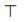 
Культуртехнические работы (уборка камней с поверхности почвы, выкорчевывание пней и кустарников, скашивание ядовитых растений до их плодоношения, внесение удобрений, подсев трав)*
2
●
Улучшение и регулирование водного режима (дренаж, лиманное орошение)*
3
▲
Улучшение воздушного режима(рыхление почвы)*
4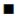 
Улучшение режима питания растений (внесение минеральных и органических удобрений)*
5
Борьба с сорной растительностью (при наличии в контуре средне- и сильнозасоренных пастбищ на площади более 50% и при зарослях сорных растений с 50%)**
6
●
Соблюдение оптимальных пастбищных нагрузок и режима выпаса при средней и сильной степени сбитости и засоренности в результате сбоя, эродированности (c 30% и выше)**
7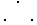 
Отдых при сильном сбое, но с наличием в контуре небольшого процента пастбищ с коренной растительностью**
8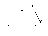 
Лесопосадки, посадка кустарников (саксаула, жузгунов) при наличии в контуре сильносбитых и сильноэродированных пастбищ на почвах легкого механического состава и песках на площади от 80 до 100%**
9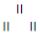 
Коренное улучшение (распашка с последующим посевом кормовых трав) при наличии в контуре скотосбоя, зарослей ядовитых растений на площади от 80 до 100%; перезалужение или подсев многолетних трав при преоблодании в травостое многолетних трав*
10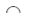 
Улучшение на перспективу при наличии в контуре сильносбитых пастбищ с однолетней (эфемеровой, солянковой) растительностью на площади от 80 до 100%; Желательны улучшения на перспективу для сбитых пастбищ с однолетней растительностью**
11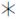 
Наличие семенников ценных кормовых растений, возможна заготовка семян. Недопустима перегрузка при выпасе*
12
.
Наличие растений, подлежащих охране. Требуется щадящий режим использования**
13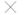 
Обитание сайги в летний или зимний период**Приложение 14
к Методикепо проведению
крупномасштабных (1:1000 – 
1:100 000)
геоботанических изысканий
природных кормовых угодий
Республики КазахстанФорма
Ландшафтное подразделение (равнины, мелкосопочник, предгорные равнины, горы)
Название типа (разности типа) или модификации почвы
Дата взятия укоса
Номер контура
Номер описания
Проективное покрытие,
процент
Средняя высота травостоя, сантиметр
Урожайность, в центнерах с гектара
Урожайность, в центнерах с гектара
Ландшафтное подразделение (равнины, мелкосопочник, предгорные равнины, горы)
Название типа (разности типа) или модификации почвы
Дата взятия укоса
Номер контура
Номер описания
Проективное покрытие,
процент
Средняя высота травостоя, сантиметр
сырой массы
сухой массы
1
2
3
4
5
6
7
8
9Приложение 15
к Методике по проведению
крупномасштабных (1:1000 – 
1:100 000)
геоботанических изысканий
природных кормовых угодий
Республики КазахстанФормаПриложение 16
к Методике по проведению
крупномасштабных (1:1000 – 
1:100 000)
геоботанических изысканий
природных кормовых угодий
Республики КазахстанФорма
Шифр классов и подклассов по классификации
природных кормовых угодий Республики Казахстан
Номера типов кормовых угодий и прочих угодий
Индекс окраски
Название типов кормовых угодий, почвы, рельефа, прочих угодий и земель
Название разностей и модификаций типов кормовых угодий
Площадь, гектар
Валовая урожайность в центнерах с гектара (далее – ц/га) сухой массы (лето)
Урожайность поедаемых растений:
в центнерах с гектара сухой массы
в центнерах с гектара кормовых единиц
в килограммах с гектара переваримого протеина
Урожайность поедаемых растений:
в центнерах с гектара сухой массы
в центнерах с гектара кормовых единиц
в килограммах с гектара переваримого протеина
Урожайность поедаемых растений:
в центнерах с гектара сухой массы
в центнерах с гектара кормовых единиц
в килограммах с гектара переваримого протеина
Урожайность поедаемых растений:
в центнерах с гектара сухой массы
в центнерах с гектара кормовых единиц
в килограммах с гектара переваримого протеина
Урожайность поедаемых растений:
в центнерах с гектара сухой массы
в центнерах с гектара кормовых единиц
в килограммах с гектара переваримого протеина
Урожайность поедаемых растений:
в центнерах с гектара сухой массы
в центнерах с гектара кормовых единиц
в килограммах с гектара переваримого протеина
Шифр классов и подклассов по классификации
природных кормовых угодий Республики Казахстан
Номера типов кормовых угодий и прочих угодий
Индекс окраски
Название типов кормовых угодий, почвы, рельефа, прочих угодий и земель
Название разностей и модификаций типов кормовых угодий
Площадь, гектар
Валовая урожайность в центнерах с гектара (далее – ц/га) сухой массы (лето)
сено
косы
коси
мые паст
бища
пастбища
пастбища
пастбища
пастбища
Шифр классов и подклассов по классификации
природных кормовых угодий Республики Казахстан
Номера типов кормовых угодий и прочих угодий
Индекс окраски
Название типов кормовых угодий, почвы, рельефа, прочих угодий и земель
Название разностей и модификаций типов кормовых угодий
Площадь, гектар
Валовая урожайность в центнерах с гектара (далее – ц/га) сухой массы (лето)
сено
косы
коси
мые паст
бища
весна
лето
осень
зима
1
2
3
4
5
6
7
8
9
10
11
12
13
Краткая характеристика растительности
Краткая характеристика растительности
Краткая характеристика растительности
Рекомендации по использованию, вид скота
проек
тивное покры
тие почвы расте
ниями, %
сред
няя высо
та травостоя, сантиметр
оценка качества пастбищ, качества сена, наличие ядовитых растений
Рекомендации по использованию, вид скота
14
15
16
17Приложение 17
к Методике по проведению
крупномасштабных (1:1000 – 
1:100 000)
геоботанических изысканий
природных кормовых угодий
Республики КазахстанФорма
Группы и видырастений
номерагеоботанических описаний и время взятия укосов
номерагеоботанических описаний и время взятия укосов
номерагеоботанических описаний и время взятия укосов
номерагеоботанических описаний и время взятия укосов
номерагеоботанических описаний и время взятия укосов
номерагеоботанических описаний и время взятия укосов
номерагеоботанических описаний и время взятия укосов
Валовая урожайность на год обследования с указанием сезона, в центнерах с гектара (далее – ц/га) сухой массы
Поправка на средний год ±
Урожайность по сезонам на средний год
Урожайность по сезонам на средний год
Урожайность по сезонам на средний год
Урожайность по сезонам на средний год
Урожайность по сезонам на средний год
Урожайность по сезонам на средний год
Группы и видырастений
номерагеоботанических описаний и время взятия укосов
номерагеоботанических описаний и время взятия укосов
номерагеоботанических описаний и время взятия укосов
номерагеоботанических описаний и время взятия укосов
номерагеоботанических описаний и время взятия укосов
номерагеоботанических описаний и время взятия укосов
номерагеоботанических описаний и время взятия укосов
Валовая урожайность на год обследования с указанием сезона, в центнерах с гектара (далее – ц/га) сухой массы
Поправка на средний год ±
весна
весна
весна
весна
весна
весна
Группы и видырастений
Валовая урожайность на год обследования с указанием сезона, в центнерах с гектара (далее – ц/га) сухой массы
Поправка на средний год ±
коэффициент на динамику, %
коэффициент поедаемости, %
урожайность сухой поедаемой массы, ц/га
кормовых единицв 100 килограмм корма переваримого протеина
урожайность в кормовых единицах, ц/га
урожайность в переваримом протеине,
с гектара в килограммах(далее – кг/га)
1
2
3
4
5
6
7
8
9
10
11
12
13
14
15
16
Урожайность по сезонам на средний год
Урожайность по сезонам на средний год
Урожайность по сезонам на средний год
Урожайность по сезонам на средний год
Урожайность по сезонам на средний год
Урожайность по сезонам на средний год
Урожайность по сезонам на средний год
Урожайность по сезонам на средний год
Урожайность по сезонам на средний год
Урожайность по сезонам на средний год
Урожайность по сезонам на средний год
Урожайность по сезонам на средний год
лето
лето
лето
лето
лето
лето
осень
осень
осень
осень
осень
осень
коэффициент на динамику, %
коэффициент поедаемости, %
урожайность сухой поедаемой массы, ц/га
кормовых единиц в 100 килограмм корма переваримого протеина
урожайность в кормовых единицах, ц/га
урожайность в переваримом протеине, кг/га
коэффициент на динамику, %
коэффициент поедаемости, %
урожайность сухой поедаемой массы, ц/га
кормовых единиц в 100 килограмм корма переваримого протеина
урожайность в кормовых единицах, ц/га
урожайность в переваримом протеине, кг/га
17
18
19
20
21
22
23
24
25
26
27
28
Урожайность по сезонам на средний год
Урожайность по сезонам на средний год
Урожайность по сезонам на средний год
Урожайность по сезонам на средний год
Урожайность по сезонам на средний год
Урожайность по сезонам на средний год
зима
зима
зима
зима
зима
зима
коэффициент на динамику, %
коэффициент поедаемости, %
урожайность сухой поедаемой массы, ц/га
кормовых единиц в 100 килограмм корма переваримого протеина
урожайность в кормовых единицах, ц/га
урожайность в переваримом протеине, кг/га
29
30
31
32
33
34Приложение 18
к Методике по проведению
крупномасштабных (1:1000 – 
1:100 000)
геоботанических изысканий
природных кормовых угодий
Республики Казахстан
№
п/п
Названия растений
Коэффициенты поедаемости, на динамику нарастания и сохранность растительной массы одногодичного прироста; питательность и количество переваримого протеина по сезонам
Коэффициенты поедаемости, на динамику нарастания и сохранность растительной массы одногодичного прироста; питательность и количество переваримого протеина по сезонам
Коэффициенты поедаемости, на динамику нарастания и сохранность растительной массы одногодичного прироста; питательность и количество переваримого протеина по сезонам
Коэффициенты поедаемости, на динамику нарастания и сохранность растительной массы одногодичного прироста; питательность и количество переваримого протеина по сезонам
Коэффициенты поедаемости, на динамику нарастания и сохранность растительной массы одногодичного прироста; питательность и количество переваримого протеина по сезонам
Коэффициенты поедаемости, на динамику нарастания и сохранность растительной массы одногодичного прироста; питательность и количество переваримого протеина по сезонам
Коэффициенты поедаемости, на динамику нарастания и сохранность растительной массы одногодичного прироста; питательность и количество переваримого протеина по сезонам
Коэффициенты поедаемости, на динамику нарастания и сохранность растительной массы одногодичного прироста; питательность и количество переваримого протеина по сезонам
Коэффициенты поедаемости, на динамику нарастания и сохранность растительной массы одногодичного прироста; питательность и количество переваримого протеина по сезонам
Коэффициенты поедаемости, на динамику нарастания и сохранность растительной массы одногодичного прироста; питательность и количество переваримого протеина по сезонам
Коэффициенты поедаемости, на динамику нарастания и сохранность растительной массы одногодичного прироста; питательность и количество переваримого протеина по сезонам
Коэффициенты поедаемости, на динамику нарастания и сохранность растительной массы одногодичного прироста; питательность и количество переваримого протеина по сезонам
Коэффициенты поедаемости, на динамику нарастания и сохранность растительной массы одногодичного прироста; питательность и количество переваримого протеина по сезонам
Коэффициенты поедаемости, на динамику нарастания и сохранность растительной массы одногодичного прироста; питательность и количество переваримого протеина по сезонам
Коэффициенты поедаемости, на динамику нарастания и сохранность растительной массы одногодичного прироста; питательность и количество переваримого протеина по сезонам
Коэффициенты поедаемости, на динамику нарастания и сохранность растительной массы одногодичного прироста; питательность и количество переваримого протеина по сезонам
№
п/п
Названия растений
весна
весна
весна
весна
лето
лето
лето
лето
осень
осень
осень
осень
зима
зима
зима
зима
№
п/п
Названия растений
коэффициент поедаемости, %
коэффициент на динамику нарастания, %
питательность в кормовых единицах
количество переваримого протеина, кг*
коэффициент поедаемости, %**
коэффициент на динамику нарастания, %
питательность в кормовых единицах
количество переваримого протеина, кг
коэффициент поедаемости, %
коэффициент на динамику нарастания, %
питательность в кормовых единицах
количество переваримого протеина, кг
коэффициент поедаемости, %
коэффициент на динамику нарастания, %
питательность в кормовых единицах
количество переваримого протеина, кг
1
2
3
4
5
6
7
8
9
10
11
12
13
14
15
16
17
18
1
Акантолимон Альберта
0
60
-
-
0
100
-
-
0
60
-
-
0
0
-
-
2
Акантолимон аулиеатинский
0
60
-
-
0
100
-
-
0
60
-
-
0
0
-
-
3
Алтей голоцветковый
0
50
-
-
0
100
-
-
0
50
-
-
0
0
-
-
4
Алтей лекарственный
0
50
-
-
0
100
-
-
0
50
-
-
0
0
-
-
5
Алтей лекарственный (сенокос)
100
100
65,50
9,60
6
Альфредия колючечешуйная
20
40
70,80
12,58
20
100
59,40
3,95
20
40
52,30
3,70
0
0
-
-
7
Альфредия снежная
20
40
70,80
12,58
20
100
59,40
3,95
20
40
52,30
3,70
0
0
-
-
8
Амбербоа туранская
100
100
61,60
11,39
100
70
56,30
6,74
100
50
39,80
2,92
100
20
39,80
3,53
9
Арнебия простертая
100
60
49,30
8,80
100
60
45,90
6,95
100
60
40,10
4,08
0
0
-
-
10
Асперуга простертая
-
60
-
-
-
100
-
-
-
60
-
-
-
-
-
-
11
Астра алтайская
20
40
57,50
14,76
20
100
58,40
6,63
20
40
45,00
9,76
0
0
-
-
12
Астра альпийская
50
60
57,50
14,76
50
100
58,40
6,63
50
40
45,00
9,76
0
0
-
-
13
Астра триполиум
50
50
57,50
14,76
50
100
49,70
5,07
50
90
46,10
2,66
50
60
-
-
14
Астрагал алатавский
20
40
73,50
15,61
20
100
68,40
7,00
20
40
44,80
4,17
0
0
-
-
15
Астрагал альпийский
100
40
73,50
15,61
100
100
72,40
15,09
100
40
44,80
4,17
0
0
-
-
16
Астрагал горький
0
0
-
-
0
0
-
-
0
0
-
-
0
0
-
-
17
Астрагал деревцовый
100
50
70,40
9,39
100
100
68,00
7,50
100
90
53,00
5,58
100
60
44,50
3,68
18
Астрагал альпийский (сенокос)
-
-
-
-
100
100
72,40
15,09
-
-
-
-
-
-
-
-
19
Астрагал длинноцветковый
100
40
71,00
11,80
100
100
68,90
10,46
100
40
41,80
5,24
0
0
-
-
20
Астрагал илийский
100
70
70,40
11,47
100
100
55,40
7,62
100
30
41,70
4,49
100
10
40,40
3,55
21
Астрагал камнелюбивый
100
40
73,50
15,61
100
100
64,00
8,35
1000
40
44,80
4,17
0
0
-
-
22
Астрагал лисий
-
40
-
-
-
100
-
-
-
40
-
-
-
-
-
-
23
Астрагал малопарный
100
50
70,40
9,39
100
100
58,80
7,50
100
90
41,10
2,75
100
60
19,40
3,00
24
Астрагал камнелюбивый (сенокос)
-
-
-
-
100
100
64,00
8,35
-
-
-
-
-
-
-
-
25
Астрагал морщинистолопастый
100
70
61,60
8,63
100
100
68,50
8,07
100
30
47,30
3,45
26
Астрагал мохнатый
-
40
-
-
-
100
-
-
-
40
-
-
-
-
-
-
27
Астрагал неравнолистный
100
50
80,60
9,86
100
100
60,10
5,73
100
60
39,80
3,43
100
40
26,90
2,32
28
Астрагал пескодрев
100
50
70,40
9,39
100
100
68,00
7,50
100
90
53,00
5,58
100
60
44,50
3,68
29
Астрагал песочный
100
50
70,90
12,06
100
100
62,60
5,80
100
60
4-
2,64
100
20
25,40
3,07
30
Астрагал пузырчатоплодный
100
50
80,60
9,86
100
100
60,10
5,73
100
60
39,80
3,43
100
40
26,90
2,32
31
Астрагал Сиверса
20
40
77,10
18,88
0
100
-
-
0
40
-
-
0
0
-
-
32
Астрагал Скорнякова
100
40
74,30
14,64
100
100
69,70
9,25
100
40
48,90
4,17
0
0
-
-
33
Астрагал согнутый
100
40
73,60
14,40
100
100
70,70
14,05
100
10
-
-
-
-
-
-
34
Астрагал Турчанинова
100
50
62,10
11,06
100
100
42,10
4,67
100
90
28,40
2,88
100
60
16,20
2,30
35
Астрагал шаровидновздутый
100
40
71,90
13,46
100
100
59,70
10,48
100
40
41,80
5,24
100
20
23,90
4,19
36
Астрагал эспарцетный
100
50
67,90
18,02
100
100
65,80
11,53
100
90
39,60
5,30
100
60
22,60
4,24
37
Астрагал повислый
100
70
70,40
11,47
100
100
55,10
7,95
100
30
41,70
4,49
100
10
37,20
3,47
38
Аяния кустарничковая
20
60
60,50
9,63
20
100
55,00
5,36
20
70
47,90
4,28
20
50
33,00
3,21
39
Аяния щитковая
20
60
72,20
12,89
20
100
71,60
7,38
20
70
53,60
4,15
20
50
45,40
2,20
40
Барбарис разноцветоножковый
0
60
-
-
0
100
-
-
0
70
-
-
0
50
-
-
41
Бассия иссополистная
 0
60
-
-
0
100
-
-
100
70
55,80
3,03
100
40
49,10
3,60
42
Бассия очитковидная
-
60
-
-
-
100
-
-
100
70
51,20
7,14
100
40
49,10
3,60
43
Белозор Лаксмана
0
40
-
-
0
100
-
-
0
40
-
-
0
0
-
-
44
Бересклет европейский
0
60
-
-
0
100
-
-
0
30
-
-
0
0
-
-
45
Бескильница пестроцветная
100
80
59,50
4,25
100
100
56,20
3,38
100
60
55,60
2,30
100
50
48,20
2,16
46
Бескильница расставленная
100
80
59,50
4,25
100
100
56,20
3,38
100
60
55,60
2,30
100
50
48,20
2,16
47
Бескильница расставленная (сенокос)
-
-
-
-
100
100
56,20
3,38
-
-
-
-
-
-
-
-
48
Бодяк полевой
100
60
57,50
14,76
100
100
46,80
5,64
100
60
1,78
0
0
0
-
-
49
Бодяк щетинистый
0
50
-
-
0
100
-
-
0
50
-
-
0
0
-
-
50
Болотница болотная
50
60
56,40
7,72
50
100
49,10
4,04
50
50
37,90
3,29
50
30
37,80
2,12
51
Болотница острочешуйная
50
60
56,40
7,72
50
100
49,10
4,04
50
50
37,90
3,29
50
30
37,80
2,12
52
Болотница промежуточная
50
60
58,90
7,82
50
100
44,40
4,61
50
50
34,50
3,91
50
30
37,80
2,12
53
Болотница хвощевидная
50
60
46,50
9,90
50
100
34,50
2,80
50
50
38,70
4,20
50
30
37,80
2,12
54
Болотница болотная сен.
-
-
-
-
100
100
49,10
4,04
-
-
-
-
-
-
-
-
55
Болотница хвощевидная (сенокос)
-
-
-
-
100
100
34,50
2,80
-
-
-
-
-
-
-
-
56
Борец белоустый
0
50
-
-
0
100
-
-
0
50
-
-
0
0
-
-
57
Борец джунгарский
0
50
-
-
0
100
-
-
0
50
-
-
0
0
-
-
58
Борец круглолистный
0
40
-
-
0
100
-
-
0
40
-
-
0
0
-
-
59
Бородач кровоостонавливающий
100
60
60,0
4,59
100
100
51,70
3,37
100
70
41,90
2,05
100
50
38,10
2,06
60
Борщевик сибирский (сенокос)
-
-
-
-
100
100
72,60
5,79
-
-
-
-
-
-
-
-
61
Брунец лисохвостный
0
50
-
-
0
100
-
-
0
50
-
-
0
0
-
-
62
Брунец толстоплодный
0
50
-
-
0
100
-
-
0
50
-
-
0
0
-
-
63
Брунец лисохвостный (сенокос)
-
-
-
-
0
100
-
-
-
-
-
-
-
-
-
64
Брунец толстоплодный сен. (сенокос)
-
-
-
-
0
100
-
-
-
-
-
-
-
-
-
65
Бузульник высокогорный
0
50
-
-
0
100
-
-
0
50
-
-
0
0
-
-
66
Бузульник крупнолистный
20
50
60,30
6,16
20
100
51,10
4,26
20
50
43,70
2,52
20
50
-
-
67
Бузульник нарынский
20
50
60,30
6,16
20
100
55,00
3,57
20
50
52,20
1,76
0
0
-
-
68
Бузульник разнолистный
20
50
60,30
6,16
20
100
59,10
6,11
20
50
52,20
1,76
0
0
-
-
69
Бузульник Томсона
0
50
-
-
0
100
-
-
0
50
-
-
0
0
-
-
70
Бузульник крупнолистный (сенокос)
-
-
-
-
100
100
51,10
4,26
-
-
-
-
-
-
-
-
71
Бузульник разнолистный (сенокос)
-
-
-
-
100
100
59,10
6,11
-
-
-
-
-
-
-
-
72
Бузульник Томсона (сенокос)
-
-
-
-
100
100
59,10
6,11
-
-
-
-
-
-
-
-
73
Бурачок пустынный
20
10
65,60
7,78
20
40
50,60
4,55
20
10
49,00
3,58
0
0
-
-
74
Бурачок пустынный (сенокос)
-
-
-
-
20
40
54,80
4,33
-
-
-
-
-
-
-
-
75
Василек иберийский
0
60
-
-
0
100
-
-
0
60
-
-
0
50
-
-
76
Василек красивый
0
60
-
-
0
100
-
-
0
60
-
-
0
50
-
-
77
Василек растопыренный
50
60
54,00
10,14
20
100
57,20
4,66
0
60
-
-
0
0
-
-
78
Василек русский
50
60
61,60
11,39
50
100
56,40
3,89
50
60
49,80
2,13
50
50
38,80
3,53
79
Василек сибирский
0
50
-
-
0
100
-
-
0
50
-
-
0
0
-
-
80
Василек скабиоза
50
60
61,60
11,39
50
100
56,30
6,74
50
60
39,80
2,92
0
0
-
-
81
Василек русский (сенокос)
100
100
56,40
3,89
82
Василистник альпийский
50
40
63,20
11,27
50
100
58,70
7,17
50
40
58,50
3,89
0
0
-
-
83
Василистник вонючий
0
50
-
-
0
100
-
-
0
50
-
-
0
0
-
-
84
Василистник простой
0
50
-
-
0
100
-
-
0
50
-
-
0
0
-
-
85
Василистник холмовой
50
40
62,90
11,87
50
100
59,20
7,42
50
40
58,60
3,89
50
40
-
-
86
Василистник простой (сенокос)
-
-
-
-
100
100
55,90
5,70
-
-
-
-
-
-
-
-
87
Василистник холмовой (сенокос)
-
-
-
-
100
100
59,90
7,42
-
-
-
-
-
-
-
-
88
Вейник наземный
100
50
60,20
5,98
70
100
59,70
4,46
70
80
51,20
2,57
70
70
35,50
1,76
89
Вейник наземный (сенокос)
-
-
-
-
100
100
59,70
4,46
-
-
-
-
-
-
-
-
90
Вербейник обыкновенный
0
60
-
-
0
100
-
-
0
60
-
-
0
50
-
-
91
Верблюдка арало-каспийский
100
40
-
-
100
100
54,90
4,56
100
50
48,40
2,06
100
20
-
-
92
Верблюдка восточная
100
40
-
-
100
100
54,90
4,56
100
50
48,40
2,06
100
20
-
-
93
Верблюдка иссополистная
0
0
-
-
0
0
-
-
0
0
-
-
0
0
-
-
94
Верблюдка Лемана
100
40
-
-
100
100
54,90
4,56
100
50
48,40
2,06
100
20
-
-
95
Верблюдка Маршалла
-
-
-
-
-
-
-
-
-
-
-
-
-
-
-
-
96
Верблюдка сосочковая
100
40
-
-
100
100
54,90
4,56
100
50
48,40
2,06
100
20
-
-
97
Верблюжья колючка киргизская
100
30
65,20
7,00
100
100
50,40
3,77
100
90
41,70
2,77
100
70
33,30
4,60
98
Верблюжья колючка обыкновенная
100
30
65,60
6,93
100
100
65,40
6,72
100
90
61,00
5,29
100
70
36,60
2,40
99
Верблюжья колючкакиргизская (сенокос)
-
-
-
-
100
100
50,40
3,77
-
-
-
-
-
-
-
-
100
Верблюжья колючка обыкновенная (сенокос)
-
-
-
-
100
100
65,40
6,72
-
-
-
-
-
-
-
-
101
Вероника колосистая
20
40
57,70
10,89
20
100
58,80
4,50
20
40
55,60
3,13
0
0
-
-
102
Вероника длиннолистная (сенокос)
-
-
-
-
100
100
58,80
4,50
-
-
-
-
-
-
-
-
103
Ветреница вытянутая
0
40
-
-
0
100
-
-
0
40
-
-
0
0
-
-
104
Вишня красноплодная
0
50
-
-
0
100
100
-
0
80
-
-
0
0
-
-
105
Вишня тяньшанская
100
50
45,80
4,62
100
100
43,00
2,77
100
80
41,80
1,12
0
0
-
-
106
Володушка густоцветковая
0
60
-
-
0
100
-
-
0
60
-
-
0
0
-
-
107
Волоснец ветвитый (вострец)
100
80
63,70
11,30
100
100
50,90
5,27
100
60
36,60
2,80
100
50
33,70
1,80
108
Волоснец гигантский
100
50
52,70
9,48
70
100
42,70
3,76
70
80
35,10
2,52
70
70
30,30
2,38
109
Волоснец многостебельный
100
50
60,70
10,20
100
100
52,30
6,38
100
80
40,80
3,45
100
70
33,30
2,08
110
Волоснец Пабо
100
50
65,80
8,44
100
100
51,20
5,46
100
80
50,60
4,22
100
70
34,40
2,45
111
Волоснец пушистоколосый
100
50
71,00
10,99
100
100
64,50
4,16
100
80
54,80
2,70
100
70
41,90
2,08
112
Волоснец узкий
100
50
66,50
10,00
100
100
50,30
4,68
100
80
39,20
3,20
100
70
32,50
2,20
113
Волоснец ветвистый (сенокос)
-
-
-
-
100
100
50,90
5,27
-
-
-
-
-
-
-
-
114
Волоснец многостебельный (сенокос)
-
-
-
-
100
100
52,30
6,38
-
-
-
-
-
-
-
-
115
Волоснец узкий (сенокос)
-
-
-
-
100
100
50,30
4,68
-
-
-
-
-
-
-
-
116
Ворсянка лазоревая (сенокос)
-
-
-
-
100
100
50,70
3,08
-
-
-
-
-
-
-
-
117
Вьюнок кустарниковый
0
60
-
-
0
100
-
-
0
60
-
-
0
0
-
-
118
Вьюнок полевой
20
50
71,90
14,20
20
100
72,80
10,64
20
50
67,50
11,08
20
30
33,20
2,26
119
Вьюнок расстопыренный
100
60
64,30
7,50
50
100
49,60
5,29
50
60
39,90
2,12
0
0
-
-
120
Вьюнок трагантовидный
0
60
-
-
0
100
-
-
0
60
-
-
0
0
-
-
121
Вьюнок шерстистый
0
60
-
-
0
100
-
-
0
60
-
-
0
0
-
-
122
Вьюнок полевой (сенокос)
-
-
-
-
100
100
72,80
10,64
-
-
-
-
-
-
-
-
123
Галимокнемис Карелина
0
50
-
-
0
100
-
-
100
90
47,20
3,54
100
60
28,30
1,53
124
Галимокнемис мохнатый
0
50
-
-
0
100
-
-
100
90
48,20
4,03
100
60
32,00
2,70
125
Галимокнемис твердоплодный
0
50
-
-
0
100
-
-
100
90
48,20
4,03
100
60
32,00
2,70
126
Галогетон скученный
0
50
-
-
0
100
-
-
100
90
47,10
5,95
100
60
16,40
1,38
127
Галохарис щетинистоволосый
0
50
-
-
0
100
-
-
100
90
29,80
4,98
100
70
27,00
2,60
128
Гарадиолюс летучконосый
-
60
-
-
-
100
-
-
-
60
-
-
-
-
-
-
129
Гармала обыкновенный (адраспан)
0
60
-
-
0
100
-
-
0
60
-
-
0
0
-
-
130
Гелиотроп аргузевый
-
60
-
-
-
100
-
-
-
60
-
-
-
60
-
-
131
Гелиотроп волосистый
-
60
-
-
-
100
-
-
-
60
-
-
-
-
-
-
132
Гелиотроп эллиптический
-
60
-
-
-
100
-
-
-
60
-
-
-
-
-
-
133
Герань белоцветковая
50
30
86,70
9,87
50
100
69,30
8,58
50
50
60,40
4,42
0
0
-
-
134
Герань луговая
100
30
67,70
13,11
100
100
64,40
7,11
100
50
57,20
3,69
0
0
-
-
135
Герань прямая
100
30
86,70
9,87
100
100
69,30
8,58
100
50
60,40
4,42
0
0
-
-
136
Герань скальная
50
30
80,40
14,00
50
100
81,00
7,72
50
50
63,00
5,57
0
0
-
-
137
Герань холмовая
50
30
83,80
11,69
50
100
73,30
8,62
50
50
60,40
4,41 
0
0
-
-
138
Герань луговая (сенокос)
-
-
-
-
100
100
64,40
7,11
-
-
-
-
-
-
-
-
139
Герань холмовая (сенокос)
-
-
-
-
100
100
73,30
8,62
-
-
-
-
-
-
-
-
140
Гименолима володушковидная
100
60
-
-
100
100
54,60
3,89
100
60
-
-
-
-
-
-
141
Гиргенсония супротивноцветковая
100
40
68,00
10,75
100
100
66,60
7,00
100
70
70,50
8,69
100
40
38,00
3,15
142
Гониолимон прямоветвистый
0
60
-
-
0
100
-
-
0
70
-
-
0
40
-
-
143
Горониновия улексовидная
100
40
34,90
8,10
100
100
60,90
7,28
100
60
53,70
4,75
100
40
42,30
4,00
144
Горец блестящий
100
40
77,00
7,94
100
100
52,20
7,74
100
70
41,00
3,97
0
0
-
-
145
Горец волнистый
100
40
80,50
7,37
100
100
63,40
6,88
100
40
57,80
3,75
0
0
-
-
146
Горец восточный
-
60
-
-
-
100
-
-
-
60
-
-
-
50
-
-
147
Горец джунгарский
100
40
77,00
7,94
100
100
52,20
7,74
100
40
41,00
3,97
0
0
-
-
148
Горец дубильный
50
40
77,00
7,94
50
100
52,20
7,74
50
40
41,00
3,97
-
-
-
-
149
Горец живородящий
100
40
82,60
7,12
100
100
55,10
7,12
100
40
44,10
3,56
0
0
-
-
150
Горец змеиный
100
40
77,00
7,94
100
100
52,20
7,74
100
40
41,00
3,97
0
0
-
-
151
Горец моллиевидный
100
40
88,00
7,90
100
100
64,60
8,07
100
40
48,60
4,40
100
30
35,40
2,98
152
Горец почичуйный
20
40
77,00
7,94
20
100
52,20
7,74
20
40
41,00
3,97
-
-
-
-
153
Горец птичий
100
50
88,00
7,90
100
100
66,40
8,06
100
50
54,10
5,08
100
30
35,40
2,98
154
Горец развесистый
100
50
88,00
7,90
100
100
61,50
6,20
100
50
41,00
2,95
100
30
35,40
2,98
155
Горец джунгарский (сенокос)
-
-
-
-
100
100
52,20
7,74
-
-
-
-
-
-
-
-
156
Горец дубильный (сенокос)
-
-
-
-
100
100
52,20
7,74
-
-
-
-
-
-
-
-
157
Горец змеиный (сенокос)
-
-
-
-
100
100
52,20
7,74
-
-
-
-
-
-
-
-
158
Горечавка Карелина
0
40
-
-
0
100
-
-
0
40
-
-
0
0
-
-
159
Горечавка лежачая
0
40
-
-
0
100
-
-
0
40
-
-
0
0
-
-
160
Горечавка туркестанская
0
40
-
-
0
100
-
-
0
40
-
-
0
0
-
-
161
Горечавка тяньшанская
0
40
-
-
0
100
-
-
0
40
-
-
0
0
-
-
162
Горичник Морисона
0
60
-
-
0
100
-
-
0
60
-
-
0
0
-
-
163
Горноколосник колючий
0
60
-
-
0
100
-
-
0
60
-
-
0
0
-
-
164
Горошек маловолосистый
100
60
74,60
18,91
100
60
57,00
9,93
100
70
59,00
6,77
100
50
44,40
2,26
165
Горошек мышиный
100
60
73,40
17,16
100
60
59,60
9,06
100
70
53,40
5,75
100
50
44,40
2,26
166
Горчак ползучий
0
60
-
-
0
100
-
-
0
60
-
-
0
0
-
-
167
Горчак австрийский
0
60
-
-
0
100
-
-
0
60
-
-
0
0
-
-
168
Горчак ползучий (сенокос)
-
-
-
-
100
100
52,90
5,02
-
-
-
-
-
-
-
-
169
Горчак австрийский (сенокос)
-
-
-
-
0
100
-
-
-
-
-
-
-
-
-
-
170
Гравилат городской
0
30
-
-
0
100
-
-
0
50
-
-
0
20
-
-
171
Гребенщик многоцветковый
0
40
-
-
0
100
-
-
0
80
-
-
0
50
-
-
172
Тамариск многоветвистый
0
30
-
-
0
100
-
-
0
50
-
-
0
20
-
-
173
Гребенщик можжевеловидный
0
0
-
-
0
0
-
-
0
0
-
-
0
0
-
-
174
Гребенщик щетинистоволосый
0
0
-
-
0
0
-
-
0
0
-
-
0
0
-
-
175
Грудница мохнатая
100
60
-
-
100
100
58,00
4,51
100
60
58,00
2,87
100
40
176
Грудница татарская
100
60
-
-
100
100
57,80
4,78
100
60
56,30
4,21
100
40
177
Грудница татарская (сенокос)
-
-
-
-
100
100
57,80
4,78
-
-
-
-
-
-
-
-
178
Гультемия персидская
0
60
-
-
0
100
-
-
0
60
-
-
0
0
-
-
179
Гулявник высокий
0
60
-
-
0
100
-
-
0
60
-
-
0
0
-
-
180
Гулявник Лозелиев
0
60
-
-
0
100
-
-
0
60
-
-
0
0
-
-
181
Двучленник пузырчатый
0
0
-
-
0
0
-
-
0
0
-
-
0
0
-
-
182
Девясил большой
0
50
77,50
5,80
50
100
67,20
4,77
50
50
63,10
4,48
0
0
-
-
183
Девясил британский
50
50
77,50
5,80
50
100
67,20
4,77
50
50
63,10
4,48
0
0
-
-
184
Дереза волосистотычинковая
0
0
-
-
0
0
-
-
0
0
-
-
0
0
-
-
185
Девясил каспийский
0
50
-
-
0
100
-
-
0
50
-
-
0
0
-
-
186
Девясил корнеглавый
0
40
-
-
0
100
-
-
0
40
-
-
0
0
-
-
187
Девясил британский (сенокос)
-
-
-
-
100
100
67,20
4,77
-
-
-
-
-
-
-
-
188
Дербенник льнолистный
0
50
-
-
0
100
-
-
0
50
-
-
0
0
-
-
189
Дербенник прутовидный
0
50
-
-
0
100
-
-
0
50
-
-
0
0
-
-
190
Дербенник иволистный (сенокос)
-
-
-
-
100
100
53,00
4,49
-
-
-
-
-
-
-
-
191
Дербенник льнолистный (сенокос)
-
-
-
-
100
100
53,00
4,49
-
-
-
-
-
-
-
-
192
Дербенник прутовидный (сенокос)
-
-
-
-
100
100
53,00
4,49
-
-
-
-
-
-
-
-
193
Дескурайния София
0
100
-
-
0
40
-
-
0
10
-
-
0
0
-
-
194
Додарция восточная
0
50
-
-
0
100
-
-
0
50
-
-
0
0
-
-
195
Додарция восточная (сенокос)
-
-
-
-
0
100
-
-
-
-
-
-
-
-
.
.
196
Донник белый
100
70
62,40
12,00
100
100
67,50
9,62
100
60
57,50
3,99
100
40
.
.
197
Донник лекарственный
50
50
65,10
16,74
50
100
61,40
10,59
50
50
58,30
4,74
50
40
-
-
198
Донник белый (сенокос)
-
-
-
-
100
100
67,50
9,62
-
-
-
-
-
-
-
-
199
Донник лекарственный (сенокос)
-
-
-
-
100
100
61,40
10,59
-
-
-
-
-
-
-
-
200
Дрема липкая
100
60
-
-
100
100
58,0
4,78
100
60
43,40
5,47
0
0
-
-
201
Дурнишник обыкновенный
0
60
-
-
0
100
-
-
0
60
-
-
0
0
-
-
202
Дурнишник обыкновенный (сенокос)
-
-
-
-
-
-
-
-
0
100
-
-
-
-
-
-
203
Душистый колосок альпийский
100
40
62,40
5,50
100
100
40,10
2,97
100
60
33,90
1,97
0
0
-
-
204
Душица мелкоцветковая
0
40
-
-
0
100
-
-
0
60
-
-
0
0
-
-
205
Душица обыкновенная
20
40
55,20
12,98
20
100
59,20
5,50
20
60
47,50
2,28
0
0
-
-
206
Душица обыкновенная (сенокос)
-
-
-
-
100
100
59,20
5,50
-
-
-
-
-
-
-
-
207
Ежа сборная
100
60
71,60
11,47
100
100
58,20
5,62
100
80
50,50
3,42
100
50
37,80
1,62
208
Ежа сборная (сенокос)
-
-
-
-
100
100
58,20
5,62
-
-
-
-
-
-
-
-
209
Ежовник безлистый (итсигек)
0
40
-
-
0
100
-
-
0
90
-
-
0
60
-
-
210
Ежовник высокий
0
50
-
-
0
100
-
-
100
90
59,40
4,76
100
60
44,40
3,08
211
Ежовник меловый
-
50
-
-
-
100
-
-
-
90
-
-
-
60
-
-
212
Ежовник солончаковый (биюргун)
0
50
-
-
0
100
-
-
100
90
59,50
5,78
100
60
35,30
4,00
213
Ежовник супротивнолистный
-
40
-
-
-
100
-
-
20
90
53,00
4,42
20
60
30,30
2,59
214
Ежовник туркестанский
-
50
-
-
-
100
-
-
100
90
63,40
5,89
100
60
44,40
3,68
215
Ежовник усеченный
-
50
-
-
-
100
-
-
20
90
43,30
4,14
20
60
30,30
2,59
216
Ежовник шерстистоногий
0
50
-
-
0
100
-
-
0
90
-
-
0
60
-
-
217
Ежовник куриное просо
100
60
59,60
5,26
100
100
50,20
4,70
100
80
38,50
2,78
100
50
25,80
2,77
218
Желтушник раскидистый
0
60
-
-
0
100
-
-
0
60
-
-
0
0
-
-
219
Желтушник раскидистый (сенокос)
-
-
-
-
100
100
60,20
7,87
-
-
-
-
-
-
-
-
220
Живокость растопыренная
0
60
-
-
0
100
-
-
0
60
-
-
0
0
-
-
221
Живокость согнутоплодная
-
60
-
-
-
100
-
-
-
60
-
-
-
20
-
-
222
Живокость джунгарская (сенокос)
-
-
-
-
-
100
-
-
-
-
-
-
-
-
-
-
223
Жимолость монетолистная
-
-
-
-
-
-
-
-
-
-
-
-
-
-
-
-
224
Жимолость татарская
0
60
-
-
0
100
-
-
0
30
-
-
0
0
-
-
225
Жузгун безлистый
100
100
53,00
6,67
100
80
50,60
4,15
100
30
49,20
2,41
100
10
47,00
2,09
226
Жузгун белокорый
100
100
53,80
6,72
100
80
52,40
4,08
100
30
38,10
2,34
100
10
31,40
1,40
227
Жузгун Борщова
100
100
53,80
6,72
100
80
44,80
4,67
100
30
38,10
2,84
100
10
31,40
1,40
228
Жузгун голова медузы
100
100
48,10
4,68
100
80
46,00
2,58
100
30
37,10
1,80
100
10
31,50
0,83
229
Жузгун обыкновенный
100
100
53,00
6,67
100
80
50,60
4,15
100
30
49,20
2,41
100
10
47,00
2,09
230
Журавельник остроносый
100
100
66,30
8,35
100
40
45,00
2,94
100
10
-
-
0
0
-
-
231
Зайцегуб двуигольчатый
0
60
-
-
0
100
-
-
0
60
-
-
0
0
-
-
232
Зайцегуб кашгарский
0
60
-
-
0
100
-
-
0
60
-
-
0
0
-
-
233
Зайцегуб плоскочашечный
0
60
-
-
0
100
-
-
0
60
-
-
0
0
-
-
234
Звездчатка злачная
0
50
-
-
0
100
-
-
0
50
-
-
0
0
-
-
235
Зверобой продырявленный
50
50
77,90
7,66
50
100
80,20
5,86
50
50
58,90
3,14
0
0
-
-
236
Зверобой шероховатый
50
50
77,90
7,66
50
100
80,20
5,86
50
50
58,90
3,14
0
0
-
-
237
Зизифора Бунговская
50
50
59,30
7,09
50
100
59,10
3,81
50
40
46,40
1,84
0
0
-
-
238
Зизифора пахучковидная
50
60
67,80
8,14
50
100
72,30
5,51
50
60
59,50
3,19
0
0
-
-
239
Зизифора тонкая
50
60
67,80
8,14
50
100
72,30
5,51
50
60
49,90
2,69
0
0
-
-
240
Змеевка джунгарская
100
70
66,00
6,20
100
100
59,50
5,44
100
80
40,0
4,68
100
60
36,50
2,70
241
Змееголовник безбородый
0
40
-
-
0
100
-
-
0
40
-
-
0
0
-
-
242
Змееголовник дваждыперистый
0
60
-
-
0
100
-
-
0
60
-
-
0
0
-
-
243
Змееголовник душицевидный
0
40
-
-
0
100
-
-
0
40
-
-
0
0
-
-
244
Змееголовник каратавский
-
40
-
-
-
100
-
-
-
40
-
-
-
-
-
-
245
Змееголовник крупноцветковый
0
40
-
-
0
100
-
-
0
40
-
-
0
0
-
-
246
Змееголовник поникший
0
60
-
-
0
100
-
-
0
60
-
-
0
0
-
-
247
Змееголовник цельнолистный
0
60
-
-
0
100
-
-
0
60
-
-
0
0
-
-
248
Зопник горолюбивый (горный)
50
40
68,20
13,64
50
100
63,20
7,62
50
40
46,80
3,20
0
0
-
-
249
Зопник иволистный
0
60
-
-
0
100
-
-
0
60
-
-
0
0
-
-
250
Зопник клубненосный
50
60
68,20
13,64
50
100
59,30
6,03
50
60
53,00
3,97
0
0
-
-
251
Зопник горолюбивый (сенокос)
-
-
-
-
100
100
63,20
7,62
-
-
-
-
-
-
-
-
252
Зопник клубненосный (сенокос)
-
-
-
-
100
100
-
-
-
-
-
-
-
-
-
-
253
Икотник серый
0
60
-
-
0
100
-
-
0
60
-
-
0
0
-
-
254
Ильиния Регеля
0
40
-
-
0
100
-
-
20
80
40,60
6,50
20
70
-
-
255
Истод гибридный
0
40
-
-
0
100
-
-
0
40
-
-
0
0
-
-
256
Камнеломка болотная
0
40
-
-
0
100
-
-
0
40
-
-
0
0
-
-
257
Камнеломка сибирская
0
40
-
-
0
100
-
-
0
40
-
-
0
0
-
-
258
Камфоросма Лессинга
0
40
-
-
0
100
-
-
100
90
40,20
2,80
100
60
39,20
3,46
259
Камфоросма марсельская
-
40
-
-
-
100
-
-
100
90
34,20
3,50
100
60
32,80
2,90
260
Камыш озерный
0
50
-
-
0
100
-
-
0
80
-
-
0
70
-
-
261
Каперцы колючие
0
0
-
-
0
0
-
-
0
0
-
-
0
0
-
-
262
Карагана балхашская
0
70
-
-
0
100
-
-
0
40
-
-
0
20
-
-
263
Карагана золотистая
100
70
43,60
6,28
100
100
41,60
3,65
100
40
40,50
3,45
100
20
-
-
264
Карачака крупноцветковая
100
70
43,60
6,28
100
100
41,60
4,60
100
40
40,50
3,45
100
20
265
Карагана кустарниковая
100
70
43,60
6,28
100
100
41,60
4,60
100
40
40,50
3,45
100
20
-
-
266
Карагана многолистная
0
70
-
-
0
100
-
-
0
40
-
-
0
20
-
-
267
Карагана низкорослая
-
70
-
-
0
100
-
-
0
40
-
-
0
20
-
-
268
Карелиния каспийская
0
50
-
-
0
100
-
-
50
90
46,00
2,42
50
60
39,40
5,44
269
Карелиния каспийская (сенокос)
-
-
-
-
100
100
61,40
5,14
-
-
-
-
-
-
-
-
270
Касатик Альберта
0
50
-
-
100
-
-
0
90
-
-
0
60
271
Касатик илийский (ирис)
0
50
-
-
0
100
-
-
0
90
-
-
0
60
-
-
272
Касатик короткотрубковый
0
50
-
-
0
100
-
-
0
50
-
-
0
0
-
-
273
Касатик согдийский
0
50
-
-
0
100
-
-
0
50
-
-
0
0
-
-
274
Касатик солелюбивый
0
50
-
-
0
100
-
-
0
90
-
-
0
60
-
-
275
Касатик тяньшанский
0
40
-
-
0
100
-
-
0
40
-
-
0
0
-
-
276
Касатик узколистный
0
40
-
-
0
100
-
-
0
40
-
-
0
0
-
-
277
Касатик илийский (сенокос)
-
-
-
-
0
100
-
-
-
-
-
-
-
-
-
-
278
Касатик короткотрубковый (сенокос)
-
-
-
-
100
100
37,90
3,88
-
-
-
-
-
-
-
-
279
Касатик тяньшанский (сенокос)
100
100
34,00
3,88
280
Качим линейнолистный
-
60
-
-
-
100
-
-
-
60
-
-
-
-
-
-
281
Качим метельчатый
-
60
-
-
-
100
-
-
-
60
-
-
-
-
-
-
282
Качим триждывильчатый
0
50
-
-
100
-
-
0
40
-
-
0
10
-
-
283
Кельпиния линейная
100
100
66,10
10,28
30
50
60,40
6,35
0
30
-
-
0
20
-
-
284
Кендырь ланцетолистный
0
50
-
-
0
100
-
-
0
50
-
-
0
0
-
-
285
Кендырь пестрый
0
60
-
-
0
100
-
-
0
60
-
-
0
0
-
-
286
Кендырь ланцетолистый (сенокос)
-
-
-
-
100
100
58,00
3,40
-
-
-
-
-
-
-
-
287
Кермек Гмелина
50
50
56,70
12,52
50
100
59,70
 7,69
50
90
30,70
3,44
50
60
-
-
288
Кермек каспийский
50
60
56,70
12,52
50
100
59,70
 7,69
50
60
30,70
3,44
50
30
289
Кермек Михельсона
50
50
56,70
12,52
50
100
59,70
 7,69
50
90
30,70
3,44
50
60
-
-
290
Кермек полукустарниковый
0
50
-
-
0
100
-
-
50
90
37,10
3,74
50
60
-
-
291
Кермек тысячецветковый
50
50
56,70
12,52
50
100
59,70
 7,69
50
90
30,70
3,44
50
60
-
-
292
Кермек узколопастный
50
50
56,70
12,52
50
100
59,70
 7,69
50
90
30,70
3,44
50
60
-
-
293
Кермек ушастый
0
50
-
-
0
100
-
-
50
90
47,60
7,62
50
60
-
-
294
Кермек Гмелина (сенокос)
-
-
-
-
100
100
59,70
7,69
-
-
-
-
-
-
-
-
295
Кермек каспийский (сенокос)
-
-
-
-
100
100
59,70
7,69
-
-
-
-
-
-
-
-
296
Кириловия пушистоцветковая
0
60
-
-
0
100
-
-
100
70
41,40
2,97
100
40
49,10
3,60
297
Клевер земляничный
100
60
75,00
16,04
100
100
70,80
9,44
100
70
70,70
5,66
100
50
298
Клевер луговой
100
60
80,4
13,05
100
100
73,50
9,97
100
70
69,80
8,07
100
50
-
-
299
Клевер ползучий
100
60
81,60
15,39
100
100
75,20
12,04
100
70
72,80
8,64
100
50
-
-
300
Клевер луговой (сенокос)
-
-
-
-
100
100
73,20
9,97
-
-
-
-
-
-
-
-
301
Клевер ползучий (сенокос)
-
-
-
-
100
100
75,20
12,04
-
-
-
-
-
-
-
-
302
Климакоптера мясистая
0
50
-
-
0
100
-
-
100
90
46,30
4,67
100
70
40,20
1,90
303
Климакоптера пограничная
0
50
-
-
0
100
-
-
100
90
45,90
4,67
100
70
40,20
1,90
304
Климакоптера супротивнолистная
0
50
-
-
0
100
-
-
100
90
40,00
5,31
100
70
48,80
3,94
305
Климакоптера туполистная
0
50
-
-
0
100
-
-
100
90
45,60
5,65
100
70
35,40
3,40
306
Климакоптера шерстистая
0
50
-
-
0
100
-
-
100
90
46,60
5,68
100
70
35,40
3,40
307
Клоповник пронзеннолистный
0
50
-
-
0
100
-
-
0
90
-
-
0
60
-
-
308
Клоповник тупой
-
50
-
-
-
100
-
-
-
90
-
-
-
60
-
-
309
Клоповник широколистный
0
50
-
-
0
100
-
-
0
90
-
-
0
60
-
-
310
Клоповник высокий
-
50
-
-
-
100
-
-
-
90
-
-
-
60
-
-
311
Клубнекамыш морской
30
60
26,00
4,64
30
100
36,50
2,69
0
50
-
-
0
30
-
-
312
Клубнекамыш морской (сенокос)
0
0
-
-
50
100
36,50
2,69
0
0
-
-
0
0
-
-
313
Княжик сибирский
-
40
-
-
-
100
-
-
-
40
-
-
-
-
-
-
314
Кобрезия Белларда
100
70
107,50
12,09
100
100
71,10
7,11
100
90
58,50
5,00
0
0
-
-
315
Кобрезия волосовидная
100
70
109,80
17,58
100
100
69,70
6,23
100
90
55,20
6,60
0
0
-
-
316
Кобрезия низкая (персидская)
100
70
109,90
17,58
100
100
63,00
5,36
100
90
55,20
6,60
0
0
-
-
317
Кобрезия узкоплодная
100
70
107,50
12,09
100
100
71,10
7,11
100
90
58,50
5,00
0
0
-
-
318
Ковыль волосатик (тырса)
100
70
70,00
9,46
100
100
60,40
5,07
100
80
47,30
2,68
100
60
40,50
1,99
319
Ковыль восточный
100
80
62,70
7,84
100
100
53,40
3,32
100
70
47,50
2,27
100
60
43,20
2,19
320
Ковыль Гогенакеровский
100
70
66,50
9,86
100
100
51,60
3,87
100
80
45,80
2,70
100
60
36,70
1,80
321
Ковыль кавказский
100
70
70,80
8,50
100
100
54,80
4,21
100
80
43,50
2,06
100
60
41,40
2,34
322
Ковыль киргизский
100
70
70,80
8,50
100
100
56,30
5,18
100
80
42,50
4,14
100
60
38,20
2,20
323
Ковыль красноватый
100
70
65,80
5,26
100
100
55,30
3,69
100
80
48,60
2,18
100
60
35,40
1,85
324
Ковыль Лессинга
100
80
63,90
7,34
100
100
57,30
3,99
100
70
50,30
2,70
100
60
33,30
1,75
325
Ковыль Иоанна
100
70
57,00
8,40
100
100
54,50
4,00
100
80
41,70
3,18
100
60
35,70
1,80
326
Ковыль Регеля
100
80
69,00
8,25
100
100
57,60
4,23
100
70
51,20
2,73
100
60
39,00
1,99
327
Ковыль Рихтеровский
100
70
74,70
8,40
100
100
45,10
2,75
100
80
41,50
2,18
100
60
33,20
2,00
328
Ковыль сарептский
100
80
64,50
8,07
100
100
58,10
4,72
100
70
47,80
2,74
100
60
35,60
2,05
329
Ковыль узколистный
100
80
63,90
7,34
100
100
57,30
3,99
100
70
50,30
2,70
100
60
33,30
1,75
330
Ковыль Шовицовский
100
70
66,50
9,86
100
100
51,60
3,87
100
80
45,80
2,70
100
60
36,70
1,80
331
Ковыль волосатик (сенокос)
-
-
-
-
100
100
60,40
5,07
-
-
-
-
-
-
-
-
332
Ковыль Лессинга (сенокос)
-
-
-
-
100
100
57,30
3,99
-
-
-
-
-
-
-
-
333
Кодонопсис ломоносовый
0
50
-
-
0
100
-
-
0
50
-
-
0
0
-
-
334
Козелец мечелистный
100
60
-
-
50
100
61,10
7,41
50
60
-
-
0
0
-
-
335
Козлец опушенный
100
60
75,00
9,80
100
100
62,20
6,76
100
60
-
-
0
0
-
-
336
Козлобородник восточный
50
50
57,50
14,76
50
100
62,80
6,93
50
50
45,00
9,76
0
0
-
-
337
Козлобородник горный
100
40
57,50
14,76
100
100
54,00
11,49
100
40
45,00
9,76
0
0
-
-
338
Козлобородник восточный (сенокос)
-
-
-
-
100
100
62,80
6,93
-
-
-
-
-
-
-
-
339
Колокольчик скученный
0
50
-
-
0
100
-
-
0
50
-
-
0
0
-
-
340
Колподиум приземистый
100
100
70,20
7,12
100
50
53,50
3,18
100
40
37,10
1,98
100
20
36,30
1,91
341
Колючелистник качимовидный
0
60
-
-
0
100
-
-
0
60
-
-
0
0
-
-
342
Колючелистник колючий
0
60
-
-
0
100
-
-
0
60
-
-
0
0
-
-
343
Конопля сорная
0
60
-
-
0
100
-
-
0
60
-
-
0
0
-
-
344
Конопля сорная (сенокос)
-
-
-
-
0
100
-
-
-
-
-
-
-
-
-
-
345
Копеечник горный
100
40
69,90
21,59
100
100
69,90
6,41
100
40
67,80
12,75
0
0
-
-
346
Копеечник забытый
100
40
69,90
21,59
100
100
78,40
9,89
100
70
67,80
12,75
0
0
-
-
347
Копеечник горный (сенокос)
-
-
-
-
100
100
69,90
6,41
-
-
-
-
-
-
-
-
348
Коровяк джунгарский
0
50
-
-
0
100
-
-
0
50
-
-
0
0
-
-
349
Коровяк фиолетовый
0
0
-
-
0
0
-
-
0
0
-
-
0
0
-
-
350
Коротконожка перистая
100
40
66,30
12,85
100
100
49,70
5,41
100
60
41,00
4,69
0
0
-
-
351
Коротконожка перистая (сенокос)
-
-
-
-
100
100
49,70
5,41
-
-
-
-
-
-
-
-
352
Костер безостый
100
60
82,70
11,70
100
100
56,10
4,46
100
80
38,30
2,39
100
50
40,00
1,49
353
Костер Дантона
100
100
67,40
7,65
100
60
41,00
3,18
100
30
41,50
2,10
100
20
36,20
2,15
354
Костер кровельный
100
100
75,00
6,91
100
60
47,70
3,14
100
30
41,30
1,77
100
20
39,90
1,67
355
Костер крупноколосковый
100
100
67,40
7,65
100
60
48,40
4,90
100
30
41,50
2,10
100
20
36,20
2,15
356
Костер острозубый
100 
100
62,10
9,37
100
60
48,20
4,29
100
30
38,20
2,60
100
20
40,00
2,16
357
Костер Попова
100
60
82,70
11,70
100
100
58,60
5,11
100
80
39,10
2,59
100
50
27,40
1,24
358
Костер растопыренный
100
100
67,40
7,65
100
60
44,00
2,85
100
30
36,90
1,30
100
20
40,00
1,90
359
Костер безостый (сенокос)
-
-
-
-
100
100
56,10
4,46
-
-
-
-
-
-
-
-
360
Костер Дантона (сенокос)
-
-
-
-
100
60
41,00
3,18
-
-
-
-
-
-
-
-
361
Костер кровельный (сенокос)
-
-
-
-
100
60
47,70
3,14
-
-
-
-
-
-
-
-
362
Котовник венгерский
0
60
-
-
0
100
-
-
0
60
-
-
0
0
-
-
363
Котовник украинский
-
60
-
-
-
100
-
-
-
60
-
-
-
-
-
-
364
Котовник венгерский (сенокос)
-
-
-
-
100
100
57,30
4,31
-
-
-
-
-
-
-
-
365
Кохия иранская
100
50
67,70
11,00
100
100
60,30
8,11
100
70
44,70
3,087
100
50
35,90
3,06
366
Кохия простертая (изень)
100
50
67,70
11,01
100
100
55,80
6,43
100
70
40,40
3,37
100
50
38,00
2,75
367
Кохия Сиверсовская
100
50
67,70
11,00
100
100
45,90
4,36
100
70
42,60
3,77
100
50
35,90
3,06
368
Кохия простертая (изень) (сенокос)
-
-
-
-
100
100
55,80
6,43
-
-
-
-
-
-
-
-
369
Крапива двудомная
100
50
54,40
15,70
100
100
60,00
10,10
100
50
51,10
9,84
-
-
-
-
370
Крапива коноплевая
100
50
61,00
14,49
0
100
-
-
0
50
-
-
0
0
-
-
371
Крепкоплодник сирийский
100
60
78,20
13,23
100
100
64,10
6,70
100
60
-
-
0
0
-
-
372
Крестовник малозубчатый
-
40
-
-
-
100
-
-
-
40
-
-
-
-
-
-
373
Крестовник Ноевский
-
40
-
-
-
100
-
-
-
40
-
-
-
-
-
-
374
Крестовник Якова
0
40
-
-
0
100
-
-
0
40
-
-
0
0
-
-
375
Крестовник Якова (сенокос)
-
-
-
-
-
100
-
-
-
-
-
-
-
-
-
-
376
Кровохлебка альпийская
100
50
64,80
8,33
100
100
61,90
7,54
100
50
52,60
2,15
0
0
-
-
377
Кровохлебка аптечная
100
50
64,80
9,25
100
100
61,60
6,72
100
50
52,60
2,15
0
0
-
-
378
Крупина обыкновенная
-
60
-
-
-
100
-
-
-
60
-
-
-
-
-
-
379
Кузиния Бунговская
0
100
-
-
0
60
-
-
0
20
-
-
0
0
-
-
380
Кузиния казахов
-
100
-
-
-
60
-
-
-
20
-
-
-
-
-
-
381
Кузиния крупнолистная
0
100
-
-
0
60
-
-
0
20
-
-
0
0
-
-
382
Кузиния крылатая
-
100
-
-
-
60
-
-
-
20
-
-
0
0
-
-
383
Кузиния ложномягкая
50
100
44,00
5,20
50
60
40,70
4,10
50
20
-
-
0
0
-
-
384
Кузиния ложнородственная
0
100
-
-
0
60
-
-
0
20
-
-
0
0
-
-
385
Кузиния мелкоплодная
-
100
-
-
-
60
-
-
-
20
-
-
-
0
-
-
386
Кузиния сырдарьинская
0
100
-
-
0
60
-
-
0
20
-
-
0
0
-
-
387
Кузиния торчащеколючая
0
100
-
-
-
60
-
-
-
20
-
-
-
-
-
-
388
Кузиния ужасающая
-
100
-
-
-
60
-
-
-
20
-
-
-
-
-
-
389
Кумарчик белоцветковый
100
70
61,80
9,80
50
100
60,00
9,40
10
80
35,50
3,01
10
70
31,30
1,88
390
Кумарчик песчаный
100
70
61,80
9,80
50
100
60,00
9,40
10
80
35,50
3,01
10
70
31,30
1,88
391
Кумарчик малый
100
70
61,80
9,80
50
100
60,00
9,40
10
80
35,50
3,01
10
70
31,30
1,88
392
Купальница джунгарская
0
40
-
-
0
100
-
-
0
40
-
-
0
0
-
-
393
Купальница джунгарская (сенокос)
-
-
-
-
100
100
57,60
7,20
-
-
-
-
-
-
-
-
394
Курильский чай мелколистный
20
40
-
-
20
100
58,40
4,31
20
40
-
-
0
0
-
-
395
Курчавка грушелистная
0
50
-
-
0
100
-
-
0
80
-
-
0
0
-
-
396
Курчавка кустарниковая
100
50
47,10
6,49
100
100
41,20
3,62
100
80
39,90
1,58
0
0
-
-
397
Курчавка Мушкетова
100
50
45,80
4,62
100
100
43,40
3,21
100
80
41,80
1,12
0
0
-
-
398
Курчавка отогнутая
100
50
47,10
6,49
100
100
41,20
3,62
100
80
39,90
1,58
0
0
-
-
399
Курчавка прутьевидная
100
50
45,80
4,62
100
100
43,40
3,21
100
80
41,80
1,12
0
0
-
-
400
Курчавка шиповатая
100
50
47,10
6,49
100
100
39,80
2,86
100
80
37,20
3,02
0
0
-
-
401
Лабазник шестилепестный
70
50
56,00
7,48
70
100
56,10
3,66
70
50
54,80
2,36
70
40
-
-
402
Лабазник шестилепестный (сенокос)
-
-
-
-
100
100
56,10
3,66
-
-
-
-
-
-
-
-
403
Лапчатка азиатская
100
60
57,20
9,46
100
100
61,00
4,73
100
70
54,60
3,89
0
0
-
-
404
Лапчатка белеющая
100
50
58,20
9,10
100
100
60,10
7,12
100
50
49,30
5,00
0
0
-
-
405
Лапчатка вильчатая
100
60
66,80
8,36
100
100
65,40
5,79
100
60
61,00
4,57
0
0
-
-
406
Лапчатка гусиная
0
50
-
-
0
100
-
-
0
50
-
-
0
0
-
-
407
Лапчатка жилковатая
100
40
62,00
10,70
100
100
58,40
4,32
100
40
50,80
5,52
0
0
-
-
408
Лапчатка многонадрезная
100
40
63,70
8,32
100
100
65,50
5,78
100
40
64,20
4,35
0
0
-
-
409
Лапчатка Муркрофта
100
40
70,00
8,01
100
100
66,30
7,76
100
40
64,20
4,35
0
0
-
-
410
Лапчатка низкая
100
50
57,20
9,46
100
100
65,10
7,21
100
50
54,60
3,89
0
0
-
-
411
Лапчатка прямостоящая
100
60
62,00
10,70
100
100
60,20
5,24
100
60
42,70
2,02
0
0
-
-
412
Лапчатка серебристая
100
60
62,00
10,70
100
100
56,40
6,97
100
60
50,80
5,52
0
0
-
-
413
Лапчатка сжатая
0
40
-
-
0
100
-
-
0
40
-
-
0
0
-
-
414
Лапчатка щетинистая
0
40
-
-
0
100
-
-
0
40
-
-
0
0
-
-
415
Лапчатка азиатская (сенокос)
-
-
-
-
100
100
61,00
4,73
-
-
-
-
-
-
-
-
416
Лапчатка вильчатая (сенокос)
-
-
-
-
100
100
65,40
5,79
-
-
-
-
-
-
-
-
417
Лапчатка жилковатая (сенокос)
-
-
-
-
100
100
58,40
4,32
-
-
-
-
-
-
-
-
418
Лапчатка серебристая (сенокос)
-
-
-
-
100
100
56,40
6,97
-
-
-
-
-
-
-
-
419
Латук алтайский
100
60
74,90
15,81
100
100
75,80
8,03
100
60
45,00
9,76
0
0
-
-
420
Латук волнистый
100
60
74,90
15,81
100
100
75,80
8,03
100
60
-
-
0
0
-
-
421
Латук татарский
100
60
74,90
15,81
100
100
75,80
8,03
100
60
45,00
9,76
0
0
-
-
422
Латук татарский (сенокос)
-
-
-
-
100
100
75,80
8,03
-
-
-
-
-
-
-
-
423
Лебеда бородавчатая
0
40
-
-
0
100
-
-
100
100
59,80
4,83
100
60
30,10
4,40
424
Лебеда седая (кокпек)
0
50
-
-
0
100
-
-
100
90
34,00
3,00
100
70
31,30
2,00
425
Лебеда татарская
100
60
56,50
11,50
100
100
54,30
8,18
100
90
48,40
4,18
100
50
34,70
2,12
426
Лебеда двухформенная
100
60
56,50
11,50
100
100
38,50
6,10
100
90
25,20
2,49
100
50
34,70
2,12
427
Лебеда татарская (сенокос)
-
-
-
-
100
100
54,30
8,18
-
-
-
-
-
-
-
-
428
Лен алтайский
0
50
-
-
0
100
-
-
0
50
-
-
0
0
-
-
429
Лен разночашелистиковый
0
50
-
-
0
100
-
-
0
50
-
-
0
0
-
-
430
Лен фиолетовый
0
50
-
-
0
100
-
-
0
50
-
-
0
0
-
-
431
Лентоостник длинноволосистый
100
100
67,40
7,65
0
70
-
-
50
50
31,80
1,67
100
20
32,10
0,90
432
Леонтица сомнительная
0
60
-
-
0
100
-
-
0
60
-
-
0
0
-
-
433
Лепидолофа каратавская
-
-
-
-
-
-
-
-
-
-
-
-
-
-
-
-
434
Лепталеум нителистный
100
100
65,30
17,83
100
40
63,40
7,78
100
10
38,80
2,30
0
0
-
-
435
Лепидолофа нителистная
0
0
-
-
0
0
-
-
0
0
-
-
0
0
-
-
436
Липучка ежевидная
-
60
-
-
-
100
-
-
-
60
-
-
-
-
-
-
437
Липучка мелкоплодная
0
60
-
-
0
100
-
-
0
60
-
-
0
0
-
-
438
Липучка полуголая
-
60
-
-
-
100
-
-
-
70
-
-
-
50
-
-
439
Липучка родственная
0
60
-
-
0
100
-
-
0
60
-
-
0
0
-
-
440
Липучка мелкоплодная (сенокос)
-
-
-
-
100
100
50,10
5,12
-
-
-
-
-
-
-
-
441
Лисохвост джунгарский
100
60
70,90
14,04
100
100
56,00
4,71
100
80
38,00
1,31
100
50
35,30
1,96
442
Лисохвост луговой
100
60
70,90
14,04
100
100
56,00
4,71
100
80
38,00
1,31
100
50
35,30
1,96
443
Лисохвост джунгарский (сенокос)
-
-
-
-
100
100
56,00
4,71
-
-
-
-
-
-
-
-
444
Лисохвост луговой (сенокос)
-
-
-
-
100
100
56,00
4,71
-
-
-
-
-
-
-
-
445
Ломкоколосник ситниковый
100
80 
67,40
10,84
100
100
56,90
4,96
100
60
46,70
1,67
100
50
26,10
1,40
446
Ломонос джунгарский
0
60
-
-
0
100
-
-
0
60
-
-
0
0
-
-
447
Лондезия пушистоцветковая
100
60
62,30
4,10
100
100
58,40
7,67
100
70
51,10
7,10
100
40
49,10
3,60
448
Луговик дернистый
100
60
70,80
14,04
100
100
57,50
4,05
100
80
42,00
1,62
100
50
-
-
449
Лук Скорода
0
40
-
-
0
100
-
-
0
40
-
-
0
0
-
-
450
Лук голубой
0
40
-
-
0
100
-
-
0
40
-
-
0
0
-
-
451
Лук горный
0
40
-
-
0
100
-
-
0
40
-
-
0
0
-
-
452
Лук горолюбивый
50
40
81,90
24,46
50
100
82,60
17,76
50
40
38,70
1,87
0
0
-
-
453
Лук длинностолбиковый
50
40
81,90
24,46
50
100
82,60
17,76
50
40
38,70
1,87
0
0
-
-
454
Лук каменистый
50
40
81,90
24,46
50
100
82,60
17,76
50
40
-
-
0
0
-
-
455
Лук линейный
50
40
78,90
6,90
50
100
81,80
5,23
50
40
38,70
1,87
0
0
-
-
456
Лук мелковатый
50
40
81,90
24,46
50
100
82,60
17,76
50
40
38,70
1,87
0
0
-
-
457
Лук песчаный
50
40
78,90
6,90
50
100
81,80
5,23
50
40
-
-
0
0
-
-
458
Лук Семенова
50
40
81,90
24,46
50
100
82,60
17,76
50
40
38,70
1,87
0
0
-
-
459
Лук широкочехольный
50
40
81,90
24,46
50
100
82,60
17,76
50
40
38,70
1,87
0
0
-
-
460
Лук Шуберта
-
40
-
-
-
100
-
-
-
40
-
-
-
-
-
-
461
Лук каспийский
-
40
-
-
-
100
-
-
-
40
-
-
-
-
-
-
462
Лук широкочехольный (сенокос)
-
-
-
-
100
100
82,60
17,76
-
-
-
-
-
-
-
-
463
Лук щетинолистный (сенокос)
-
-
-
-
100
100
82,60
17,76
-
-
-
-
-
-
-
-
464
Льнянка длинношпоровая
0
60
-
-
0
100
-
-
50
-
-
0
20
-
-
465
Льнянка заилийская
0
60
-
-
0
100
-
-
0
60
-
-
0
0
-
-
466
Лютик Альберта
0
40
-
-
0
100
-
-
0
40
-
-
0
0
-
-
467
Лютик едкий
0
50
-
-
0
100
-
-
0
50
-
-
0
0
-
-
468
Лютик многоцветковый
0
50
-
-
0
100
-
-
0
50
-
-
0
0
-
-
469
Лютик многоцветковый (сенокос)
-
-
-
-
100
100
57,60
7,20
-
-
-
-
-
-
-
-
470
Люцерна посевная
100
60
70,00
21,59
100
100
68,10
12,38
100
70
54,20
8,86
100
50
-
-
471
Люцерна серповидная
100
60
63,70
10,95
100
100
61,60
9,00
100
70
47,80
3,89
100
50
-
-
472
Люцерна посевная (сенокос)
-
-
-
-
100
100
68,10
12,38
-
-
-
-
-
-
-
-
473
Люцерна серповидная (сенокос)
-
-
-
-
100
100
61,60
9,00
-
-
-
-
-
-
-
-
474
Лядвенец густоолиственный
0
50
-
-
0
100
-
-
0
50
-
-
0
0
-
-
475
Майкараган тянь-шанский
100
70
43,60
6,28
100
100
41,60
3,65
100
40
40,50
3,45
100
20
-
-
476
Мак оранжевый
0
40
-
-
0
100
-
-
0
40
-
-
0
0
-
-
477
Мак павлиний
100
40
72,70
13,77
100
100
68,40
7,74
0
40
-
-
0
0
-
-
478
Костяника
30
50
63,20
9,95
30
100
56,20
6,21
30
50
55,20
3,43
0
0
-
-
479
Малькольмия африканская
100
100
65,30
17,83
100
50
63,40
7,78
100
30
38,80
2,30
100
20
-
-
480
Малькольмия волосистоплодная
100
100
65,30
17,83
100
50
63,40
7,78
100
30
38,80
2,30
100
20
-
-
481
Малькольмия одуванчиколистая
100
100
65,30
17,83
100
50
63,40
7,78
100
30
38,80
2,30
100
20
-
-
482
Малькольмия щетинистая
100
100
65,30
17,83
100
50
63,40
7,78
100
30
38,80
2,30
100
20
-
-
483
Малькольмия скорпионовидная
100
100
65,30
17,83
100
50
63,40
7,78
100
30
38,80
2,30
100
20
-
-
484
Манжетка Мурбековская (об.)
100
40
69,90
12,62
100
100
63,70
9,52
100
40
50,40
7,00
0
0
-
-
485
Манжетка сибирская
100
40
70,00
12,62
100
100
65,80
9,64
100
40
50,40
7,00
0
0
-
-
486
Манжетка ступенчатая
100
40
76,90
11,25
100
100
68,90
6,42
100
40
63,10
6,72
0
0
-
-
487
Манжетка ступенчатая (сенокос)
-
-
-
-
100
100
68,90
6,42
-
-
-
-
-
-
-
-
488
Марь белая
100
60
55,90
12,50
100
100
48,80
8,98
100
60
34,10
3,54
100
20
44,20
2,76
489
Марь душистая
0
60
-
-
0
100
-
-
0
60
-
-
0
0
-
-
490
Марь остроконечная
50
60
55,90
12,50
50
100
62,80
8,18
50
60
-
-
0
0
-
-
491
Мелкоголовка кругловатая
50
60
-
-
50
100
57,10
4,39
50
60
54,70
3,48
0
0
-
-
492
Мелкоголовка пластинчатая
0
100
-
-
0
50
-
-
0
0
-
-
0
0
-
-
493
Мелколепестник едкий
50
60
57,50
14,76
50
100
58,40
6,63
50
70
45,00
9,76
50
50
-
-
494
Мелколепестник ложнозерный
50
60
57,50
14,76
50
100
58,40
6,63
50
70
45,00
9,76
50
50
-
-
495
Мелколепестник оранжевый
50
60
57,50
14,76
50
100
58,40
6,63
50
70
45,00
9,76
50
50
-
-
496
Мелколепестник фиолетовый
50
60
57,50
14,76
50
100
58,40
6,63
50
70
45,00
9,76
50
50
-
-
497
Миндаль колючейший
-
70
-
-
-
100
-
-
-
30
-
-
-
10
-
-
498
Миндаль низкий
-
70
-
-
-
100
-
-
-
30
-
-
-
10
-
-
499
Минуарция весенняя
50
60
-
-
50
100
53,10
7,34
50
60
-
-
-
0
-
-
500
Многобородник приморский
100
60
64,10
12,45
100
100
55,50
4,10
50
80
46,80
2,81
50
50
44,00
1,51
501
Многобородник приморский (сенокос)
0
60
-
-
100
100
55,0
4,10
0
0
-
-
0
0
-
-
502
Можжевельник казачий
0
60
-
-
0
0
-
-
0
60
-
-
0
50
-
-
503
Можжевельник полушаровидный
0
60
-
-
0
100
-
-
0
60
,
,
50
-
-
504
Можжевельник сибирский
0
60
-
-
0
100
-
-
0
60
-
-
0
50
-
-
505
Можжевельник туркестанский
0
60
-
-
0
100
-
-
0
60
-
-
0
50
-
-
506
Молочай лозный
0
60
-
-
0
100
-
-
0
60
-
-
0
0
-
-
507
Молочай мелкоплодный
0
50
-
-
0
100
-
-
0
50
-
-
0
0
-
-
508
Молочай светлоплодный
0
50
-
-
0
100
-
-
0
50
-
-
0
0
-
-
509
Молочай Сегиеровский
-
50
-
-
-
100
-
-
-
80
-
-
-
60
-
-
510
Мордовник белостебельный
-
50
-
-
-
100
-
-
-
60
-
-
-
20
-
-
511
Мордовник заилийский
0
50
-
-
0
100
-
-
0
60
-
-
0
20
-
-
512
Мордовник белостебельный (сенокос)
-
-
-
-
-
100
-
-
-
-
-
-
-
-
-
-
513
Морковник Бессера
0
50
-
-
0
100
-
-
0
50
-
-
0
0
-
-
514
Мортук восточный
100
100
78,40
8,74
100
60
49,50
4,93
100
30
47,20
6,10
100
20
29,70
3,90
515
Мортук пшеничный
100
100
69,50
9,78
100
60
50,00
4,31
100
30
47,20
6,10
100
20
29,70
3,90
516
Мытник длиннокорневой
0
40
-
-
0
100
-
-
0
40
-
-
0
0
-
-
517
Мытник погремковидный
0
40
-
-
0
100
-
-
0
40
-
-
0
0
-
-
518
Мытник прелестный
0
40
-
-
0
100
-
-
0
40
-
-
0
0
-
-
519
Мытник тысячелистниковый
0
60
-
-
0
100
-
-
0
60
-
-
0
0
-
-
520
Мытник фиолетовый
0
40
-
-
0
100
-
-
0
40
-
-
0
0
-
-
521
Мытник длиннокорневой (сенокос)
-
-
-
-
100
100
60,90
4,88
-
-
-
-
-
-
-
-
522
Мытник прелестный (сенокос)
-
-
-
-
100
100
63,90
7,10
-
-
-
-
-
-
-
-
523
Мытник тысячелистниковый (сенокос)
-
-
-
-
100
100
60,60
5,06
-
-
-
-
-
-
-
-
524
Мята азиатская
0
50
-
-
0
100
-
-
0
50
-
-
0
0
-
-
525
Мята полевая
0
50
-
-
0
100
-
-
0
50
-
-
0
0
-
-
526
Мята полевая (сенокос)
-
-
-
-
100
100
68,20
9,00
-
-
-
-
-
-
-
-
527
Мятлик Литвиновский (Альберта)
100
60
68,00
10,69
100
100
57,20
2,97
100
80
53,30
2,63
100
50
40,20
2,59
528
Мятлик альпийский
100
40
68,00
10,69
100
100
62,70
6,32
100
60
53,30
2,63
0
0
-
-
529
Мятлик луговой
100
60
67,20
8,03
100
100
54,50
4,97
100
80
48,70
2,75
100
50
36,20
1,92
530
Мятлик луковичный
100
100
70,40
7,24
100
50
52,20
3,26
100
40
37,60
1,70
100
20
36,30
1,91
531
Мятлик однолетний
100
60
68,00
10,69
100
100
61,20
8,94
100
70
48,90
4,86
100
50
-
-
532
Мятлик степной
100
60
68,20
11,70
100
100
56,60
3,30
100
70
52,40
2,67
100
50
36,20
1,41
533
Мятлик узколистный
100
60
71,10
6,64
100
100
62,60
4,62
100
70
47,30
1,87
100
50
40,20
2,59
534
Мятлик луговой (сенокос)
-
-
-
-
100
100
54,50
4,97
-
-
-
-
-
-
-
-
535
Мятлик луковичный (сенокос)
-
-
-
-
100
50
52,20
3,26
-
-
-
-
-
-
-
-
536
Мятлик узколистный (сенокос)
-
-
-
-
100
100
62,60
4,62
-
-
-
-
-
-
-
-
537
Наголоватка васильковидная
100
60
-
-
100
100
72,50
6,56
-
60
-
-
-
50
-
-
538
Наголоватка железистоплодная
100
60
-
-
100
100
67,90
4,30
100
60
-
-
-
-
-
-
539
Наголоватка полукустарник
0
0
-
-
0
0
-
-
0
0
-
-
0
0
-
-
540
Нанофитон ежовый (тасбиюргун)
0
50
-
-
0
100
-
-
100
90
46,40
5,71
100
60
31,80
4,70
541
Незабудка альпийская
50
40
49,30
8,80
50
100
56,90
5,80
50
40
41,00
4,80
0
0
-
-
542
Незабудка душистая
50
40
49,30
8,80
50
100
58,80
6,04
50
40
40,10
4,08
0
0
-
-
543
Незабудка лесная
50
40
49,30
8,80
50
100
58,80
6,04
50
40
40,10
4,08
50
20
-
-
544
Незабудка лесная (сенокос)
-
-
-
-
100
100
58,80
6,04
-
-
-
-
-
-
-
-
545
Незабудочник мохнатый
50
40
49,30
8,80
50
100
56,90
5,80
50
60
40,10
4,08
50
20
-
-
546
Ноннея каспийская
-
100
-
-
-
40
-
-
-
10
-
-
-
-
-
-
547
Овсец азиатский
100
70
71,10
6,64
100
100
55,80
5,10
100
80
33,50
2,40
100
60
-
-
548
Овсец опушенный
100
70
71,10
6,64
100
100
62,40
4,40
100
80
30,20
1,38
100
60
-
-
549
Овсец тяньшанский
100
70
71,10
6,64
100
100
55,80
5,10
100
80
33,50
2,40
100
60
-
-
550
Овсец азиатский (сенокос)
-
-
-
-
100
100
55,80
5,10
-
-
-
-
-
-
-
-
551
Овсец опушенный (сенокос)
-
-
-
-
100
100
62,40
4,40
-
-
-
-
-
-
-
-
552
Овсец тяньшанский (сенокос)
-
-
-
-
100
100
55,80
5,10
-
-
-
-
-
-
-
-
553
Овсянница Беккера
100
80
61,90
7,70
100
100
52,60
4,45
100
90
51,70
2,99
100
80
29,30
2,42
554
Овсяница бороздчатая
100
80
61,90
7,70
100
100
51,80
4,34
100
90
41,60
2,68
100
80
36,20
1,77
555
Овсяница гигантская
100
60
67,30
8,88
100
100
40,30
3,14
100
80
45,00
2,46
100
50
40,00
1,49
556
Овсяница Крыловская
100
40
63,90
8,24
100
100
53,70
4,95
100
60
43,20
3,32
100
50
39,40
2,99
557
Овсяница луговая
100
60
67,30
8,88
100
100
47,30
3,33
100
80
46,10
2,33
100
50
40,00
1,49
558
Овсяница поднебесная
100
40
61,90
7,70
100
100
52,40
5,15
100
60
41,90
3,17
0
0
-
-
559
Овсяница бороздчатая (сенокос)
-
-
-
-
100
100
51,80
4,34
-
-
-
-
-
-
-
-
560
Овсяница луговая (сенокос)
-
-
-
-
100
100
47,30
3,33
-
-
-
-
-
-
-
-
561
Одуванчик бессарабский
100
60
60,90
13,52
100
100
57,00
11,63
100
60
45,00
9,77
-
-
-
-
562
Одуванчик горный
100
40
57,50
14,76
100
100
54,00
11,49
100
40
45,00
9,76
0
0
-
-
563
Одуванчик красносемянный
50
50
57,50
14,76
50
100
54,00
11,49
50
50
45,00
9,76
0
0
-
-
564
Одуванчик ложноальпийский
100
60
57,50
14,76
100
100
63,40
1054
100
60
45,00
9,76
0
0
-
-
565
Одуванчик обыкновенный
50
60
60,90
13,52
50
100
57,00
11,63
50
60
45,00
9,77
0
0
-
-
566
Одуванчик обыкновенный (сенокос)
-
-
-
-
100
100
57,00
11,63
-
-
-
-
-
-
-
-
567
Ойдибазис остроконечный
-
60
-
-
100
-
-
60
-
-
-
40
-
-
568
Онопордон (татарник) колючий
0
60
-
-
0
100
-
-
0
60
-
-
0
0
-
-
569
Оносма двуцветная
0
-
-
-
-
-
-
-
-
-
-
-
-
-
-
-
570
Оносма красильная
0
60
-
-
0
100
-
-
0
60
-
-
0
0
-
-
571
Оносма песчаная
-
100
-
-
-
100
-
-
-
10
-
-
-
-
-
-
572
Осока береговая
100
50
26,00
4,64
100
100
22,60
2,44
100
80
28,80
2,36
100
60
26,60
2,49
573
Осока бледноватая
100
70
78,30
12,37
100
100
62,80
5,55
100
90
54,50
4,88
0
0
-
-
574
Осока вздутоплодная
100
100
76,30
9,25
100
70
62,40
5,12
100
50
51,70
3,60
100
40
50,60
1,44
575
Осока джунгарская
100
50
77,70
12,55
100
100
65,40
5,98
100
80
49,10
4,84
100
60
41,80
2,67
576
Осока Карелина
100
50
59,70
7,24
100
100
51,30
3,50
100
80
41,50
2,86
100
60
41,80
2,67
577
Осока Каро
100
50
61,50
10,58
100
100
57,30
5,47
100
80
42,80
4,18
100
60
41,80
2,66
578
Осока ложноострая
30
50
48,10
5,42
30
100
51,00
5,71
30
80
33,40
2,14
-
-
-
-
579
Осока ложноузколистная
100
80
79,70
11,10
100
100
64,60
8,15
100
60
51,60
4,60
0
0
-
-
580
Осока многолистная
100
70
73,60
9,55
100
100
59,40
6,64
100
90
54,50
6,62
581
Осока нежилкоплодная
100
70
78,30
12,37
100
100
62,80
5,55
100
90
54,50
4,88
0
0
-
-
582
Осока береговая (сенокос)
-
-
-
-
100
100
22,60
2,44
-
-
-
-
-
-
-
-
583
Осока округлоплодная
100
70
68,50
11,73
100
100
62,80
5,55
100
90
54,50
4,88
0
0
-
-
584
Осока полувздутоплодная
100
100
76,30
9,24
100
70
60,50
5,22
100
50
51,70
3,60
100
40
48,90
1,60
585
Осока приземистая
100
70
81,00
8,76
100
100
69,40
4,41
100
90
55,60
2,86
0
0
-
-
586
Осока ранняя
100
80
62,60
12,32
100
100
56,40
7,86
100
60
33,30
2,42
-
-
-
-
587
Осока джунгарская (сенокос)
-
-
-
-
100
100
65,40
5,98
-
-
-
-
-
-
-
-
588
Осока белозаостренная
100
70
78,30
12,37
100
100
63,80
5,16
100
90
54,50
4,88
0
0
-
-
589
Осока толстостолбиковая
100
100
70,70
10,10
100
70
53,20
4,64
100
50
49,00
3,80
100
40
35,40
3,30
590
Осока Каро (сенокос)
-
-
-
-
100
100
57,30
5,47
-
-
-
-
-
-
-
-
591
Осока туркестанская
100
70
81,60
10,12
100
100
55,30
5,66
100
90
46,30
3,81
0
0
-
-
592
Осока узколистная
100
80
59,70
7,24
100
100
52,40
3,81
100
90
41,50
2,86
100
0
-
-
593
Осока узкоплодная
100
70
78,30
12,37
100
100
56,40
5,07
100
90
54,50
4,88
0
0
-
-
594
Осока черноколосая
100
50
59,30
10,13
100
100
49,50
5,12
100
80
45,00
3,86
100
60
41,80
2,66
595
Осока черноцветковая
100
70
81,80
13,97
100
100
75,80
9,59
100
90
60,60
7,19
0
0
-
-
596
Осока стройная
100
50
52,10
10,64
100
100
40,20
4,78
100
80
28,20
2,88
100
60
26,60
2,49
597
Осока толстостолбиковая (сенокос)
-
-
-
-
100
100
53,20
4,64
-
-
-
-
-
-
-
-
598
Осока туркестанская (сенокос)
-
-
-
-
100
100
53,60
4,89
-
-
-
-
-
-
-
-
599
Осока черноколосая (сенокос)
-
-
-
-
100
100
49,50
5,12
-
-
-
-
-
-
-
-
600
Осот полевой
100
50
74,90
15,81
100
100
75,80
8,03
100
50
-
-
0
0
-
-
601
Осот полевой (сенокос)
-
-
-
-
100
100
75,80
8,03
-
-
-
-
-
-
-
-
602
Остролодочник лапландский
100
40
70,40
12,50
100
100
73,40
10,87
100
60
41,60
4,17
0
0
-
-
603
Остролодочник меркентский
20
40
70,40
12,50
20
100
68,00
7,41
20
40
41,60
4,17
0
0
-
-
604
Очанка цветоножковая
0
40
-
-
0
100
-
-
0
40
-
-
0
0
-
-
605
Очиток Альберта
0
60
-
-
0
100
-
-
0
60
-
-
0
0
-
-
606
Очиток гибридный
-
60
-
-
-
100
-
-
-
60
-
-
-
-
-
-
607
Пажитник дугообразный
100
100
55,80
11,60
100
40
57,70
7,53
0
10
-
-
0
0
-
-
608
Пажитник крупноцветковый
100
100
76,50
13,00
100
40
70,10
12,58
0
10
-
-
-
-
-
-
609
Пажитник парноцветковый
100
100
60,50
8,70
100
40
41,40
8,20
0
10
-
-
-
-
-
-
610
Пажитник пряморогий
100
100
74,80
10,20
100
40
62,20
8,70
0
10
-
-
-
-
-
-
611
Парнолистник обыкновенный
0
60
-
-
0
100
-
-
0
60
-
-
0
0
-
-
612
Парнолистник остроплодный
0
60
-
-
0
100
-
-
0
60
-
-
0
0
-
-
613
Парнолистник Розова
0
60
-
-
0
100
-
-
0
60
-
-
0
0
-
-
614
Парнолистник узкокрылый
-
60
-
-
-
100
-
-
-
60
-
-
-
-
-
-
615
Патриния средняя
0
60
-
-
0
100
-
-
0
60
-
-
0
0
-
-
616
Первоцвет холодный
50
40
72,10
10,54
50
100
53,90
5,19
50
60
-
-
50
40
-
-
617
Песколюб Борщова
20
100
65,40
9,05
20
40
54,80
4,33
20
10
-
-
-
-
-
-
618
Песколюб щетинолопасной
-
-
-
-
-
-
-
-
-
-
-
-
-
-
-
-
619
Песчаная акация серебристая
0
40
-
-
-
100
-
-
-
80
-
-
-
60
-
-
620
Петросимония жестковолосая
-
50
-
-
-
100
-
-
100
90
46,90
4,84
100
70
49,00
3,60
621
Петросимония коротколистная
0
50
-
-
-
100
-
-
100
90
46,90
4,84
100
70
49,00
3,60
622
Петросимония раскидистая
0
50
-
-
0
100
-
-
100
90
44,00
3,03
100
70
42,80
2,83
623
Петросимония сибирская
0
50
-
-
0
100
-
-
100
90
46,90
4,884
100
70
49,00
3,60
624
Петросимония сизоватая
-
50
-
-
-
100
-
-
100
90
46,90
4,884
100
70
49,00
3,60
625
Петросимония супротиволистная
-
50
-
-
-
100
-
-
100
90
49,60
4,07
100
70
42,80
2,83
626
Петросимония трехтычинковая
-
50
-
-
-
100
-
-
100
90
44,00
3,03
100
70
42,00
2,03
627
Пижма обыкновенная
0
50
-
-
0
100
-
-
0
50
-
-
0
0
-
-
628
Пижма тысячелистниковая
100
60
58,80
14,56
100
100
57,10
4,39
100
60
54,70
3,48
100
30
629
Пижма обыкновенная (сенокос)
-
-
-
-
100
-
-
-
-
-
-
-
-
-
-
630
Пижма тысячелистниковая (сенокос)
-
-
-
-
100
100
-
-
-
-
-
-
-
-
-
-
631
Пиретрум заилийский
0
40
-
-
0
100
-
-
0
40
-
-
0
0
-
-
632
Плоскоплодник льнолистный
100
100
64,50
8,50
100
40
55,30
6,48
0
0
-
-
0
0
-
-
633
Подмаренник бореальный
100
50
-
-
100
100
54,60
3,87
100
50
-
-
0
0
-
-
634
Подмаренник настоящий
100
60
54,60
5,26
100
100
55,30
4,16
100
60
52,40
2,31
0
0
-
-
635
Подмаренник русский
100
60
46,00
7,02
100
100
35,40
3,37
100
60
49,20
2,78
-
-
-
-
636
Подмаренник трехрогий
100
60
54,60
8,67
100
100
53,60
5,24
100
60
48,80
2,15
-
-
-
-
637
Подмаренник туркестанский
100
60
54,60
5,26
100
100
54,30
4,63
100
60
46,10
1,66
0
0
-
-
638
Подмаренник цепкий
100
60
49,60
7,30
100
100
51,60
4,71
100
60
50,40
3,72
-
-
-
-
639
Подмаренник настоящий (сенокос)
-
-
-
-
100
100
55,30
4,16
-
-
-
-
-
-
-
-
640
Подорожник большой
0
50
-
-
0
100
-
-
0
50
-
-
0
0
-
-
641
Подорожник ланцетовидный
50
60
68,00
7,50
100
100
61,70
5,30
50
60
53,40
4,17
0
-
-
-
642
Подорожник маленький
50
60
54,00
9,94
50
100
63,40
5,45
50
60
54,70
3,15
0
0
-
-
643
Подорожник мелкоцветковый
0
60
-
-
0
100
-
-
0
6 0
-
-
0
0
-
-
644
Подорожник приморский
50
50
65,00
7,50
50
100
57,50
5,34
50
90
54,60
3,15
50
60
39,20
2,13
645
Подорожник средний
50
60
57,90
9,94
50
100
53,80
3,60
50
60
54,70
3,15
0
0
-
-
646
Подорожник ланцетовидный (сенокос)
-
-
-
-
50
100
61,70
5,30
-
-
-
-
-
-
-
-
647
Подорожник приморский(сенокос)
-
-
-
-
100
100
57,50
5,34
-
-
-
-
-
-
-
-
648
Подорожник средний (сенокос)
-
-
-
-
100
100
53,80
3,60
-
-
-
-
-
-
-
-
649
Полевица гигантская
100
60
79,00
12,30
100
100
60,90
4,37
100
80
53,60
2,01
100
50
-
-
650
Полевица гигантская (сенокос)
-
-
-
-
100
100
60,90
4,37
-
-
-
-
-
-
-
-
651
Полевичка малая
100
40
66,00
6,20
100
100
58,40
4,95
100
60
39,80
3,08
0
0
-
-
652
Полевичка реснитчатая
100
100
66,00
6,20
100
50
59,50
5,44
100
40
4-
4,68
100
20
36,50
2,70
653
Полевичка тростниковая
100
60
66,00
6,20
100
100
60,90
1,76
100
80
34,70
0,93
100
50
36,50
2,70
654
Полынь австрийская
0
60
-
-
0
100
-
-
100
90
63,00
4,43,
100
70
42,50
4,20
655
Полынь аральская
-
50
-
-
-
100
-
-
100
100
70,70
5,44
100
70
34,60
4,05
656
Полынь беловатая
-
60
-
-
-
100
-
-
20
90
44,10
4,01
20
60
44,20
1,68
657
Полынь беловосковая
0
60
-
-
0
100
-
-
70
60
42,10
3,65
70
30
24,80
1,61
658
Полынь белоземельная
100
80
73,00
11,30
100
100
61,80
6,32
100
90
53,60
4,02
100
60
41,00
2,28
659
Полынь верблюдов
100
80
73,00
11,30
100
100
61,80
6,32
100
90
53,60
4,02
100
60
41,00
2,28
660
Полынь высокая
-
-
-
-
-
-
-
-
-
-
-
-
-
-
-
-
661
Полынь горькая
0
60
-
-
0
100
-
-
0
90
-
-
0
70
-
-
662
Полынь гурганская
100
80
68,70
10,60
100
100
63,50
7,24
100
90
52,90
5,18
100
60
33,60
3,20
663
Полынь джунгарская
0
60
-
-
0
100
-
-
50
90
31,70
2,21
50
60
22,30
1,89
664
Полынь длинная
0
80
77,10
10,35
0
100
69,90
10,14
100
90
64,80
4,90
100
60
38,80
2,65
665
Полынь душистая
20
80
68,70
10,60
20
100
63,50
7,24
100
90
52,90
5,18
100
60
33,60
3,20
666
Полынь заилийская
100
60
66,20
13,08
100
100
64,80
6,84
100
90
44,20
4,69
70
70
36,80
2,20
667
Полынь каменная
100
60
65,30
10,03
100
100
65,00
6,88
100
90
52,50
4,33
100
70
42,10
2,92
668
Полынь каратавская
100
60
65,30
10,30
100
100
68,00
5,24
100
90
56,10
2,87
100
70
42,10
2,92
669
Полынь крепкая
0
80
65,30
10,03
0
100
65,00
6,88
100
90
52,50
4,33
100
60
42,10
2,92
670
Полынь кустарниковая
0
50
-
-
0
100
-
-
0
90
-
-
0
70
-
-
671
Полынь Лерховская
100
60
70,40
9,77
100
100
69,70
6,74
100
90
57,80
5,03
100
70
27,00
2,00
672
Полынь лессинговидная (узкодольчатая)
100
60
69,40
11,25
100
100
65,30
6,69
100
90
47,30
3,70
100
70
39,10
2,39
673
Полынь малоцветковая
20
80
67,90
8,36
0
100
,
,
100
70
57,50
4,39
100
60
26,60
2,00
674
Полынь Маршалловская
70
60
69,70
10,72
70
100
58,70
4,59
50
90
51,80
3,83
50
60
22,69
1,93
675
Полынь метельчатая
0
50
-
-
0
100
-
-
50
80
59,20
4,52
50
70
42,20
2,07
676
Полынь обыкновенная
20
60
66,00
12,75
20
100
57,30
7,03
20
90
48,20
4,64
20
70
29,40
2,00
677
Полынь однопестичная
30
50
73,30
13,55
30
100
66,00
8,03
100
100
72,20
5,78
70
70
36,60
3,80
678
Полынь осенняя
0
80
-
-
0
100
-
-
70
90
69,40
5,49
70
60
39,00
2,66
679
Полынь песчаная
-
60
-
-
-
100
-
-
50
90
55,70
3,97
50
60
24,80
1,61
680
Полынь полусухая
100
60
64,70
9,83
100
100
66,10
6,10
100
90
61,00
3,63
100
70
33,30
3,78
681
Полынь почти-белая
100
60
66,00
10,80
100
100
63,50
6,97
100
90
51,50
5,02
100
70
41,00
2,98
682
Полынь австрийская (сенокос)
-
-
-
-
100
100
62,40
5,70
-
-
-
-
-
-
-
-
683
Полынь прутьевидная
0
60
-
-
0
100
-
-
70
90
43,90
1,82
70
70
26,80
1,54
684
Полынь пятидольчатая
-
60
-
-
-
100
-
-
50
100
56,50
3,30
50
70
24,80
1,61
685
Полынь развесистая
100
80
66,00
6,15
70
100
56,50
4,32
100
90
59,20
2,69
100
60
30,00
2,26
686
Полынь белоземельная (сенокос)
-
-
-
-
100
100
61,80
6,32
-
-
-
-
-
-
-
-
687
Полынь рутолистная
0
60
-
-
0
100
-
-
20
90
59,80
4,50
20
70
33,60
3,20
688
Полынь сантолинная
0
60
-
-
0
100
-
-
100
100
61,70
4,58
100
70
41,00
2,28
689
Полынь сантолинолистная
0
50
-
-
0
100
-
-
70
90
49,10
4,44
70
40
33,00
2,30
690
Полынь селитряная
0
50
-
-
0
100
-
-
100
100
70,70
5,44
100
70
34,60
4,05
691
Полынь семиреченская
100
60
65,30
10,03
100
100
70,30
7,28
100
90
51,00
2,54
100
70
42,10
2,92
692
Полынь Сиверовская
0
60
-
-
0
100
-
-
100
90
49,00
5,24
100
70
34,20
2,18
693
Полынь горькая (сенокос)
100
100
57,00
8,40
694
Полынь ситниковая
0
60
-
-
0
100
-
-
0
90
-
-
0
70
-
-
695
Полынь солелюбивая
50
100
100
100
64,30
5,63
100
70
39,20
3,00
696
Полынь тонковатая
20
60
70,70
9,75
0
100
-
-
100
90
57,40
5,55
100
70
35,40
3,58
697
Полынь тонковойлочная
-
60
-
-
100
-
-
50
100
55,90
4,44
50
70
24,80
1,61
698
Полынь туранская
100
80
59,00
7,00
100
100
64,00
5,29
100
90
57,80
4,55
100
60
38,00
2,80
699
Полынь тяньшанская
100
60
65,30
10,03
100
100
69,40
6,60
100
90
52,50
4,33
100
70
42,10
2,92
700
Полынь холодная
0
60
-
-
0
100
-
-
100
90
50,10
4,11
100
70
33,60
3,20
701
Полынь цитварная
0
60
-
-
0
100
-
-
20
90
52,40
2,92
50
50
31,50
2,35
702
Полынь Черняевская
-
60
-
-
100
50
90
55,70
3,97
50
60
24,80
1,61
703
Полынь Шренковская
0
50
-
-
0
100
-
-
100
100
64,30
5,63
100
70
39,20
3,00
704
Полынь кустарниковая(сенокос)
-
-
-
-
100
100
-
-
-
-
-
-
-
-
-
-
705
Полынь селитряная (сенокос)
-
-
-
-
100
100
65,40
7,66
-
-
-
-
-
-
-
-
706
Полынь Шренковская (сенокос)
-
-
-
-
100
100
65,00
7,90
-
-
-
-
-
-
-
-
707
Полынь эстрагон
50
50
69,30
16,24
50
100
62,90
8,08
50
90
45,10
3,76
50
40
40,60
3,32
708
Полынь эстрагон (сенокос)
-
-
-
-
100
100
62,90
8,08
-
-
-
-
-
-
-
-
709
Порезник сибирский
100
60
-
-
100
100
59,50
8,98
100
60
-
-
-
-
-
-
710
Порезник Шренка
100
60
76,30
8,81
100
100
74,10
5,56
100
60
64,40
3,37
-
-
-
-
711
Поташник каспийский
0
40
-
-
0
100
-
-
20
80
35,70
4,07
20
70
22,50
3,75
712
Поташник олиственный
0
40
-
-
0
100
-
-
20
80
40,10
6,21
20
70
22,50
3,70
713
Прангос кормовой
0
0
-
-
0
0
-
-
0
0
-
-
0
0
-
-
714
Прибрежница колючая (ажрек)
100
80
57,60
6,09
100
100
56,60
4,22
100
60
49,10
2,48
100
50
45,50
2,25
715
Прибрежница солончаковая (ажрек)
100
80
57,60
6,09
100
100
56,60
4,22
100
60
49,10
2,48
100
50
45,50
2,25
716
Прибрежница колючая (сенокос)
-
-
-
-
100
100
56,60
4,22
-
-
-
-
-
-
-
-
717
Прибрежница солончаковая (сенокос)
-
-
-
-
100
100
56,60
4,22
-
-
-
-
-
-
-
-
718
Проломник северный
-
60
-
-
100
-
-
-
60
-
-
-
40
-
719
Проломник шелковистый
0
40
-
-
0
100
-
-
0
40
-
-
0
0
-
-
720
Просвирник пренебреженный
100
60
53,80
15,88
100
100
55,10
11,55
100
60
55,80
9,44
0
0
-
-
721
Просвирник пренебреженный (сенокос)
-
-
-
-
100
100
55,10
11,55
722
Прострел колокольчатый
0
40
-
-
100
0
-
-
0
40
-
-
0
0
-
-
723
Псоралея костянковая
0
50
-
-
0
100
-
-
30
40
32,10
2,73
30
30
29,60
1,38
724
Пустынноколосник голочашечный
-
60
-
-
100
-
-
60
-
-
-
-
-
-
725
Пустынноколосник красивый
0
60
-
-
0
100
-
-
0
60
-
-
0
0
-
-
726
Пырей волосоносный
100
60
61,70
10,20
100
100
40,30
2,75
100
80
36,60
2,40
100
50
27,60
2,15
727
Пырей гребневидный
100
70
61,10
9,04
100
100
54,60
4,59
100
80
39,10
2,24
100
60
25,80
1,67
728
Пырей ломкий
100
70
70,60
13,34
100
100
51,50
4,22
100
80
38,70
1,82
100
60
36,60
1,19
729
Пырей ползучий
100
60
67,40
12,23
100
100
51,20
5,38
100
80
38,40
2,63
100
50
26,60
2,13
730
Пырей пустынный
100
70
68,80
12,48
100
100
52,50
4,71
100
80
45,00
2,39
100
60
35,40
2,42
731
Пырей угамский
100
40
66,30
12,85
100
100
43,20
4,01
100
60
39,60
3,14
100
50
27,60
2,15
732
Пырей гребневидный (сенокос)
-
-
-
-
100
100
54,60
4,59
-
-
-
-
-
-
-
-
733
Пырей ломкий (сенокос)
-
-
-
-
100
100
51,50
4,22
-
-
-
-
-
-
-
-
734
Пырей ползучий (сенокос)
-
-
-
-
100
100
51,20
5,38
-
-
-
-
-
-
-
-
735
Пырей пустынный (сенокос)
-
-
-
-
100
100
52,50
4,71
-
0
0
736
Пырей угамский (сенокос)
-
-
-
-
100
100
43,20
4,01
-
-
-
-
-
-
-
-
737
Ракитник днепровский
-
70
-
-
 100
-
-
-
30
-
-
-
-
-
-
738
Ракитник русский
-
70
-
-
100
-
-
-
30
-
-
-
10
-
-
739
Ревень Виттрока
50
40
77,90
16,18
50
100
73,90
12,70
50
40
28,90
1,29
0
0
-
-
740
Ревень татарский
100
100
77,90
16,18
100
40
73,90
12,70
100
10
-
-
100
-
-
-
741
Резушка стрелолистная
-
60
-
-
-
100
-
-
-
60
-
-
-
-
-
-
742
Резушка стрелолистная (сенокос)
-
-
-
-
-
100
-
-
-
-
-
-
-
-
-
-
743
Реомюрия кустарниковая
-
-
-
-
-
-
-
-
-
-
-
-
-
-
-
-
744
Репейничек азиатский
-
-
-
-
-
-
-
-
-
-
-
-
-
-
-
-
745
Риндера продолговатолистная
20
60
45,00
6,33
20
100
49,10
4,90
20
60
40,10
4,08
0
0
-
-
746
Риндера четырехщитковая
20
60
45,00
6,33
20
100
49,10
4,90
20
60
40,10
4,08
0
0
-
-
747
Рогач песчаный (эбелек)
100
30
69,20
1081
100
100
61,80
7,52
100
80
52,00
4,97
100
30
38,90
2,40
748
Рогач сумчатый
100
30
70,20
13,86
100
100
68,30
8,18
100
80
61,00
5,40
100
30
42,70
4,00
749
Рогоглавник пряморогий
0
100
-
-
0
40
-
-
0
10
-
-
0
0
-
-
750
Рогоз узколистный
-
50
-
-
-
100
-
-
-
80
-
-
-
70
-
-
751
Родиола линейнолистная
0
50
-
-
0
100
-
-
0
50
-
-
0
0
-
-
752
Рожь дикая
100
100
70,70
16,08
50
60
50,40
3,68
50
30
36,70
2,23
50
20
33,30
1,83
753
Рэгнерия чимганская
100
60
59,70
9,52
100
100
40,40
3,88
100
80
39,60
3,14
100
50
27,60
2,15
754
Рэгнерия чимганская (сенокос)
-
-
-
-
100
100
40,40
3,88
-
-
-
-
-
-
-
-
755
Саксаул безлистнный (черный)
0
40
-
-
0
100
-
-
100
80
46,90
5,99
100
50
55,10
7,14
756
Саксаул персидский
0
40
-
-
0
100
-
-
100
80
49,50
5,77
100
50
53,90
4,50
757
Саксаульчик илийский
0
50
-
-
0
90
-
-
100
100
51,50
4,73
100
60
41,50
3,40
758
Саксаульчик Лемана
-
50
-
-
-
90
-
-
100
100
51,80
5,15
100
60
41,50
3,40
759
Сарсазан шишковатый
0
30
-
-
0
100
-
-
20
90
36,90
4,72
20
60
33,50
3,80
760
Сафлор остроколючий
-
60
-
-
-
100
-
-
-
60
-
-
-
40
-
-
761
Сведа вздутоплодная
0
40
-
-
0
100
-
-
30
80
31,80
3,98
30
70
22,50
3,75
762
Сведа высокая
0
40
-
-
0
100
-
-
100
80
31,10
3,54
70
70
16,40
1,38
763
Сведа древовидная
0
40
-
-
0
100
-
-
100
80
29,50
4,11
100
70
22,50
3,75
764
Сведа заостренная
0
40
-
-
0
100
-
-
100
80
31,00
3,03
100
70
33,50
1,24
765
Сведа льнолистная
0
40
-
-
0
100
-
-
100
80
22,90
4,13
100
70
33,50
1,24
766
Сведа мелколистная
0
40
-
-
0
100
-
-
30
80
30,10
4,97
30
70
41,50
3,40
767
Сведа высокая (сенокос)
-
-
-
-
100
100
29,80
4,09
-
-
-
-
-
-
-
-
768
Сведа заостренная (сенокос)
-
-
-
-
100
100
27,80
4,43
-
-
-
-
-
-
-
-
769
Свертия окаймленная
0
40
-
-
0
100
-
-
0
40
-
-
0
0
-
-
770
Свинорой пальчатый
100
20
66,30
7,30
100
100
57,70
5,44
100
70
45,00
2,58
100
40
38,30
2,42
771
Селитрянка Шобера
0
30
-
-
0
100
-
-
0
50
-
-
0
20
-
-
772
Сердечница ползучая
0
60
-
-
0
100
-
-
0
60
-
-
0
0
-
-
773
Серпуха алатавская
0
60
-
-
0
100
-
-
0
60
-
-
0
0
-
-
774
Серпуха окаймленная
0
60
-
-
0
100
-
-
0
60
-
-
0
0
-
-
775
Серпуха эруколистная
50
60
20
100
57,60
2,70
20
60
50,70
2,13
776
Серпуха алатавская (сенокос)
-
-
-
-
100
100
55,90
2,09
-
-
-
-
-
-
-
-
777
Серпуха эруколистная (сенокос)
-
-
-
-
100
100
-
-
-
-
-
-
-
-
-
-
778
Сибирка тяньшанская
100
70
57,60
9,90
100
100
51,30
5,51
100
30
45,30
3,36
100
10
-
-
779
Синеголовник биберштейна
-
-
-
-
-
-
-
-
-
-
-
-
-
-
-
-
780
Синеголовник крупночашечный
-
40
-
-
-
100
-
-
-
40
-
-
-
-
-
-
781
Синеголовник плосколистый
-
-
-
-
-
100
-
-
-
-
-
-
-
-
-
-
782
Синеголовник плоколистый(сенокос)
-
-
-
-
100
100
51,00
3,59
-
-
-
-
-
-
-
-
783
Синюха кавказская
0
40
-
-
0
100
-
-
0
40
-
-
0
0
-
-
784
Сирения сидячецветковая
-
60
-
-
-
100
-
-
-
60
-
-
-
40
-
-
785
Сирения стручковая
-
60
-
-
-
100
-
-
-
60
-
-
-
40
-
-
786
Ситник Жерара
70
60
63,50
8,95
70
100
64,20
5,02
70
50
51,80
3,65
70
30
41,50
1,90
787
Ситник семиреченский
0
60
-
-
0
100
-
-
0
50
-
-
0
30
-
-
788
Ситник трехчешуйный
0
60
-
-
0
100
-
-
0
50
-
-
0
30
-
-
789
Ситник Жерара (сенокос)
-
-
-
-
100
100
64,20
5,02
-
-
-
-
-
-
-
-
790
Скабиоза альпийская
0
60
-
-
0
100
-
-
0
60
-
-
0
0
-
-
791
Скабиоза бледножелтая
20
60
61,60
11,39
20
100
55,70
6,70
20
60
43,50
3,57
0
0
-
-
792
Скабиоза джунгарская
0
0
-
-
0
0
-
-
0
0
-
-
0
0
-
-
793
Скабиоза исетская
20
60
61,60
11,39
20
100
55,70
6,70
20
60
43,50
3,57
-
-
-
-
794
Скабиоза бледно-желтый (сенокос)
-
-
-
-
100
100
55,70
6,70
-
-
-
-
-
-
-
-
795
Скабиоза джунгарская (сенокос)
-
-
-
-
100
100
56,30
6,74
-
-
-
-
-
-
-
-
796
Скалигерия луковидная
20
60
-
-
20
100
68,20
5,70
20
60
-
-
0
0
-
-
797
Смолевка волжсккая
-
60
-
-
-
100
-
-
-
60
-
-
-
40
-
-
798
Смолевка Ольгинская
60
-
-
-
100
-
-
-
60
-
-
-
-
-
799
Смолевка промежуточная
0
60
-
-
-
100
-
-
-
60
-
-
-
40
-
-
800
Смолевка цельнолепестная
0
60
-
-
0
100
-
-
0
60
-
-
0
0
-
-
801
Смолевка волжская (сенокос)
-
-
-
-
-
100
-
-
-
-
-
-
-
-
-
-
802
Сныть альпийская
100
40
73,40
14,43
100
100
61,40
6,09
100
40
39,70
1,38
0
0
-
-
803
Сныть обыкновенная
100
50
85,00
12,28
100
100
75,80
7,65
100
50
39,70
1,38
0
0
-
-
804
Сныть обыкновенная (сенокос)
-
-
-
-
100
100
75,80
7,65
-
-
-
-
-
-
-
-
805
Солерос европейский
0
30
-
-
0
100
-
-
100
90
24,30
2,59
100
60
16,40
1,38
806
Солерос европейский (сенокос)
-
-
-
-
-
100
-
-
-
-
-
-
-
-
-
-
807
Солнцецвет джунгарский
0
40
-
-
0
100
-
-
0
40
-
-
0
30
-
-
808
Солодка голая
0
50
-
-
0
100
-
-
0
50
-
-
0
30
-
-
809
Солодка Коржинского
-
50
-
-
-
100
-
-
50
80
45,60
3,01
50
60
38,70
2,10
810
Солодка уральская
0
50
-
-
0
100
-
-
50
80
40,60
3,17
50
60
38,70
2,10
811
Солодка шероховатая
100
50
58,50
10,46
100
100
49,70
4,47
100
80
45,80
3,57
100
60
37,70
2,07
812
Солодка голая (сенокос)
-
-
-
-
100
100
46,60
4,56
-
-
-
-
-
-
-
-
813
Солодка уральская (сенокос)
-
-
-
-
100
100
45,00
5,39
-
-
-
-
-
-
-
-
814
Солодка шероховатая (сенокос)
-
-
-
-
100
100
49,70
4,47
-
-
-
-
-
-
-
-
815
Солонечник Гаупта
20
60
61,60
11,39
20
100
49,70
5,07
20
60
46,10
2,66
0
0
-
-
816
Солонечник короткомохнатый
20
60
61,60
11,39
20
100
49,70
5,07
20
60
46,10
2,66
-
-
-
-
817
Солонечник точечный
20
60
61,60
11,39
20
100
65,50
7,01
20
60
48,30
3,20
20
30
-
-
818
Солонечник щитковидный
20
60
61,60
11,39
20
100
49,70
5,07
20
60
46,10
2,66
20
30
-
-
819
Солонечник точечный (сенокос)
-
-
-
-
100
100
65,50
7,01
-
-
-
-
-
-
-
-
820
Солянка восточная (кейреук)
100
60
62,60
6,63
30
100
53,90
5,71
100
80
51,70
5,34
100
50
33,50
3,80
821
Солянка деревцовидная
100
70
46,80
5,74
100
100
41,80
5,11
100
30
39,20
4,42
100
20
42,00
3,50
822
Солянка древовидная
0
30
-
-
0
100
-
-
20
90
44,50
5,42
20
60
22,50
3,75
823
Солянка лиственичнная
100
70
43,20
8,33
100
100
41,30
4,84
100
30
45,00
4,93
100
20
20,40
2,14
824
Солянка натронная
0
40
-
-
0
100
-
-
80
80
26,10
4,75
80
60
24,80
2,00
825
Солянка олиственная
0
40
-
-
0
100
-
-
0
80
-
-
0
60
-
-
826
Солянка Паульсена
100
40
61,10
12,40
0
100
-
-
50
90
47,80
3,54
50
60
39,30
2,84
827
Солянка почечконосная
-
50
-
-
-
100
-
-
100
80
61,70
5,39
100
70
25,80
5,00
828
Солянка чумная
0
40
-
-
0
100
-
-
10
80
-
-
0
60
-
-
829
Солянка лиственницелистная
100
70
43,20
8,33
100
100
41,30
4,84
100
30
45,00
4,93
100
20
20,40
2,14
830
Соляноколосник каспийский
0
40
-
-
0
100
-
-
0
80
-
-
0
70
-
-
831
Соссюрея изящная
0
50
-
-
0
100
-
-
0
90
-
-
0
60
-
-
832
Соссюрея солончаковая
0
50
-
-
0
100
-
-
0
90
-
-
0
60
-
-
833
Соссюрея тургайская
0
50
-
-
0
100
-
-
0
90
-
-
0
60
-
-
834
Соссюрея Шангиновская
0
50
-
-
0
100
-
-
0
90
-
-
0
60
-
-
835
Соссюрея солончаковая (сенокос)
-
-
-
-
100
100
81,30
7,29
-
-
-
-
-
-
-
-
836
Сочевичник желтый
100
60
63,70
10,95
100
100
60,30
8,98
100
70
45,30
3,58
0
0
-
-
837
Спаржа персидская
0
50
-
-
0
100
-
-
0
90
-
-
0
60
-
-
838
Стальник промежуточный
-
50
-
-
-
100
-
-
-
80
-
-
-
60
-
-
839
Стахиопсис продолговатый
20
40
68,20
13,64
20
100
60,30
5,98
20
40
45,10
2,48
0
0
-
-
840
Стахиопсис ясноветковый
100
40
68,20
13,64
100
100
61,70
5,44
100
40
45,10
2,48
-
-
841
Стеллеропсис тяньшанский
0
60
-
-
0
100
-
-
0
60
-
-
0
60
-
-
842
Сумочник пастуший
0
60
-
-
0
100
-
-
0
60
-
-
0
60
-
-
843
Сурепка дуговидная
50
60
76,10
14,82
50
100
57,50
12,08
50
60
23,60
3,40
0
0
-
-
844
Сушеница казахстанская
100
60
100
100
58,10
4,51
100
60
58,10
2,87
-
-
-
-
845
Сушеница русская
100
60
-
-
100
100
58,10
4,51
100
60
58,10
2,87
0
0
-
-
846
Сферофиза солончаковая
0
50
-
-
0
100
-
-
0
90
-
-
0
60
-
-
847
Таволга зверобоелистная
100
70
56,30
10,12
100
100
50,10
5,51
100
30
46,20
3,05
100
10
38,50
2,80
848
Таволгоцвет Шренковский
0
0
-
-
0
0
-
-
0
0
-
-
0
0
-
-
849
Таушерия опушоноплодная
-
100
-
-
-
60
-
-
-
30
-
-
-
20
-
-
850
Терескен роговидный
100
60
71,50
15,24
100
100
61,00
9,83
100
70
48,50
5,57
100
40
40,30
3,55
851
Терескен роговидный (сенокос)
-
-
-
-
100
100
61,00
9,83
-
-
-
-
-
-
-
-
852
Термопсис альпийский
0
50
-
-
0
100
-
-
0
50
-
-
0
0
-
-
853
Термопсис ланцетный
0
50
-
-
0
100
-
-
0
50
-
-
0
0
-
-
854
Термопсис ланцетный (сенокос)
-
-
-
-
0
100
-
-
-
-
-
-
-
-
-
-
855
Тимелея воробьиная
0
60
-
-
0
100
-
-
0
60
-
-
0
0
-
-
856
Тимофеевка альпийская
100
40
77,80
7,50
100
100
48,70
2,75
100
60
45,10
2,12
0
0
-
-
857
Тимофеевка луговая
100
60
77,80
7,50
100
100
48,70
2,75
100
80
45,10
2,12
100
50
35,30
1,96
858
Тимофеевка метельчатая
100
60
70,40
7,24
100
100
61,20
8,94
100
70
48,90
4,86
0
50
-
-
859
Тимофеевка степная
100
60
72,50
10,36
100
100
61,60
4,21
100
70
48,40
2,49
100
50
35,30
1,96
860
Тимофеевка луговая (сенокос)
-
-
-
-
100
100
48,70
2,75
-
-
-
-
-
-
-
-
861
Тимофеевка степная (сенокос)
-
-
-
-
100
100
61,60
4,21
-
-
-
-
-
-
-
-
862
Тимьян близкий
50
40
61,30
6,23
50
100
55,00
3,99
50
40
54,70
2,61
0
0
-
-
863
Тимьян каратавский
50
40
61,30
6,23
50
100
55,00
3,99
50
40
54,70
2,61
864
Тимьян Маршаллиевский
50
60
61,30
9,07
50
100
56,50
4,22
50
60
53,50
2,74
0
0
-
-
865
Тмин обыкновенный
100
40
76,30
8,81
100
100
66,00
10,68
100
40
64,40
3,37
0
0
-
-
866
Тмин темнокрасный
100
40
76,30
8,81
100
100
66,00
10,68
100
40
64,40
3,37
0
0
-
-
867
Тмин обыкновенный (сенокос)
-
-
-
-
100
100
66,00
10,68
-
-
-
-
-
-
-
-
868
Тонконог тонкий
100
70
62,40
5,50
100
100
40,10
3,03
100
80
33,90
1,99
100
60
26,10
1,40
869
Трехреберник непахучий
0
60
-
-
0
100
-
-
0
60
-
-
0
0
-
-
870
Трехреберник сомнительный
0
50
-
-
0
100
-
-
0
50
-
-
0
0
-
-
871
Трехреберник сомнительный (сенокос)
-
-
-
-
100
100
61,30
5,50
-
-
-
-
-
-
-
-
872
Триостница перистая
100
80
70,0
9,52
100
100
53,30
4,34
100
90
39,30
2,02
100
80
33,50
1,36
873
Триостница вознесения
100
80
70,00
9,52
100
100
50,00
5,82
100
70
36,30
3,20
100
50
33,50
1,36
874
Триостренник морской
50
50
59,30
10,13
50
100
54,70
4,43
50
80
43,40
3,79
0
0
-
-
875
Трищетинник колосистый
100
60
82,70
11,70
100
100
62,60
3,78
100
80
30,20
1,38
100
50
-
-
876
Трищетинник сибирский
100
60
82,70
11,70
100
100
62,60
3,78
100
80
30,20
1,38
100
50
-
-
877
Тростник обыкновенный
100
50
45,50
7,24
70
100
39,40
4,69
70
80
25,40
2,33
70
70
17,80
1,20
878
Тростник обыкновенный (сенокос)
-
-
-
-
100
100
39,30
4,70
-
-
-
-
-
-
-
-
879
Трубкоцвет завитковый
20
60
49,30
8,80
20
100
48,20
9,16
20
60
40,10
4,08
0
-
-
880
Тысячелистник Биберштейна
0
0
-
-
0
0
-
-
0
0
-
-
0
0
-
-
881
Тысячелистник благородный
50
60
66,70
5,93
50
100
60,30
4,27
50
60
51,70
2,98
50
30
43,10
2,69
882
Тысячелистник мелкоцветковый
50
60
57,40
7,40
50
100
56,80
4,38
50
60
49,30
2,75
50
30
43,10
2,69
883
Тысячелистник обыкновен,
100
60
60,00
10,01
100
100
60,10
6,11
100
60
52,10
3,08
50
30
43,10
2,69
884
Тысячелистник таволговый
0
0
-
-
0
0
-
-
0
0
-
-
0
0
-
-
885
Тысячелистник обыкновенный (сенокос)
-
-
-
-
100
100
60,10
6,11
-
-
-
-
-
-
-
-
886
Федченкия туркестанская
100
100
70,30
9,90
100
50
51,80
8,86
100
30
34,40
1,80
100
20
887
Ферула боролдайская
30
40
59,80
15,04
30
100
60,40
5,05
30
40
30,40
0,82
888
Ферула джунгарская
0
100
-
-
0
40
-
-
0
10
-
-
0
0
-
-
889
Ферула каспийская
100
60
65,00
11,39
100
100
59,40
3,64
100
60
30,40
0,82
890
Ферула Келлера
0
40
-
-
0
100
-
-
0
40
-
-
0
0
-
-
891
Ферула рассеченная
0
40
-
-
-
100
-
-
-
40
-
-
-
-
-
-
892
Ферула тонкорассеченная
30
40
59,80
15,04
30
100
60,40
5,05
30
40
30,40
0,82
893
Ферула шаир
100
40
59,80
15,04
30
100
60,40
5,05
30
40
894
Фиалка алтайская
0
40
-
-
0
100
-
-
0
40
-
-
0
0
-
-
895
Франкения жестковолосистая
-
50
-
-
-
100
-
-
-
90
-
-
-
60
896
Франкения поршистая (мучнистая)
0
50
-
-
0
100
-
-
0
90
-
-
0
60
-
-
897
Ханделия волосистолистная
0
0
-
-
0
0
-
-
0
0
-
-
0
0
-
-
898
Хатьма тюрингенская
0
40
-
-
-
100
-
-
-
40
-
-
-
30
-
-
899
Хатьма тюрингенская (сенокос)
-
-
-
-
100
100
57,90
9,30
-
-
-
-
-
-
-
-
900
Хвойник двуколосковый
0
50
-
-
0
100
-
-
50
90
53,50
3,42
50
60
57,50
3,78
901
Хвойник окаймленный
0
50
-
-
0
100
-
-
50
90
51,70
3,49
50
60
43,60
3,04
902
Хвойник средний
0
50
-
-
0
100
-
-
0
90
-
-
0
60
-
-
903
Хвойник хвощевый
0
50
-
-
0
100
-
-
0
90
-
-
0
60
-
-
904
Хвощ полевой
0
50
-
-
0
100
-
-
0
80
-
-
0
60
-
-
905
Хвощ полевой (сенокос)
-
-
-
-
-
-
-
-
100
-
-
-
-
-
-
-
906
Хололахна джунгарская
0
30
-
-
0
100
-
-
0
50
-
-
0
20
-
-
907
Хондрилла сомнительная
100
60
61,60
11,39
100
100
56,10
4,73
100
60
55,90
4,05
0
0
-
-
908
Хрозофора иерусалимская
0
0
-
-
0
0
-
-
0
0
-
-
0
0
-
-
909
Цельнолистник продырявленный
-
60
-
-
-
100
-
-
-
60
-
-
-
20
-
-
910
Цельнолистник разноцветный
-
60
-
-
-
100
-
-
-
60
-
-
-
20
-
-
911
Цикорий обыкновенный
50
60
80,20
7,00
50
100
81,50
6,19
50
60
79,90
4,35
0
0
-
-
912
Цикорий обыкновенный (сенокос)
-
-
-
-
100
100
81,50
6,19
-
-
-
-
-
-
-
-
913
Цинанхум сибирский
0
50
-
-
0
100
-
-
0
50
-
-
0
60
-
-
914
Цинанхум сибирский (сенокос)
-
-
-
-
-
100
-
-
-
-
-
-
-
-
-
-
915
Цмин песчаный
50
60
70,00
6,00
50
100
60,30
4,23
50
60
50,00
4,50
50
30
-
-
916
Чемерица Лобеля
20
50
-
-
20
100
76,00
7,45
20
50
-
-
0
0
-
-
917
Чертополох поникающий
0
50
-
-
0
100
-
-
0
50
-
-
0
0
-
-
918
Четверозубец четырехрогий
100
100
65,40
9,05
0
40
-
-
0
10
-
-
0
0
-
-
919
Чий блестящий
100
50
54,10
9,33
70
100
49,70
5,40
70
80
42,00
2,87
70
70
37,60
2,70
920
Чий лисий
100
50
69,00
8,25
70
100
48,40
2,57
50
80
44,50
2,52
40
70
40,50
1,99
921
Чий блестящий (сенокос)
-
-
-
-
100
100
49,70
5,40
-
-
-
-
-
-
-
-
922
Чина клубневая
100
60
73,60
18,62
100
100
69,70
8,34
100
70
59,60
13,43
100
50
44,40
2,26
923
Чина луговая
100
60
73,60
18,62
100
100
75,10
10,63
100
70
68,70
8,47
100
50
44,40
2,26
924
Чина луговая (сенокос)
-
-
-
-
100
100
75,10
10,63
-
-
-
-
-
-
-
-
925
Чингил серебристый
0
30
-
-
0
100
-
-
0
80
-
-
0
50
-
-
926
Шалфей прутьевидный
0
60
-
-
0
100
-
-
0
60
-
-
0
0
-
-
927
Шалфей пустынный
50
60
57,70
10,90
50
100
55,20
6,02
50
70
53,40
3,29
50
50
44,50
2,17
928
Шалфей степной
20
60
60,10
11,26
20
100
58,40
5,18
20
60
57,80
3,89
0
0
-
-
929
Шалфей пустынный (сенокос)
-
-
-
-
100
100
55,20
6,02
-
-
-
-
-
-
-
-
930
Шалфей степной (сенокос)
-
-
-
-
100
100
58,40
5,18
-
-
-
-
-
-
-
-
931
Шандра обыкновенная
0
60
-
-
0
100
-
-
0
60
-
-
0
0
-
-
932
Шерстолистник хлопковый
-
60
-
-
-
100
-
-
-
60
-
-
-
-
-
-
933
Шиповник Альберта
0
60
-
-
0
100
-
-
0
30
-
-
0
0
-
-
934
Шиповник кокандский
0
60
-
-
0
100
-
-
0
30
-
-
0
0
-
-
935
Шиповник колючий
0
60
-
-
0
100
-
-
0
30
-
-
0
0
-
-
936
Шиповник рыхлый
0
60
-
-
0
100
-
-
0
30
-
-
0
0
-
-
937
Шиповник широкошиповый
0
60
-
-
0
100
-
-
0
30
-
-
0
0
-
-
938
Шлемник заилийский
0
40
-
-
0
100
-
-
0
40
-
-
0
0
-
-
939
Шлемник Пржевальского
0
40
-
-
0
100
-
-
0
40
-
-
0
0
-
-
940
Шлемник Сиверса
0
40
-
-
0
100
-
-
0
40
-
-
0
0
-
-
941
Щавель конский
20
50
59,60
13,43
20
100
58,60
5,80
0
50
-
-
0
0
-
-
942
Щавель Маршалловский
0
50
-
-
0
100
-
-
0
50
-
-
0
0
-
-
943
Щавель обыкновенный
0
50
-
-
0
100
-
-
0
50
-
-
0
0
-
-
944
Щавель Рехингеровский
-
50
-
-
-
100
-
-
-
50
-
-
-
-
-
-
945
Щавель тяньшанский
0
50
-
-
0
100
-
-
0
50
-
-
0
0
-
-
946
Щавель узколистный
20
50
59,60
13,43
20
100
58,60
5,80
20
50
-
-
0
0
-
-
947
Щавель конский (сенокос)
-
-
-
-
100
100
58,60
5,80
-
-
-
-
-
-
-
-
948
Щавель тяньшанский (сенокос)
-
-
-
-
100
100
58,60
5,80
-
-
-
-
-
-
-
-
949
Щетинник зеленый
0
80
-
-
-
100
-
-
-
90
-
-
-
70
-
-
950
Щирица запрокинутая
0
60
-
-
0
100
-
-
0
90
-
-
0
50
-
-
951
Эгилопс жювекальный
100
100
67,40
7,65
50
70
45,70
2,74
50
50
33,00
2,19
100
40
38,40
1,67
952
Эгилопс растопыренный
100
100
67,40
7,65
50
70
45,70
2,74
50
50
33,00
2,19
100
40
38,40
1,67
953
Эгилопс толстый
100
100
67,40
7,65
50
70
45,70
3,87
50
50
42,60
1,34
100
40
38,40
1,67
954
Эгилопс трехдюймовый
100
100
67,40
7,65
50
70
45,70
3,87
50
50
42,60
1,34
100
40
38,40
1,67
955
Эгилопс цилиндрический
100
100
67,40
7,65
50
70
47,10
3,87
50
50
42,60
1,34
100
40
38,40
1,67
956
Эдельвейс бледножелтый
50
40
77,30
20,00
50
100
63,00
10,38
50
40
53,30
3,67
0
0
-
-
957
Эдельвейс Федченковский
50
40
77,30
20,00
50
100
63,00
10,38
50
40
53,30
3,67
0
0
-
-
958
Эдельвейс бледно-желтый (сенокос)
-
-
-
-
100
100
63,00
10,38
-
-
-
-
-
-
-
-
959
Эдельвейс Федченковский (сенокос)
-
-
-
-
100
100
63,00
10,38
-
-
-
-
-
-
-
-
960
Эремоспартон безлистный
-
60
-
-
-
100
-
-
-
70
-
-
-
50
-
-
961
Эремурус индерский
-
60
-
-
-
100
-
-
-
60
60
-
-
-
-
-
962
Эремурус неравнокрылый
-
60
-
-
-
100
-
-
-
60
60
-
-
-
-
-
963
Эремурус Регеля
-
-
-
-
-
-
-
-
-
-
-
-
-
-
-
-
964
Эремурус тяньшанский
0
60
-
-
0
100
-
-
0
60
-
-
0
0 
-
-
965
Эспарцет виколистный
100
60
75,60
22,78
100
100
72,90
10,08
100
70
45,30
3,58
100
50
39,60
3,35
966
Эспарцет красивый
100
60
63,70
10,95
100
100
72,20
11,65
100
70
45,30
3,58
0
0
-
-
967
Эспарцет красивый (сенокос)
-
-
-
-
100
100
72,20
11,65
-
-
-
-
-
-
-
-
968
Ясколка даурская
50
40
77,30
20,00
50
100
53,20
7,34
50
40
45,00
6,38
0
0
-
-
969
Ясколка дернистая
50
40
77,30
20,00
50
100
55,90
8,15
50
40
45,00
6,38
0
0
-
-
970
Ясколка полевая
50
40
77,30
20,00
50
100
53,10
7,34
50
40
45,00
6,38
0
0
-
-
971
Ясколка серповидная
50
40
77,30
20,00
50
100
55,90
8,15
50
40
45,00
6,38
0
0
-
-
972
Ясколка трехстолбиковая
50
40
77,30
20,00
50
100
55,90
8,15
50
40
45,00
6,38
0
0
-
-
973
Ясменник душистый
100
50
48,50
7,46
100
100
52,00
4,65
100
50
50,70
4,45
0
0
-
-
974
Ясменник распростертый
100
50
48,50
7,46
100
100
52,00
4,65
100
50
51,90
4,21
-
-
-
-
975
Яснотка белая
50
40
57,10
13,52
50
100
53,10
8,26
50
60
46,40
1,71
50
40
-
-
976
Ястрибинка мощная
0
60
-
-
0
100
-
-
0
60
-
-
0
0 
-
-
977
Ячмень Богдана
100
60
63,70
9,00
100
100
55,00
4,47
100
80
46,60
2,36
100
50
44,00
1,51
978
Ячмень дикий
100
60
64,10
12,45
100
100
57,40
4,24
100
80
48,30
1,60
100
50
44,00
1,51
979
Ячмень заячий
100
100
64,10
12,45
50
70
50,00
3,14
50
50
48,30
1,60
100
20
44,00
1,51
980
Ячмень короткоостый
100
60
56,80
13,05
100
100
50,0
4,15
100
80
44,30
1,44
0
0
-
-
981
Ячмень луковичный
100
100
64,10
12,45
100
70
53,60
3,32
100
50
48,30
1,60
100
40
44,00
1,51
982
Ячмень обыкновенный
100
60
63,70
9,00
100
100
52,30
3,77
100
80
46,60
2,80
100
50
44,00
1,51
983
Ячмень туркестанский
100
60
56,80
13,05
100
100
54,70
5,00
100
80
46,40
1,48
100
50
-
-
984
Ячмень Богдана (сенокос)
-
-
-
-
100
100
55,00
4,47
-
-
-
-
-
-
-
-
985
Ячмень короткоостый (сенокос)
-
-
-
-
100
100
50,00
4,15
-
-
-
-
-
-
-
-Приложение 19
к Методике по проведению
крупномасштабных (1:1000 – 
1:100 000)
геоботанических изысканий
природных кормовых угодий
Республики Казахстан
Рекомендуемая сезонность использования пастбищ
Качество пастбищ по продуктивности в ц/га*кормовых единиц
Качество пастбищ по продуктивности в ц/га*кормовых единиц
Качество пастбищ по продуктивности в ц/га*кормовых единиц
Качество пастбищ по продуктивности в ц/га*кормовых единиц
Качество пастбищ по продуктивности в ц/га*кормовых единиц
Качество пастбищ по продуктивности в ц/га*кормовых единиц
Качество пастбищ по продуктивности в ц/га*кормовых единиц
Качество пастбищ по продуктивности в ц/га*кормовых единиц
Рекомендуемая сезонность использования пастбищ
хорошее
хорошее
выше среднего
выше среднего
среднее
ниже среднего
ниже среднего
плохое
1
2
2
3
3
4
5
5
6
Весенне-летне- осенние и летние
более 11
более 11
7,0-11,0
7,0-11,0
4,0-6,9
2,0-3,9
2,0-3,9
менее 2,0
Весенне-раннелетне- осенние
более 11
более 11
7,0-11,0
7,0-11,0
4,0-6,9
2,0-3,9
2,0-3,9
менее 2,0
Летне- осенние
более 11
более 11
7,0-11,0
7,0-11,0
4,0-6,9
2,0-3,9
2,0-3,9
менее 2,0
Весенне-раннелетние
более 7,5
более 7,5
5,5-7,5
5,5-7,5
3,0-5,4
1,5-2,9
1,5-2,9
менее 1,5
Весенние
более 7,5
более 7,5
5,5-7,5
5,5-7,5
3,0-5,4
1,5-2,9
1,5-2,9
менее 1,5
Осенние
3,0-4,0
3,0-4,0
2,0-2,9
2,0-2,9
1,0-1,9
-
-
менее 1,0
Весенне-осенние **
Рекомендуемая сезонность использования пастбищ и сенокосов
Рекомендуемая сезонность использования пастбищ и сенокосов
Качество корма пастбищ и сенокосов по питательности (количество кормовых единиц в 100 килограмм (далее – кг) воздушно-сухого корма)
Качество корма пастбищ и сенокосов по питательности (количество кормовых единиц в 100 килограмм (далее – кг) воздушно-сухого корма)
Качество корма пастбищ и сенокосов по питательности (количество кормовых единиц в 100 килограмм (далее – кг) воздушно-сухого корма)
Качество корма пастбищ и сенокосов по питательности (количество кормовых единиц в 100 килограмм (далее – кг) воздушно-сухого корма)
Качество корма пастбищ и сенокосов по питательности (количество кормовых единиц в 100 килограмм (далее – кг) воздушно-сухого корма)
Качество корма пастбищ и сенокосов по питательности (количество кормовых единиц в 100 килограмм (далее – кг) воздушно-сухого корма)
Качество корма пастбищ и сенокосов по питательности (количество кормовых единиц в 100 килограмм (далее – кг) воздушно-сухого корма)
Рекомендуемая сезонность использования пастбищ и сенокосов
Рекомендуемая сезонность использования пастбищ и сенокосов
хорошее
хорошее
среднее
среднее
среднее
плохое
плохое
Весенние
Весенние
более 68
более 68
51-68
51-68
51-68
менее 51
менее 51
Весенне-раннелетние
Весенне-раннелетние
более 68
более 68
51-68
51-68
51-68
менее 51
менее 51
Весенне-летне- осенние и летние
Весенне-летне- осенние и летние
более 50
более 50
40-50
40-50
40-50
менее 40
менее 40
Весенне-раннелетне- осенние
Весенне-раннелетне- осенние
более 50
более 50
40-50
40-50
40-50
менее 40
менее 40
Летне-осенние
Летне-осенние
более 50
более 50
40-50
40-50
40-50
менее 40
менее 40
Осенние
Осенние
более 40
более 40
30-40
30-40
30-40
менее 30
менее 30
Сенокосы***
Сенокосы***
более 45
более 45
45-35
45-35
45-35
менее 35
менее 35Приложение 20
к Методике по проведению
крупномасштабных (1:1000 - 
1:100 000)
геоботанических изысканий
природных кормовых угодий
Республики Казахстан
Код объекта
Классы объектов и их подтипы
R
(красный)
G
(зеленый)
B
(синий)
1
Степные пастбища с преобладанием перистых ковылей (красноватого ковылка, киргизского, песчаного), в том числе смешанноковыльные с их преобладанием по равнинам и широким межсопочным долинам
255
255
176
1а
Степные пастбища с преобладанием перистых ковылей (красноватого ковылка, киргизского, песчаного), в том числе смешанноковыльные с их преобладанием по сопкам и горам
255
255
112
2
Степные пастбища с преобладанием ковылей-волосатиков (тырсы, тырсика), в том числе смешанноковыльные с их преобладанием по равнинам
250
234
202
2а
Степные пастбища с преобладанием ковылей-волосатиков (тырсы,тырсика), в том числе смешанноковыльные с их преобладанием по сопкам и горам
230
206
148
3
Степные и полупустынные пастбища с преобладанием житняков (пырея гребневидного и гребенчатого), пырея пустынного и еркека, овсецов, триостницы перистой, по равнинам и песчаным массивам
255
219
167
3а
Степные и полупустынные пастбища с преобладанием житняков (пырея гребневидного и гребенчатого), пырея пустынного и еркека, овсецов, триостницы перистой, по сопкам и горам
255
190
95
4
Степные и полупустынные низкодерновиннозлаковые пастбища с преобладанием типчака, тонконога, ломкоколосника, ковылей восточного и кавказского, бородача на зональных почвах по равнинам
251
177
151
4а
Степные и полупустынные низкодерновиннозлаковые пастбища с преобладанием типчака, тонконога, ломкоколосника, ковылей восточного и кавказского, бородача на зональных почвах по сопкам и горам
247
150
66
4б
Степные и полупустынные низкодерновиннозлаковые пастбища с преобладанием типчака, тонконога, ломкоколосника, ковылей восточного и кавказского, бородача на солонцах по равнинам сопкам и горам
255
110
66
5
Луговые сенокосы и пастбища с преобладанием в травостое осок, клубнекамыша, болотницы и кобрезий, западинные по равнине
178
189
186
5а
Луговые сенокосы и пастбища с преобладанием в травостое осок, клубнекамыша, болотницы и кобрезий, высокогорные
102
125
120
6
Луговые средне- и сильнозакустаренные пастбища с преобладанием шиповника, можжевельника, жимолости, тамариска, шенгила, по равнинам
218
220
180
6а
Луговые средне- и сильнозакустаренные пастбища с преобладанием шиповника, можжевельника, жимолости, тамариска, шенгила, в горах
180
184
102
7
Луговые разнотравные, разнотравно-злаковые пастбища и сенокосыс преобладанием герани, манжетки, горца, солодки, жантака, по равнинам и долинам рек, в том числе горнодолинные
183
214
189
7а
Луговые разнотравные, разнотравно-злаковые пастбища и сенокосыс преобладанием герани, манжетки, горца, солодки, жантака, в горах в том числе по лощинам, долинам ручьев и речек
123
184
158
8
Луговые злаковые и злаково-разнотравные сенокосы и пастбища спреобладанием мягкостебельных злаков (пырея, костра, ячменя, востреца, лисохвоста, ежи, свинороя), по западинам равнин, долинам рек, в том числе горнодолинные
163
217
99
8а
Луговые злаковые и злаково-разнотравные сенокосы и пастбища спреобладанием мягкостебельных злаков (пырея, костра, ячменя, востреца, лисохвоста, ежи, свинороя), в горах в том числе по лощинам, долинам ручьев и речек
97
191
26
9
Луговые злаковые сенокосы и пастбища с преобладанием грубостебельных злаков (волоснецов, вейников, тростника, чия), по понижениям, поймам и долинам рек, приморью, в том числе горнодолинные
178
231
224
9а
Луговые злаковые сенокосы и пастбища с преобладанием грубостебельных злаков (волоснецов, вейников, тростника, чия), по склонам гор в том числе по лощинам, долинам ручьев и речек
84
219
194
10
Луговые злаковые пастбища и сенокосы с преобладанием галофитных злаков (ажрека, остреца, бескильницы), по поймам и долинам рек, приморью
222
232
102
11
Пустынные эфемеровые и эфемероидные пастбища с преобладанием осочек, костров, ячменей, мортуков, мятлика луковичного, триостницы вознесения, по равнинам
252
140
161
11а
Пустынные эфемеровые и эфемероидные пастбища с преобладанием осочек, костров, ячменей, мортуков, мятлика луковичного, триостницы вознесения, по сопкам и горам
247
92
117
12
Степные и лугово-степные разнотравные, разнотравно-дерновинно-злаковые, эфедровые пастбища, по равнинам
243
197
204
12а
Степные и лугово-степные разнотравные, разнотравно-дерновинно-злаковые, эфедровые пастбища, в горах
232
140
153
13
Степные и полупустынные пастбища средне- и сильнозакустаренныетаволгой, караганой, ракитником, курчавкой, по равнинам, сопкам и горам
237
194
179
13а
Пустынные и полупустынные пастбища, средне- и сильнозакустаренные саксаулом, жузгуном, тамариском, по равнинам, пескам
217
168
138
14
Зеленополынные пастбища с преобладанием полыней (джунгарской, сантолинолистой, эстрагона, тонковойлочной, цитварной кустарниковой, высокой, Маршалловской, пятидольчатой, песчаной (шагыр), метельчатой, по равнинам, пескам
207
199
177
14а
Зеленополынные пастбища с преобладанием полыней (джунгарской, сантолинолистой, эстрагона, тонковойлочной,цитварной кустарниковой, высокой, Маршалловской, пятидольчатой, песчаной (шагыр), метельчатой, в горах
167
152
111
15
Серополынные пастбища с преобладанием полыней Лерховской, узкодольчатой, холодной, австрийской, туранской, белоземельной, сантолинной, семиреченской, полусухой, осенней, беловатой, ситниковой, горькой, почти белой, развесистой, заилийской, крепкой, гурганской, по равнинам, пескам
230
228
232
15а
Серополынные пастбища с преобладанием полыней Лерховской,узкодольчатой, холодной, австрийской, туранской, белоземельной, сантолинной, семиреченской, полусухой, осенней, беловатой, ситниковой,горькой, почти белой, развесистой, заилийской, крепкой, гурганской по сопкам и горам
194
194
194
16
Разнополынные пастбища с преобладанием полыней малоцветковой(черной), Шренковской, селитряной, однопестичной, верблюдов, длинной на сильно засоленных местообитаниях, по равнинам и сопкам
158
188
219
17
Солянковые пастбища с преобладанием полусухих солянок (боялыча,кейреука, терескена, изеня, солянки почечконосной) по равнинам
209
192
226
17а
Солянковые пастбища с преобладанием полусухих солянок (боялыча,кейреука, терескена, изеня, солянки почечконосной), по сопкам
164
130
198
18
Солянковые пастбища с преобладанием полукустарниковых солянок(биюргуна, тасбиюргуна, кокпека,ежовников, саксаульчиков, камфоросмы), по равнинам и сопкам
239
165
232
19
Пастбища с преобладанием сочных многолетних солянок (сарсазана,лебеды бородавчатой, cведы, поташника, соляноколосника), по равнинам, долинам рек и приморью
253
195
255
20
Пастбища с преобладанием однолетних солянок (эбелека, лебедытатарской, климакоптер, петросимоний, галимокнемисов, солянки Паульсена), по равнинам, пескам, долинам рек, приморью, сопкам
252
122
176
21
Пастбища с преобладанием сорнотравья (итсигека, адраспана, гелиотропов, спорыша, бузульника, мордовника, брунца, додарции, гультемии), по равнинам, пескам, долинам рек, сопкам и горам
173
228
253
22
Пастбища коренного улучшения с преобладанием житняка, по равнинам, пескам, долинам рек, сопкам и горам
0
255
153
27
Водная поверхность
73
196
251Приложение 21
к Методике по проведению
крупномасштабных (1:1000 – 
1:100 000)
геоботанических изысканий
природных кормовых угодий
Республики КазахстанФорма
Современный вид сельскохозяйственных угодий
Современный вид сельскохозяйственных угодий
Современный вид сельскохозяйственных угодий
Современный вид сельскохозяйственных угодий
Современный вид сельскохозяйственных угодий
Современный вид сельскохозяйственных угодий
Современный вид сельскохозяйственных угодий
Современный вид сельскохозяйственных угодий
Современный вид сельскохозяйственных угодий
Современный вид сельскохозяйственных угодий
Современный вид сельскохозяйственных угодий
Современный вид сельскохозяйственных угодий
Современный вид сельскохозяйственных угодий
Современный вид сельскохозяйственных угодий
Современный вид сельскохозяйственных угодий
Общая площадь, гектар
Огороды
Пашни
Улучшенные (коренные), в том числе коренное улучшение
Молодая залежь
сенокосы
сенокосы
сенокосы
пастбища
пастбища
пастбища
пастбища
пастбища
пастбища
пастбища
Общая площадь, гектар
Огороды
Пашни
Улучшенные (коренные), в том числе коренное улучшение
Молодая залежь
из них
из них
из них
на окультуренных землях
на окультуренных землях
на окультуренных землях
на окультуренных землях
на окультуренных землях
на окультуренных землях
на окультуренных землях
Общая площадь, гектар
Огороды
Пашни
Улучшенные (коренные), в том числе коренное улучшение
Молодая залежь
Всего сенокосов
Используемых
Неиспользуемых
Всего косимых пастбищ по залежи
Весенние - летние – осенние пастбища по залежи
в том числе косимые
Осенние пастбища по залежи
в том числе косимые
Всего пастбищ на окультуренных землях
Всего косимых пастбищ
1
2
3
4
5
6
7
8
9
10
11
12
13
14
15
Современный вид сельскохозяйственных угодий
Современный вид сельскохозяйственных угодий
Современный вид сельскохозяйственных угодий
Современный вид сельскохозяйственных угодий
Современный вид сельскохозяйственных угодий
Современный вид сельскохозяйственных угодий
Современный вид сельскохозяйственных угодий
Современный вид сельскохозяйственных угодий
Современный вид сельскохозяйственных угодий
Современный вид сельскохозяйственных угодий
Современный вид сельскохозяйственных угодий
Современный вид сельскохозяйственных угодий
Современный вид сельскохозяйственных угодий
Современный вид сельскохозяйственных угодий
Современный вид сельскохозяйственных угодий
пастбища
пастбища
пастбища
пастбища
пастбища
пастбища
пастбища
пастбища
пастбища
пастбища
пастбища
пастбища
Всего пастбищ
Многолетние насаждения (сады, виноградники)
Всего сельскохозяйственных угодий
по целинным землям
по целинным землям
по целинным землям
по целинным землям
по целинным землям
по целинным землям
по целинным землям
по целинным землям
по целинным землям
по целинным землям
по целинным землям
по целинным землям
Всего пастбищ
Многолетние насаждения (сады, виноградники)
Всего сельскохозяйственных угодий
пастбища по сезонам
пастбища по сезонам
пастбища по сезонам
пастбища по сезонам
пастбища по сезонам
пастбища по сезонам
пастбища по сезонам
пастбища по сезонам
пастбища по сезонам
в том числе с низкой урожайностью до 0,9 ц/га* сухой массы
Временная пастбищная неудобь (скотобой, заросли ядовитых трав)
Всего пастбищ по целинным землям
Всего пастбищ
Многолетние насаждения (сады, виноградники)
Всего сельскохозяйственных угодий
Весенние-летние-осенние
в том числе косимые
Весенние
том числе косимые
Весенне-осенние
в том числе косимые
Летние
Осенние
в том числе косимые
16
17
18
19
20
21
22
23
24
25
26
27
28
29
30
Прочие
Прочие
Прочие
Прочие
Прочие
Прочие
Прочие
Прочие
Прочие
Прочие
Прочие
Лес
Кустарники
Тростниковые болота
Прочие болота
Населенные пункты
Водная поверхность
Солончаки и солонцы, лишенные растительности
Такыры
Выходы коренных пород
Прочие неудобные
Всего прочих угодий
31
32
33
34
35
36
37
38
39
40
41Приложение 22
к Методике по проведению
крупномасштабных (1:1000 – 
1:100 000)
геоботанических изысканий
природных кормовых угодий
Республики Казахстан
№
п/п
Условные
знаки
Название объекта
Глава 1. Природные кормовые угодья
Глава 1. Природные кормовые угодья
Глава 1. Природные кормовые угодья
1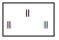 
Фактически косимые луговые сенокосы
2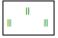 
Сенокосопригодные луговые травостои
3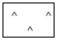 
Пастбища
4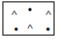 
Косимые пастбища (на карте и картограмме)
5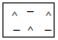 
Низкоурожайные пастбища (средняя урожайность по контуру всех сезонов до 0.9 ц/га٭ - на карте и картограмме)
6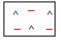 
Временная пастбищная неудобь - скотосбой (занимает 80-100%٭٭ площади контура на карте и картограмме
7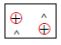 
Временная пастбищная неудобь - заросли сорных и ядовитых растений (занимает 80-100% площади контура на карте и картограмме)
8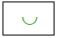 
Выборочные луговые сенокосы (ставится один значок у формулы с 5% до 50% на картограмме)
9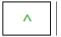 
Выборочные пастбища (ставится один значок у формулы с 15% до 50% на картограмме)
10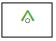 
Выборочные косимые пастбища (ставится один значок у формулы с 15% до 50% на картограмме)
Глава 2. Окультуренные кормовые угодья
Глава 2. Окультуренные кормовые угодья
Глава 2. Окультуренные кормовые угодья
11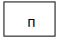 
Пашня
12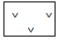 
Залежи
13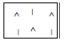 
Коренное улучшение
14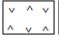 
Пастбища по залежи
15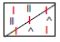 
Поверхностно-улучшенные сенокосы и пастбища
16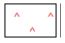 
Культурные пастбища
17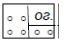 
Сады, огороды, многолетние насаждения
18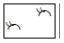 
Посадки саксаула (многолетние насаждения)
Глава 3. Прочие угодья и земли
Глава 3. Прочие угодья и земли
Глава 3. Прочие угодья и земли
19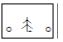 
Лес хвойный
20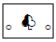 
Лес лиственный
21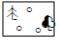 
Лес смешанный
22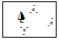 
Древесно-кустарниковые заросли
23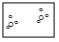 
Заросли кустарников
24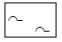 
Заросли арчи
25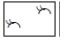 
Заросли саксаула
26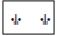 
Тростниковые, камышовые, осоковые болота
27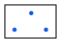 
Снежники, ледники
28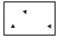 
Выходы коренных пород
29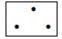 
Выходы глин
30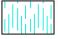 
Соры, солончаки
31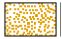 
Пески
32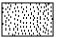 
Песчано-галечниковые отмели в поймах рек
33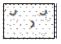 
Валунно-галечниковые отложения
34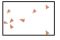 
Щебнистая поверхность
35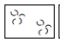 
Такыры
36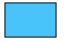 
Водная поверхность
37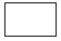 
Населенные пункты
Глава 4. Населенные пункты
Глава 4. Населенные пункты
Глава 4. Населенные пункты
38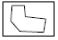 
Центральная усадьба
39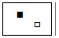 
Усадьбы отделений
40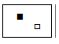 
Зимовки, загоны
41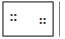 
Развалины
Глава 5. Пути сообщения
Глава 5. Пути сообщения
Глава 5. Пути сообщения
42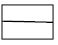 
Железные дороги
43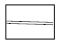 
Главные автомобильные дороги
44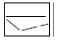 
Грунтовые дороги
Глава 6. Гидрография и рельеф
Глава 6. Гидрография и рельеф
Глава 6. Гидрография и рельеф
45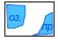 
Озера, водохранилища
46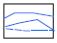 
Реки, пересыхающие речки, ручьи
47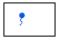 
Родники
48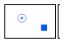 
Колодцы, водопойные пункты
49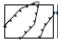 
Овраги, чинки
Глава 7. Границы
Глава 7. Границы
Глава 7. Границы
50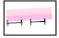 
Республиканская
51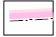 
Областная
52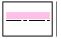 
Районная
53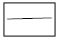 
Землепользования (землевладения)
54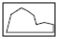 
КонтураПриложение 23
к Методике по проведению
крупномасштабных (1:1000 – 
1:100 000)
геоботанических изысканий
природных кормовых угодий
Республики Казахстан
№
п/п
Условные знаки *
Название растений
1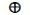 
Алтей лекарственный
2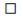 
Барбарис разноцветоножковый, б.илийский
3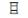 
Береза бородавчатая, б.пушистая
4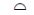 
Бессмертник песчаный (цмин)
5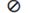 
Борец каракольский, б.джунгарский
6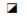 
Боярышник алтайский, б.кроваво-красный
7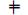 
Брунец лисохвостный, б.толстоплодный
8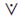 
Валериана лекарственная, в.русская, в.туркестанская
9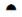 
Верблюжья колючка киргизская
10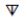 
Гармала обыкновенная (адраспан)
11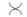 
Горец птичий (спорыш) 
12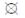 
Девясил высокий
13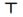 
Донник лекарственный
14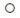 
Дурнишник обыкновенный
15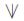 
Душица обыкновенная 
16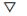 
Ежовник безлистый (итсигек)
17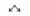 
Живокость высокая, ж.спутанная
18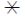 
Зверобой продырявленный 
19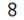 
Зизифора Бунговская
20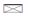 
Калина обыкновенная
21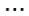 
Качим метельчатый
22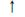 
Кендырь ланцетолистый
23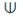 
Кермек Гмелина
24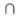 
Иван-чай узколистый
25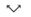 
Колючелистник качимовидный
26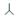 
Крапива двудомная
27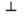 
Кровохебка аптечная
28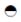 
Левзея сафлоровидная (рапонтикум)
29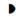 
Манжетка Крылова
30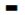 
Можжевельник казаций, м.обыкновенный, м.зеравшанский
31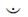 
Мордовник обыкновенный
32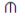 
Одуванчик обыкновенный
33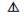 
Пастушья сумка обыкновенная
34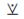 
Патриния средняя, п.сибирская
35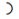 
Пион Марьин корень
36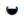 
Пижма обыкновенная
37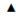 
Подмаренник настоящий
38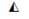 
Подорожник большой
39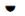 
Полынь цитварная
40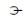 
Полынь метельчатая (бургун)
41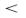 
Прангос кормовой
42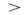 
Псоралея костянковая
43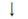 
Пустырник туркестанский, п.сизый
44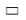 
Рябина сибирская, р.тяньшанская
45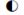 
Синюха голубая
46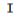 
Синяк обыкновенный
47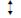 
Солодка голая, с.уральская
48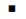 
Солянка Рихтера
49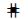 
Сферофиза солонцовая
50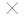 
Лабазник вязолистый (таволожка)
51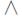 
Термопсис ланцетовидный
52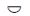 
Тысячелистник обыкновенный
53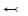 
Хвощ полевой
54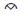 
Цикорий обыкновенный
55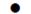 
Тимьян обыкновенный (чабрец)
56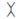 
Чемерица Лобеля
57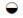 
Шалфей мускатный, ш.эфиопский
58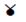 
Шиповник Беггеровский, ш.иглистый, ш.коричный, ш.собачий
59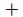 
Щавель конский 
60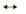 
Хвойник двуколосковый, х.средний, х.хвощевый (эфедры)*Приложение 24
к Методике по проведению
крупномасштабных (1:1000 – 
1:100 000)
геоботанических изысканий
природных кормовых угодий
Республики Казахстан
Код объекта
Название объекта
R
(красный)
G
(зеленый)
B
(синий)
1
Весенне-летне-осенняя
255
255
204
2
Весенне-раннелетняя-осенняя
255
255
0
3
Весенняя
252
185
223
4
Весенне-раннелетняя-летняя
153
214
222
5
Летне-осенняя
37
235
75
6
Весенне-осенняя
252
171
79
7
Осенняя
181
145
214
8
Сенокосы
168
222
140Приложение 25
к Методике по проведению
крупномасштабных (1:1000 – 
1:100 000)
геоботанических изысканий
природных кормовых угодий
Республики Казахстан
№
п/п
Условные знаки
Название объекта
1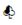 
Слабозалесенные пастбища и сенокосы *
2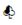 
Сильнозалесенные пастбища и сенокосы **
3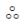 
Слабозакустаренные пастбища и сенокосы *
4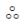 
Сильнозакустаренные пастбища и сенокосы **
5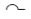 
Слабозалесенные и слабозакустаренные арчой пастбища*
6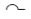 
Сильнозалесенные и сильнозакустаренные арчой пастбища**
7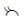 
Слабозалесенные саксаулом черным и слабозакустаренные саксаулом белым пастбища*
8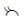 
Сильнозалесенные и сильнозакустаренные саксаулом пастбища **
9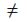 
Слабозакочкаренные пастбища и сенокосы*
10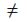 
Сильнозакочкаренные пастбища и сенокосы**
11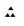 
Слабозакамененные пастбища*
12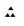 
Сильнозакамененные пастбища**
13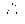 
Пастбища с наличием такыров**
14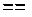 
Пастбища с выходами глин**
15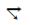 
Ветровая эрозия*
16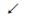 
Водная эрозия*
17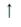 
Пастбищная и дорожная эрозия*
18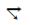 
Ветровая эрозия**
19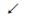 
Водная эрозия**
20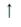 
Пастбищная и дорожная эрозии**
21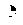 
Наличие ям и провалов**
22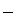 
Поверхность изрыта ходами землероев**
23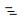 
Слабозаболоченные пастбища и сенокосы*
24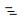 
Сильнозаболоченные сенокосы и пастбища**
25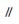 
Слабозасоренные пастбища и сенокосы (указать, какими растениями) *
26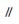 
Сильнозасоренные пастбища и сенокосы (указать, какими растениями) **
27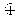 
Заросли ядовитых растений **
28
Затырсованные пастбища и сенокосы**
29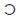 
Среднесбитые, интенсивно используемые пастбища*
30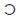 
Сильносбитые пастбища**
31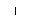 
Пастбища с наличием солончаков**Приложение 26
к Методике по проведению
крупномасштабных (1:1000 – 
1:100 000)
геоботанических изысканий
природных кормовых угодий
Республики КазахстанФорма
Шифр классов и подклассовпо классификации
природных кормовых угодий Республики Казахстан
Наименование классов и подклассов по классификации
природных кормовых угодий Республики Казахстан
Рекомендуемая сезонность использования
Площадь, гектар
Кормозапас, центнер
Кормозапас, центнер
Шифр классов и подклассовпо классификации
природных кормовых угодий Республики Казахстан
Наименование классов и подклассов по классификации
природных кормовых угодий Республики Казахстан
Рекомендуемая сезонность использования
Площадь, гектар
сухой массы
кормовых единиц
1
2
3
4
5
6
Шифр классов и подклассов по классификации
природных кормовых угодий Республики Казахстан
Наименование классов и подклассов по классификации
природных кормовых угодий Республики Казахстан
Площадь, гектар
Кормозапас, центнер
Кормозапас, центнер
Шифр классов и подклассов по классификации
природных кормовых угодий Республики Казахстан
Наименование классов и подклассов по классификации
природных кормовых угодий Республики Казахстан
Площадь, гектар
сухой массы
кормовых единиц
1
2
3
4
5Приложение 27
к Методике по проведению
крупномасштабных (1:1000 – 
1:100 000)
геоботанических изысканий
природных кормовых угодий
Республики КазахстанФорма
№
п/п
Год
Пло-
щадь
пастбищ,
гектар
Шифр классов и подклассов по классификации
природных кормовых угодий Республики Казахстан
Культуртехническое состояние природных пастбищ
Культуртехническое состояние природных пастбищ
Культуртехническое состояние природных пастбищ
Культуртехническое состояние природных пастбищ
Культуртехническое состояние природных пастбищ
Культуртехническое состояние природных пастбищ
Культуртехническое состояние природных пастбищ
Культуртехническое состояние природных пастбищ
Культуртехническое состояние природных пастбищ
Культуртехническое состояние природных пастбищ
Культуртехническое состояние природных пастбищ
№
п/п
Год
Пло-
щадь
пастбищ,
гектар
Шифр классов и подклассов по классификации
природных кормовых угодий Республики Казахстан
чистых
покрытых
кочками
покрытых
кочками
заросших
кустарником
заросших
кустарником
заросших
лесом
заросших
лесом
зака
мененных
затырсованных
сбитых
всего
сбитых
всего
№
п/п
Год
Пло-
щадь
пастбищ,
гектар
Шифр классов и подклассов по классификации
природных кормовых угодий Республики Казахстан
чистых
слабо
средне и сильно
слабо
средне и сильно
слабо
средне и сильно
средне и сильно
средне и сильно
средне
сильно
1
2
3
4
5
6
7
8
9
10
11
12
13
14
15
Культуртехническое состояние природных пастбищ
Культуртехническое состояние природных пастбищ
Культуртехническое состояние природных пастбищ
Культуртехническое состояние природных пастбищ
Культуртехническое состояние природных пастбищ
Культуртехническое состояние природных пастбищ
Культуртехническое состояние природных пастбищ
Культуртехническое состояние природных пастбищ
Культуртехническое состояние природных пастбищ
Культуртехническое состояние природных пастбищ
Культуртехническое состояние природных пастбищ
в том числе
в том числе
в том числе
в том числе
в том числе
в том числе
в том числе
в том числе
в том числе
в том числе
в том числе
с вторичной растительностью
с вторичной растительностью
с вторичной растительностью
с вторичной растительностью
с вторичной растительностью
с вторичной растительностью
засоренных
засоренных
засоренных
засоренных
временная пастбищная неудобь (скотосбой, заросли ядовитых трав)
с однолетней солянковой и эфемеровой
растительностью
с однолетней солянковой и эфемеровой
растительностью
полынных
полынных
прочих
прочих
плохопоедаемыми и непоедаемыми растениями
плохопоедаемыми и непоедаемыми растениями
ядовитыми растениями
ядовитыми растениями
временная пастбищная неудобь (скотосбой, заросли ядовитых трав)
средне
сильно
средне
сильно
средне
сильно
средне
сильно
средне
сильно
временная пастбищная неудобь (скотосбой, заросли ядовитых трав)
16
17
18
19
20
21
22
23
24
25
26Приложение 28
к Методике по проведению
крупномасштабных (1:1000 – 
1:100 000)
геоботанических изысканий
природных кормовых угодий
Республики КазахстанФорма
№ п/п
Площадь сенокосов,
гектар
Шифры классов и подклассовпо классификации
природных кормовых угодий Республики Казахстан
Культуртехническое состояние природных сенокосов
Культуртехническое состояние природных сенокосов
Культуртехническое состояние природных сенокосов
Культуртехническое состояние природных сенокосов
Культуртехническое состояние природных сенокосов
Культуртехническое состояние природных сенокосов
Культуртехническое состояние природных сенокосов
Культуртехническое состояние природных сенокосов
Культуртехническое состояние природных сенокосов
№ п/п
Площадь сенокосов,
гектар
Шифры классов и подклассовпо классификации
природных кормовых угодий Республики Казахстан
чистых
заросших кустарником
заросших кустарником
заросших лесом
заросших лесом
заросших ядовитыми растениями
заросших ядовитыми растениями
покрытых кочками
покрытых кочками
№ п/п
Площадь сенокосов,
гектар
Шифры классов и подклассовпо классификации
природных кормовых угодий Республики Казахстан
чистых
слабо
средне и сильно
слабо
средне и сильно
слабо
средне и сильно
слабо
средне и сильно
1
2
3
4
5
6
7
8
9
10
11
12Приложение 29
к Методике по проведению
крупномасштабных (1:1000 – 
1:100 000)
геоботанических изысканий
природных кормовых угодий
Республики КазахстанФорма
Шифр классов и подклассов
по классификации
природных кормовых угодий Республики Казахстан
Наименование мероприятий
Очередность проведения рекомендуемых мероприятий по улучшению культуртехнического состояния природных кормовых угодий(первая и вторая очередь)
Номера геоботанических контуров
Площадь, гектар
1
2
3
4
5